目 录一、新昌县经济社会发展情况简介	8二、医药化工类技术需求	111、浙江新和成股份有限公司………………………………………………………12①VA醋酸酯合成技术②假性紫罗兰酮制备β-紫罗兰酮催化剂问题③防爆型沉降离心机安全性问题2、浙江医药股份有限公司新昌制药厂	13①从天然产物中分离有效活性单体化合物及其筛选技术②脂溶性维生素合成新工艺技术③专利即将到期的新药大品种的工艺技术④第四代头孢产品合成工艺技术⑤新型制剂及纳米制剂产品及技术3、浙江京新药业股份有限公司	15①新型高端制剂的研究开发4、浙江得恩德制药有限公司	16①、开发一个“高效低毒”雷公藤系列产品，取得相应生产批准文号②消化系统、心血管系统、外用药开发，取得相应生产批准文号5、浙江中同科技有限公司	17①变性淀粉膜韧性提高6、绍兴康可胶囊有限公司	18①明胶冻力、粘度在各时间、温度环境中的变化图谱②快速测定胶囊颜色、配比的方法7、浙江夸克生物科技有限公司	19①乳胶增强透射免疫比浊技术②POCT产品研发团队③临床微生物快速鉴定及药敏快速测定8、浙江天龙胶丸有限公司	20①溶胶配色中的技术难题9、浙江凯成生物科技有限公司	21①生物试剂配制相关技术10、新昌县航达机械制造有限公司	22①胶囊检测程序11、浙江康特生物科技有限公司	23①体外诊断试剂新项目研发技术三、轴承制造及装备类技术需求	241、浙江日发精密机械股份有限公司	25①温升对机床精度的影响2、浙江五洲新春集团股份有限公司	26①含油磨渣的废物利用问题②低成本油水分离问题③轴承套圈的自动检测问题④“高速、高精密、可靠性”数控机床轴承相关问题⑤中大型轴承精密冷辗扩设备中的工艺等问题3、浙江万丰科技开发有限公司	27①提高机器人的轨迹精度及绝对精度②优化机器人结构及本体重量的轻量化设计4、浙江陀曼精密机械有限公司	31①开发一种轴承超精机②智能管理软件的开发5、浙江新昌皮尔轴承有限公司	32①中大型轴承磨削变形及中小电机轴承测振异音难题6、浙江西密克轴承股份有限公司	34①机器换人，实现自动化生产和检验7、浙江中集铸锻有限公司	35①轴承套圈模具堆焊工艺稳定性及热处理工艺8、新昌县林泉轴承有限公司	36①感应淬火变形9、浙江宏涛机械有限公司	37①蒸汽定型设备中气道分布②阻力如何优化设计10、浙江进泰机械设备有限公司	38①轴承车削行业的探伤技术11、浙江省新昌新轴实业有限公司	39①轴承零件表面环保发黑技术制冷配件类技术需求	401、浙江三花股份有限公司	41①铁器体开裂技术攻关②油用高压流量计及流量测试的精度性新昌县华亿机械有限公司	42①空调消音器相关难题3、浙江万盾制冷配件有限公司	43①铅黄铜应力腐蚀开裂改善4、新昌县永强空调配件有限公司	45①设备自动化改进②加工刀具改进③工装夹具改良5、浙江同星制冷有限公司	46①翅片式换热器小U弯的整体焊接6、新昌县奇星制冷机械厂	47①膨胀阀名义容量测试设备研发技术7、浙江兴昌风机有限公司	48①空气消毒新技术②铝管缩口与焊接工艺③离子氮化技术五、汽车零部件类技术需求	491、浙江中柴机器有限公司	50①机械变速箱起步过程中，半联动状态下离合器异响、抖动问题②液力变速箱在低转速下起步缓慢2、浙江新柴股份有限公司	51①采用机械泵技术路线，使柴油机排放满足国3 要求3、新昌县开源汽车有限公司	52①多型号小批量复杂架构产品如何快速换装②连线自动化生产技术4、浙江奔野拖拉机制造有限公司	54①拖拉机自动变速箱开发②电子硬件系统开发;控制软件开发③拖拉机工况信号分析，控制器换挡信息决策④车间生产自动化及现场精益生产布局和设计5、浙江新昌同一汽车部件有限公司	55①铝材料异形反挤压问题②铝管旋压封口问题6、绍兴市元盛塑业有限公司	57①汽车散热器水室模具分析与设计六、电子信息及光电制造类技术需求	581、浙江新涛电子科技股份有限公司	59①1.无刷直流电机的控制②电子产品可靠性设计③压感式触摸控制④机械阀体旋钮位置检测⑤电容式触摸按键的工装设计⑥客户应用直流电机的风门翻板的生产过程控制。2、浙江康立自控科技有限公司	60①PC端的ERP软件设计3、新昌县科贸实业有限公司	62①EC电机设计相关技术4、绍兴联控光电有限公司	63①灯光物联网控制技术研究5、绍兴市新峰电控成套设备有限公司	64①电弧故障断路器的研发6、新昌县希克自动化设备有限公司	65①胶囊视觉检测软件②光源的升级改造7、新昌县新荣冠科技有限公司	66① 护理型智能洗头机器人对人体头部进行洗头②多点压力控制结构与软件配合问题③压力检测精变④结构整体安全性问题？浙江环景智能科技有限公司	69①信息反馈的软件系统的研发（新加的）七、机械制造自动化/新材料/其他类技术需求	671、浙江松菱电气有限公司	68①小孔磨削圆柱度，以及砂轮接长轴变形技术难题新昌县盛大科技有限公司	70①高端轴承磨超装备的制造工艺及设计②轴承、汽配行业厂联网的终端相应数据库及开发浙江捷昌线性驱动科技股份有限公司	71①无刷电机低成本高精度应用及控制方案浙江汉纳机械科技有限公司	72①高精度筒夹磨削工艺新昌南明街道凯仕法设备厂	74①自动盘带机、全自动压口机相关技术绍兴康健精密不锈钢有限公司	75①稀土粘结永磁磁体项目新昌县万事发纺织机械有限公司	76①高速络筒机电子导纱技术浙江新昌三瑞香雪冲业有限公司	77①火焰硬钎焊造成铜材、碳钢、不绣钢表面的氧化皮表面处理难问题浙江鑫永利卡环有限公司	79①金属环保发黑处理的技术研发②适用于多品种产品的冲压机器人的研发③冲压不同产品的连线研发浙江金开来新能源科技有限公司	80①锂离子电池结构件焊接技术美盛文化创意股份有限公司	81①PGM服装打版技术指导浙江泰坦股份有限公司	82①提高生头系统的可靠性和生头成功率②管纱输送系统和单锭动作的配合问题、换管动作的稳定性③换筒小车和单锭动作的配合问题和换筒小车的可靠性④信息处理与应用浙江中宝实业控股股份有限公司	83①电气控制系统的开发②纺机零部件领域具有一定科技含量的高端部件新昌县艺力机械有限公司	84①企业实用可靠的工艺数据库达利丝绸（浙江）有限公司	85①丝绸精炼废水处理及丝胶回用技术浙江鹤群机械股份有限公司	86①智能旋转电子多臂机浙江凯成纺织机械有限公司	87①铝合金表面超硬度、超光洁、耐磨的处理②纺机的软件设计和纺机机械的自动设计浙江远信印染机械有限公司	88①印染机械先进技术19、浙江中财管道科技股份有限公司	89①PVC管件脆性问题②PVC管材颜色偏青问题③PE产品液压不合格问题浙江华甸防雷科技有限公司	90①改善锌合金材料塑性问题20、浙江人通电力科技有限公司	91①多金属复合水平连铸工艺②涂层的性能改进21、浙江三瑞铜业有限公司	92①黄铜合金新型材料研发八、农业类技术需求	931、新昌县白云农业科技有限公司	94①杂交制种花期相遇技术②提高种子发芽率技术③药剂防鸟技术。2、新昌县世豪农业发展有限公司	95①各种药材种植科技化管理3、浙江东高农业开发有限公司	96①中草药品种选育、种植规划和果树的栽培技术4、浙江凤鸣道实业有限公司	97①鲜切花、果蔬罐头生产相关技术5、新昌县惠丰农业发展有限公司	98①食品保鲜和蔬菜方面专家进行有机茭白种植技术指导②茭白大棚种植技术6、新昌县群星实业有限公司	99①绿茶保鲜的制茶工艺的创新②绿茶保鲜的制茶模式的创新③绿茶保鲜的茶叶加工技术创新④包装的创新7、浙江新昌同兴食品实业有限公司	100①糕点产品保质期偏短的技术难题8、新昌县鼎鸿家庭农场有限公司	101①生态高值黄花茶生产茶园的配套栽培管理技术②黄花茶产品的开发及加工技术9、新昌县芽之康特色农业有限公司	102①活体芽苗菜保鲜技术新昌县经济社会发展情况简介新昌位于浙江省东部，东邻宁波，南接温州，西界金华，北通杭州、上海，位于长三角最繁华的沪杭甬经济发展带和浙江1小时经济循环圈内。行政管理隶属绍兴市，全县区域面积1213平方公里，总人口43.6万人。县域地貌特征素有“八山半水分半田”之称，山多田少地薄，境内有新昌江、澄潭江、黄泽江等河流，流域面积1209平方公里，水力资源比较丰富，全县森林覆盖率达到63.2%。改革开放以来，新昌立足山区求发展，资源不足科技补，依靠科技进步，增强综合实力，实现了从贫困县到小康县、到全国百强县的历史性跨越。用8年时间，实现了从浙江省的重点污染县到国家级生态县的跨越。2014年实现生产总值333.6亿元，增长8.7%；财政总收入46.6亿元，增长10.2%，其中公共财政预算收入24.8亿元，增长9.5%；固定资产投资132.3亿元，增长17.6%；城镇居民人均可支配收入40556元，增长9.1%；农村居民人均可支配收入19802元，增长11%。新昌工业经济优势明显，全县拥有五大特色优势主导产业：生物医药与绿色化工、新型纺织机械、精密轴承及专用装备、制冷元器件、汽车零部件等。主导产业产值占全部工业产值的比例达到80%以上，其中新型医药、纺织机械等县域块状产业的规模已经达到100亿元以上。被工业和信息化部命名为国家新型工业化产业示范基地。使产业资源进一步得到集聚，产业集群效应显现。在块状产业中，骨干龙头企业已经初步形成，现有上市企业7家，新三板企业8家。生物医药产业成为国家科技兴贸基地、国家火炬计划医药产业基地和国家863计划医药成果产业化基地；国内重要的中小成套轴承生产出口基地和“中国轴承之乡”；浙江日发控股集团有限公司、浙江泰坦股份有限公司进入全国纺机行业前10强。浙江泰坦股份有限公司、浙江日发纺织机械股份有限公司、浙江康立自控科技有限公司、浙江远信印染机械有限公司４家企业成功创建智能纺织印染装备省级重点企业研究院；制冷元器件产业的龙头企业三花控股集团有限公司，利用资本扩张，收购了国际市场的竞争对手美国蓝柯公司，使其同类产品的市场占有率超过60%，2014年实现销售收入160亿元；以万丰奥特控股集团有限公司为龙头的汽车零部件产业成为全球最大的汽车、摩托车铝轮生产基地。省级高新技术产业园区技工贸总收入、产品销售收入、工业总产值、利税总额等4项指标名列全省12个省级高新园区前茅。新昌制药列入国家创新型示范企业，新和成、万丰奥特、三花股份列入国家创新型试点企业。新昌农业经济特色鲜明，是中国名茶之乡、长毛兔之乡、桂花之乡、高山茭白之乡、全国山区综合开发示范县和浙江省农业产业化示范县。“大佛龙井”跻身中国茶叶区域公用品牌十强，成为全国首个发布价格指数的绿茶品种，并蝉联“浙江十大名茶”。“中国茶市”发展迅速，截止2014年，交易额达到35.48亿元，已真正成为全国最大的龙井茶集散中心。农业经济已形成茶叶产业一枝独秀，名优水果、高山蔬菜、长毛兔、珍稀水产等特色产业快速发展的格局。新昌旅游资源十分丰富，被白居易誉为“东南山水之眉目”。全县有自然景观和人文景观300多处，可供旅游面积120平方公里。拥有大佛寺国家4A级旅游区、沃洲湖国家水利风景区、硅化木国家地质公园和穿岩十九峰省级风景名胜区，是佛家圣地、道家福地，是“唐诗之路”、“佛教之旅”的精华所在，也是山水诗、山水画的发祥地，富有“奇山、秀水、古刹、怪石”的特色。李白的一首《梦游天姥吟留别》更使新昌的天姥山成为文人士子渴望一游的胜地。新昌人杰地灵，培育出了众多杰出人才。著名的有党和国家领导人尉健行，结构工程专家、中国工程院院士吕志涛，中国工程院院士、中国船舶重工集团公司711所所长金冬寒，中国软件大王WPS研制者求伯君，盛大网络董事长陈天桥，以及第一架无人驾驶飞机的设计者吕庆风，第一个到北极考察的中国人竺国强，第一批赴南极考察的科考船长张志挺等，新昌还是香港凤凰卫视著名节目主持人吴小莉的故乡。2014年12月，新昌县被浙江省人民政府批准为全省唯一的县域科技体制综合改革试点县，科技工作得到了全省、乃至全国的关注。当前全县上下正以科技体制改革试点工作为契机，全面实施创新驱动战略，全力推进产业大平台和科技生态城建设，加速经济结构调整与经济发展方式的转变，不断提高人民生活水平与质量，建设更加美好的新新昌。医药化工类技术需求2015年企业科技需求登记表2015年企业科技需求登记表2015年企业科技需求登记表2015年企业科技需求登记表2015年企业科技需求登记表2015年企业科技需求登记表2015年企业科技需求登记表2015年企业科技需求登记表2015年企业科技需求登记表2015年企业科技需求登记表2015年企业科技需求登记表轴承制造及装备类技术需求2015年企业科技需求登记表2015年企业科技需求登记表2015年企业科技需求登记表2015年企业科技需求登记表2015年企业科技需求登记表2015年企业科技需求登记表2015年企业科技需求登记表2015年企业科技需求登记表2015年企业科技需求登记表2015年企业科技需求登记表2015年企业科技需求登记表2015年企业科技需求登记表制冷配件类技术需求2015年企业科技需求登记表2015年企业科技需求登记表2015年企业科技需求登记表2015年企业科技需求登记表2015年企业科技需求登记表2015年企业科技需求登记表2015年企业科技需求登记表汽车零部件类技术需求2015年企业科技需求登记表2015年企业科技需求登记表2015年企业科技需求登记表2015年企业科技需求登记表2015年企业科技需求登记表2015年企业科技需求登记表2015年企业科技需求登记表电子信息及光电类技术需求2015年企业科技需求登记表2015年企业科技需求登记表2015年企业科技需求登记表2015年企业科技需求登记表2015年企业科技需求登记表2015年企业科技需求登记表2015年企业科技需求登记表2015年企业科技需求登记表机械制造自动化/新材料/其他类技术需求2015年企业科技需求登记表2015年企业科技需求登记表2015年企业科技需求登记表2015年企业科技需求登记表2015年企业科技需求登记表2015年企业科技需求登记表2015年企业科技需求登记表2015年企业科技需求登记表2015年企业科技需求登记表2015年企业科技需求登记表2015年企业科技需求登记表2015年科技需求登记表2015年企业科技需求登记表2015年企业科技需求登记表2015年企业科技需求登记表2015年企业科技需求登记表2015年企业科技需求登记表2015年企业科技需求登记表2015年企业科技需求登记表2015年企业科技需求登记表2015年企业科技需求登记表2015年企业科技需求登记表农业类技术需求2015年企业科技需求登记表2015年企业科技需求登记表2015年企业科技需求登记表2015年企业科技需求登记表2015年企业科技需求登记表2015年企业科技需求登记表2015年企业科技需求登记表2015年企业科技需求登记表2015年企业科技需求登记表难题名称难题名称VA醋酸酯合成技术VA醋酸酯合成技术VA醋酸酯合成技术VA醋酸酯合成技术技术领域精细化工精细化工企业名称企业名称浙江新和成股份有限公司浙江新和成股份有限公司浙江新和成股份有限公司浙江新和成股份有限公司浙江新和成股份有限公司浙江新和成股份有限公司浙江新和成股份有限公司企业负责人企业负责人胡柏藩联系电话86127777E-mailE-mailE-mailzb.xmb@cnhu.com企业联系人企业联系人毛建拥联系电话86297166E-mailE-mailE-mailm.jianyong@cnhu.com企业简介企业简介浙江新和成股份有限公司成立于1999年，2004年在深圳中小企业板上市，股票代码002001。现有总资产89亿元，在新昌、山东、上虞等地建立了3个现代化生产基地，是一家主要从事原料药、营养品、香精香料和高分子复合新材料的生产和销售的国家级高新技术企业。主导产品VE、VA、虾青素、覆盆子酮、芳樟醇的产销量和出口量占世界前列。浙江新和成股份有限公司成立于1999年，2004年在深圳中小企业板上市，股票代码002001。现有总资产89亿元，在新昌、山东、上虞等地建立了3个现代化生产基地，是一家主要从事原料药、营养品、香精香料和高分子复合新材料的生产和销售的国家级高新技术企业。主导产品VE、VA、虾青素、覆盆子酮、芳樟醇的产销量和出口量占世界前列。浙江新和成股份有限公司成立于1999年，2004年在深圳中小企业板上市，股票代码002001。现有总资产89亿元，在新昌、山东、上虞等地建立了3个现代化生产基地，是一家主要从事原料药、营养品、香精香料和高分子复合新材料的生产和销售的国家级高新技术企业。主导产品VE、VA、虾青素、覆盆子酮、芳樟醇的产销量和出口量占世界前列。浙江新和成股份有限公司成立于1999年，2004年在深圳中小企业板上市，股票代码002001。现有总资产89亿元，在新昌、山东、上虞等地建立了3个现代化生产基地，是一家主要从事原料药、营养品、香精香料和高分子复合新材料的生产和销售的国家级高新技术企业。主导产品VE、VA、虾青素、覆盆子酮、芳樟醇的产销量和出口量占世界前列。浙江新和成股份有限公司成立于1999年，2004年在深圳中小企业板上市，股票代码002001。现有总资产89亿元，在新昌、山东、上虞等地建立了3个现代化生产基地，是一家主要从事原料药、营养品、香精香料和高分子复合新材料的生产和销售的国家级高新技术企业。主导产品VE、VA、虾青素、覆盆子酮、芳樟醇的产销量和出口量占世界前列。浙江新和成股份有限公司成立于1999年，2004年在深圳中小企业板上市，股票代码002001。现有总资产89亿元，在新昌、山东、上虞等地建立了3个现代化生产基地，是一家主要从事原料药、营养品、香精香料和高分子复合新材料的生产和销售的国家级高新技术企业。主导产品VE、VA、虾青素、覆盆子酮、芳樟醇的产销量和出口量占世界前列。浙江新和成股份有限公司成立于1999年，2004年在深圳中小企业板上市，股票代码002001。现有总资产89亿元，在新昌、山东、上虞等地建立了3个现代化生产基地，是一家主要从事原料药、营养品、香精香料和高分子复合新材料的生产和销售的国家级高新技术企业。主导产品VE、VA、虾青素、覆盆子酮、芳樟醇的产销量和出口量占世界前列。需求内容需解决的技术难题一、VA醋酸酯合成技术 OR-----OH或者OCOCH3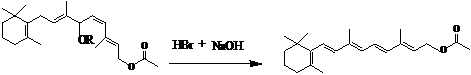 需解决的技术难题：1、小试中VA醋酸酯粗品中脱水VA偏高影响结晶率，能否改进工艺，降低粗品中脱水VA含量。2、现工艺采用非均相反应——HBr的水溶液滴加到冷至-40℃的酯化物的二氯甲烷溶液中，能否改用HBr的二氯甲烷溶液替代HBr的水溶液——均相反应。拟采取的反应工艺路线如上图所示，加入HBr低温上溴、加碱低温脱溴，反应液经后处理、浓缩后得粗油，加乙醇结晶，得到结晶产品。需达到的技术目标：以酯化物（单酯和双酯混合物）为原料，上溴脱溴制得VA醋酸酯粗品，用乙醇结晶提纯，得到淡黄色结晶——VA醋酸酯。反应收率不低于90%，粗品结晶率不低于68%，主要辅料HBr与酯化物摩尔比低于1.2。一、VA醋酸酯合成技术 OR-----OH或者OCOCH3需解决的技术难题：1、小试中VA醋酸酯粗品中脱水VA偏高影响结晶率，能否改进工艺，降低粗品中脱水VA含量。2、现工艺采用非均相反应——HBr的水溶液滴加到冷至-40℃的酯化物的二氯甲烷溶液中，能否改用HBr的二氯甲烷溶液替代HBr的水溶液——均相反应。拟采取的反应工艺路线如上图所示，加入HBr低温上溴、加碱低温脱溴，反应液经后处理、浓缩后得粗油，加乙醇结晶，得到结晶产品。需达到的技术目标：以酯化物（单酯和双酯混合物）为原料，上溴脱溴制得VA醋酸酯粗品，用乙醇结晶提纯，得到淡黄色结晶——VA醋酸酯。反应收率不低于90%，粗品结晶率不低于68%，主要辅料HBr与酯化物摩尔比低于1.2。一、VA醋酸酯合成技术 OR-----OH或者OCOCH3需解决的技术难题：1、小试中VA醋酸酯粗品中脱水VA偏高影响结晶率，能否改进工艺，降低粗品中脱水VA含量。2、现工艺采用非均相反应——HBr的水溶液滴加到冷至-40℃的酯化物的二氯甲烷溶液中，能否改用HBr的二氯甲烷溶液替代HBr的水溶液——均相反应。拟采取的反应工艺路线如上图所示，加入HBr低温上溴、加碱低温脱溴，反应液经后处理、浓缩后得粗油，加乙醇结晶，得到结晶产品。需达到的技术目标：以酯化物（单酯和双酯混合物）为原料，上溴脱溴制得VA醋酸酯粗品，用乙醇结晶提纯，得到淡黄色结晶——VA醋酸酯。反应收率不低于90%，粗品结晶率不低于68%，主要辅料HBr与酯化物摩尔比低于1.2。一、VA醋酸酯合成技术 OR-----OH或者OCOCH3需解决的技术难题：1、小试中VA醋酸酯粗品中脱水VA偏高影响结晶率，能否改进工艺，降低粗品中脱水VA含量。2、现工艺采用非均相反应——HBr的水溶液滴加到冷至-40℃的酯化物的二氯甲烷溶液中，能否改用HBr的二氯甲烷溶液替代HBr的水溶液——均相反应。拟采取的反应工艺路线如上图所示，加入HBr低温上溴、加碱低温脱溴，反应液经后处理、浓缩后得粗油，加乙醇结晶，得到结晶产品。需达到的技术目标：以酯化物（单酯和双酯混合物）为原料，上溴脱溴制得VA醋酸酯粗品，用乙醇结晶提纯，得到淡黄色结晶——VA醋酸酯。反应收率不低于90%，粗品结晶率不低于68%，主要辅料HBr与酯化物摩尔比低于1.2。一、VA醋酸酯合成技术 OR-----OH或者OCOCH3需解决的技术难题：1、小试中VA醋酸酯粗品中脱水VA偏高影响结晶率，能否改进工艺，降低粗品中脱水VA含量。2、现工艺采用非均相反应——HBr的水溶液滴加到冷至-40℃的酯化物的二氯甲烷溶液中，能否改用HBr的二氯甲烷溶液替代HBr的水溶液——均相反应。拟采取的反应工艺路线如上图所示，加入HBr低温上溴、加碱低温脱溴，反应液经后处理、浓缩后得粗油，加乙醇结晶，得到结晶产品。需达到的技术目标：以酯化物（单酯和双酯混合物）为原料，上溴脱溴制得VA醋酸酯粗品，用乙醇结晶提纯，得到淡黄色结晶——VA醋酸酯。反应收率不低于90%，粗品结晶率不低于68%，主要辅料HBr与酯化物摩尔比低于1.2。一、VA醋酸酯合成技术 OR-----OH或者OCOCH3需解决的技术难题：1、小试中VA醋酸酯粗品中脱水VA偏高影响结晶率，能否改进工艺，降低粗品中脱水VA含量。2、现工艺采用非均相反应——HBr的水溶液滴加到冷至-40℃的酯化物的二氯甲烷溶液中，能否改用HBr的二氯甲烷溶液替代HBr的水溶液——均相反应。拟采取的反应工艺路线如上图所示，加入HBr低温上溴、加碱低温脱溴，反应液经后处理、浓缩后得粗油，加乙醇结晶，得到结晶产品。需达到的技术目标：以酯化物（单酯和双酯混合物）为原料，上溴脱溴制得VA醋酸酯粗品，用乙醇结晶提纯，得到淡黄色结晶——VA醋酸酯。反应收率不低于90%，粗品结晶率不低于68%，主要辅料HBr与酯化物摩尔比低于1.2。一、VA醋酸酯合成技术 OR-----OH或者OCOCH3需解决的技术难题：1、小试中VA醋酸酯粗品中脱水VA偏高影响结晶率，能否改进工艺，降低粗品中脱水VA含量。2、现工艺采用非均相反应——HBr的水溶液滴加到冷至-40℃的酯化物的二氯甲烷溶液中，能否改用HBr的二氯甲烷溶液替代HBr的水溶液——均相反应。拟采取的反应工艺路线如上图所示，加入HBr低温上溴、加碱低温脱溴，反应液经后处理、浓缩后得粗油，加乙醇结晶，得到结晶产品。需达到的技术目标：以酯化物（单酯和双酯混合物）为原料，上溴脱溴制得VA醋酸酯粗品，用乙醇结晶提纯，得到淡黄色结晶——VA醋酸酯。反应收率不低于90%，粗品结晶率不低于68%，主要辅料HBr与酯化物摩尔比低于1.2。需求内容人才需求无无无无无无无拟合作方式拟合作方式技术合作开发、技术转让、成果转让等技术合作开发、技术转让、成果转让等技术合作开发、技术转让、成果转让等技术合作开发、技术转让、成果转让等技术合作开发、技术转让、成果转让等技术合作开发、技术转让、成果转让等技术合作开发、技术转让、成果转让等备注备注难题名称新化合物结构修饰、抗肿瘤新化合物的筛选、脂溶性维生素工艺技术改进及新工艺研究、新型制剂及纳米制剂产品及技术研究等。新化合物结构修饰、抗肿瘤新化合物的筛选、脂溶性维生素工艺技术改进及新工艺研究、新型制剂及纳米制剂产品及技术研究等。新化合物结构修饰、抗肿瘤新化合物的筛选、脂溶性维生素工艺技术改进及新工艺研究、新型制剂及纳米制剂产品及技术研究等。技术领域生物与新医药技术企业名称浙江医药股份有限公司新昌制药厂浙江医药股份有限公司新昌制药厂浙江医药股份有限公司新昌制药厂浙江医药股份有限公司新昌制药厂浙江医药股份有限公司新昌制药厂企业负责人张定丰联系电话0575-86021502E-mailzhangdf@xcpharma.com企业联系人陈浙蓉联系电话0575-86024773E-mailczr@xcpharma.com企业简介浙江医药股份有限公司新昌制药厂创建于1954年，系“全国医药大型综合性化学制药企业”，是上市公司浙江医药（1999年10月在上交所上市）的控股核心企业。为国家重点支持的高新技术企业，国家级创新型企业，国家级博士后科研工作站（2002年），国家级企业技术中心(2007年)，被商务部授予重点培育和发展的出口名牌企业。企业综合经济指标列全国医药行业二十强，是集科研、生产、销售为一体的高新技术企业。拥有一流的符合GMP要求的化学制药、微生物制药和制剂生产设施，并且兼产天然药物、食品添加剂和饲料添加剂。系中国维生素类、抗生素类和氟喹诺酮类药物的重要生产基地。主导产品主要有合成维生素E，占全球产量25%；天然维生素E为国内最大，全球第三大生产商；生物素占全球产量60%以上；乳酸左氧氟沙星注射液（来立信），占全国20%；辅酶Q10占全球20%；盐酸万古霉素占全球30%；替考拉宁占全国100%，全球30%。至2014年12月底，累计申请发明专利436项，授权发明专利163项，其中国际发明专利129项，授权国际发明专利26项。获1项国家技术发明二等奖,3项国家科技进步二等奖。 公司拥有国内示范水平的制剂工业园区，生产输液、针剂、冻干粉针、片剂、胶囊剂、软胶囊剂及滴丸剂等七大类剂型。所有剂型均引进国外先进的制药装备，电脑控制全自动生产，同时配备自动化立体仓库，负责药品的配送。 面对日趋激烈的市场竞争，积极导入CI策略，实施名牌战略。目前已在北京、上海、广州等国内30多个大中城市设立了分支机构，同时在亚洲、北美洲、大洋洲、西欧各国有自已的销售代理商。产品远销亚、欧、美等一百多个国家和地区，在国内外享有良好声誉。浙江医药股份有限公司新昌制药厂创建于1954年，系“全国医药大型综合性化学制药企业”，是上市公司浙江医药（1999年10月在上交所上市）的控股核心企业。为国家重点支持的高新技术企业，国家级创新型企业，国家级博士后科研工作站（2002年），国家级企业技术中心(2007年)，被商务部授予重点培育和发展的出口名牌企业。企业综合经济指标列全国医药行业二十强，是集科研、生产、销售为一体的高新技术企业。拥有一流的符合GMP要求的化学制药、微生物制药和制剂生产设施，并且兼产天然药物、食品添加剂和饲料添加剂。系中国维生素类、抗生素类和氟喹诺酮类药物的重要生产基地。主导产品主要有合成维生素E，占全球产量25%；天然维生素E为国内最大，全球第三大生产商；生物素占全球产量60%以上；乳酸左氧氟沙星注射液（来立信），占全国20%；辅酶Q10占全球20%；盐酸万古霉素占全球30%；替考拉宁占全国100%，全球30%。至2014年12月底，累计申请发明专利436项，授权发明专利163项，其中国际发明专利129项，授权国际发明专利26项。获1项国家技术发明二等奖,3项国家科技进步二等奖。 公司拥有国内示范水平的制剂工业园区，生产输液、针剂、冻干粉针、片剂、胶囊剂、软胶囊剂及滴丸剂等七大类剂型。所有剂型均引进国外先进的制药装备，电脑控制全自动生产，同时配备自动化立体仓库，负责药品的配送。 面对日趋激烈的市场竞争，积极导入CI策略，实施名牌战略。目前已在北京、上海、广州等国内30多个大中城市设立了分支机构，同时在亚洲、北美洲、大洋洲、西欧各国有自已的销售代理商。产品远销亚、欧、美等一百多个国家和地区，在国内外享有良好声誉。浙江医药股份有限公司新昌制药厂创建于1954年，系“全国医药大型综合性化学制药企业”，是上市公司浙江医药（1999年10月在上交所上市）的控股核心企业。为国家重点支持的高新技术企业，国家级创新型企业，国家级博士后科研工作站（2002年），国家级企业技术中心(2007年)，被商务部授予重点培育和发展的出口名牌企业。企业综合经济指标列全国医药行业二十强，是集科研、生产、销售为一体的高新技术企业。拥有一流的符合GMP要求的化学制药、微生物制药和制剂生产设施，并且兼产天然药物、食品添加剂和饲料添加剂。系中国维生素类、抗生素类和氟喹诺酮类药物的重要生产基地。主导产品主要有合成维生素E，占全球产量25%；天然维生素E为国内最大，全球第三大生产商；生物素占全球产量60%以上；乳酸左氧氟沙星注射液（来立信），占全国20%；辅酶Q10占全球20%；盐酸万古霉素占全球30%；替考拉宁占全国100%，全球30%。至2014年12月底，累计申请发明专利436项，授权发明专利163项，其中国际发明专利129项，授权国际发明专利26项。获1项国家技术发明二等奖,3项国家科技进步二等奖。 公司拥有国内示范水平的制剂工业园区，生产输液、针剂、冻干粉针、片剂、胶囊剂、软胶囊剂及滴丸剂等七大类剂型。所有剂型均引进国外先进的制药装备，电脑控制全自动生产，同时配备自动化立体仓库，负责药品的配送。 面对日趋激烈的市场竞争，积极导入CI策略，实施名牌战略。目前已在北京、上海、广州等国内30多个大中城市设立了分支机构，同时在亚洲、北美洲、大洋洲、西欧各国有自已的销售代理商。产品远销亚、欧、美等一百多个国家和地区，在国内外享有良好声誉。浙江医药股份有限公司新昌制药厂创建于1954年，系“全国医药大型综合性化学制药企业”，是上市公司浙江医药（1999年10月在上交所上市）的控股核心企业。为国家重点支持的高新技术企业，国家级创新型企业，国家级博士后科研工作站（2002年），国家级企业技术中心(2007年)，被商务部授予重点培育和发展的出口名牌企业。企业综合经济指标列全国医药行业二十强，是集科研、生产、销售为一体的高新技术企业。拥有一流的符合GMP要求的化学制药、微生物制药和制剂生产设施，并且兼产天然药物、食品添加剂和饲料添加剂。系中国维生素类、抗生素类和氟喹诺酮类药物的重要生产基地。主导产品主要有合成维生素E，占全球产量25%；天然维生素E为国内最大，全球第三大生产商；生物素占全球产量60%以上；乳酸左氧氟沙星注射液（来立信），占全国20%；辅酶Q10占全球20%；盐酸万古霉素占全球30%；替考拉宁占全国100%，全球30%。至2014年12月底，累计申请发明专利436项，授权发明专利163项，其中国际发明专利129项，授权国际发明专利26项。获1项国家技术发明二等奖,3项国家科技进步二等奖。 公司拥有国内示范水平的制剂工业园区，生产输液、针剂、冻干粉针、片剂、胶囊剂、软胶囊剂及滴丸剂等七大类剂型。所有剂型均引进国外先进的制药装备，电脑控制全自动生产，同时配备自动化立体仓库，负责药品的配送。 面对日趋激烈的市场竞争，积极导入CI策略，实施名牌战略。目前已在北京、上海、广州等国内30多个大中城市设立了分支机构，同时在亚洲、北美洲、大洋洲、西欧各国有自已的销售代理商。产品远销亚、欧、美等一百多个国家和地区，在国内外享有良好声誉。浙江医药股份有限公司新昌制药厂创建于1954年，系“全国医药大型综合性化学制药企业”，是上市公司浙江医药（1999年10月在上交所上市）的控股核心企业。为国家重点支持的高新技术企业，国家级创新型企业，国家级博士后科研工作站（2002年），国家级企业技术中心(2007年)，被商务部授予重点培育和发展的出口名牌企业。企业综合经济指标列全国医药行业二十强，是集科研、生产、销售为一体的高新技术企业。拥有一流的符合GMP要求的化学制药、微生物制药和制剂生产设施，并且兼产天然药物、食品添加剂和饲料添加剂。系中国维生素类、抗生素类和氟喹诺酮类药物的重要生产基地。主导产品主要有合成维生素E，占全球产量25%；天然维生素E为国内最大，全球第三大生产商；生物素占全球产量60%以上；乳酸左氧氟沙星注射液（来立信），占全国20%；辅酶Q10占全球20%；盐酸万古霉素占全球30%；替考拉宁占全国100%，全球30%。至2014年12月底，累计申请发明专利436项，授权发明专利163项，其中国际发明专利129项，授权国际发明专利26项。获1项国家技术发明二等奖,3项国家科技进步二等奖。 公司拥有国内示范水平的制剂工业园区，生产输液、针剂、冻干粉针、片剂、胶囊剂、软胶囊剂及滴丸剂等七大类剂型。所有剂型均引进国外先进的制药装备，电脑控制全自动生产，同时配备自动化立体仓库，负责药品的配送。 面对日趋激烈的市场竞争，积极导入CI策略，实施名牌战略。目前已在北京、上海、广州等国内30多个大中城市设立了分支机构，同时在亚洲、北美洲、大洋洲、西欧各国有自已的销售代理商。产品远销亚、欧、美等一百多个国家和地区，在国内外享有良好声誉。需求内容需解决的技术难题从天然产物中分离有效活性单体化合物及其筛选技术；脂溶性维生素合成新工艺技术；专利即将到期的新药大品种的工艺技术；第四代头孢产品合成工艺技术；新型制剂及纳米制剂产品及技术。需求内容人才需求新化合物结构修饰（药化、化学合成等）、抗肿瘤新化合物的筛选（药理）、工艺技术改进及新工艺研究（药化、化学合成等）、新型制剂及纳米制剂产品及技术研究（药剂）等方面的人才。拟合作方式拟合作方式备注备注难题名称难题名称新型高端制剂的研究开发新型高端制剂的研究开发新型高端制剂的研究开发新型高端制剂的研究开发技术领域医药卫生医药卫生企业名称企业名称浙江京新药业股份有限公司浙江京新药业股份有限公司浙江京新药业股份有限公司浙江京新药业股份有限公司浙江京新药业股份有限公司浙江京新药业股份有限公司浙江京新药业股份有限公司企业负责人企业负责人吕钢联系电话0575-86096516E-mailE-mailE-mail/企业联系人企业联系人叶伟锋联系电话18858565021E-mailE-mailE-mail286525980@qq.com企业简介企业简介浙江京新药业股份有限公司是一家集研、产、销于一体的医药上市公司。公司注册资本2.86亿元，总资产20亿元，净资产14亿元，总占地1200多亩，拥有员工1600余人。公司总部设在新昌，拥有四个生产基地和两个中心，分别为新昌制剂生产基地，上虞和江西上饶原料药生产基地，内蒙古巴彦淖尔中药生产基地，杭州营销中心和上海张江研发中心。公司是国家重点高新技术企业，设有博士后科研工作站、浙江省企业研究院、省级技术中心和院士专家工作站，公司长期与多所国家药品科研机构及著名高校合作，具备强劲的科研技术力量。公司产品包括化学药、传统中药和生物制剂三大类，主要涉及心脑血管、消化类和精神神经领域。心脑血管系统用药“京必舒新”是国内首个出口英国市场的化学制剂产品；“超级他汀——京诺”产销量在国产同类药品中排名第一；京可新（匹伐他汀钙片）为国内首家获制剂分散片注册批件；传统中药“康复新液”曾获国家卫生部“百病克星”金奖，被广大患者誉为“神奇良药”；消化系统用药“京常乐”是公司第一个生物制剂产品；精神神经类用药“唯他停”是首家上市的国产盐酸舍曲林制剂，成功打破了该品种被外企垄断的局面，占据了国产品牌的第一市场份额。公司秉承“京新药，精心造”的质量理念，率先全面通过新版GMP认证，固体制剂生产线率先于2006年通过了德国GMP认证。公司综合经济效益快速提升，自2010年起连续登榜中国化学制药企业百强榜，被列为第一批“中国医药企业制剂国际化先导企业”，同时被列为“中国化学制药行业制剂出口型优秀企业品牌”，社会知名度和美誉度日益提升。浙江京新药业股份有限公司是一家集研、产、销于一体的医药上市公司。公司注册资本2.86亿元，总资产20亿元，净资产14亿元，总占地1200多亩，拥有员工1600余人。公司总部设在新昌，拥有四个生产基地和两个中心，分别为新昌制剂生产基地，上虞和江西上饶原料药生产基地，内蒙古巴彦淖尔中药生产基地，杭州营销中心和上海张江研发中心。公司是国家重点高新技术企业，设有博士后科研工作站、浙江省企业研究院、省级技术中心和院士专家工作站，公司长期与多所国家药品科研机构及著名高校合作，具备强劲的科研技术力量。公司产品包括化学药、传统中药和生物制剂三大类，主要涉及心脑血管、消化类和精神神经领域。心脑血管系统用药“京必舒新”是国内首个出口英国市场的化学制剂产品；“超级他汀——京诺”产销量在国产同类药品中排名第一；京可新（匹伐他汀钙片）为国内首家获制剂分散片注册批件；传统中药“康复新液”曾获国家卫生部“百病克星”金奖，被广大患者誉为“神奇良药”；消化系统用药“京常乐”是公司第一个生物制剂产品；精神神经类用药“唯他停”是首家上市的国产盐酸舍曲林制剂，成功打破了该品种被外企垄断的局面，占据了国产品牌的第一市场份额。公司秉承“京新药，精心造”的质量理念，率先全面通过新版GMP认证，固体制剂生产线率先于2006年通过了德国GMP认证。公司综合经济效益快速提升，自2010年起连续登榜中国化学制药企业百强榜，被列为第一批“中国医药企业制剂国际化先导企业”，同时被列为“中国化学制药行业制剂出口型优秀企业品牌”，社会知名度和美誉度日益提升。浙江京新药业股份有限公司是一家集研、产、销于一体的医药上市公司。公司注册资本2.86亿元，总资产20亿元，净资产14亿元，总占地1200多亩，拥有员工1600余人。公司总部设在新昌，拥有四个生产基地和两个中心，分别为新昌制剂生产基地，上虞和江西上饶原料药生产基地，内蒙古巴彦淖尔中药生产基地，杭州营销中心和上海张江研发中心。公司是国家重点高新技术企业，设有博士后科研工作站、浙江省企业研究院、省级技术中心和院士专家工作站，公司长期与多所国家药品科研机构及著名高校合作，具备强劲的科研技术力量。公司产品包括化学药、传统中药和生物制剂三大类，主要涉及心脑血管、消化类和精神神经领域。心脑血管系统用药“京必舒新”是国内首个出口英国市场的化学制剂产品；“超级他汀——京诺”产销量在国产同类药品中排名第一；京可新（匹伐他汀钙片）为国内首家获制剂分散片注册批件；传统中药“康复新液”曾获国家卫生部“百病克星”金奖，被广大患者誉为“神奇良药”；消化系统用药“京常乐”是公司第一个生物制剂产品；精神神经类用药“唯他停”是首家上市的国产盐酸舍曲林制剂，成功打破了该品种被外企垄断的局面，占据了国产品牌的第一市场份额。公司秉承“京新药，精心造”的质量理念，率先全面通过新版GMP认证，固体制剂生产线率先于2006年通过了德国GMP认证。公司综合经济效益快速提升，自2010年起连续登榜中国化学制药企业百强榜，被列为第一批“中国医药企业制剂国际化先导企业”，同时被列为“中国化学制药行业制剂出口型优秀企业品牌”，社会知名度和美誉度日益提升。浙江京新药业股份有限公司是一家集研、产、销于一体的医药上市公司。公司注册资本2.86亿元，总资产20亿元，净资产14亿元，总占地1200多亩，拥有员工1600余人。公司总部设在新昌，拥有四个生产基地和两个中心，分别为新昌制剂生产基地，上虞和江西上饶原料药生产基地，内蒙古巴彦淖尔中药生产基地，杭州营销中心和上海张江研发中心。公司是国家重点高新技术企业，设有博士后科研工作站、浙江省企业研究院、省级技术中心和院士专家工作站，公司长期与多所国家药品科研机构及著名高校合作，具备强劲的科研技术力量。公司产品包括化学药、传统中药和生物制剂三大类，主要涉及心脑血管、消化类和精神神经领域。心脑血管系统用药“京必舒新”是国内首个出口英国市场的化学制剂产品；“超级他汀——京诺”产销量在国产同类药品中排名第一；京可新（匹伐他汀钙片）为国内首家获制剂分散片注册批件；传统中药“康复新液”曾获国家卫生部“百病克星”金奖，被广大患者誉为“神奇良药”；消化系统用药“京常乐”是公司第一个生物制剂产品；精神神经类用药“唯他停”是首家上市的国产盐酸舍曲林制剂，成功打破了该品种被外企垄断的局面，占据了国产品牌的第一市场份额。公司秉承“京新药，精心造”的质量理念，率先全面通过新版GMP认证，固体制剂生产线率先于2006年通过了德国GMP认证。公司综合经济效益快速提升，自2010年起连续登榜中国化学制药企业百强榜，被列为第一批“中国医药企业制剂国际化先导企业”，同时被列为“中国化学制药行业制剂出口型优秀企业品牌”，社会知名度和美誉度日益提升。浙江京新药业股份有限公司是一家集研、产、销于一体的医药上市公司。公司注册资本2.86亿元，总资产20亿元，净资产14亿元，总占地1200多亩，拥有员工1600余人。公司总部设在新昌，拥有四个生产基地和两个中心，分别为新昌制剂生产基地，上虞和江西上饶原料药生产基地，内蒙古巴彦淖尔中药生产基地，杭州营销中心和上海张江研发中心。公司是国家重点高新技术企业，设有博士后科研工作站、浙江省企业研究院、省级技术中心和院士专家工作站，公司长期与多所国家药品科研机构及著名高校合作，具备强劲的科研技术力量。公司产品包括化学药、传统中药和生物制剂三大类，主要涉及心脑血管、消化类和精神神经领域。心脑血管系统用药“京必舒新”是国内首个出口英国市场的化学制剂产品；“超级他汀——京诺”产销量在国产同类药品中排名第一；京可新（匹伐他汀钙片）为国内首家获制剂分散片注册批件；传统中药“康复新液”曾获国家卫生部“百病克星”金奖，被广大患者誉为“神奇良药”；消化系统用药“京常乐”是公司第一个生物制剂产品；精神神经类用药“唯他停”是首家上市的国产盐酸舍曲林制剂，成功打破了该品种被外企垄断的局面，占据了国产品牌的第一市场份额。公司秉承“京新药，精心造”的质量理念，率先全面通过新版GMP认证，固体制剂生产线率先于2006年通过了德国GMP认证。公司综合经济效益快速提升，自2010年起连续登榜中国化学制药企业百强榜，被列为第一批“中国医药企业制剂国际化先导企业”，同时被列为“中国化学制药行业制剂出口型优秀企业品牌”，社会知名度和美誉度日益提升。浙江京新药业股份有限公司是一家集研、产、销于一体的医药上市公司。公司注册资本2.86亿元，总资产20亿元，净资产14亿元，总占地1200多亩，拥有员工1600余人。公司总部设在新昌，拥有四个生产基地和两个中心，分别为新昌制剂生产基地，上虞和江西上饶原料药生产基地，内蒙古巴彦淖尔中药生产基地，杭州营销中心和上海张江研发中心。公司是国家重点高新技术企业，设有博士后科研工作站、浙江省企业研究院、省级技术中心和院士专家工作站，公司长期与多所国家药品科研机构及著名高校合作，具备强劲的科研技术力量。公司产品包括化学药、传统中药和生物制剂三大类，主要涉及心脑血管、消化类和精神神经领域。心脑血管系统用药“京必舒新”是国内首个出口英国市场的化学制剂产品；“超级他汀——京诺”产销量在国产同类药品中排名第一；京可新（匹伐他汀钙片）为国内首家获制剂分散片注册批件；传统中药“康复新液”曾获国家卫生部“百病克星”金奖，被广大患者誉为“神奇良药”；消化系统用药“京常乐”是公司第一个生物制剂产品；精神神经类用药“唯他停”是首家上市的国产盐酸舍曲林制剂，成功打破了该品种被外企垄断的局面，占据了国产品牌的第一市场份额。公司秉承“京新药，精心造”的质量理念，率先全面通过新版GMP认证，固体制剂生产线率先于2006年通过了德国GMP认证。公司综合经济效益快速提升，自2010年起连续登榜中国化学制药企业百强榜，被列为第一批“中国医药企业制剂国际化先导企业”，同时被列为“中国化学制药行业制剂出口型优秀企业品牌”，社会知名度和美誉度日益提升。浙江京新药业股份有限公司是一家集研、产、销于一体的医药上市公司。公司注册资本2.86亿元，总资产20亿元，净资产14亿元，总占地1200多亩，拥有员工1600余人。公司总部设在新昌，拥有四个生产基地和两个中心，分别为新昌制剂生产基地，上虞和江西上饶原料药生产基地，内蒙古巴彦淖尔中药生产基地，杭州营销中心和上海张江研发中心。公司是国家重点高新技术企业，设有博士后科研工作站、浙江省企业研究院、省级技术中心和院士专家工作站，公司长期与多所国家药品科研机构及著名高校合作，具备强劲的科研技术力量。公司产品包括化学药、传统中药和生物制剂三大类，主要涉及心脑血管、消化类和精神神经领域。心脑血管系统用药“京必舒新”是国内首个出口英国市场的化学制剂产品；“超级他汀——京诺”产销量在国产同类药品中排名第一；京可新（匹伐他汀钙片）为国内首家获制剂分散片注册批件；传统中药“康复新液”曾获国家卫生部“百病克星”金奖，被广大患者誉为“神奇良药”；消化系统用药“京常乐”是公司第一个生物制剂产品；精神神经类用药“唯他停”是首家上市的国产盐酸舍曲林制剂，成功打破了该品种被外企垄断的局面，占据了国产品牌的第一市场份额。公司秉承“京新药，精心造”的质量理念，率先全面通过新版GMP认证，固体制剂生产线率先于2006年通过了德国GMP认证。公司综合经济效益快速提升，自2010年起连续登榜中国化学制药企业百强榜，被列为第一批“中国医药企业制剂国际化先导企业”，同时被列为“中国化学制药行业制剂出口型优秀企业品牌”，社会知名度和美誉度日益提升。需求内容需解决的技术难题在制剂技术方面，研究开发如控释、贴皮、脂质体等新型高端制剂在制剂技术方面，研究开发如控释、贴皮、脂质体等新型高端制剂在制剂技术方面，研究开发如控释、贴皮、脂质体等新型高端制剂在制剂技术方面，研究开发如控释、贴皮、脂质体等新型高端制剂在制剂技术方面，研究开发如控释、贴皮、脂质体等新型高端制剂在制剂技术方面，研究开发如控释、贴皮、脂质体等新型高端制剂在制剂技术方面，研究开发如控释、贴皮、脂质体等新型高端制剂需求内容人才需求中高端技术人员、学术带头人中高端技术人员、学术带头人中高端技术人员、学术带头人中高端技术人员、学术带头人中高端技术人员、学术带头人中高端技术人员、学术带头人中高端技术人员、学术带头人拟合作方式拟合作方式1、与院校、科研院所开展产学研合作，解决技术难题；2、项目转让或者委托研究1、与院校、科研院所开展产学研合作，解决技术难题；2、项目转让或者委托研究1、与院校、科研院所开展产学研合作，解决技术难题；2、项目转让或者委托研究1、与院校、科研院所开展产学研合作，解决技术难题；2、项目转让或者委托研究1、与院校、科研院所开展产学研合作，解决技术难题；2、项目转让或者委托研究1、与院校、科研院所开展产学研合作，解决技术难题；2、项目转让或者委托研究1、与院校、科研院所开展产学研合作，解决技术难题；2、项目转让或者委托研究备注备注难题名称难题名称雷公藤系列产品、消化系统、心血管系等新药的开发雷公藤系列产品、消化系统、心血管系等新药的开发雷公藤系列产品、消化系统、心血管系等新药的开发雷公藤系列产品、消化系统、心血管系等新药的开发技术领域医药制造医药制造企业名称企业名称浙江得恩德制药有限公司浙江得恩德制药有限公司浙江得恩德制药有限公司浙江得恩德制药有限公司浙江得恩德制药有限公司浙江得恩德制药有限公司浙江得恩德制药有限公司企业负责人企业负责人金春晖联系电话057586780066E-mailE-mailE-mail企业联系人企业联系人卢亚妃联系电话057586060282E-mailE-mailE-mailDnd@mail.sxptt.zj.cn企业简介企业简介浙江得恩德制药有限公司是一家集中药原料药、中成药和西药,研发、生产、营销于一体的国家重点高新技术企业、GMP认证企业。厂区占地面积10万多平方米，建筑面积7万多平方米。 公司拥有现代化的生产设备和先进的质量检测中心。公司具备中药“动态逆流提取”技术，大型中药层析提纯技术，凭着“层析提纯”的这一核心技术，经过多年的实践，公司在雷公藤多苷有效成份研究开发方面取得了突破性进展。2003年以来，公司先后完成了“雷公藤多苷在线检测软测量开发技术”、“雷公藤多苷”等多项国家863项目和国家火炬计划项目，并顺利通过验收。取得了多项国家发明专利，公司还被列为全国重要技术标准研究试点单位，绍兴市级专利示范企业。“雷公藤多苷及片剂”为浙江名牌、全国中成药优质优价产品，“脑塞安胶囊”为国家重点新产品、绍兴名牌；“得恩德”商标被认定为“中国驰名商标”。公司科研力量雄厚，建有省级高新技术企业研发中心，拥有一支非常精干的研发队伍，包括分析、药物筛选、制剂、毒理和新药报批等专业人员。 在未来的发展中，得恩德人将继续秉承“开发现代中药、真诚回报社会”的经营理念，信守“敬业、诚信、创新、卓越”的企业精神，把“得恩德”建成产品专业化、市场国际化、管理规范化的医药生产企业。浙江得恩德制药有限公司是一家集中药原料药、中成药和西药,研发、生产、营销于一体的国家重点高新技术企业、GMP认证企业。厂区占地面积10万多平方米，建筑面积7万多平方米。 公司拥有现代化的生产设备和先进的质量检测中心。公司具备中药“动态逆流提取”技术，大型中药层析提纯技术，凭着“层析提纯”的这一核心技术，经过多年的实践，公司在雷公藤多苷有效成份研究开发方面取得了突破性进展。2003年以来，公司先后完成了“雷公藤多苷在线检测软测量开发技术”、“雷公藤多苷”等多项国家863项目和国家火炬计划项目，并顺利通过验收。取得了多项国家发明专利，公司还被列为全国重要技术标准研究试点单位，绍兴市级专利示范企业。“雷公藤多苷及片剂”为浙江名牌、全国中成药优质优价产品，“脑塞安胶囊”为国家重点新产品、绍兴名牌；“得恩德”商标被认定为“中国驰名商标”。公司科研力量雄厚，建有省级高新技术企业研发中心，拥有一支非常精干的研发队伍，包括分析、药物筛选、制剂、毒理和新药报批等专业人员。 在未来的发展中，得恩德人将继续秉承“开发现代中药、真诚回报社会”的经营理念，信守“敬业、诚信、创新、卓越”的企业精神，把“得恩德”建成产品专业化、市场国际化、管理规范化的医药生产企业。浙江得恩德制药有限公司是一家集中药原料药、中成药和西药,研发、生产、营销于一体的国家重点高新技术企业、GMP认证企业。厂区占地面积10万多平方米，建筑面积7万多平方米。 公司拥有现代化的生产设备和先进的质量检测中心。公司具备中药“动态逆流提取”技术，大型中药层析提纯技术，凭着“层析提纯”的这一核心技术，经过多年的实践，公司在雷公藤多苷有效成份研究开发方面取得了突破性进展。2003年以来，公司先后完成了“雷公藤多苷在线检测软测量开发技术”、“雷公藤多苷”等多项国家863项目和国家火炬计划项目，并顺利通过验收。取得了多项国家发明专利，公司还被列为全国重要技术标准研究试点单位，绍兴市级专利示范企业。“雷公藤多苷及片剂”为浙江名牌、全国中成药优质优价产品，“脑塞安胶囊”为国家重点新产品、绍兴名牌；“得恩德”商标被认定为“中国驰名商标”。公司科研力量雄厚，建有省级高新技术企业研发中心，拥有一支非常精干的研发队伍，包括分析、药物筛选、制剂、毒理和新药报批等专业人员。 在未来的发展中，得恩德人将继续秉承“开发现代中药、真诚回报社会”的经营理念，信守“敬业、诚信、创新、卓越”的企业精神，把“得恩德”建成产品专业化、市场国际化、管理规范化的医药生产企业。浙江得恩德制药有限公司是一家集中药原料药、中成药和西药,研发、生产、营销于一体的国家重点高新技术企业、GMP认证企业。厂区占地面积10万多平方米，建筑面积7万多平方米。 公司拥有现代化的生产设备和先进的质量检测中心。公司具备中药“动态逆流提取”技术，大型中药层析提纯技术，凭着“层析提纯”的这一核心技术，经过多年的实践，公司在雷公藤多苷有效成份研究开发方面取得了突破性进展。2003年以来，公司先后完成了“雷公藤多苷在线检测软测量开发技术”、“雷公藤多苷”等多项国家863项目和国家火炬计划项目，并顺利通过验收。取得了多项国家发明专利，公司还被列为全国重要技术标准研究试点单位，绍兴市级专利示范企业。“雷公藤多苷及片剂”为浙江名牌、全国中成药优质优价产品，“脑塞安胶囊”为国家重点新产品、绍兴名牌；“得恩德”商标被认定为“中国驰名商标”。公司科研力量雄厚，建有省级高新技术企业研发中心，拥有一支非常精干的研发队伍，包括分析、药物筛选、制剂、毒理和新药报批等专业人员。 在未来的发展中，得恩德人将继续秉承“开发现代中药、真诚回报社会”的经营理念，信守“敬业、诚信、创新、卓越”的企业精神，把“得恩德”建成产品专业化、市场国际化、管理规范化的医药生产企业。浙江得恩德制药有限公司是一家集中药原料药、中成药和西药,研发、生产、营销于一体的国家重点高新技术企业、GMP认证企业。厂区占地面积10万多平方米，建筑面积7万多平方米。 公司拥有现代化的生产设备和先进的质量检测中心。公司具备中药“动态逆流提取”技术，大型中药层析提纯技术，凭着“层析提纯”的这一核心技术，经过多年的实践，公司在雷公藤多苷有效成份研究开发方面取得了突破性进展。2003年以来，公司先后完成了“雷公藤多苷在线检测软测量开发技术”、“雷公藤多苷”等多项国家863项目和国家火炬计划项目，并顺利通过验收。取得了多项国家发明专利，公司还被列为全国重要技术标准研究试点单位，绍兴市级专利示范企业。“雷公藤多苷及片剂”为浙江名牌、全国中成药优质优价产品，“脑塞安胶囊”为国家重点新产品、绍兴名牌；“得恩德”商标被认定为“中国驰名商标”。公司科研力量雄厚，建有省级高新技术企业研发中心，拥有一支非常精干的研发队伍，包括分析、药物筛选、制剂、毒理和新药报批等专业人员。 在未来的发展中，得恩德人将继续秉承“开发现代中药、真诚回报社会”的经营理念，信守“敬业、诚信、创新、卓越”的企业精神，把“得恩德”建成产品专业化、市场国际化、管理规范化的医药生产企业。浙江得恩德制药有限公司是一家集中药原料药、中成药和西药,研发、生产、营销于一体的国家重点高新技术企业、GMP认证企业。厂区占地面积10万多平方米，建筑面积7万多平方米。 公司拥有现代化的生产设备和先进的质量检测中心。公司具备中药“动态逆流提取”技术，大型中药层析提纯技术，凭着“层析提纯”的这一核心技术，经过多年的实践，公司在雷公藤多苷有效成份研究开发方面取得了突破性进展。2003年以来，公司先后完成了“雷公藤多苷在线检测软测量开发技术”、“雷公藤多苷”等多项国家863项目和国家火炬计划项目，并顺利通过验收。取得了多项国家发明专利，公司还被列为全国重要技术标准研究试点单位，绍兴市级专利示范企业。“雷公藤多苷及片剂”为浙江名牌、全国中成药优质优价产品，“脑塞安胶囊”为国家重点新产品、绍兴名牌；“得恩德”商标被认定为“中国驰名商标”。公司科研力量雄厚，建有省级高新技术企业研发中心，拥有一支非常精干的研发队伍，包括分析、药物筛选、制剂、毒理和新药报批等专业人员。 在未来的发展中，得恩德人将继续秉承“开发现代中药、真诚回报社会”的经营理念，信守“敬业、诚信、创新、卓越”的企业精神，把“得恩德”建成产品专业化、市场国际化、管理规范化的医药生产企业。浙江得恩德制药有限公司是一家集中药原料药、中成药和西药,研发、生产、营销于一体的国家重点高新技术企业、GMP认证企业。厂区占地面积10万多平方米，建筑面积7万多平方米。 公司拥有现代化的生产设备和先进的质量检测中心。公司具备中药“动态逆流提取”技术，大型中药层析提纯技术，凭着“层析提纯”的这一核心技术，经过多年的实践，公司在雷公藤多苷有效成份研究开发方面取得了突破性进展。2003年以来，公司先后完成了“雷公藤多苷在线检测软测量开发技术”、“雷公藤多苷”等多项国家863项目和国家火炬计划项目，并顺利通过验收。取得了多项国家发明专利，公司还被列为全国重要技术标准研究试点单位，绍兴市级专利示范企业。“雷公藤多苷及片剂”为浙江名牌、全国中成药优质优价产品，“脑塞安胶囊”为国家重点新产品、绍兴名牌；“得恩德”商标被认定为“中国驰名商标”。公司科研力量雄厚，建有省级高新技术企业研发中心，拥有一支非常精干的研发队伍，包括分析、药物筛选、制剂、毒理和新药报批等专业人员。 在未来的发展中，得恩德人将继续秉承“开发现代中药、真诚回报社会”的经营理念，信守“敬业、诚信、创新、卓越”的企业精神，把“得恩德”建成产品专业化、市场国际化、管理规范化的医药生产企业。需求内容需解决的技术难题拥有独立的知识产权雷公藤系列产品开发、消化系统、心血管系统、外用药的新产品开发。1、开发一个“高效低毒”雷公藤系列产品，取得相应生产批准文号；2、消化系统、心血管系统、外用药开发，取得相应生产批准文号。拥有独立的知识产权雷公藤系列产品开发、消化系统、心血管系统、外用药的新产品开发。1、开发一个“高效低毒”雷公藤系列产品，取得相应生产批准文号；2、消化系统、心血管系统、外用药开发，取得相应生产批准文号。拥有独立的知识产权雷公藤系列产品开发、消化系统、心血管系统、外用药的新产品开发。1、开发一个“高效低毒”雷公藤系列产品，取得相应生产批准文号；2、消化系统、心血管系统、外用药开发，取得相应生产批准文号。拥有独立的知识产权雷公藤系列产品开发、消化系统、心血管系统、外用药的新产品开发。1、开发一个“高效低毒”雷公藤系列产品，取得相应生产批准文号；2、消化系统、心血管系统、外用药开发，取得相应生产批准文号。拥有独立的知识产权雷公藤系列产品开发、消化系统、心血管系统、外用药的新产品开发。1、开发一个“高效低毒”雷公藤系列产品，取得相应生产批准文号；2、消化系统、心血管系统、外用药开发，取得相应生产批准文号。拥有独立的知识产权雷公藤系列产品开发、消化系统、心血管系统、外用药的新产品开发。1、开发一个“高效低毒”雷公藤系列产品，取得相应生产批准文号；2、消化系统、心血管系统、外用药开发，取得相应生产批准文号。拥有独立的知识产权雷公藤系列产品开发、消化系统、心血管系统、外用药的新产品开发。1、开发一个“高效低毒”雷公藤系列产品，取得相应生产批准文号；2、消化系统、心血管系统、外用药开发，取得相应生产批准文号。需求内容人才需求需求药学、中药学及相关专业的人才，并具有丰富工作经验1、擅长于中药有效部位及有效成份的分离提取及纯化；2、擅长于中药质量标准的研究；3、擅长于药物新剂型开发。需求药学、中药学及相关专业的人才，并具有丰富工作经验1、擅长于中药有效部位及有效成份的分离提取及纯化；2、擅长于中药质量标准的研究；3、擅长于药物新剂型开发。需求药学、中药学及相关专业的人才，并具有丰富工作经验1、擅长于中药有效部位及有效成份的分离提取及纯化；2、擅长于中药质量标准的研究；3、擅长于药物新剂型开发。需求药学、中药学及相关专业的人才，并具有丰富工作经验1、擅长于中药有效部位及有效成份的分离提取及纯化；2、擅长于中药质量标准的研究；3、擅长于药物新剂型开发。需求药学、中药学及相关专业的人才，并具有丰富工作经验1、擅长于中药有效部位及有效成份的分离提取及纯化；2、擅长于中药质量标准的研究；3、擅长于药物新剂型开发。需求药学、中药学及相关专业的人才，并具有丰富工作经验1、擅长于中药有效部位及有效成份的分离提取及纯化；2、擅长于中药质量标准的研究；3、擅长于药物新剂型开发。需求药学、中药学及相关专业的人才，并具有丰富工作经验1、擅长于中药有效部位及有效成份的分离提取及纯化；2、擅长于中药质量标准的研究；3、擅长于药物新剂型开发。拟合作方式拟合作方式备注备注难题名称难题名称变性淀粉膜韧性提高变性淀粉膜韧性提高变性淀粉膜韧性提高变性淀粉膜韧性提高技术领域药用辅料药用辅料企业名称企业名称浙江中同科技有限公司浙江中同科技有限公司浙江中同科技有限公司浙江中同科技有限公司浙江中同科技有限公司浙江中同科技有限公司浙江中同科技有限公司企业负责人企业负责人竺亚庆联系电话13906856760E-mailE-mailE-mail企业联系人企业联系人林志鸣联系电话86120965E-mailE-mailE-mailgbjtoffice@163.com企业简介企业简介浙江中同科技有限公司成立于2011年，为国邦医药化工集团投资5亿元全新创立，主要从事维生素调节剂、医药半制剂、高分子生物质GBMC（辛烯基琥珀酸淀粉钠）等的生产、研发和经营。公司地处美丽的大佛之城—浙江新昌县，占地150亩，建有8个高标准GMP生产车间和20多条生产线，配备专业质检、研发大楼及各类辅助设施，总建筑面积11万平方米。浙江中同科技有限公司成立于2011年，为国邦医药化工集团投资5亿元全新创立，主要从事维生素调节剂、医药半制剂、高分子生物质GBMC（辛烯基琥珀酸淀粉钠）等的生产、研发和经营。公司地处美丽的大佛之城—浙江新昌县，占地150亩，建有8个高标准GMP生产车间和20多条生产线，配备专业质检、研发大楼及各类辅助设施，总建筑面积11万平方米。浙江中同科技有限公司成立于2011年，为国邦医药化工集团投资5亿元全新创立，主要从事维生素调节剂、医药半制剂、高分子生物质GBMC（辛烯基琥珀酸淀粉钠）等的生产、研发和经营。公司地处美丽的大佛之城—浙江新昌县，占地150亩，建有8个高标准GMP生产车间和20多条生产线，配备专业质检、研发大楼及各类辅助设施，总建筑面积11万平方米。浙江中同科技有限公司成立于2011年，为国邦医药化工集团投资5亿元全新创立，主要从事维生素调节剂、医药半制剂、高分子生物质GBMC（辛烯基琥珀酸淀粉钠）等的生产、研发和经营。公司地处美丽的大佛之城—浙江新昌县，占地150亩，建有8个高标准GMP生产车间和20多条生产线，配备专业质检、研发大楼及各类辅助设施，总建筑面积11万平方米。浙江中同科技有限公司成立于2011年，为国邦医药化工集团投资5亿元全新创立，主要从事维生素调节剂、医药半制剂、高分子生物质GBMC（辛烯基琥珀酸淀粉钠）等的生产、研发和经营。公司地处美丽的大佛之城—浙江新昌县，占地150亩，建有8个高标准GMP生产车间和20多条生产线，配备专业质检、研发大楼及各类辅助设施，总建筑面积11万平方米。浙江中同科技有限公司成立于2011年，为国邦医药化工集团投资5亿元全新创立，主要从事维生素调节剂、医药半制剂、高分子生物质GBMC（辛烯基琥珀酸淀粉钠）等的生产、研发和经营。公司地处美丽的大佛之城—浙江新昌县，占地150亩，建有8个高标准GMP生产车间和20多条生产线，配备专业质检、研发大楼及各类辅助设施，总建筑面积11万平方米。浙江中同科技有限公司成立于2011年，为国邦医药化工集团投资5亿元全新创立，主要从事维生素调节剂、医药半制剂、高分子生物质GBMC（辛烯基琥珀酸淀粉钠）等的生产、研发和经营。公司地处美丽的大佛之城—浙江新昌县，占地150亩，建有8个高标准GMP生产车间和20多条生产线，配备专业质检、研发大楼及各类辅助设施，总建筑面积11万平方米。需求内容需解决的技术难题    变性淀粉制备的薄膜比较脆，如何能使淀粉膜韧性提高，以达到明胶膜的坚韧程度。    变性淀粉制备的薄膜比较脆，如何能使淀粉膜韧性提高，以达到明胶膜的坚韧程度。    变性淀粉制备的薄膜比较脆，如何能使淀粉膜韧性提高，以达到明胶膜的坚韧程度。    变性淀粉制备的薄膜比较脆，如何能使淀粉膜韧性提高，以达到明胶膜的坚韧程度。    变性淀粉制备的薄膜比较脆，如何能使淀粉膜韧性提高，以达到明胶膜的坚韧程度。    变性淀粉制备的薄膜比较脆，如何能使淀粉膜韧性提高，以达到明胶膜的坚韧程度。    变性淀粉制备的薄膜比较脆，如何能使淀粉膜韧性提高，以达到明胶膜的坚韧程度。需求内容人才需求2222222拟合作方式拟合作方式不限不限不限不限不限不限不限备注备注难题名称难题名称快速测定胶囊颜色、配比的方法快速测定胶囊颜色、配比的方法快速测定胶囊颜色、配比的方法快速测定胶囊颜色、配比的方法技术领域医药医药企业名称企业名称绍兴康可胶囊有限公司绍兴康可胶囊有限公司绍兴康可胶囊有限公司绍兴康可胶囊有限公司绍兴康可胶囊有限公司绍兴康可胶囊有限公司绍兴康可胶囊有限公司企业负责人企业负责人王霞明联系电话0575-86295666E-mailE-mailE-mail企业联系人企业联系人俞三愈联系电话0575-86295608E-mailE-mailE-mailysy@kangke.cn企业简介企业简介绍兴康可胶囊有限公司成立于2001年，固定资产5000万元，现有员工100余人，公司占地面积25000平方米，是一家专业的空心胶囊生产企业。公司位于浙江省高新技术产业园区，毗邻国家AAA级风景名胜区——新昌大佛寺，紧邻上三高速和104国道，地理位置优越，交通便捷。    公司现有空心胶囊生产线14条，具有年产空心胶囊80亿粒的年生产能力。公司主导产品为明胶空心胶囊，为哈药集团、石药集团、正大天晴、美国嘉康利等药企巨擘的长期合作伙伴；尖端产品为肠溶明胶空心胶囊，是国内少数具有成熟肠溶空心胶囊生产工艺的空心胶囊生产企业之一；公司羟丙甲纤维素空心胶囊（植物胶囊）是国内首个获得国家食品药品监督管理局药品生产批件的产品。    公司注重质量管理、社会承诺、诚信建设、科技创新，已通过ISO9001/ISO14001质量/环境体系认证，公司多次获得第三方资信评定AAA级、获浙江省科技型小企业、浙江省中小企业创业新星、绍兴市高新技术企业、浙江省著名商标、绍兴市专利示范企业、绍兴市研究开发中心等荣誉称号。绍兴康可胶囊有限公司成立于2001年，固定资产5000万元，现有员工100余人，公司占地面积25000平方米，是一家专业的空心胶囊生产企业。公司位于浙江省高新技术产业园区，毗邻国家AAA级风景名胜区——新昌大佛寺，紧邻上三高速和104国道，地理位置优越，交通便捷。    公司现有空心胶囊生产线14条，具有年产空心胶囊80亿粒的年生产能力。公司主导产品为明胶空心胶囊，为哈药集团、石药集团、正大天晴、美国嘉康利等药企巨擘的长期合作伙伴；尖端产品为肠溶明胶空心胶囊，是国内少数具有成熟肠溶空心胶囊生产工艺的空心胶囊生产企业之一；公司羟丙甲纤维素空心胶囊（植物胶囊）是国内首个获得国家食品药品监督管理局药品生产批件的产品。    公司注重质量管理、社会承诺、诚信建设、科技创新，已通过ISO9001/ISO14001质量/环境体系认证，公司多次获得第三方资信评定AAA级、获浙江省科技型小企业、浙江省中小企业创业新星、绍兴市高新技术企业、浙江省著名商标、绍兴市专利示范企业、绍兴市研究开发中心等荣誉称号。绍兴康可胶囊有限公司成立于2001年，固定资产5000万元，现有员工100余人，公司占地面积25000平方米，是一家专业的空心胶囊生产企业。公司位于浙江省高新技术产业园区，毗邻国家AAA级风景名胜区——新昌大佛寺，紧邻上三高速和104国道，地理位置优越，交通便捷。    公司现有空心胶囊生产线14条，具有年产空心胶囊80亿粒的年生产能力。公司主导产品为明胶空心胶囊，为哈药集团、石药集团、正大天晴、美国嘉康利等药企巨擘的长期合作伙伴；尖端产品为肠溶明胶空心胶囊，是国内少数具有成熟肠溶空心胶囊生产工艺的空心胶囊生产企业之一；公司羟丙甲纤维素空心胶囊（植物胶囊）是国内首个获得国家食品药品监督管理局药品生产批件的产品。    公司注重质量管理、社会承诺、诚信建设、科技创新，已通过ISO9001/ISO14001质量/环境体系认证，公司多次获得第三方资信评定AAA级、获浙江省科技型小企业、浙江省中小企业创业新星、绍兴市高新技术企业、浙江省著名商标、绍兴市专利示范企业、绍兴市研究开发中心等荣誉称号。绍兴康可胶囊有限公司成立于2001年，固定资产5000万元，现有员工100余人，公司占地面积25000平方米，是一家专业的空心胶囊生产企业。公司位于浙江省高新技术产业园区，毗邻国家AAA级风景名胜区——新昌大佛寺，紧邻上三高速和104国道，地理位置优越，交通便捷。    公司现有空心胶囊生产线14条，具有年产空心胶囊80亿粒的年生产能力。公司主导产品为明胶空心胶囊，为哈药集团、石药集团、正大天晴、美国嘉康利等药企巨擘的长期合作伙伴；尖端产品为肠溶明胶空心胶囊，是国内少数具有成熟肠溶空心胶囊生产工艺的空心胶囊生产企业之一；公司羟丙甲纤维素空心胶囊（植物胶囊）是国内首个获得国家食品药品监督管理局药品生产批件的产品。    公司注重质量管理、社会承诺、诚信建设、科技创新，已通过ISO9001/ISO14001质量/环境体系认证，公司多次获得第三方资信评定AAA级、获浙江省科技型小企业、浙江省中小企业创业新星、绍兴市高新技术企业、浙江省著名商标、绍兴市专利示范企业、绍兴市研究开发中心等荣誉称号。绍兴康可胶囊有限公司成立于2001年，固定资产5000万元，现有员工100余人，公司占地面积25000平方米，是一家专业的空心胶囊生产企业。公司位于浙江省高新技术产业园区，毗邻国家AAA级风景名胜区——新昌大佛寺，紧邻上三高速和104国道，地理位置优越，交通便捷。    公司现有空心胶囊生产线14条，具有年产空心胶囊80亿粒的年生产能力。公司主导产品为明胶空心胶囊，为哈药集团、石药集团、正大天晴、美国嘉康利等药企巨擘的长期合作伙伴；尖端产品为肠溶明胶空心胶囊，是国内少数具有成熟肠溶空心胶囊生产工艺的空心胶囊生产企业之一；公司羟丙甲纤维素空心胶囊（植物胶囊）是国内首个获得国家食品药品监督管理局药品生产批件的产品。    公司注重质量管理、社会承诺、诚信建设、科技创新，已通过ISO9001/ISO14001质量/环境体系认证，公司多次获得第三方资信评定AAA级、获浙江省科技型小企业、浙江省中小企业创业新星、绍兴市高新技术企业、浙江省著名商标、绍兴市专利示范企业、绍兴市研究开发中心等荣誉称号。绍兴康可胶囊有限公司成立于2001年，固定资产5000万元，现有员工100余人，公司占地面积25000平方米，是一家专业的空心胶囊生产企业。公司位于浙江省高新技术产业园区，毗邻国家AAA级风景名胜区——新昌大佛寺，紧邻上三高速和104国道，地理位置优越，交通便捷。    公司现有空心胶囊生产线14条，具有年产空心胶囊80亿粒的年生产能力。公司主导产品为明胶空心胶囊，为哈药集团、石药集团、正大天晴、美国嘉康利等药企巨擘的长期合作伙伴；尖端产品为肠溶明胶空心胶囊，是国内少数具有成熟肠溶空心胶囊生产工艺的空心胶囊生产企业之一；公司羟丙甲纤维素空心胶囊（植物胶囊）是国内首个获得国家食品药品监督管理局药品生产批件的产品。    公司注重质量管理、社会承诺、诚信建设、科技创新，已通过ISO9001/ISO14001质量/环境体系认证，公司多次获得第三方资信评定AAA级、获浙江省科技型小企业、浙江省中小企业创业新星、绍兴市高新技术企业、浙江省著名商标、绍兴市专利示范企业、绍兴市研究开发中心等荣誉称号。绍兴康可胶囊有限公司成立于2001年，固定资产5000万元，现有员工100余人，公司占地面积25000平方米，是一家专业的空心胶囊生产企业。公司位于浙江省高新技术产业园区，毗邻国家AAA级风景名胜区——新昌大佛寺，紧邻上三高速和104国道，地理位置优越，交通便捷。    公司现有空心胶囊生产线14条，具有年产空心胶囊80亿粒的年生产能力。公司主导产品为明胶空心胶囊，为哈药集团、石药集团、正大天晴、美国嘉康利等药企巨擘的长期合作伙伴；尖端产品为肠溶明胶空心胶囊，是国内少数具有成熟肠溶空心胶囊生产工艺的空心胶囊生产企业之一；公司羟丙甲纤维素空心胶囊（植物胶囊）是国内首个获得国家食品药品监督管理局药品生产批件的产品。    公司注重质量管理、社会承诺、诚信建设、科技创新，已通过ISO9001/ISO14001质量/环境体系认证，公司多次获得第三方资信评定AAA级、获浙江省科技型小企业、浙江省中小企业创业新星、绍兴市高新技术企业、浙江省著名商标、绍兴市专利示范企业、绍兴市研究开发中心等荣誉称号。需求内容需解决的技术难题明胶冻力、粘度在各时间、温度环境中的变化图谱；快速测定胶囊颜色、配比的方法。明胶冻力、粘度在各时间、温度环境中的变化图谱；快速测定胶囊颜色、配比的方法。明胶冻力、粘度在各时间、温度环境中的变化图谱；快速测定胶囊颜色、配比的方法。明胶冻力、粘度在各时间、温度环境中的变化图谱；快速测定胶囊颜色、配比的方法。明胶冻力、粘度在各时间、温度环境中的变化图谱；快速测定胶囊颜色、配比的方法。明胶冻力、粘度在各时间、温度环境中的变化图谱；快速测定胶囊颜色、配比的方法。明胶冻力、粘度在各时间、温度环境中的变化图谱；快速测定胶囊颜色、配比的方法。需求内容人才需求专业人才引进困难专业人才引进困难专业人才引进困难专业人才引进困难专业人才引进困难专业人才引进困难专业人才引进困难拟合作方式拟合作方式备注备注难题名称难题名称乳胶增强透射免疫比浊技术微生物快速鉴定及药敏快速测定乳胶增强透射免疫比浊技术微生物快速鉴定及药敏快速测定乳胶增强透射免疫比浊技术微生物快速鉴定及药敏快速测定乳胶增强透射免疫比浊技术微生物快速鉴定及药敏快速测定技术领域生物医药生物医药企业名称企业名称浙江夸克生物科技有限公司浙江夸克生物科技有限公司浙江夸克生物科技有限公司浙江夸克生物科技有限公司浙江夸克生物科技有限公司浙江夸克生物科技有限公司浙江夸克生物科技有限公司企业负责人企业负责人商纯尔联系电话057586298306E-mailE-mailE-mail企业联系人企业联系人陈青松联系电话057586297495E-mailE-mailE-mailchqs123@126.com企业简介企业简介浙江夸克生物科技有限公司成立于1993年10月，位于浙江新昌高新技术产业园区，是专业从事研发、生产、销售医学临床体外诊断试剂的国家级高新科技企业。公司质量管理体系健全，2004年通过了质量管理体系GB/T19001-2000  idt ISO 9001：2000和医疗器械行业标准YY/T0287-2003 idt ISO 13485：2003的认证，2006年公司顺利通过了国家食品药品监督管理局GMP认证。公司在各省设有办事处，市场占有率在同行中名列前茅，已成为国内诊断试剂的重要供应商之一。2009年，在行业评选中，荣获中国检验医学ＩＶＤ产业十大最具成长力企业称号。 公司现有产品均为体外诊断试剂，主要包括生化试剂、免疫比浊试剂、PCR试剂及时间分辨免疫荧光试剂。下阶段，公司的主要发展方向为全自动生化分析仪研发制造、时间分辨免疫荧光试剂研发生产、PCR试剂的研发生产、乳胶增强免疫试剂的研发生产及POCT产业的研发生产。浙江夸克生物科技有限公司成立于1993年10月，位于浙江新昌高新技术产业园区，是专业从事研发、生产、销售医学临床体外诊断试剂的国家级高新科技企业。公司质量管理体系健全，2004年通过了质量管理体系GB/T19001-2000  idt ISO 9001：2000和医疗器械行业标准YY/T0287-2003 idt ISO 13485：2003的认证，2006年公司顺利通过了国家食品药品监督管理局GMP认证。公司在各省设有办事处，市场占有率在同行中名列前茅，已成为国内诊断试剂的重要供应商之一。2009年，在行业评选中，荣获中国检验医学ＩＶＤ产业十大最具成长力企业称号。 公司现有产品均为体外诊断试剂，主要包括生化试剂、免疫比浊试剂、PCR试剂及时间分辨免疫荧光试剂。下阶段，公司的主要发展方向为全自动生化分析仪研发制造、时间分辨免疫荧光试剂研发生产、PCR试剂的研发生产、乳胶增强免疫试剂的研发生产及POCT产业的研发生产。浙江夸克生物科技有限公司成立于1993年10月，位于浙江新昌高新技术产业园区，是专业从事研发、生产、销售医学临床体外诊断试剂的国家级高新科技企业。公司质量管理体系健全，2004年通过了质量管理体系GB/T19001-2000  idt ISO 9001：2000和医疗器械行业标准YY/T0287-2003 idt ISO 13485：2003的认证，2006年公司顺利通过了国家食品药品监督管理局GMP认证。公司在各省设有办事处，市场占有率在同行中名列前茅，已成为国内诊断试剂的重要供应商之一。2009年，在行业评选中，荣获中国检验医学ＩＶＤ产业十大最具成长力企业称号。 公司现有产品均为体外诊断试剂，主要包括生化试剂、免疫比浊试剂、PCR试剂及时间分辨免疫荧光试剂。下阶段，公司的主要发展方向为全自动生化分析仪研发制造、时间分辨免疫荧光试剂研发生产、PCR试剂的研发生产、乳胶增强免疫试剂的研发生产及POCT产业的研发生产。浙江夸克生物科技有限公司成立于1993年10月，位于浙江新昌高新技术产业园区，是专业从事研发、生产、销售医学临床体外诊断试剂的国家级高新科技企业。公司质量管理体系健全，2004年通过了质量管理体系GB/T19001-2000  idt ISO 9001：2000和医疗器械行业标准YY/T0287-2003 idt ISO 13485：2003的认证，2006年公司顺利通过了国家食品药品监督管理局GMP认证。公司在各省设有办事处，市场占有率在同行中名列前茅，已成为国内诊断试剂的重要供应商之一。2009年，在行业评选中，荣获中国检验医学ＩＶＤ产业十大最具成长力企业称号。 公司现有产品均为体外诊断试剂，主要包括生化试剂、免疫比浊试剂、PCR试剂及时间分辨免疫荧光试剂。下阶段，公司的主要发展方向为全自动生化分析仪研发制造、时间分辨免疫荧光试剂研发生产、PCR试剂的研发生产、乳胶增强免疫试剂的研发生产及POCT产业的研发生产。浙江夸克生物科技有限公司成立于1993年10月，位于浙江新昌高新技术产业园区，是专业从事研发、生产、销售医学临床体外诊断试剂的国家级高新科技企业。公司质量管理体系健全，2004年通过了质量管理体系GB/T19001-2000  idt ISO 9001：2000和医疗器械行业标准YY/T0287-2003 idt ISO 13485：2003的认证，2006年公司顺利通过了国家食品药品监督管理局GMP认证。公司在各省设有办事处，市场占有率在同行中名列前茅，已成为国内诊断试剂的重要供应商之一。2009年，在行业评选中，荣获中国检验医学ＩＶＤ产业十大最具成长力企业称号。 公司现有产品均为体外诊断试剂，主要包括生化试剂、免疫比浊试剂、PCR试剂及时间分辨免疫荧光试剂。下阶段，公司的主要发展方向为全自动生化分析仪研发制造、时间分辨免疫荧光试剂研发生产、PCR试剂的研发生产、乳胶增强免疫试剂的研发生产及POCT产业的研发生产。浙江夸克生物科技有限公司成立于1993年10月，位于浙江新昌高新技术产业园区，是专业从事研发、生产、销售医学临床体外诊断试剂的国家级高新科技企业。公司质量管理体系健全，2004年通过了质量管理体系GB/T19001-2000  idt ISO 9001：2000和医疗器械行业标准YY/T0287-2003 idt ISO 13485：2003的认证，2006年公司顺利通过了国家食品药品监督管理局GMP认证。公司在各省设有办事处，市场占有率在同行中名列前茅，已成为国内诊断试剂的重要供应商之一。2009年，在行业评选中，荣获中国检验医学ＩＶＤ产业十大最具成长力企业称号。 公司现有产品均为体外诊断试剂，主要包括生化试剂、免疫比浊试剂、PCR试剂及时间分辨免疫荧光试剂。下阶段，公司的主要发展方向为全自动生化分析仪研发制造、时间分辨免疫荧光试剂研发生产、PCR试剂的研发生产、乳胶增强免疫试剂的研发生产及POCT产业的研发生产。浙江夸克生物科技有限公司成立于1993年10月，位于浙江新昌高新技术产业园区，是专业从事研发、生产、销售医学临床体外诊断试剂的国家级高新科技企业。公司质量管理体系健全，2004年通过了质量管理体系GB/T19001-2000  idt ISO 9001：2000和医疗器械行业标准YY/T0287-2003 idt ISO 13485：2003的认证，2006年公司顺利通过了国家食品药品监督管理局GMP认证。公司在各省设有办事处，市场占有率在同行中名列前茅，已成为国内诊断试剂的重要供应商之一。2009年，在行业评选中，荣获中国检验医学ＩＶＤ产业十大最具成长力企业称号。 公司现有产品均为体外诊断试剂，主要包括生化试剂、免疫比浊试剂、PCR试剂及时间分辨免疫荧光试剂。下阶段，公司的主要发展方向为全自动生化分析仪研发制造、时间分辨免疫荧光试剂研发生产、PCR试剂的研发生产、乳胶增强免疫试剂的研发生产及POCT产业的研发生产。需求内容需解决的技术难题乳胶增强透射免疫比浊技术，主要用于体外诊断试剂的开发应用；POCT产品;临床微生物快速鉴定及药敏快速测定。乳胶增强透射免疫比浊技术，主要用于体外诊断试剂的开发应用；POCT产品;临床微生物快速鉴定及药敏快速测定。乳胶增强透射免疫比浊技术，主要用于体外诊断试剂的开发应用；POCT产品;临床微生物快速鉴定及药敏快速测定。乳胶增强透射免疫比浊技术，主要用于体外诊断试剂的开发应用；POCT产品;临床微生物快速鉴定及药敏快速测定。乳胶增强透射免疫比浊技术，主要用于体外诊断试剂的开发应用；POCT产品;临床微生物快速鉴定及药敏快速测定。乳胶增强透射免疫比浊技术，主要用于体外诊断试剂的开发应用；POCT产品;临床微生物快速鉴定及药敏快速测定。乳胶增强透射免疫比浊技术，主要用于体外诊断试剂的开发应用；POCT产品;临床微生物快速鉴定及药敏快速测定。需求内容人才需求乳胶增强透射免疫比浊技术研发团队；POCT产品研发团队；3、临床微生物快速鉴定及药敏快速测定技术研发团队。乳胶增强透射免疫比浊技术研发团队；POCT产品研发团队；3、临床微生物快速鉴定及药敏快速测定技术研发团队。乳胶增强透射免疫比浊技术研发团队；POCT产品研发团队；3、临床微生物快速鉴定及药敏快速测定技术研发团队。乳胶增强透射免疫比浊技术研发团队；POCT产品研发团队；3、临床微生物快速鉴定及药敏快速测定技术研发团队。乳胶增强透射免疫比浊技术研发团队；POCT产品研发团队；3、临床微生物快速鉴定及药敏快速测定技术研发团队。乳胶增强透射免疫比浊技术研发团队；POCT产品研发团队；3、临床微生物快速鉴定及药敏快速测定技术研发团队。乳胶增强透射免疫比浊技术研发团队；POCT产品研发团队；3、临床微生物快速鉴定及药敏快速测定技术研发团队。拟合作方式拟合作方式引进引进引进引进引进引进引进备注备注难题名称难题名称溶胶配色中的技术难题溶胶配色中的技术难题溶胶配色中的技术难题溶胶配色中的技术难题技术领域医药化工医药化工企业名称企业名称浙江天龙胶丸有限公司浙江天龙胶丸有限公司浙江天龙胶丸有限公司浙江天龙胶丸有限公司浙江天龙胶丸有限公司浙江天龙胶丸有限公司浙江天龙胶丸有限公司企业负责人企业负责人王贤芹联系电话E-mailE-mailE-mail企业联系人企业联系人王楠楠吕丽联系电话1360063077786780230E-mailE-mailE-mail12262360@qq.com909024520@qq.com企业简介企业简介浙江天龙胶丸有限公司是一家专业生产空心胶囊的重点企业，已拥有固定资产1.5亿元，职工300多人，主要生产00#，00#B矮胖子，0#加长，0#，1#，2#，3#，4#等规格的药用空心胶囊。目前，公司已拥有空心胶囊生产线48条，年生产能力达260亿粒，是浙江省最大规模胶囊生产基地。浙江天龙胶丸有限公司是一家专业生产空心胶囊的重点企业，已拥有固定资产1.5亿元，职工300多人，主要生产00#，00#B矮胖子，0#加长，0#，1#，2#，3#，4#等规格的药用空心胶囊。目前，公司已拥有空心胶囊生产线48条，年生产能力达260亿粒，是浙江省最大规模胶囊生产基地。浙江天龙胶丸有限公司是一家专业生产空心胶囊的重点企业，已拥有固定资产1.5亿元，职工300多人，主要生产00#，00#B矮胖子，0#加长，0#，1#，2#，3#，4#等规格的药用空心胶囊。目前，公司已拥有空心胶囊生产线48条，年生产能力达260亿粒，是浙江省最大规模胶囊生产基地。浙江天龙胶丸有限公司是一家专业生产空心胶囊的重点企业，已拥有固定资产1.5亿元，职工300多人，主要生产00#，00#B矮胖子，0#加长，0#，1#，2#，3#，4#等规格的药用空心胶囊。目前，公司已拥有空心胶囊生产线48条，年生产能力达260亿粒，是浙江省最大规模胶囊生产基地。浙江天龙胶丸有限公司是一家专业生产空心胶囊的重点企业，已拥有固定资产1.5亿元，职工300多人，主要生产00#，00#B矮胖子，0#加长，0#，1#，2#，3#，4#等规格的药用空心胶囊。目前，公司已拥有空心胶囊生产线48条，年生产能力达260亿粒，是浙江省最大规模胶囊生产基地。浙江天龙胶丸有限公司是一家专业生产空心胶囊的重点企业，已拥有固定资产1.5亿元，职工300多人，主要生产00#，00#B矮胖子，0#加长，0#，1#，2#，3#，4#等规格的药用空心胶囊。目前，公司已拥有空心胶囊生产线48条，年生产能力达260亿粒，是浙江省最大规模胶囊生产基地。浙江天龙胶丸有限公司是一家专业生产空心胶囊的重点企业，已拥有固定资产1.5亿元，职工300多人，主要生产00#，00#B矮胖子，0#加长，0#，1#，2#，3#，4#等规格的药用空心胶囊。目前，公司已拥有空心胶囊生产线48条，年生产能力达260亿粒，是浙江省最大规模胶囊生产基地。需求内容需解决的技术难题我公司在胶囊生产投料配色中存在两个难以控制的难题：由于采用传统人工称量的方式进行投料，操作中的任何误差都会导致融化后的胶液总是存在黏度差异。加入色素配色之后的胶液，单纯靠操作员的肉眼来辨别颜色是否一致，每个人对对于颜色的敏感度不一样也造成了生产出的胶囊存在色差。我公司在胶囊生产投料配色中存在两个难以控制的难题：由于采用传统人工称量的方式进行投料，操作中的任何误差都会导致融化后的胶液总是存在黏度差异。加入色素配色之后的胶液，单纯靠操作员的肉眼来辨别颜色是否一致，每个人对对于颜色的敏感度不一样也造成了生产出的胶囊存在色差。我公司在胶囊生产投料配色中存在两个难以控制的难题：由于采用传统人工称量的方式进行投料，操作中的任何误差都会导致融化后的胶液总是存在黏度差异。加入色素配色之后的胶液，单纯靠操作员的肉眼来辨别颜色是否一致，每个人对对于颜色的敏感度不一样也造成了生产出的胶囊存在色差。我公司在胶囊生产投料配色中存在两个难以控制的难题：由于采用传统人工称量的方式进行投料，操作中的任何误差都会导致融化后的胶液总是存在黏度差异。加入色素配色之后的胶液，单纯靠操作员的肉眼来辨别颜色是否一致，每个人对对于颜色的敏感度不一样也造成了生产出的胶囊存在色差。我公司在胶囊生产投料配色中存在两个难以控制的难题：由于采用传统人工称量的方式进行投料，操作中的任何误差都会导致融化后的胶液总是存在黏度差异。加入色素配色之后的胶液，单纯靠操作员的肉眼来辨别颜色是否一致，每个人对对于颜色的敏感度不一样也造成了生产出的胶囊存在色差。我公司在胶囊生产投料配色中存在两个难以控制的难题：由于采用传统人工称量的方式进行投料，操作中的任何误差都会导致融化后的胶液总是存在黏度差异。加入色素配色之后的胶液，单纯靠操作员的肉眼来辨别颜色是否一致，每个人对对于颜色的敏感度不一样也造成了生产出的胶囊存在色差。我公司在胶囊生产投料配色中存在两个难以控制的难题：由于采用传统人工称量的方式进行投料，操作中的任何误差都会导致融化后的胶液总是存在黏度差异。加入色素配色之后的胶液，单纯靠操作员的肉眼来辨别颜色是否一致，每个人对对于颜色的敏感度不一样也造成了生产出的胶囊存在色差。需求内容人才需求医药设备专业技术人员医药设备专业技术人员医药设备专业技术人员医药设备专业技术人员医药设备专业技术人员医药设备专业技术人员医药设备专业技术人员拟合作方式拟合作方式校企定向办班、委培校企定向办班、委培校企定向办班、委培校企定向办班、委培校企定向办班、委培校企定向办班、委培校企定向办班、委培备注备注难题名称难题名称生物试剂配制相关技术生物试剂配制相关技术生物试剂配制相关技术技术领域生物医药企业名称企业名称浙江凯成生物科技有限公司浙江凯成生物科技有限公司浙江凯成生物科技有限公司浙江凯成生物科技有限公司浙江凯成生物科技有限公司企业负责人企业负责人梁朝阳联系电话86339818E-mail企业联系人企业联系人王晓芳联系电话86339825E-mail2850635565@qq.com企业简介企业简介浙江凯成生物科技有限公司是一家专业从事生物体外诊断试剂研发、生产、销售及服务为一体的高科技企业。公司产品规格齐全，并且严格按照已通过的ISO9001和ISO13485国际质量管理体系双认证标准执行、实施生产管理。公司组建成了一支集研发、生产、销售为一体的高素质员工队伍，建有符合国家GMP标准的生产厂房，配置了全套高精度的测试设备和拥有先进的生产工艺流程，严格按照GMP标准组织生产，引领行业潮流，销售网络遍及全国各地。降钙素原（PCT）、同型半胱氨酸（Hcy）、肌红蛋白(MB)、肌钙蛋白（cTnI）、D-二聚体（D-dimer）等均为我公司重点推荐产品，大大地满足了临床医学检验的需求。公司始终坚持“科技创新、以人为本、质量第一、诚信至上”为宗旨，秉承“发展生物技术，造福人类健康”的企业理念，大力发扬“诚信、创新、发展、双赢”的企业精神和“严谨、高效、热情、文明”的企业作风，以饱满的热情、强烈的进取心，致力于打造一流生物高新技术企业，开创生物科技之典范，树立凯成优秀品牌。我们将不断地推出高科技含量的产品来满足客户的需求，提供高品质的产品来赢得客户的信任。立志为临床医学诊断事业的发展，为人类健康事业作出新贡献。浙江凯成生物科技有限公司是一家专业从事生物体外诊断试剂研发、生产、销售及服务为一体的高科技企业。公司产品规格齐全，并且严格按照已通过的ISO9001和ISO13485国际质量管理体系双认证标准执行、实施生产管理。公司组建成了一支集研发、生产、销售为一体的高素质员工队伍，建有符合国家GMP标准的生产厂房，配置了全套高精度的测试设备和拥有先进的生产工艺流程，严格按照GMP标准组织生产，引领行业潮流，销售网络遍及全国各地。降钙素原（PCT）、同型半胱氨酸（Hcy）、肌红蛋白(MB)、肌钙蛋白（cTnI）、D-二聚体（D-dimer）等均为我公司重点推荐产品，大大地满足了临床医学检验的需求。公司始终坚持“科技创新、以人为本、质量第一、诚信至上”为宗旨，秉承“发展生物技术，造福人类健康”的企业理念，大力发扬“诚信、创新、发展、双赢”的企业精神和“严谨、高效、热情、文明”的企业作风，以饱满的热情、强烈的进取心，致力于打造一流生物高新技术企业，开创生物科技之典范，树立凯成优秀品牌。我们将不断地推出高科技含量的产品来满足客户的需求，提供高品质的产品来赢得客户的信任。立志为临床医学诊断事业的发展，为人类健康事业作出新贡献。浙江凯成生物科技有限公司是一家专业从事生物体外诊断试剂研发、生产、销售及服务为一体的高科技企业。公司产品规格齐全，并且严格按照已通过的ISO9001和ISO13485国际质量管理体系双认证标准执行、实施生产管理。公司组建成了一支集研发、生产、销售为一体的高素质员工队伍，建有符合国家GMP标准的生产厂房，配置了全套高精度的测试设备和拥有先进的生产工艺流程，严格按照GMP标准组织生产，引领行业潮流，销售网络遍及全国各地。降钙素原（PCT）、同型半胱氨酸（Hcy）、肌红蛋白(MB)、肌钙蛋白（cTnI）、D-二聚体（D-dimer）等均为我公司重点推荐产品，大大地满足了临床医学检验的需求。公司始终坚持“科技创新、以人为本、质量第一、诚信至上”为宗旨，秉承“发展生物技术，造福人类健康”的企业理念，大力发扬“诚信、创新、发展、双赢”的企业精神和“严谨、高效、热情、文明”的企业作风，以饱满的热情、强烈的进取心，致力于打造一流生物高新技术企业，开创生物科技之典范，树立凯成优秀品牌。我们将不断地推出高科技含量的产品来满足客户的需求，提供高品质的产品来赢得客户的信任。立志为临床医学诊断事业的发展，为人类健康事业作出新贡献。浙江凯成生物科技有限公司是一家专业从事生物体外诊断试剂研发、生产、销售及服务为一体的高科技企业。公司产品规格齐全，并且严格按照已通过的ISO9001和ISO13485国际质量管理体系双认证标准执行、实施生产管理。公司组建成了一支集研发、生产、销售为一体的高素质员工队伍，建有符合国家GMP标准的生产厂房，配置了全套高精度的测试设备和拥有先进的生产工艺流程，严格按照GMP标准组织生产，引领行业潮流，销售网络遍及全国各地。降钙素原（PCT）、同型半胱氨酸（Hcy）、肌红蛋白(MB)、肌钙蛋白（cTnI）、D-二聚体（D-dimer）等均为我公司重点推荐产品，大大地满足了临床医学检验的需求。公司始终坚持“科技创新、以人为本、质量第一、诚信至上”为宗旨，秉承“发展生物技术，造福人类健康”的企业理念，大力发扬“诚信、创新、发展、双赢”的企业精神和“严谨、高效、热情、文明”的企业作风，以饱满的热情、强烈的进取心，致力于打造一流生物高新技术企业，开创生物科技之典范，树立凯成优秀品牌。我们将不断地推出高科技含量的产品来满足客户的需求，提供高品质的产品来赢得客户的信任。立志为临床医学诊断事业的发展，为人类健康事业作出新贡献。浙江凯成生物科技有限公司是一家专业从事生物体外诊断试剂研发、生产、销售及服务为一体的高科技企业。公司产品规格齐全，并且严格按照已通过的ISO9001和ISO13485国际质量管理体系双认证标准执行、实施生产管理。公司组建成了一支集研发、生产、销售为一体的高素质员工队伍，建有符合国家GMP标准的生产厂房，配置了全套高精度的测试设备和拥有先进的生产工艺流程，严格按照GMP标准组织生产，引领行业潮流，销售网络遍及全国各地。降钙素原（PCT）、同型半胱氨酸（Hcy）、肌红蛋白(MB)、肌钙蛋白（cTnI）、D-二聚体（D-dimer）等均为我公司重点推荐产品，大大地满足了临床医学检验的需求。公司始终坚持“科技创新、以人为本、质量第一、诚信至上”为宗旨，秉承“发展生物技术，造福人类健康”的企业理念，大力发扬“诚信、创新、发展、双赢”的企业精神和“严谨、高效、热情、文明”的企业作风，以饱满的热情、强烈的进取心，致力于打造一流生物高新技术企业，开创生物科技之典范，树立凯成优秀品牌。我们将不断地推出高科技含量的产品来满足客户的需求，提供高品质的产品来赢得客户的信任。立志为临床医学诊断事业的发展，为人类健康事业作出新贡献。需求内容需解决的技术难题生物试剂配制要求：研发和拥有生物试剂的技术配方和生产专利是生物试剂、创新和企业发展的基本，公司目前还欠缺这方面的技术和帮助；需要有科技院校等相关技术的支持的合作。生物试剂配制要求：研发和拥有生物试剂的技术配方和生产专利是生物试剂、创新和企业发展的基本，公司目前还欠缺这方面的技术和帮助；需要有科技院校等相关技术的支持的合作。生物试剂配制要求：研发和拥有生物试剂的技术配方和生产专利是生物试剂、创新和企业发展的基本，公司目前还欠缺这方面的技术和帮助；需要有科技院校等相关技术的支持的合作。生物试剂配制要求：研发和拥有生物试剂的技术配方和生产专利是生物试剂、创新和企业发展的基本，公司目前还欠缺这方面的技术和帮助；需要有科技院校等相关技术的支持的合作。生物试剂配制要求：研发和拥有生物试剂的技术配方和生产专利是生物试剂、创新和企业发展的基本，公司目前还欠缺这方面的技术和帮助；需要有科技院校等相关技术的支持的合作。需求内容人才需求生物试剂的技术研发、配制人才； 1人医学检验专业的技术员；         3人生物试剂的技术研发、配制人才； 1人医学检验专业的技术员；         3人生物试剂的技术研发、配制人才； 1人医学检验专业的技术员；         3人生物试剂的技术研发、配制人才； 1人医学检验专业的技术员；         3人生物试剂的技术研发、配制人才； 1人医学检验专业的技术员；         3人拟合作方式拟合作方式校企合作校企合作校企合作校企合作校企合作备注备注难题名称难题名称胶囊检测程序胶囊检测程序胶囊检测程序胶囊检测程序技术领域计算机编程计算机编程企业名称企业名称新昌县航达机械制造有限公司新昌县航达机械制造有限公司新昌县航达机械制造有限公司新昌县航达机械制造有限公司新昌县航达机械制造有限公司新昌县航达机械制造有限公司新昌县航达机械制造有限公司企业负责人企业负责人骆孝萍联系电话13645757005E-mailE-mailE-mail企业联系人企业联系人刘月明联系电话13757567999E-mailE-mailE-mailLym382129424@qq.com企业简介企业简介    新昌县航达机械制造有限公司是专业从事胶囊自动切割机、套合机、分检机研究、生产和经营为一体的多元化民营企业。公司创建于2009年6月11日。企业自创建以来，一贯重视依靠科技进步，促进企业的快速发展，注重国内外新技术、新产品信息的收集和利用，支持和重视新产品开发。企业在董事长的领导下，运用建立自主品牌的营销策略，建立科技创新机制，经过近几年的发展，已经形成了从科研到产品，从产品到市场，再从市场到科研的良性循环。在国内空心胶囊设备行业具有较高的知名度。    新昌县航达机械制造有限公司是专业从事胶囊自动切割机、套合机、分检机研究、生产和经营为一体的多元化民营企业。公司创建于2009年6月11日。企业自创建以来，一贯重视依靠科技进步，促进企业的快速发展，注重国内外新技术、新产品信息的收集和利用，支持和重视新产品开发。企业在董事长的领导下，运用建立自主品牌的营销策略，建立科技创新机制，经过近几年的发展，已经形成了从科研到产品，从产品到市场，再从市场到科研的良性循环。在国内空心胶囊设备行业具有较高的知名度。    新昌县航达机械制造有限公司是专业从事胶囊自动切割机、套合机、分检机研究、生产和经营为一体的多元化民营企业。公司创建于2009年6月11日。企业自创建以来，一贯重视依靠科技进步，促进企业的快速发展，注重国内外新技术、新产品信息的收集和利用，支持和重视新产品开发。企业在董事长的领导下，运用建立自主品牌的营销策略，建立科技创新机制，经过近几年的发展，已经形成了从科研到产品，从产品到市场，再从市场到科研的良性循环。在国内空心胶囊设备行业具有较高的知名度。    新昌县航达机械制造有限公司是专业从事胶囊自动切割机、套合机、分检机研究、生产和经营为一体的多元化民营企业。公司创建于2009年6月11日。企业自创建以来，一贯重视依靠科技进步，促进企业的快速发展，注重国内外新技术、新产品信息的收集和利用，支持和重视新产品开发。企业在董事长的领导下，运用建立自主品牌的营销策略，建立科技创新机制，经过近几年的发展，已经形成了从科研到产品，从产品到市场，再从市场到科研的良性循环。在国内空心胶囊设备行业具有较高的知名度。    新昌县航达机械制造有限公司是专业从事胶囊自动切割机、套合机、分检机研究、生产和经营为一体的多元化民营企业。公司创建于2009年6月11日。企业自创建以来，一贯重视依靠科技进步，促进企业的快速发展，注重国内外新技术、新产品信息的收集和利用，支持和重视新产品开发。企业在董事长的领导下，运用建立自主品牌的营销策略，建立科技创新机制，经过近几年的发展，已经形成了从科研到产品，从产品到市场，再从市场到科研的良性循环。在国内空心胶囊设备行业具有较高的知名度。    新昌县航达机械制造有限公司是专业从事胶囊自动切割机、套合机、分检机研究、生产和经营为一体的多元化民营企业。公司创建于2009年6月11日。企业自创建以来，一贯重视依靠科技进步，促进企业的快速发展，注重国内外新技术、新产品信息的收集和利用，支持和重视新产品开发。企业在董事长的领导下，运用建立自主品牌的营销策略，建立科技创新机制，经过近几年的发展，已经形成了从科研到产品，从产品到市场，再从市场到科研的良性循环。在国内空心胶囊设备行业具有较高的知名度。    新昌县航达机械制造有限公司是专业从事胶囊自动切割机、套合机、分检机研究、生产和经营为一体的多元化民营企业。公司创建于2009年6月11日。企业自创建以来，一贯重视依靠科技进步，促进企业的快速发展，注重国内外新技术、新产品信息的收集和利用，支持和重视新产品开发。企业在董事长的领导下，运用建立自主品牌的营销策略，建立科技创新机制，经过近几年的发展，已经形成了从科研到产品，从产品到市场，再从市场到科研的良性循环。在国内空心胶囊设备行业具有较高的知名度。需求内容需解决的技术难题   本公司正在研制胶囊检测机，其检测软件是检测机的核心部件。检测的精度需求比较高。在软件方面需要做到精度可调整，操作界面简洁且方便，容易操作。而且要做到软件与机械平台二十四小时运转不出现明显纰漏。   本公司正在研制胶囊检测机，其检测软件是检测机的核心部件。检测的精度需求比较高。在软件方面需要做到精度可调整，操作界面简洁且方便，容易操作。而且要做到软件与机械平台二十四小时运转不出现明显纰漏。   本公司正在研制胶囊检测机，其检测软件是检测机的核心部件。检测的精度需求比较高。在软件方面需要做到精度可调整，操作界面简洁且方便，容易操作。而且要做到软件与机械平台二十四小时运转不出现明显纰漏。   本公司正在研制胶囊检测机，其检测软件是检测机的核心部件。检测的精度需求比较高。在软件方面需要做到精度可调整，操作界面简洁且方便，容易操作。而且要做到软件与机械平台二十四小时运转不出现明显纰漏。   本公司正在研制胶囊检测机，其检测软件是检测机的核心部件。检测的精度需求比较高。在软件方面需要做到精度可调整，操作界面简洁且方便，容易操作。而且要做到软件与机械平台二十四小时运转不出现明显纰漏。   本公司正在研制胶囊检测机，其检测软件是检测机的核心部件。检测的精度需求比较高。在软件方面需要做到精度可调整，操作界面简洁且方便，容易操作。而且要做到软件与机械平台二十四小时运转不出现明显纰漏。   本公司正在研制胶囊检测机，其检测软件是检测机的核心部件。检测的精度需求比较高。在软件方面需要做到精度可调整，操作界面简洁且方便，容易操作。而且要做到软件与机械平台二十四小时运转不出现明显纰漏。需求内容人才需求    现今公司缺少懂得高科技研发的才人。使得本公司的新产品研发进展缓慢。还有视觉软件编程方面也缺少相对应的人员。    现今公司缺少懂得高科技研发的才人。使得本公司的新产品研发进展缓慢。还有视觉软件编程方面也缺少相对应的人员。    现今公司缺少懂得高科技研发的才人。使得本公司的新产品研发进展缓慢。还有视觉软件编程方面也缺少相对应的人员。    现今公司缺少懂得高科技研发的才人。使得本公司的新产品研发进展缓慢。还有视觉软件编程方面也缺少相对应的人员。    现今公司缺少懂得高科技研发的才人。使得本公司的新产品研发进展缓慢。还有视觉软件编程方面也缺少相对应的人员。    现今公司缺少懂得高科技研发的才人。使得本公司的新产品研发进展缓慢。还有视觉软件编程方面也缺少相对应的人员。    现今公司缺少懂得高科技研发的才人。使得本公司的新产品研发进展缓慢。还有视觉软件编程方面也缺少相对应的人员。拟合作方式拟合作方式技术购买技术购买技术购买技术购买技术购买技术购买技术购买备注备注难题名称难题名称体外诊断试剂新项目体外诊断试剂新项目体外诊断试剂新项目技术领域生物医药企业名称企业名称浙江康特生物科技有限公司浙江康特生物科技有限公司浙江康特生物科技有限公司浙江康特生物科技有限公司浙江康特生物科技有限公司企业负责人企业负责人俞慧英联系电话86558822E-mail524675668@qq.com企业联系人企业联系人俞慧英联系电话86558822E-mail524675668@qq.com企业简介企业简介    浙江康特生物科技有限公司成立于2001年，位于浙江新昌省级高新技术产业园区内，为绍兴市高新技术企业。公司主要产品为第二、三类6840体外诊断试剂、第二类6841医用化验和基础设备器具等，主要包括肝功能生化试剂、血脂生化试剂、糖代谢类生化试剂及肾功能生化试剂等。公司与中科院生物研究所专家合作，通过自主创新，已经成为新昌县生物医药诊断试剂龙头骨干企业之一。    公司占地2668平方米，建有市级企业技术研发中心，检测手段完善73%，中级以上职称8人。在管理上全面导入YY/T0287和ISO13485质量管理体系。在全球化的今天，如何使企业全面融入世界现代制造业体系，是企业进一步提升发展水平，增强企业综合实力和竞争力的迫切要求。公司始终把信誉和质量作为企业的生命线，不合格产品决不出厂，不断调整、改造工艺路线和生产条件，不断提高产品质量和降低产品成本，使每一个产品做到质量最好、成本最低。在原料供应与产品销售中，做到诚实可信，在客户中建有良好的企业形象。    浙江康特生物科技有限公司成立于2001年，位于浙江新昌省级高新技术产业园区内，为绍兴市高新技术企业。公司主要产品为第二、三类6840体外诊断试剂、第二类6841医用化验和基础设备器具等，主要包括肝功能生化试剂、血脂生化试剂、糖代谢类生化试剂及肾功能生化试剂等。公司与中科院生物研究所专家合作，通过自主创新，已经成为新昌县生物医药诊断试剂龙头骨干企业之一。    公司占地2668平方米，建有市级企业技术研发中心，检测手段完善73%，中级以上职称8人。在管理上全面导入YY/T0287和ISO13485质量管理体系。在全球化的今天，如何使企业全面融入世界现代制造业体系，是企业进一步提升发展水平，增强企业综合实力和竞争力的迫切要求。公司始终把信誉和质量作为企业的生命线，不合格产品决不出厂，不断调整、改造工艺路线和生产条件，不断提高产品质量和降低产品成本，使每一个产品做到质量最好、成本最低。在原料供应与产品销售中，做到诚实可信，在客户中建有良好的企业形象。    浙江康特生物科技有限公司成立于2001年，位于浙江新昌省级高新技术产业园区内，为绍兴市高新技术企业。公司主要产品为第二、三类6840体外诊断试剂、第二类6841医用化验和基础设备器具等，主要包括肝功能生化试剂、血脂生化试剂、糖代谢类生化试剂及肾功能生化试剂等。公司与中科院生物研究所专家合作，通过自主创新，已经成为新昌县生物医药诊断试剂龙头骨干企业之一。    公司占地2668平方米，建有市级企业技术研发中心，检测手段完善73%，中级以上职称8人。在管理上全面导入YY/T0287和ISO13485质量管理体系。在全球化的今天，如何使企业全面融入世界现代制造业体系，是企业进一步提升发展水平，增强企业综合实力和竞争力的迫切要求。公司始终把信誉和质量作为企业的生命线，不合格产品决不出厂，不断调整、改造工艺路线和生产条件，不断提高产品质量和降低产品成本，使每一个产品做到质量最好、成本最低。在原料供应与产品销售中，做到诚实可信，在客户中建有良好的企业形象。    浙江康特生物科技有限公司成立于2001年，位于浙江新昌省级高新技术产业园区内，为绍兴市高新技术企业。公司主要产品为第二、三类6840体外诊断试剂、第二类6841医用化验和基础设备器具等，主要包括肝功能生化试剂、血脂生化试剂、糖代谢类生化试剂及肾功能生化试剂等。公司与中科院生物研究所专家合作，通过自主创新，已经成为新昌县生物医药诊断试剂龙头骨干企业之一。    公司占地2668平方米，建有市级企业技术研发中心，检测手段完善73%，中级以上职称8人。在管理上全面导入YY/T0287和ISO13485质量管理体系。在全球化的今天，如何使企业全面融入世界现代制造业体系，是企业进一步提升发展水平，增强企业综合实力和竞争力的迫切要求。公司始终把信誉和质量作为企业的生命线，不合格产品决不出厂，不断调整、改造工艺路线和生产条件，不断提高产品质量和降低产品成本，使每一个产品做到质量最好、成本最低。在原料供应与产品销售中，做到诚实可信，在客户中建有良好的企业形象。    浙江康特生物科技有限公司成立于2001年，位于浙江新昌省级高新技术产业园区内，为绍兴市高新技术企业。公司主要产品为第二、三类6840体外诊断试剂、第二类6841医用化验和基础设备器具等，主要包括肝功能生化试剂、血脂生化试剂、糖代谢类生化试剂及肾功能生化试剂等。公司与中科院生物研究所专家合作，通过自主创新，已经成为新昌县生物医药诊断试剂龙头骨干企业之一。    公司占地2668平方米，建有市级企业技术研发中心，检测手段完善73%，中级以上职称8人。在管理上全面导入YY/T0287和ISO13485质量管理体系。在全球化的今天，如何使企业全面融入世界现代制造业体系，是企业进一步提升发展水平，增强企业综合实力和竞争力的迫切要求。公司始终把信誉和质量作为企业的生命线，不合格产品决不出厂，不断调整、改造工艺路线和生产条件，不断提高产品质量和降低产品成本，使每一个产品做到质量最好、成本最低。在原料供应与产品销售中，做到诚实可信，在客户中建有良好的企业形象。需求内容需解决的技术难题需要有市场前景的体外诊断试剂新项目。需要有市场前景的体外诊断试剂新项目。需要有市场前景的体外诊断试剂新项目。需要有市场前景的体外诊断试剂新项目。需要有市场前景的体外诊断试剂新项目。需求内容人才需求需要生物技术、临床检验技术人才约5名。需要生物技术、临床检验技术人才约5名。需要生物技术、临床检验技术人才约5名。需要生物技术、临床检验技术人才约5名。需要生物技术、临床检验技术人才约5名。拟合作方式拟合作方式多种合作方式，具体可进行洽谈。多种合作方式，具体可进行洽谈。多种合作方式，具体可进行洽谈。多种合作方式，具体可进行洽谈。多种合作方式，具体可进行洽谈。备注备注难题名称难题名称温升对机床精度的影响温升对机床精度的影响温升对机床精度的影响技术领域先进制造系统及数控加工技术企业名称企业名称浙江日发精密机械股份有限公司浙江日发精密机械股份有限公司浙江日发精密机械股份有限公司浙江日发精密机械股份有限公司浙江日发精密机械股份有限公司企业负责人企业负责人王本善联系电话86337880E-mail企业联系人企业联系人钟福来联系电话86337880E-mailZhongfl@rifa.com.cn企业简介企业简介浙江日发精密机械股份有限公司（以下简称“日发精机”）是一家专业生产数控机床的高新技术企业，公司成立于2000年12月，是进入金切数控机床行业的第一家民企，并且成功地将数控机床进行了社会化大生产，也是数控金切行业最早上市的民企。日发精机是浙江省机械行业的骨干企业和原国家机械部数控机床重要制造基地、国家级CIMS工程示范企业、国家级高新技术企业，也是国内唯一一家能够同时生产数控车床、立式加工中心、卧式加工中心、龙门加工中心、落地式铣镗床和数控磨床的企业，目前公司有7大类设备180多种规格产品。公司拥有员工488名，其中大专文化程度以上及专业技术人员占85%左右。2014年底拥有总资产99975.92万元，资产负债率34.8%，实现销售收入34713.2万元，实现利润总额6137万元，上交税收2094万元，研发投入1735.9，出口创汇5757.6万元。公司的产品和市场都定位在国内中高瑞，产品数控化率 100%。公司坚持走差异化竞争、做细分市场的经营理念，在轮毂、轴承细分行业市场占有率达到国内第一，也是国内首先将加工中心销往日本本土（日本丰田爱心精机）。日发精机连续9年被中国机床工具工业协会评为“中国机床行业综合经济效益十佳企业”，连续三年被中国机床工具工业协会评为“自主创新”十佳企业。日发精机始终坚持“以技术创新为核心，争创国际知名品牌，以产业报国为己任”的发展战略；在产品开发过程中秉承“销售一代，试制一代，研究一代，构想一代”的理念，不断提高在细分市场提供针对性解决方案的能力，公司产品都拥有自主知识产权。浙江日发精密机械股份有限公司（以下简称“日发精机”）是一家专业生产数控机床的高新技术企业，公司成立于2000年12月，是进入金切数控机床行业的第一家民企，并且成功地将数控机床进行了社会化大生产，也是数控金切行业最早上市的民企。日发精机是浙江省机械行业的骨干企业和原国家机械部数控机床重要制造基地、国家级CIMS工程示范企业、国家级高新技术企业，也是国内唯一一家能够同时生产数控车床、立式加工中心、卧式加工中心、龙门加工中心、落地式铣镗床和数控磨床的企业，目前公司有7大类设备180多种规格产品。公司拥有员工488名，其中大专文化程度以上及专业技术人员占85%左右。2014年底拥有总资产99975.92万元，资产负债率34.8%，实现销售收入34713.2万元，实现利润总额6137万元，上交税收2094万元，研发投入1735.9，出口创汇5757.6万元。公司的产品和市场都定位在国内中高瑞，产品数控化率 100%。公司坚持走差异化竞争、做细分市场的经营理念，在轮毂、轴承细分行业市场占有率达到国内第一，也是国内首先将加工中心销往日本本土（日本丰田爱心精机）。日发精机连续9年被中国机床工具工业协会评为“中国机床行业综合经济效益十佳企业”，连续三年被中国机床工具工业协会评为“自主创新”十佳企业。日发精机始终坚持“以技术创新为核心，争创国际知名品牌，以产业报国为己任”的发展战略；在产品开发过程中秉承“销售一代，试制一代，研究一代，构想一代”的理念，不断提高在细分市场提供针对性解决方案的能力，公司产品都拥有自主知识产权。浙江日发精密机械股份有限公司（以下简称“日发精机”）是一家专业生产数控机床的高新技术企业，公司成立于2000年12月，是进入金切数控机床行业的第一家民企，并且成功地将数控机床进行了社会化大生产，也是数控金切行业最早上市的民企。日发精机是浙江省机械行业的骨干企业和原国家机械部数控机床重要制造基地、国家级CIMS工程示范企业、国家级高新技术企业，也是国内唯一一家能够同时生产数控车床、立式加工中心、卧式加工中心、龙门加工中心、落地式铣镗床和数控磨床的企业，目前公司有7大类设备180多种规格产品。公司拥有员工488名，其中大专文化程度以上及专业技术人员占85%左右。2014年底拥有总资产99975.92万元，资产负债率34.8%，实现销售收入34713.2万元，实现利润总额6137万元，上交税收2094万元，研发投入1735.9，出口创汇5757.6万元。公司的产品和市场都定位在国内中高瑞，产品数控化率 100%。公司坚持走差异化竞争、做细分市场的经营理念，在轮毂、轴承细分行业市场占有率达到国内第一，也是国内首先将加工中心销往日本本土（日本丰田爱心精机）。日发精机连续9年被中国机床工具工业协会评为“中国机床行业综合经济效益十佳企业”，连续三年被中国机床工具工业协会评为“自主创新”十佳企业。日发精机始终坚持“以技术创新为核心，争创国际知名品牌，以产业报国为己任”的发展战略；在产品开发过程中秉承“销售一代，试制一代，研究一代，构想一代”的理念，不断提高在细分市场提供针对性解决方案的能力，公司产品都拥有自主知识产权。浙江日发精密机械股份有限公司（以下简称“日发精机”）是一家专业生产数控机床的高新技术企业，公司成立于2000年12月，是进入金切数控机床行业的第一家民企，并且成功地将数控机床进行了社会化大生产，也是数控金切行业最早上市的民企。日发精机是浙江省机械行业的骨干企业和原国家机械部数控机床重要制造基地、国家级CIMS工程示范企业、国家级高新技术企业，也是国内唯一一家能够同时生产数控车床、立式加工中心、卧式加工中心、龙门加工中心、落地式铣镗床和数控磨床的企业，目前公司有7大类设备180多种规格产品。公司拥有员工488名，其中大专文化程度以上及专业技术人员占85%左右。2014年底拥有总资产99975.92万元，资产负债率34.8%，实现销售收入34713.2万元，实现利润总额6137万元，上交税收2094万元，研发投入1735.9，出口创汇5757.6万元。公司的产品和市场都定位在国内中高瑞，产品数控化率 100%。公司坚持走差异化竞争、做细分市场的经营理念，在轮毂、轴承细分行业市场占有率达到国内第一，也是国内首先将加工中心销往日本本土（日本丰田爱心精机）。日发精机连续9年被中国机床工具工业协会评为“中国机床行业综合经济效益十佳企业”，连续三年被中国机床工具工业协会评为“自主创新”十佳企业。日发精机始终坚持“以技术创新为核心，争创国际知名品牌，以产业报国为己任”的发展战略；在产品开发过程中秉承“销售一代，试制一代，研究一代，构想一代”的理念，不断提高在细分市场提供针对性解决方案的能力，公司产品都拥有自主知识产权。浙江日发精密机械股份有限公司（以下简称“日发精机”）是一家专业生产数控机床的高新技术企业，公司成立于2000年12月，是进入金切数控机床行业的第一家民企，并且成功地将数控机床进行了社会化大生产，也是数控金切行业最早上市的民企。日发精机是浙江省机械行业的骨干企业和原国家机械部数控机床重要制造基地、国家级CIMS工程示范企业、国家级高新技术企业，也是国内唯一一家能够同时生产数控车床、立式加工中心、卧式加工中心、龙门加工中心、落地式铣镗床和数控磨床的企业，目前公司有7大类设备180多种规格产品。公司拥有员工488名，其中大专文化程度以上及专业技术人员占85%左右。2014年底拥有总资产99975.92万元，资产负债率34.8%，实现销售收入34713.2万元，实现利润总额6137万元，上交税收2094万元，研发投入1735.9，出口创汇5757.6万元。公司的产品和市场都定位在国内中高瑞，产品数控化率 100%。公司坚持走差异化竞争、做细分市场的经营理念，在轮毂、轴承细分行业市场占有率达到国内第一，也是国内首先将加工中心销往日本本土（日本丰田爱心精机）。日发精机连续9年被中国机床工具工业协会评为“中国机床行业综合经济效益十佳企业”，连续三年被中国机床工具工业协会评为“自主创新”十佳企业。日发精机始终坚持“以技术创新为核心，争创国际知名品牌，以产业报国为己任”的发展战略；在产品开发过程中秉承“销售一代，试制一代，研究一代，构想一代”的理念，不断提高在细分市场提供针对性解决方案的能力，公司产品都拥有自主知识产权。需求内容需解决的技术难题①1、抑制热变形方式；2、对热变形的系统补偿控制；3、热变形对机床加工精度影响大小。②提高双驱电机的同步一致性的精度。提高龙门架的运行定位、重复定位精度。提高长行程的驱动精度。①1、抑制热变形方式；2、对热变形的系统补偿控制；3、热变形对机床加工精度影响大小。②提高双驱电机的同步一致性的精度。提高龙门架的运行定位、重复定位精度。提高长行程的驱动精度。①1、抑制热变形方式；2、对热变形的系统补偿控制；3、热变形对机床加工精度影响大小。②提高双驱电机的同步一致性的精度。提高龙门架的运行定位、重复定位精度。提高长行程的驱动精度。①1、抑制热变形方式；2、对热变形的系统补偿控制；3、热变形对机床加工精度影响大小。②提高双驱电机的同步一致性的精度。提高龙门架的运行定位、重复定位精度。提高长行程的驱动精度。①1、抑制热变形方式；2、对热变形的系统补偿控制；3、热变形对机床加工精度影响大小。②提高双驱电机的同步一致性的精度。提高龙门架的运行定位、重复定位精度。提高长行程的驱动精度。需求内容人才需求机械设计人员电气设计人员机械设计人员电气设计人员机械设计人员电气设计人员机械设计人员电气设计人员机械设计人员电气设计人员拟合作方式拟合作方式独资独资独资独资独资难题名称难题名称技术工艺变更技术工艺变更技术工艺变更技术工艺变更技术领域机械轴承机械轴承企业名称企业名称浙江五洲新春集团股份有限公司浙江五洲新春集团股份有限公司浙江五洲新春集团股份有限公司浙江五洲新春集团股份有限公司浙江五洲新春集团股份有限公司浙江五洲新春集团股份有限公司浙江五洲新春集团股份有限公司企业负责人企业负责人张峰联系电话0575-86339266E-mailE-mailE-mailzhangfeng@xcc-zxz.com企业联系人企业联系人孔波兰联系电话0575-86339267E-mailE-mailE-mailkongbolan@xcc-zxz.com企业简介企业简介浙江五洲新春集团是一家以轴承产业链为核心，涉足汽车配件和设备制造等领域的企业集团，国家级高新技术企业。主要产品有轴承、轴承套圈、优质轴承钢管、数控车削自动生产线、冷辗扩设备等。2014年度，已授权国家发明专利9项,新型实用专利60项。“年产300万套高速精密纺织机械轴承建设项目”被列为“国家重点产业振兴和技术改造2010年中央预算内计划”项目。 “环类零件精密轧制关键技术与装备项目” 荣获2011年度国家科技进步二等奖。“轴承钢管冷冲切自动生产线”已获得发明专利，被列为“国家重点新产品”，并获得中国机械工业科学技术二等奖。下一步重点发展“高速、高精密、可靠性”数控机床轴承和“高速锻造与精密冷辗扩相结合的中大型精密轴承套圈”的研发。浙江五洲新春集团是一家以轴承产业链为核心，涉足汽车配件和设备制造等领域的企业集团，国家级高新技术企业。主要产品有轴承、轴承套圈、优质轴承钢管、数控车削自动生产线、冷辗扩设备等。2014年度，已授权国家发明专利9项,新型实用专利60项。“年产300万套高速精密纺织机械轴承建设项目”被列为“国家重点产业振兴和技术改造2010年中央预算内计划”项目。 “环类零件精密轧制关键技术与装备项目” 荣获2011年度国家科技进步二等奖。“轴承钢管冷冲切自动生产线”已获得发明专利，被列为“国家重点新产品”，并获得中国机械工业科学技术二等奖。下一步重点发展“高速、高精密、可靠性”数控机床轴承和“高速锻造与精密冷辗扩相结合的中大型精密轴承套圈”的研发。浙江五洲新春集团是一家以轴承产业链为核心，涉足汽车配件和设备制造等领域的企业集团，国家级高新技术企业。主要产品有轴承、轴承套圈、优质轴承钢管、数控车削自动生产线、冷辗扩设备等。2014年度，已授权国家发明专利9项,新型实用专利60项。“年产300万套高速精密纺织机械轴承建设项目”被列为“国家重点产业振兴和技术改造2010年中央预算内计划”项目。 “环类零件精密轧制关键技术与装备项目” 荣获2011年度国家科技进步二等奖。“轴承钢管冷冲切自动生产线”已获得发明专利，被列为“国家重点新产品”，并获得中国机械工业科学技术二等奖。下一步重点发展“高速、高精密、可靠性”数控机床轴承和“高速锻造与精密冷辗扩相结合的中大型精密轴承套圈”的研发。浙江五洲新春集团是一家以轴承产业链为核心，涉足汽车配件和设备制造等领域的企业集团，国家级高新技术企业。主要产品有轴承、轴承套圈、优质轴承钢管、数控车削自动生产线、冷辗扩设备等。2014年度，已授权国家发明专利9项,新型实用专利60项。“年产300万套高速精密纺织机械轴承建设项目”被列为“国家重点产业振兴和技术改造2010年中央预算内计划”项目。 “环类零件精密轧制关键技术与装备项目” 荣获2011年度国家科技进步二等奖。“轴承钢管冷冲切自动生产线”已获得发明专利，被列为“国家重点新产品”，并获得中国机械工业科学技术二等奖。下一步重点发展“高速、高精密、可靠性”数控机床轴承和“高速锻造与精密冷辗扩相结合的中大型精密轴承套圈”的研发。浙江五洲新春集团是一家以轴承产业链为核心，涉足汽车配件和设备制造等领域的企业集团，国家级高新技术企业。主要产品有轴承、轴承套圈、优质轴承钢管、数控车削自动生产线、冷辗扩设备等。2014年度，已授权国家发明专利9项,新型实用专利60项。“年产300万套高速精密纺织机械轴承建设项目”被列为“国家重点产业振兴和技术改造2010年中央预算内计划”项目。 “环类零件精密轧制关键技术与装备项目” 荣获2011年度国家科技进步二等奖。“轴承钢管冷冲切自动生产线”已获得发明专利，被列为“国家重点新产品”，并获得中国机械工业科学技术二等奖。下一步重点发展“高速、高精密、可靠性”数控机床轴承和“高速锻造与精密冷辗扩相结合的中大型精密轴承套圈”的研发。浙江五洲新春集团是一家以轴承产业链为核心，涉足汽车配件和设备制造等领域的企业集团，国家级高新技术企业。主要产品有轴承、轴承套圈、优质轴承钢管、数控车削自动生产线、冷辗扩设备等。2014年度，已授权国家发明专利9项,新型实用专利60项。“年产300万套高速精密纺织机械轴承建设项目”被列为“国家重点产业振兴和技术改造2010年中央预算内计划”项目。 “环类零件精密轧制关键技术与装备项目” 荣获2011年度国家科技进步二等奖。“轴承钢管冷冲切自动生产线”已获得发明专利，被列为“国家重点新产品”，并获得中国机械工业科学技术二等奖。下一步重点发展“高速、高精密、可靠性”数控机床轴承和“高速锻造与精密冷辗扩相结合的中大型精密轴承套圈”的研发。浙江五洲新春集团是一家以轴承产业链为核心，涉足汽车配件和设备制造等领域的企业集团，国家级高新技术企业。主要产品有轴承、轴承套圈、优质轴承钢管、数控车削自动生产线、冷辗扩设备等。2014年度，已授权国家发明专利9项,新型实用专利60项。“年产300万套高速精密纺织机械轴承建设项目”被列为“国家重点产业振兴和技术改造2010年中央预算内计划”项目。 “环类零件精密轧制关键技术与装备项目” 荣获2011年度国家科技进步二等奖。“轴承钢管冷冲切自动生产线”已获得发明专利，被列为“国家重点新产品”，并获得中国机械工业科学技术二等奖。下一步重点发展“高速、高精密、可靠性”数控机床轴承和“高速锻造与精密冷辗扩相结合的中大型精密轴承套圈”的研发。需求内容需解决的技术难题“高速、高精密、可靠性”数控机床轴承相关设计、制造和检测技术，中大型轴承套圈精密冷辗扩设备、生产工艺与模具设计与制作技术。“高速、高精密、可靠性”数控机床轴承的运动学、动力学分析，产品模拟设计、制造工艺与试验。要求实物质量达到国外同类产品先进水平。中大型轴承精密冷辗扩设备与工艺设计，模具制造，模拟试验。提高冷辗扩套圈精度，主要加工表面车加工留量控制在0.5毫米，且滚道流线分布与滚道表面基本平行。“高速、高精密、可靠性”数控机床轴承相关设计、制造和检测技术，中大型轴承套圈精密冷辗扩设备、生产工艺与模具设计与制作技术。“高速、高精密、可靠性”数控机床轴承的运动学、动力学分析，产品模拟设计、制造工艺与试验。要求实物质量达到国外同类产品先进水平。中大型轴承精密冷辗扩设备与工艺设计，模具制造，模拟试验。提高冷辗扩套圈精度，主要加工表面车加工留量控制在0.5毫米，且滚道流线分布与滚道表面基本平行。“高速、高精密、可靠性”数控机床轴承相关设计、制造和检测技术，中大型轴承套圈精密冷辗扩设备、生产工艺与模具设计与制作技术。“高速、高精密、可靠性”数控机床轴承的运动学、动力学分析，产品模拟设计、制造工艺与试验。要求实物质量达到国外同类产品先进水平。中大型轴承精密冷辗扩设备与工艺设计，模具制造，模拟试验。提高冷辗扩套圈精度，主要加工表面车加工留量控制在0.5毫米，且滚道流线分布与滚道表面基本平行。“高速、高精密、可靠性”数控机床轴承相关设计、制造和检测技术，中大型轴承套圈精密冷辗扩设备、生产工艺与模具设计与制作技术。“高速、高精密、可靠性”数控机床轴承的运动学、动力学分析，产品模拟设计、制造工艺与试验。要求实物质量达到国外同类产品先进水平。中大型轴承精密冷辗扩设备与工艺设计，模具制造，模拟试验。提高冷辗扩套圈精度，主要加工表面车加工留量控制在0.5毫米，且滚道流线分布与滚道表面基本平行。“高速、高精密、可靠性”数控机床轴承相关设计、制造和检测技术，中大型轴承套圈精密冷辗扩设备、生产工艺与模具设计与制作技术。“高速、高精密、可靠性”数控机床轴承的运动学、动力学分析，产品模拟设计、制造工艺与试验。要求实物质量达到国外同类产品先进水平。中大型轴承精密冷辗扩设备与工艺设计，模具制造，模拟试验。提高冷辗扩套圈精度，主要加工表面车加工留量控制在0.5毫米，且滚道流线分布与滚道表面基本平行。“高速、高精密、可靠性”数控机床轴承相关设计、制造和检测技术，中大型轴承套圈精密冷辗扩设备、生产工艺与模具设计与制作技术。“高速、高精密、可靠性”数控机床轴承的运动学、动力学分析，产品模拟设计、制造工艺与试验。要求实物质量达到国外同类产品先进水平。中大型轴承精密冷辗扩设备与工艺设计，模具制造，模拟试验。提高冷辗扩套圈精度，主要加工表面车加工留量控制在0.5毫米，且滚道流线分布与滚道表面基本平行。“高速、高精密、可靠性”数控机床轴承相关设计、制造和检测技术，中大型轴承套圈精密冷辗扩设备、生产工艺与模具设计与制作技术。“高速、高精密、可靠性”数控机床轴承的运动学、动力学分析，产品模拟设计、制造工艺与试验。要求实物质量达到国外同类产品先进水平。中大型轴承精密冷辗扩设备与工艺设计，模具制造，模拟试验。提高冷辗扩套圈精度，主要加工表面车加工留量控制在0.5毫米，且滚道流线分布与滚道表面基本平行。需求内容人才需求    高速轴承理论设计与动态性能分析、精密制造工艺、可靠性试验、精密检测、模具设计与制作、金属材料变形理论分析等方面的人才。    高速轴承理论设计与动态性能分析、精密制造工艺、可靠性试验、精密检测、模具设计与制作、金属材料变形理论分析等方面的人才。    高速轴承理论设计与动态性能分析、精密制造工艺、可靠性试验、精密检测、模具设计与制作、金属材料变形理论分析等方面的人才。    高速轴承理论设计与动态性能分析、精密制造工艺、可靠性试验、精密检测、模具设计与制作、金属材料变形理论分析等方面的人才。    高速轴承理论设计与动态性能分析、精密制造工艺、可靠性试验、精密检测、模具设计与制作、金属材料变形理论分析等方面的人才。    高速轴承理论设计与动态性能分析、精密制造工艺、可靠性试验、精密检测、模具设计与制作、金属材料变形理论分析等方面的人才。    高速轴承理论设计与动态性能分析、精密制造工艺、可靠性试验、精密检测、模具设计与制作、金属材料变形理论分析等方面的人才。拟合作方式拟合作方式由我公司提供研发经费，知识产权归我公司所有。由我公司提供研发经费，知识产权归我公司所有。由我公司提供研发经费，知识产权归我公司所有。由我公司提供研发经费，知识产权归我公司所有。由我公司提供研发经费，知识产权归我公司所有。由我公司提供研发经费，知识产权归我公司所有。由我公司提供研发经费，知识产权归我公司所有。备注备注难题名称难题名称提高机器人的轨迹精度及绝对精度提高机器人的轨迹精度及绝对精度提高机器人的轨迹精度及绝对精度技术领域企业名称企业名称浙江万丰科技开发有限公司浙江万丰科技开发有限公司浙江万丰科技开发有限公司浙江万丰科技开发有限公司浙江万丰科技开发有限公司企业负责人企业负责人吴军联系电话13857581980E-mailwuj@wfjt.com企业联系人企业联系人梁品松联系电话13605850518E-mailliangps@wfjt.com企业简介企业简介浙江万丰科技开发有限公司是万丰奥特控股集团下属全资子公司，坐落于浙江新昌省级高新技术园区，是一家专业从事工业机器人、工业自动化装备、低压（差压、重力）铸造机的研发与制造，并提供有色合金铸造交钥匙工程服务的系统治制造商。公司建有国家级企业技术中心，博士后工作站，现有中高级专业技术人员80余名，拥有PDM数据管理软件、PRO/E三维设计软件。申报发明专利8项，实用新型专利40项，国家级重点新产品3项，起草《低压铸造机技术条件》、《工业机器人重力浇注》等国家级标准4项，其中多工位平台、低压铸造机器人自动化、机器人自动组芯线等还获得了国家科学技术奖。集十五年的工业自动化装备研发、制造、服务经验，构建了全球营销网络体系，形成了以工业机器人为核心的成套自动化系列产品：工业机器人系列产品自10Kg-400Kg，4个系列12个产品工业自动化准备系列机器人自动浇注、打磨、锻造、冲压机器人机床上下料、自动组芯线、高压铸造自动取件生产线等机器人焊接、装备生产线等低压（差压）铸造机应用于汽车零部件、电子电气、工程机械、航空航天、环保装备等专业铸件生产企业的全系列低压铸造机应用于卫浴企业的铜合金低压铸造机应用于高机械性能汽车配件的差压铸造机万丰科技愿景：成为国际领先的工业自动化装备系统制造商浙江万丰科技开发有限公司是万丰奥特控股集团下属全资子公司，坐落于浙江新昌省级高新技术园区，是一家专业从事工业机器人、工业自动化装备、低压（差压、重力）铸造机的研发与制造，并提供有色合金铸造交钥匙工程服务的系统治制造商。公司建有国家级企业技术中心，博士后工作站，现有中高级专业技术人员80余名，拥有PDM数据管理软件、PRO/E三维设计软件。申报发明专利8项，实用新型专利40项，国家级重点新产品3项，起草《低压铸造机技术条件》、《工业机器人重力浇注》等国家级标准4项，其中多工位平台、低压铸造机器人自动化、机器人自动组芯线等还获得了国家科学技术奖。集十五年的工业自动化装备研发、制造、服务经验，构建了全球营销网络体系，形成了以工业机器人为核心的成套自动化系列产品：工业机器人系列产品自10Kg-400Kg，4个系列12个产品工业自动化准备系列机器人自动浇注、打磨、锻造、冲压机器人机床上下料、自动组芯线、高压铸造自动取件生产线等机器人焊接、装备生产线等低压（差压）铸造机应用于汽车零部件、电子电气、工程机械、航空航天、环保装备等专业铸件生产企业的全系列低压铸造机应用于卫浴企业的铜合金低压铸造机应用于高机械性能汽车配件的差压铸造机万丰科技愿景：成为国际领先的工业自动化装备系统制造商浙江万丰科技开发有限公司是万丰奥特控股集团下属全资子公司，坐落于浙江新昌省级高新技术园区，是一家专业从事工业机器人、工业自动化装备、低压（差压、重力）铸造机的研发与制造，并提供有色合金铸造交钥匙工程服务的系统治制造商。公司建有国家级企业技术中心，博士后工作站，现有中高级专业技术人员80余名，拥有PDM数据管理软件、PRO/E三维设计软件。申报发明专利8项，实用新型专利40项，国家级重点新产品3项，起草《低压铸造机技术条件》、《工业机器人重力浇注》等国家级标准4项，其中多工位平台、低压铸造机器人自动化、机器人自动组芯线等还获得了国家科学技术奖。集十五年的工业自动化装备研发、制造、服务经验，构建了全球营销网络体系，形成了以工业机器人为核心的成套自动化系列产品：工业机器人系列产品自10Kg-400Kg，4个系列12个产品工业自动化准备系列机器人自动浇注、打磨、锻造、冲压机器人机床上下料、自动组芯线、高压铸造自动取件生产线等机器人焊接、装备生产线等低压（差压）铸造机应用于汽车零部件、电子电气、工程机械、航空航天、环保装备等专业铸件生产企业的全系列低压铸造机应用于卫浴企业的铜合金低压铸造机应用于高机械性能汽车配件的差压铸造机万丰科技愿景：成为国际领先的工业自动化装备系统制造商浙江万丰科技开发有限公司是万丰奥特控股集团下属全资子公司，坐落于浙江新昌省级高新技术园区，是一家专业从事工业机器人、工业自动化装备、低压（差压、重力）铸造机的研发与制造，并提供有色合金铸造交钥匙工程服务的系统治制造商。公司建有国家级企业技术中心，博士后工作站，现有中高级专业技术人员80余名，拥有PDM数据管理软件、PRO/E三维设计软件。申报发明专利8项，实用新型专利40项，国家级重点新产品3项，起草《低压铸造机技术条件》、《工业机器人重力浇注》等国家级标准4项，其中多工位平台、低压铸造机器人自动化、机器人自动组芯线等还获得了国家科学技术奖。集十五年的工业自动化装备研发、制造、服务经验，构建了全球营销网络体系，形成了以工业机器人为核心的成套自动化系列产品：工业机器人系列产品自10Kg-400Kg，4个系列12个产品工业自动化准备系列机器人自动浇注、打磨、锻造、冲压机器人机床上下料、自动组芯线、高压铸造自动取件生产线等机器人焊接、装备生产线等低压（差压）铸造机应用于汽车零部件、电子电气、工程机械、航空航天、环保装备等专业铸件生产企业的全系列低压铸造机应用于卫浴企业的铜合金低压铸造机应用于高机械性能汽车配件的差压铸造机万丰科技愿景：成为国际领先的工业自动化装备系统制造商浙江万丰科技开发有限公司是万丰奥特控股集团下属全资子公司，坐落于浙江新昌省级高新技术园区，是一家专业从事工业机器人、工业自动化装备、低压（差压、重力）铸造机的研发与制造，并提供有色合金铸造交钥匙工程服务的系统治制造商。公司建有国家级企业技术中心，博士后工作站，现有中高级专业技术人员80余名，拥有PDM数据管理软件、PRO/E三维设计软件。申报发明专利8项，实用新型专利40项，国家级重点新产品3项，起草《低压铸造机技术条件》、《工业机器人重力浇注》等国家级标准4项，其中多工位平台、低压铸造机器人自动化、机器人自动组芯线等还获得了国家科学技术奖。集十五年的工业自动化装备研发、制造、服务经验，构建了全球营销网络体系，形成了以工业机器人为核心的成套自动化系列产品：工业机器人系列产品自10Kg-400Kg，4个系列12个产品工业自动化准备系列机器人自动浇注、打磨、锻造、冲压机器人机床上下料、自动组芯线、高压铸造自动取件生产线等机器人焊接、装备生产线等低压（差压）铸造机应用于汽车零部件、电子电气、工程机械、航空航天、环保装备等专业铸件生产企业的全系列低压铸造机应用于卫浴企业的铜合金低压铸造机应用于高机械性能汽车配件的差压铸造机万丰科技愿景：成为国际领先的工业自动化装备系统制造商需求内容需解决的技术难题    机器人在很多领域（如：弧焊等）除了有重复定位精度的要求之外，对轨迹精度和绝对精度也有很高的要求。影响这两个精度的因素包括：传动齿轮间的间隙，零位设置的精确度，伺服电机控制，正逆解算法。如何从机械设计、加工工艺、装配工艺上降低传动齿轮间的间隙？如何精确标定机器人零位，确保其与算法模型中一致？如何控制电机，使其具备较高且各轴相近的动态响应特性？如何改进算法，补偿传动齿轮间的间隙误差、各铸件的尺寸误差及各轴耦合作用引起的误差给精度带来的影响？    机器人在很多领域（如：弧焊等）除了有重复定位精度的要求之外，对轨迹精度和绝对精度也有很高的要求。影响这两个精度的因素包括：传动齿轮间的间隙，零位设置的精确度，伺服电机控制，正逆解算法。如何从机械设计、加工工艺、装配工艺上降低传动齿轮间的间隙？如何精确标定机器人零位，确保其与算法模型中一致？如何控制电机，使其具备较高且各轴相近的动态响应特性？如何改进算法，补偿传动齿轮间的间隙误差、各铸件的尺寸误差及各轴耦合作用引起的误差给精度带来的影响？    机器人在很多领域（如：弧焊等）除了有重复定位精度的要求之外，对轨迹精度和绝对精度也有很高的要求。影响这两个精度的因素包括：传动齿轮间的间隙，零位设置的精确度，伺服电机控制，正逆解算法。如何从机械设计、加工工艺、装配工艺上降低传动齿轮间的间隙？如何精确标定机器人零位，确保其与算法模型中一致？如何控制电机，使其具备较高且各轴相近的动态响应特性？如何改进算法，补偿传动齿轮间的间隙误差、各铸件的尺寸误差及各轴耦合作用引起的误差给精度带来的影响？    机器人在很多领域（如：弧焊等）除了有重复定位精度的要求之外，对轨迹精度和绝对精度也有很高的要求。影响这两个精度的因素包括：传动齿轮间的间隙，零位设置的精确度，伺服电机控制，正逆解算法。如何从机械设计、加工工艺、装配工艺上降低传动齿轮间的间隙？如何精确标定机器人零位，确保其与算法模型中一致？如何控制电机，使其具备较高且各轴相近的动态响应特性？如何改进算法，补偿传动齿轮间的间隙误差、各铸件的尺寸误差及各轴耦合作用引起的误差给精度带来的影响？    机器人在很多领域（如：弧焊等）除了有重复定位精度的要求之外，对轨迹精度和绝对精度也有很高的要求。影响这两个精度的因素包括：传动齿轮间的间隙，零位设置的精确度，伺服电机控制，正逆解算法。如何从机械设计、加工工艺、装配工艺上降低传动齿轮间的间隙？如何精确标定机器人零位，确保其与算法模型中一致？如何控制电机，使其具备较高且各轴相近的动态响应特性？如何改进算法，补偿传动齿轮间的间隙误差、各铸件的尺寸误差及各轴耦合作用引起的误差给精度带来的影响？需求内容人才需求机械工程师、电气控制工程师、算法工程师。机械工程师、电气控制工程师、算法工程师。机械工程师、电气控制工程师、算法工程师。机械工程师、电气控制工程师、算法工程师。机械工程师、电气控制工程师、算法工程师。拟合作方式拟合作方式备注备注难题名称难题名称优化机器人结构及本体重量的轻量化设计优化机器人结构及本体重量的轻量化设计优化机器人结构及本体重量的轻量化设计技术领域企业名称企业名称浙江万丰科技开发有限公司浙江万丰科技开发有限公司浙江万丰科技开发有限公司浙江万丰科技开发有限公司浙江万丰科技开发有限公司企业负责人企业负责人吴军联系电话13857581980E-mailwuj@wfjt.com企业联系人企业联系人梁品松联系电话13605850518E-mailliangps@wfjt.com企业简介企业简介浙江万丰科技开发有限公司是万丰奥特控股集团下属全资子公司，坐落于浙江新昌省级高新技术园区，是一家专业从事工业机器人、工业自动化装备、低压（差压、重力）铸造机的研发与制造，并提供有色合金铸造交钥匙工程服务的系统治制造商。公司建有国家级企业技术中心，博士后工作站，现有中高级专业技术人员80余名，拥有PDM数据管理软件、PRO/E三维设计软件。申报发明专利8项，实用新型专利40项，国家级重点新产品3项，起草《低压铸造机技术条件》、《工业机器人重力浇注》等国家级标准4项，其中多工位平台、低压铸造机器人自动化、机器人自动组芯线等还获得了国家科学技术奖。集十五年的工业自动化装备研发、制造、服务经验，构建了全球营销网络体系，形成了以工业机器人为核心的成套自动化系列产品：工业机器人系列产品自10Kg-400Kg，4个系列12个产品工业自动化准备系列机器人自动浇注、打磨、锻造、冲压机器人机床上下料、自动组芯线、高压铸造自动取件生产线等机器人焊接、装备生产线等低压（差压）铸造机应用于汽车零部件、电子电气、工程机械、航空航天、环保装备等专业铸件生产企业的全系列低压铸造机应用于卫浴企业的铜合金低压铸造机应用于高机械性能汽车配件的差压铸造机万丰科技愿景：成为国际领先的工业自动化装备系统制造商浙江万丰科技开发有限公司是万丰奥特控股集团下属全资子公司，坐落于浙江新昌省级高新技术园区，是一家专业从事工业机器人、工业自动化装备、低压（差压、重力）铸造机的研发与制造，并提供有色合金铸造交钥匙工程服务的系统治制造商。公司建有国家级企业技术中心，博士后工作站，现有中高级专业技术人员80余名，拥有PDM数据管理软件、PRO/E三维设计软件。申报发明专利8项，实用新型专利40项，国家级重点新产品3项，起草《低压铸造机技术条件》、《工业机器人重力浇注》等国家级标准4项，其中多工位平台、低压铸造机器人自动化、机器人自动组芯线等还获得了国家科学技术奖。集十五年的工业自动化装备研发、制造、服务经验，构建了全球营销网络体系，形成了以工业机器人为核心的成套自动化系列产品：工业机器人系列产品自10Kg-400Kg，4个系列12个产品工业自动化准备系列机器人自动浇注、打磨、锻造、冲压机器人机床上下料、自动组芯线、高压铸造自动取件生产线等机器人焊接、装备生产线等低压（差压）铸造机应用于汽车零部件、电子电气、工程机械、航空航天、环保装备等专业铸件生产企业的全系列低压铸造机应用于卫浴企业的铜合金低压铸造机应用于高机械性能汽车配件的差压铸造机万丰科技愿景：成为国际领先的工业自动化装备系统制造商浙江万丰科技开发有限公司是万丰奥特控股集团下属全资子公司，坐落于浙江新昌省级高新技术园区，是一家专业从事工业机器人、工业自动化装备、低压（差压、重力）铸造机的研发与制造，并提供有色合金铸造交钥匙工程服务的系统治制造商。公司建有国家级企业技术中心，博士后工作站，现有中高级专业技术人员80余名，拥有PDM数据管理软件、PRO/E三维设计软件。申报发明专利8项，实用新型专利40项，国家级重点新产品3项，起草《低压铸造机技术条件》、《工业机器人重力浇注》等国家级标准4项，其中多工位平台、低压铸造机器人自动化、机器人自动组芯线等还获得了国家科学技术奖。集十五年的工业自动化装备研发、制造、服务经验，构建了全球营销网络体系，形成了以工业机器人为核心的成套自动化系列产品：工业机器人系列产品自10Kg-400Kg，4个系列12个产品工业自动化准备系列机器人自动浇注、打磨、锻造、冲压机器人机床上下料、自动组芯线、高压铸造自动取件生产线等机器人焊接、装备生产线等低压（差压）铸造机应用于汽车零部件、电子电气、工程机械、航空航天、环保装备等专业铸件生产企业的全系列低压铸造机应用于卫浴企业的铜合金低压铸造机应用于高机械性能汽车配件的差压铸造机万丰科技愿景：成为国际领先的工业自动化装备系统制造商浙江万丰科技开发有限公司是万丰奥特控股集团下属全资子公司，坐落于浙江新昌省级高新技术园区，是一家专业从事工业机器人、工业自动化装备、低压（差压、重力）铸造机的研发与制造，并提供有色合金铸造交钥匙工程服务的系统治制造商。公司建有国家级企业技术中心，博士后工作站，现有中高级专业技术人员80余名，拥有PDM数据管理软件、PRO/E三维设计软件。申报发明专利8项，实用新型专利40项，国家级重点新产品3项，起草《低压铸造机技术条件》、《工业机器人重力浇注》等国家级标准4项，其中多工位平台、低压铸造机器人自动化、机器人自动组芯线等还获得了国家科学技术奖。集十五年的工业自动化装备研发、制造、服务经验，构建了全球营销网络体系，形成了以工业机器人为核心的成套自动化系列产品：工业机器人系列产品自10Kg-400Kg，4个系列12个产品工业自动化准备系列机器人自动浇注、打磨、锻造、冲压机器人机床上下料、自动组芯线、高压铸造自动取件生产线等机器人焊接、装备生产线等低压（差压）铸造机应用于汽车零部件、电子电气、工程机械、航空航天、环保装备等专业铸件生产企业的全系列低压铸造机应用于卫浴企业的铜合金低压铸造机应用于高机械性能汽车配件的差压铸造机万丰科技愿景：成为国际领先的工业自动化装备系统制造商浙江万丰科技开发有限公司是万丰奥特控股集团下属全资子公司，坐落于浙江新昌省级高新技术园区，是一家专业从事工业机器人、工业自动化装备、低压（差压、重力）铸造机的研发与制造，并提供有色合金铸造交钥匙工程服务的系统治制造商。公司建有国家级企业技术中心，博士后工作站，现有中高级专业技术人员80余名，拥有PDM数据管理软件、PRO/E三维设计软件。申报发明专利8项，实用新型专利40项，国家级重点新产品3项，起草《低压铸造机技术条件》、《工业机器人重力浇注》等国家级标准4项，其中多工位平台、低压铸造机器人自动化、机器人自动组芯线等还获得了国家科学技术奖。集十五年的工业自动化装备研发、制造、服务经验，构建了全球营销网络体系，形成了以工业机器人为核心的成套自动化系列产品：工业机器人系列产品自10Kg-400Kg，4个系列12个产品工业自动化准备系列机器人自动浇注、打磨、锻造、冲压机器人机床上下料、自动组芯线、高压铸造自动取件生产线等机器人焊接、装备生产线等低压（差压）铸造机应用于汽车零部件、电子电气、工程机械、航空航天、环保装备等专业铸件生产企业的全系列低压铸造机应用于卫浴企业的铜合金低压铸造机应用于高机械性能汽车配件的差压铸造机万丰科技愿景：成为国际领先的工业自动化装备系统制造商需求内容需解决的技术难题    一方面，在不影响性能的前提下，机器人本体外观如何优化，保证外形美观大方，布线简洁明晰，各轴活动范围大。同时内部空间减速机、电机、轴、齿轮如何选配设计及合理布局来简化装配难度，提高传动效率。    另一方面，在原有负载能力不变的情况下，如何通过选用不同的材料或轻量化设计本体部件来减轻机器人本身的重量，提高机器人的载荷比。机器人本体质量的减轻能有效的提高机器人的动态响应特性，提高电机输出效率的利用率，从而节约能耗。    一方面，在不影响性能的前提下，机器人本体外观如何优化，保证外形美观大方，布线简洁明晰，各轴活动范围大。同时内部空间减速机、电机、轴、齿轮如何选配设计及合理布局来简化装配难度，提高传动效率。    另一方面，在原有负载能力不变的情况下，如何通过选用不同的材料或轻量化设计本体部件来减轻机器人本身的重量，提高机器人的载荷比。机器人本体质量的减轻能有效的提高机器人的动态响应特性，提高电机输出效率的利用率，从而节约能耗。    一方面，在不影响性能的前提下，机器人本体外观如何优化，保证外形美观大方，布线简洁明晰，各轴活动范围大。同时内部空间减速机、电机、轴、齿轮如何选配设计及合理布局来简化装配难度，提高传动效率。    另一方面，在原有负载能力不变的情况下，如何通过选用不同的材料或轻量化设计本体部件来减轻机器人本身的重量，提高机器人的载荷比。机器人本体质量的减轻能有效的提高机器人的动态响应特性，提高电机输出效率的利用率，从而节约能耗。    一方面，在不影响性能的前提下，机器人本体外观如何优化，保证外形美观大方，布线简洁明晰，各轴活动范围大。同时内部空间减速机、电机、轴、齿轮如何选配设计及合理布局来简化装配难度，提高传动效率。    另一方面，在原有负载能力不变的情况下，如何通过选用不同的材料或轻量化设计本体部件来减轻机器人本身的重量，提高机器人的载荷比。机器人本体质量的减轻能有效的提高机器人的动态响应特性，提高电机输出效率的利用率，从而节约能耗。    一方面，在不影响性能的前提下，机器人本体外观如何优化，保证外形美观大方，布线简洁明晰，各轴活动范围大。同时内部空间减速机、电机、轴、齿轮如何选配设计及合理布局来简化装配难度，提高传动效率。    另一方面，在原有负载能力不变的情况下，如何通过选用不同的材料或轻量化设计本体部件来减轻机器人本身的重量，提高机器人的载荷比。机器人本体质量的减轻能有效的提高机器人的动态响应特性，提高电机输出效率的利用率，从而节约能耗。需求内容人才需求机械工程师机械工程师机械工程师机械工程师机械工程师拟合作方式拟合作方式备注备注难题名称难题名称开发一种轴承超精机及智能管理软件的开发开发一种轴承超精机及智能管理软件的开发开发一种轴承超精机及智能管理软件的开发开发一种轴承超精机及智能管理软件的开发技术领域装备制造业装备制造业企业名称企业名称浙江陀曼精密机械有限公司浙江陀曼精密机械有限公司浙江陀曼精密机械有限公司浙江陀曼精密机械有限公司浙江陀曼精密机械有限公司浙江陀曼精密机械有限公司浙江陀曼精密机械有限公司企业负责人企业负责人俞朝杰联系电话057586298558E-mailE-mailE-mailyucj@zjtoman.com企业联系人企业联系人张志荣联系电话057586129886E-mailE-mailE-mailzhangzr@zjtoman.com企业简介企业简介浙江陀曼精密机械有限公司创立于2006年11月，是一家快速成长的国家火炬计划重点高新技术企业，主要从事自动化装备、智能检测设备、工业机器人、基于机联网PLC以及轴承制造管理软件等研发、生产和服务。经过八年的发展，公司已成为国内外轴承套圈车削装备领域技术领先、市场占有率最高、产品系列最多的行业领导者，并在自动化装备产业领域形成了轴承装备、全自动专用数控机床、滚齿机等三大产品系列布局，工业机器人产业实现了突破。浙江陀曼精密机械有限公司创立于2006年11月，是一家快速成长的国家火炬计划重点高新技术企业，主要从事自动化装备、智能检测设备、工业机器人、基于机联网PLC以及轴承制造管理软件等研发、生产和服务。经过八年的发展，公司已成为国内外轴承套圈车削装备领域技术领先、市场占有率最高、产品系列最多的行业领导者，并在自动化装备产业领域形成了轴承装备、全自动专用数控机床、滚齿机等三大产品系列布局，工业机器人产业实现了突破。浙江陀曼精密机械有限公司创立于2006年11月，是一家快速成长的国家火炬计划重点高新技术企业，主要从事自动化装备、智能检测设备、工业机器人、基于机联网PLC以及轴承制造管理软件等研发、生产和服务。经过八年的发展，公司已成为国内外轴承套圈车削装备领域技术领先、市场占有率最高、产品系列最多的行业领导者，并在自动化装备产业领域形成了轴承装备、全自动专用数控机床、滚齿机等三大产品系列布局，工业机器人产业实现了突破。浙江陀曼精密机械有限公司创立于2006年11月，是一家快速成长的国家火炬计划重点高新技术企业，主要从事自动化装备、智能检测设备、工业机器人、基于机联网PLC以及轴承制造管理软件等研发、生产和服务。经过八年的发展，公司已成为国内外轴承套圈车削装备领域技术领先、市场占有率最高、产品系列最多的行业领导者，并在自动化装备产业领域形成了轴承装备、全自动专用数控机床、滚齿机等三大产品系列布局，工业机器人产业实现了突破。浙江陀曼精密机械有限公司创立于2006年11月，是一家快速成长的国家火炬计划重点高新技术企业，主要从事自动化装备、智能检测设备、工业机器人、基于机联网PLC以及轴承制造管理软件等研发、生产和服务。经过八年的发展，公司已成为国内外轴承套圈车削装备领域技术领先、市场占有率最高、产品系列最多的行业领导者，并在自动化装备产业领域形成了轴承装备、全自动专用数控机床、滚齿机等三大产品系列布局，工业机器人产业实现了突破。浙江陀曼精密机械有限公司创立于2006年11月，是一家快速成长的国家火炬计划重点高新技术企业，主要从事自动化装备、智能检测设备、工业机器人、基于机联网PLC以及轴承制造管理软件等研发、生产和服务。经过八年的发展，公司已成为国内外轴承套圈车削装备领域技术领先、市场占有率最高、产品系列最多的行业领导者，并在自动化装备产业领域形成了轴承装备、全自动专用数控机床、滚齿机等三大产品系列布局，工业机器人产业实现了突破。浙江陀曼精密机械有限公司创立于2006年11月，是一家快速成长的国家火炬计划重点高新技术企业，主要从事自动化装备、智能检测设备、工业机器人、基于机联网PLC以及轴承制造管理软件等研发、生产和服务。经过八年的发展，公司已成为国内外轴承套圈车削装备领域技术领先、市场占有率最高、产品系列最多的行业领导者，并在自动化装备产业领域形成了轴承装备、全自动专用数控机床、滚齿机等三大产品系列布局，工业机器人产业实现了突破。需求内容需解决的技术难题需解决的技术难题：1、超声加工：超声车削、磨削以及超精加工技术及文献；2、齿轮制造技术：齿轮磨削加工的技术及文献；3、轴承加工新技术新工艺，轴承的车削、磨削、超精加工等关键技术及新技术；4、设备智能化技术：设备的在线测控及传感技术；5、智能管理软件的开发；6、轴承套圈外观检测，能分选出黑皮，磕碰伤、裂纹等缺陷产品；7、机联网高速通信；8、大数据分析与云计算。需解决的技术难题：1、超声加工：超声车削、磨削以及超精加工技术及文献；2、齿轮制造技术：齿轮磨削加工的技术及文献；3、轴承加工新技术新工艺，轴承的车削、磨削、超精加工等关键技术及新技术；4、设备智能化技术：设备的在线测控及传感技术；5、智能管理软件的开发；6、轴承套圈外观检测，能分选出黑皮，磕碰伤、裂纹等缺陷产品；7、机联网高速通信；8、大数据分析与云计算。需解决的技术难题：1、超声加工：超声车削、磨削以及超精加工技术及文献；2、齿轮制造技术：齿轮磨削加工的技术及文献；3、轴承加工新技术新工艺，轴承的车削、磨削、超精加工等关键技术及新技术；4、设备智能化技术：设备的在线测控及传感技术；5、智能管理软件的开发；6、轴承套圈外观检测，能分选出黑皮，磕碰伤、裂纹等缺陷产品；7、机联网高速通信；8、大数据分析与云计算。需解决的技术难题：1、超声加工：超声车削、磨削以及超精加工技术及文献；2、齿轮制造技术：齿轮磨削加工的技术及文献；3、轴承加工新技术新工艺，轴承的车削、磨削、超精加工等关键技术及新技术；4、设备智能化技术：设备的在线测控及传感技术；5、智能管理软件的开发；6、轴承套圈外观检测，能分选出黑皮，磕碰伤、裂纹等缺陷产品；7、机联网高速通信；8、大数据分析与云计算。需解决的技术难题：1、超声加工：超声车削、磨削以及超精加工技术及文献；2、齿轮制造技术：齿轮磨削加工的技术及文献；3、轴承加工新技术新工艺，轴承的车削、磨削、超精加工等关键技术及新技术；4、设备智能化技术：设备的在线测控及传感技术；5、智能管理软件的开发；6、轴承套圈外观检测，能分选出黑皮，磕碰伤、裂纹等缺陷产品；7、机联网高速通信；8、大数据分析与云计算。需解决的技术难题：1、超声加工：超声车削、磨削以及超精加工技术及文献；2、齿轮制造技术：齿轮磨削加工的技术及文献；3、轴承加工新技术新工艺，轴承的车削、磨削、超精加工等关键技术及新技术；4、设备智能化技术：设备的在线测控及传感技术；5、智能管理软件的开发；6、轴承套圈外观检测，能分选出黑皮，磕碰伤、裂纹等缺陷产品；7、机联网高速通信；8、大数据分析与云计算。需解决的技术难题：1、超声加工：超声车削、磨削以及超精加工技术及文献；2、齿轮制造技术：齿轮磨削加工的技术及文献；3、轴承加工新技术新工艺，轴承的车削、磨削、超精加工等关键技术及新技术；4、设备智能化技术：设备的在线测控及传感技术；5、智能管理软件的开发；6、轴承套圈外观检测，能分选出黑皮，磕碰伤、裂纹等缺陷产品；7、机联网高速通信；8、大数据分析与云计算。需求内容人才需求引进信息工程方面的专家。引进信息工程方面的专家。引进信息工程方面的专家。引进信息工程方面的专家。引进信息工程方面的专家。引进信息工程方面的专家。引进信息工程方面的专家。拟合作方式拟合作方式备注备注难题名称难题名称中大型轴承磨削变形中大型轴承磨削变形中大型轴承磨削变形中大型轴承磨削变形技术领域轴承领域轴承领域企业名称企业名称浙江新昌皮尔轴承有限公司浙江新昌皮尔轴承有限公司浙江新昌皮尔轴承有限公司浙江新昌皮尔轴承有限公司浙江新昌皮尔轴承有限公司浙江新昌皮尔轴承有限公司浙江新昌皮尔轴承有限公司企业负责人企业负责人唐裕荣联系电话0575-86130398E-mailE-mailE-mail企业联系人企业联系人赵丽联系电话0575-86130398E-mailE-mailE-mailZli@peer-china.com企业简介企业简介浙江新昌皮尔轴承有限公司是SKF集团的全资子公司，公司成立于1995年12月，注册资金为711万美金；前身是一家由新昌县上游轴承有限公司和美国伊利诺斯皮尔轴承公司共同投资建立的中外合资企业。经过十七年的经营，销售额以每年30%的速度递增。特有的管理模式和产品质量，先进的管理理念和强劲的创新步伐，获得全球最大轴承企业瑞典SKF集团青睐。凭着借力使力、资源整合、优劣互补的境界，于2009年9月份正式加盟SKF集团，并成为其旗下全资子公司。加盟SKF集团后的PEER，继续以PEER品牌独立经营。公司主要生产精密电机级深沟球轴承、农机轴承、外球面及其它特殊非标轴承。广泛应用于电机、家用电器、汽车、风机、食品机械及农机等行业。公司现拥有总资产近3.6亿元，年轴承生产能力达3800多万套， 2014年实现销售额4.25亿元，出口创汇7000多万美元，实现利润9600余万元，上缴税额为6000余万元。公司拥有先进的轴承检测设备和专业的自动化生产线，主要生产精密电机级深沟球轴承、非标轴承、外球面轴承、微型轴承及其他特殊轴承，广泛应用于电机、家用电器、汽车、食品机械及农机等行业。90%以上的产品销往北美和欧洲市场，大批量为国际著名公司主机配套，产品的客户均为世界500强企业，如MAGNA、ZF、DANA、SCHINDLER、DANHER、TRANEGREENHECK、LENNOX、CARRIER、JHON DEERE等，并与之建立了长期稳固的合作关系。公司注重产品质量管理，于1998年通过ISO9000质量体系认证，2004年11月通过德国汉森TUV的ISO/TS16949：2002质量体系认证，2004年通过ISO14001：2004和OHSAS18001体系认证；2011年通过EHS体系认证。公司一直注重新产品的研究开发及新技术的应用工作，积极推进技术跨越战略、知识产权战略、标准化战略和品牌战略，销售收入以年均30%的速度递增。2001年扩建了二期工程，在新昌县率先引进全自动磨加工自动生产线；2002年代表行业应诉美国商务部立案的反倾销，以零税率打赢了中国加入WTO后的第一个官司，为整个轴承行业的发展打下了坚实的基础； 2006年起筹建以中大型轴承为主的特种轴承生产基地，2011年该基地已投入正常生产；2007年，投入资金在新昌县创办了首个轴承专业班；2009年至今先后建立了浙江大学、河南科技大学等大中专院校的教学实习基地；建立了省级轴承研发中心。近三年针对市场需求及部分国内产品的现状，开发了汽车、数控机床、空调、电梯用精密轴承，这些产品的成功开发已经为公司赢得了广阔的市场。截止2014年共获得各类专利65项，其中发明专利7项；省级新产品41项和省级科技成果5项，为主或参与了4项国家标准，5项行业标准的制修订。浙江新昌皮尔轴承有限公司是SKF集团的全资子公司，公司成立于1995年12月，注册资金为711万美金；前身是一家由新昌县上游轴承有限公司和美国伊利诺斯皮尔轴承公司共同投资建立的中外合资企业。经过十七年的经营，销售额以每年30%的速度递增。特有的管理模式和产品质量，先进的管理理念和强劲的创新步伐，获得全球最大轴承企业瑞典SKF集团青睐。凭着借力使力、资源整合、优劣互补的境界，于2009年9月份正式加盟SKF集团，并成为其旗下全资子公司。加盟SKF集团后的PEER，继续以PEER品牌独立经营。公司主要生产精密电机级深沟球轴承、农机轴承、外球面及其它特殊非标轴承。广泛应用于电机、家用电器、汽车、风机、食品机械及农机等行业。公司现拥有总资产近3.6亿元，年轴承生产能力达3800多万套， 2014年实现销售额4.25亿元，出口创汇7000多万美元，实现利润9600余万元，上缴税额为6000余万元。公司拥有先进的轴承检测设备和专业的自动化生产线，主要生产精密电机级深沟球轴承、非标轴承、外球面轴承、微型轴承及其他特殊轴承，广泛应用于电机、家用电器、汽车、食品机械及农机等行业。90%以上的产品销往北美和欧洲市场，大批量为国际著名公司主机配套，产品的客户均为世界500强企业，如MAGNA、ZF、DANA、SCHINDLER、DANHER、TRANEGREENHECK、LENNOX、CARRIER、JHON DEERE等，并与之建立了长期稳固的合作关系。公司注重产品质量管理，于1998年通过ISO9000质量体系认证，2004年11月通过德国汉森TUV的ISO/TS16949：2002质量体系认证，2004年通过ISO14001：2004和OHSAS18001体系认证；2011年通过EHS体系认证。公司一直注重新产品的研究开发及新技术的应用工作，积极推进技术跨越战略、知识产权战略、标准化战略和品牌战略，销售收入以年均30%的速度递增。2001年扩建了二期工程，在新昌县率先引进全自动磨加工自动生产线；2002年代表行业应诉美国商务部立案的反倾销，以零税率打赢了中国加入WTO后的第一个官司，为整个轴承行业的发展打下了坚实的基础； 2006年起筹建以中大型轴承为主的特种轴承生产基地，2011年该基地已投入正常生产；2007年，投入资金在新昌县创办了首个轴承专业班；2009年至今先后建立了浙江大学、河南科技大学等大中专院校的教学实习基地；建立了省级轴承研发中心。近三年针对市场需求及部分国内产品的现状，开发了汽车、数控机床、空调、电梯用精密轴承，这些产品的成功开发已经为公司赢得了广阔的市场。截止2014年共获得各类专利65项，其中发明专利7项；省级新产品41项和省级科技成果5项，为主或参与了4项国家标准，5项行业标准的制修订。浙江新昌皮尔轴承有限公司是SKF集团的全资子公司，公司成立于1995年12月，注册资金为711万美金；前身是一家由新昌县上游轴承有限公司和美国伊利诺斯皮尔轴承公司共同投资建立的中外合资企业。经过十七年的经营，销售额以每年30%的速度递增。特有的管理模式和产品质量，先进的管理理念和强劲的创新步伐，获得全球最大轴承企业瑞典SKF集团青睐。凭着借力使力、资源整合、优劣互补的境界，于2009年9月份正式加盟SKF集团，并成为其旗下全资子公司。加盟SKF集团后的PEER，继续以PEER品牌独立经营。公司主要生产精密电机级深沟球轴承、农机轴承、外球面及其它特殊非标轴承。广泛应用于电机、家用电器、汽车、风机、食品机械及农机等行业。公司现拥有总资产近3.6亿元，年轴承生产能力达3800多万套， 2014年实现销售额4.25亿元，出口创汇7000多万美元，实现利润9600余万元，上缴税额为6000余万元。公司拥有先进的轴承检测设备和专业的自动化生产线，主要生产精密电机级深沟球轴承、非标轴承、外球面轴承、微型轴承及其他特殊轴承，广泛应用于电机、家用电器、汽车、食品机械及农机等行业。90%以上的产品销往北美和欧洲市场，大批量为国际著名公司主机配套，产品的客户均为世界500强企业，如MAGNA、ZF、DANA、SCHINDLER、DANHER、TRANEGREENHECK、LENNOX、CARRIER、JHON DEERE等，并与之建立了长期稳固的合作关系。公司注重产品质量管理，于1998年通过ISO9000质量体系认证，2004年11月通过德国汉森TUV的ISO/TS16949：2002质量体系认证，2004年通过ISO14001：2004和OHSAS18001体系认证；2011年通过EHS体系认证。公司一直注重新产品的研究开发及新技术的应用工作，积极推进技术跨越战略、知识产权战略、标准化战略和品牌战略，销售收入以年均30%的速度递增。2001年扩建了二期工程，在新昌县率先引进全自动磨加工自动生产线；2002年代表行业应诉美国商务部立案的反倾销，以零税率打赢了中国加入WTO后的第一个官司，为整个轴承行业的发展打下了坚实的基础； 2006年起筹建以中大型轴承为主的特种轴承生产基地，2011年该基地已投入正常生产；2007年，投入资金在新昌县创办了首个轴承专业班；2009年至今先后建立了浙江大学、河南科技大学等大中专院校的教学实习基地；建立了省级轴承研发中心。近三年针对市场需求及部分国内产品的现状，开发了汽车、数控机床、空调、电梯用精密轴承，这些产品的成功开发已经为公司赢得了广阔的市场。截止2014年共获得各类专利65项，其中发明专利7项；省级新产品41项和省级科技成果5项，为主或参与了4项国家标准，5项行业标准的制修订。浙江新昌皮尔轴承有限公司是SKF集团的全资子公司，公司成立于1995年12月，注册资金为711万美金；前身是一家由新昌县上游轴承有限公司和美国伊利诺斯皮尔轴承公司共同投资建立的中外合资企业。经过十七年的经营，销售额以每年30%的速度递增。特有的管理模式和产品质量，先进的管理理念和强劲的创新步伐，获得全球最大轴承企业瑞典SKF集团青睐。凭着借力使力、资源整合、优劣互补的境界，于2009年9月份正式加盟SKF集团，并成为其旗下全资子公司。加盟SKF集团后的PEER，继续以PEER品牌独立经营。公司主要生产精密电机级深沟球轴承、农机轴承、外球面及其它特殊非标轴承。广泛应用于电机、家用电器、汽车、风机、食品机械及农机等行业。公司现拥有总资产近3.6亿元，年轴承生产能力达3800多万套， 2014年实现销售额4.25亿元，出口创汇7000多万美元，实现利润9600余万元，上缴税额为6000余万元。公司拥有先进的轴承检测设备和专业的自动化生产线，主要生产精密电机级深沟球轴承、非标轴承、外球面轴承、微型轴承及其他特殊轴承，广泛应用于电机、家用电器、汽车、食品机械及农机等行业。90%以上的产品销往北美和欧洲市场，大批量为国际著名公司主机配套，产品的客户均为世界500强企业，如MAGNA、ZF、DANA、SCHINDLER、DANHER、TRANEGREENHECK、LENNOX、CARRIER、JHON DEERE等，并与之建立了长期稳固的合作关系。公司注重产品质量管理，于1998年通过ISO9000质量体系认证，2004年11月通过德国汉森TUV的ISO/TS16949：2002质量体系认证，2004年通过ISO14001：2004和OHSAS18001体系认证；2011年通过EHS体系认证。公司一直注重新产品的研究开发及新技术的应用工作，积极推进技术跨越战略、知识产权战略、标准化战略和品牌战略，销售收入以年均30%的速度递增。2001年扩建了二期工程，在新昌县率先引进全自动磨加工自动生产线；2002年代表行业应诉美国商务部立案的反倾销，以零税率打赢了中国加入WTO后的第一个官司，为整个轴承行业的发展打下了坚实的基础； 2006年起筹建以中大型轴承为主的特种轴承生产基地，2011年该基地已投入正常生产；2007年，投入资金在新昌县创办了首个轴承专业班；2009年至今先后建立了浙江大学、河南科技大学等大中专院校的教学实习基地；建立了省级轴承研发中心。近三年针对市场需求及部分国内产品的现状，开发了汽车、数控机床、空调、电梯用精密轴承，这些产品的成功开发已经为公司赢得了广阔的市场。截止2014年共获得各类专利65项，其中发明专利7项；省级新产品41项和省级科技成果5项，为主或参与了4项国家标准，5项行业标准的制修订。浙江新昌皮尔轴承有限公司是SKF集团的全资子公司，公司成立于1995年12月，注册资金为711万美金；前身是一家由新昌县上游轴承有限公司和美国伊利诺斯皮尔轴承公司共同投资建立的中外合资企业。经过十七年的经营，销售额以每年30%的速度递增。特有的管理模式和产品质量，先进的管理理念和强劲的创新步伐，获得全球最大轴承企业瑞典SKF集团青睐。凭着借力使力、资源整合、优劣互补的境界，于2009年9月份正式加盟SKF集团，并成为其旗下全资子公司。加盟SKF集团后的PEER，继续以PEER品牌独立经营。公司主要生产精密电机级深沟球轴承、农机轴承、外球面及其它特殊非标轴承。广泛应用于电机、家用电器、汽车、风机、食品机械及农机等行业。公司现拥有总资产近3.6亿元，年轴承生产能力达3800多万套， 2014年实现销售额4.25亿元，出口创汇7000多万美元，实现利润9600余万元，上缴税额为6000余万元。公司拥有先进的轴承检测设备和专业的自动化生产线，主要生产精密电机级深沟球轴承、非标轴承、外球面轴承、微型轴承及其他特殊轴承，广泛应用于电机、家用电器、汽车、食品机械及农机等行业。90%以上的产品销往北美和欧洲市场，大批量为国际著名公司主机配套，产品的客户均为世界500强企业，如MAGNA、ZF、DANA、SCHINDLER、DANHER、TRANEGREENHECK、LENNOX、CARRIER、JHON DEERE等，并与之建立了长期稳固的合作关系。公司注重产品质量管理，于1998年通过ISO9000质量体系认证，2004年11月通过德国汉森TUV的ISO/TS16949：2002质量体系认证，2004年通过ISO14001：2004和OHSAS18001体系认证；2011年通过EHS体系认证。公司一直注重新产品的研究开发及新技术的应用工作，积极推进技术跨越战略、知识产权战略、标准化战略和品牌战略，销售收入以年均30%的速度递增。2001年扩建了二期工程，在新昌县率先引进全自动磨加工自动生产线；2002年代表行业应诉美国商务部立案的反倾销，以零税率打赢了中国加入WTO后的第一个官司，为整个轴承行业的发展打下了坚实的基础； 2006年起筹建以中大型轴承为主的特种轴承生产基地，2011年该基地已投入正常生产；2007年，投入资金在新昌县创办了首个轴承专业班；2009年至今先后建立了浙江大学、河南科技大学等大中专院校的教学实习基地；建立了省级轴承研发中心。近三年针对市场需求及部分国内产品的现状，开发了汽车、数控机床、空调、电梯用精密轴承，这些产品的成功开发已经为公司赢得了广阔的市场。截止2014年共获得各类专利65项，其中发明专利7项；省级新产品41项和省级科技成果5项，为主或参与了4项国家标准，5项行业标准的制修订。浙江新昌皮尔轴承有限公司是SKF集团的全资子公司，公司成立于1995年12月，注册资金为711万美金；前身是一家由新昌县上游轴承有限公司和美国伊利诺斯皮尔轴承公司共同投资建立的中外合资企业。经过十七年的经营，销售额以每年30%的速度递增。特有的管理模式和产品质量，先进的管理理念和强劲的创新步伐，获得全球最大轴承企业瑞典SKF集团青睐。凭着借力使力、资源整合、优劣互补的境界，于2009年9月份正式加盟SKF集团，并成为其旗下全资子公司。加盟SKF集团后的PEER，继续以PEER品牌独立经营。公司主要生产精密电机级深沟球轴承、农机轴承、外球面及其它特殊非标轴承。广泛应用于电机、家用电器、汽车、风机、食品机械及农机等行业。公司现拥有总资产近3.6亿元，年轴承生产能力达3800多万套， 2014年实现销售额4.25亿元，出口创汇7000多万美元，实现利润9600余万元，上缴税额为6000余万元。公司拥有先进的轴承检测设备和专业的自动化生产线，主要生产精密电机级深沟球轴承、非标轴承、外球面轴承、微型轴承及其他特殊轴承，广泛应用于电机、家用电器、汽车、食品机械及农机等行业。90%以上的产品销往北美和欧洲市场，大批量为国际著名公司主机配套，产品的客户均为世界500强企业，如MAGNA、ZF、DANA、SCHINDLER、DANHER、TRANEGREENHECK、LENNOX、CARRIER、JHON DEERE等，并与之建立了长期稳固的合作关系。公司注重产品质量管理，于1998年通过ISO9000质量体系认证，2004年11月通过德国汉森TUV的ISO/TS16949：2002质量体系认证，2004年通过ISO14001：2004和OHSAS18001体系认证；2011年通过EHS体系认证。公司一直注重新产品的研究开发及新技术的应用工作，积极推进技术跨越战略、知识产权战略、标准化战略和品牌战略，销售收入以年均30%的速度递增。2001年扩建了二期工程，在新昌县率先引进全自动磨加工自动生产线；2002年代表行业应诉美国商务部立案的反倾销，以零税率打赢了中国加入WTO后的第一个官司，为整个轴承行业的发展打下了坚实的基础； 2006年起筹建以中大型轴承为主的特种轴承生产基地，2011年该基地已投入正常生产；2007年，投入资金在新昌县创办了首个轴承专业班；2009年至今先后建立了浙江大学、河南科技大学等大中专院校的教学实习基地；建立了省级轴承研发中心。近三年针对市场需求及部分国内产品的现状，开发了汽车、数控机床、空调、电梯用精密轴承，这些产品的成功开发已经为公司赢得了广阔的市场。截止2014年共获得各类专利65项，其中发明专利7项；省级新产品41项和省级科技成果5项，为主或参与了4项国家标准，5项行业标准的制修订。浙江新昌皮尔轴承有限公司是SKF集团的全资子公司，公司成立于1995年12月，注册资金为711万美金；前身是一家由新昌县上游轴承有限公司和美国伊利诺斯皮尔轴承公司共同投资建立的中外合资企业。经过十七年的经营，销售额以每年30%的速度递增。特有的管理模式和产品质量，先进的管理理念和强劲的创新步伐，获得全球最大轴承企业瑞典SKF集团青睐。凭着借力使力、资源整合、优劣互补的境界，于2009年9月份正式加盟SKF集团，并成为其旗下全资子公司。加盟SKF集团后的PEER，继续以PEER品牌独立经营。公司主要生产精密电机级深沟球轴承、农机轴承、外球面及其它特殊非标轴承。广泛应用于电机、家用电器、汽车、风机、食品机械及农机等行业。公司现拥有总资产近3.6亿元，年轴承生产能力达3800多万套， 2014年实现销售额4.25亿元，出口创汇7000多万美元，实现利润9600余万元，上缴税额为6000余万元。公司拥有先进的轴承检测设备和专业的自动化生产线，主要生产精密电机级深沟球轴承、非标轴承、外球面轴承、微型轴承及其他特殊轴承，广泛应用于电机、家用电器、汽车、食品机械及农机等行业。90%以上的产品销往北美和欧洲市场，大批量为国际著名公司主机配套，产品的客户均为世界500强企业，如MAGNA、ZF、DANA、SCHINDLER、DANHER、TRANEGREENHECK、LENNOX、CARRIER、JHON DEERE等，并与之建立了长期稳固的合作关系。公司注重产品质量管理，于1998年通过ISO9000质量体系认证，2004年11月通过德国汉森TUV的ISO/TS16949：2002质量体系认证，2004年通过ISO14001：2004和OHSAS18001体系认证；2011年通过EHS体系认证。公司一直注重新产品的研究开发及新技术的应用工作，积极推进技术跨越战略、知识产权战略、标准化战略和品牌战略，销售收入以年均30%的速度递增。2001年扩建了二期工程，在新昌县率先引进全自动磨加工自动生产线；2002年代表行业应诉美国商务部立案的反倾销，以零税率打赢了中国加入WTO后的第一个官司，为整个轴承行业的发展打下了坚实的基础； 2006年起筹建以中大型轴承为主的特种轴承生产基地，2011年该基地已投入正常生产；2007年，投入资金在新昌县创办了首个轴承专业班；2009年至今先后建立了浙江大学、河南科技大学等大中专院校的教学实习基地；建立了省级轴承研发中心。近三年针对市场需求及部分国内产品的现状，开发了汽车、数控机床、空调、电梯用精密轴承，这些产品的成功开发已经为公司赢得了广阔的市场。截止2014年共获得各类专利65项，其中发明专利7项；省级新产品41项和省级科技成果5项，为主或参与了4项国家标准，5项行业标准的制修订。需求内容需解决的技术难题1、中大型轴承磨削变形难题2、中小电机轴承测振异音难题1、中大型轴承磨削变形难题2、中小电机轴承测振异音难题1、中大型轴承磨削变形难题2、中小电机轴承测振异音难题1、中大型轴承磨削变形难题2、中小电机轴承测振异音难题1、中大型轴承磨削变形难题2、中小电机轴承测振异音难题1、中大型轴承磨削变形难题2、中小电机轴承测振异音难题1、中大型轴承磨削变形难题2、中小电机轴承测振异音难题需求内容人才需求希望获得科技院所相关专家的技术支持。希望获得科技院所相关专家的技术支持。希望获得科技院所相关专家的技术支持。希望获得科技院所相关专家的技术支持。希望获得科技院所相关专家的技术支持。希望获得科技院所相关专家的技术支持。希望获得科技院所相关专家的技术支持。拟合作方式拟合作方式希望采用互相协作的方式希望采用互相协作的方式希望采用互相协作的方式希望采用互相协作的方式希望采用互相协作的方式希望采用互相协作的方式希望采用互相协作的方式备注备注难题名称难题名称机器换人机器换人机器换人机器换人技术领域企业名称企业名称浙江西密克轴承股份有限公司浙江西密克轴承股份有限公司浙江西密克轴承股份有限公司浙江西密克轴承股份有限公司浙江西密克轴承股份有限公司浙江西密克轴承股份有限公司浙江西密克轴承股份有限公司企业负责人企业负责人吴守明联系电话86281909E-mailE-mailE-mail企业联系人企业联系人孔巧红联系电话86287870E-mailE-mailE-mailkqh@cmibearing.com企业简介企业简介浙江西密克轴承股份有限公司是一家专业生产轴承及轴承套圈的中外合资企业，公司成立于1999年6月，现位于新昌省级高新技术产业园区，占地面积40237平方米，厂房面积7170平方米，公司注册资本6400万元。公司拥经过十多年的发展，公司目前产品有：深沟球轴承、角接触球轴承、圆锥滚子轴承、汽车轴承、叉车、导轨轴承、冲压轴承、回转轴承、短圆柱轴承、轴承车件、保持架、密封圈等，年产量达1亿套，销售额达1.25亿余元。公司产品质量领先同行，目前主要向欧美OEM及遍布世界各地的轴承制造商提供高品质的轴承及零配件，其中包括SKF、TIMKEN、NSK、米托、飞亚特等轴承业界的顶尖企业。公司拥有较强的产品开发和规模化生产能力，并拥有一流的加工和检测设备，以ISO/TS16949质量体系为保证，不断自主创新，秉承“以质取胜，用户满意”的质量方针，“零缺陷产品，100%准时交货”的经营目标，以“遵纪守法，节能降耗，全员环保，构建环境友好型企业”为环境方针，服务于客户。浙江西密克轴承股份有限公司是一家专业生产轴承及轴承套圈的中外合资企业，公司成立于1999年6月，现位于新昌省级高新技术产业园区，占地面积40237平方米，厂房面积7170平方米，公司注册资本6400万元。公司拥经过十多年的发展，公司目前产品有：深沟球轴承、角接触球轴承、圆锥滚子轴承、汽车轴承、叉车、导轨轴承、冲压轴承、回转轴承、短圆柱轴承、轴承车件、保持架、密封圈等，年产量达1亿套，销售额达1.25亿余元。公司产品质量领先同行，目前主要向欧美OEM及遍布世界各地的轴承制造商提供高品质的轴承及零配件，其中包括SKF、TIMKEN、NSK、米托、飞亚特等轴承业界的顶尖企业。公司拥有较强的产品开发和规模化生产能力，并拥有一流的加工和检测设备，以ISO/TS16949质量体系为保证，不断自主创新，秉承“以质取胜，用户满意”的质量方针，“零缺陷产品，100%准时交货”的经营目标，以“遵纪守法，节能降耗，全员环保，构建环境友好型企业”为环境方针，服务于客户。浙江西密克轴承股份有限公司是一家专业生产轴承及轴承套圈的中外合资企业，公司成立于1999年6月，现位于新昌省级高新技术产业园区，占地面积40237平方米，厂房面积7170平方米，公司注册资本6400万元。公司拥经过十多年的发展，公司目前产品有：深沟球轴承、角接触球轴承、圆锥滚子轴承、汽车轴承、叉车、导轨轴承、冲压轴承、回转轴承、短圆柱轴承、轴承车件、保持架、密封圈等，年产量达1亿套，销售额达1.25亿余元。公司产品质量领先同行，目前主要向欧美OEM及遍布世界各地的轴承制造商提供高品质的轴承及零配件，其中包括SKF、TIMKEN、NSK、米托、飞亚特等轴承业界的顶尖企业。公司拥有较强的产品开发和规模化生产能力，并拥有一流的加工和检测设备，以ISO/TS16949质量体系为保证，不断自主创新，秉承“以质取胜，用户满意”的质量方针，“零缺陷产品，100%准时交货”的经营目标，以“遵纪守法，节能降耗，全员环保，构建环境友好型企业”为环境方针，服务于客户。浙江西密克轴承股份有限公司是一家专业生产轴承及轴承套圈的中外合资企业，公司成立于1999年6月，现位于新昌省级高新技术产业园区，占地面积40237平方米，厂房面积7170平方米，公司注册资本6400万元。公司拥经过十多年的发展，公司目前产品有：深沟球轴承、角接触球轴承、圆锥滚子轴承、汽车轴承、叉车、导轨轴承、冲压轴承、回转轴承、短圆柱轴承、轴承车件、保持架、密封圈等，年产量达1亿套，销售额达1.25亿余元。公司产品质量领先同行，目前主要向欧美OEM及遍布世界各地的轴承制造商提供高品质的轴承及零配件，其中包括SKF、TIMKEN、NSK、米托、飞亚特等轴承业界的顶尖企业。公司拥有较强的产品开发和规模化生产能力，并拥有一流的加工和检测设备，以ISO/TS16949质量体系为保证，不断自主创新，秉承“以质取胜，用户满意”的质量方针，“零缺陷产品，100%准时交货”的经营目标，以“遵纪守法，节能降耗，全员环保，构建环境友好型企业”为环境方针，服务于客户。浙江西密克轴承股份有限公司是一家专业生产轴承及轴承套圈的中外合资企业，公司成立于1999年6月，现位于新昌省级高新技术产业园区，占地面积40237平方米，厂房面积7170平方米，公司注册资本6400万元。公司拥经过十多年的发展，公司目前产品有：深沟球轴承、角接触球轴承、圆锥滚子轴承、汽车轴承、叉车、导轨轴承、冲压轴承、回转轴承、短圆柱轴承、轴承车件、保持架、密封圈等，年产量达1亿套，销售额达1.25亿余元。公司产品质量领先同行，目前主要向欧美OEM及遍布世界各地的轴承制造商提供高品质的轴承及零配件，其中包括SKF、TIMKEN、NSK、米托、飞亚特等轴承业界的顶尖企业。公司拥有较强的产品开发和规模化生产能力，并拥有一流的加工和检测设备，以ISO/TS16949质量体系为保证，不断自主创新，秉承“以质取胜，用户满意”的质量方针，“零缺陷产品，100%准时交货”的经营目标，以“遵纪守法，节能降耗，全员环保，构建环境友好型企业”为环境方针，服务于客户。浙江西密克轴承股份有限公司是一家专业生产轴承及轴承套圈的中外合资企业，公司成立于1999年6月，现位于新昌省级高新技术产业园区，占地面积40237平方米，厂房面积7170平方米，公司注册资本6400万元。公司拥经过十多年的发展，公司目前产品有：深沟球轴承、角接触球轴承、圆锥滚子轴承、汽车轴承、叉车、导轨轴承、冲压轴承、回转轴承、短圆柱轴承、轴承车件、保持架、密封圈等，年产量达1亿套，销售额达1.25亿余元。公司产品质量领先同行，目前主要向欧美OEM及遍布世界各地的轴承制造商提供高品质的轴承及零配件，其中包括SKF、TIMKEN、NSK、米托、飞亚特等轴承业界的顶尖企业。公司拥有较强的产品开发和规模化生产能力，并拥有一流的加工和检测设备，以ISO/TS16949质量体系为保证，不断自主创新，秉承“以质取胜，用户满意”的质量方针，“零缺陷产品，100%准时交货”的经营目标，以“遵纪守法，节能降耗，全员环保，构建环境友好型企业”为环境方针，服务于客户。浙江西密克轴承股份有限公司是一家专业生产轴承及轴承套圈的中外合资企业，公司成立于1999年6月，现位于新昌省级高新技术产业园区，占地面积40237平方米，厂房面积7170平方米，公司注册资本6400万元。公司拥经过十多年的发展，公司目前产品有：深沟球轴承、角接触球轴承、圆锥滚子轴承、汽车轴承、叉车、导轨轴承、冲压轴承、回转轴承、短圆柱轴承、轴承车件、保持架、密封圈等，年产量达1亿套，销售额达1.25亿余元。公司产品质量领先同行，目前主要向欧美OEM及遍布世界各地的轴承制造商提供高品质的轴承及零配件，其中包括SKF、TIMKEN、NSK、米托、飞亚特等轴承业界的顶尖企业。公司拥有较强的产品开发和规模化生产能力，并拥有一流的加工和检测设备，以ISO/TS16949质量体系为保证，不断自主创新，秉承“以质取胜，用户满意”的质量方针，“零缺陷产品，100%准时交货”的经营目标，以“遵纪守法，节能降耗，全员环保，构建环境友好型企业”为环境方针，服务于客户。需求内容需解决的技术难题机器换人，实现自动化生产和检验。机器换人，实现自动化生产和检验。机器换人，实现自动化生产和检验。机器换人，实现自动化生产和检验。机器换人，实现自动化生产和检验。机器换人，实现自动化生产和检验。机器换人，实现自动化生产和检验。需求内容人才需求轴承领域技术人才轴承领域技术人才轴承领域技术人才轴承领域技术人才轴承领域技术人才轴承领域技术人才轴承领域技术人才拟合作方式拟合作方式项目合作等项目合作等项目合作等项目合作等项目合作等项目合作等项目合作等备注备注难题名称难题名称轴承套圈模具堆焊工艺稳定性及热处理工艺轴承套圈模具堆焊工艺稳定性及热处理工艺轴承套圈模具堆焊工艺稳定性及热处理工艺轴承套圈模具堆焊工艺稳定性及热处理工艺技术领域高新技术改造传统产业高新技术改造传统产业企业名称企业名称浙江中集铸锻有限公司浙江中集铸锻有限公司浙江中集铸锻有限公司浙江中集铸锻有限公司浙江中集铸锻有限公司浙江中集铸锻有限公司浙江中集铸锻有限公司企业负责人企业负责人胡伟勇联系电话86289888E-mailE-mailE-mailzjz_huwy@163.com企业联系人企业联系人薛晶联系电话15958573950E-mailE-mailE-mailzjz_huwy@163.com企业简介企业简介浙江中集铸锻有限公司位于浙江省新昌省级高新技术产业园区，紧邻104国道和“上三线”高速公路，成立于2006年3月20日，注册资金3250万元。占地面积30亩，建筑面积为19374平方米，总资产达12741万元，员工200余人，主要从事轴承及轴承套圈的研究和生产；公司主要生产工艺涵盖了高速锻造、垂直锻造、保护气氛球化退火、冷辗、再结晶退火等，是全国第一家引进高速锻生产线的民营企业。公司主要产品涵盖深沟球轴承套圈、双列角接触球轴承套圈、汽车轮毂轴承套圈和圆锥轴承套圈等四大系列产品，已形成年产轴承套圈8000多万套的生产能力，具备较强的产品研发和制造能力。目前主要客户有：德国舍弗勒、NTN、SKF、皮尔轴承、西密克轴承、宁波通用、青岛泰德、慈兴集团、中集轴承等。浙江中集铸锻有限公司位于浙江省新昌省级高新技术产业园区，紧邻104国道和“上三线”高速公路，成立于2006年3月20日，注册资金3250万元。占地面积30亩，建筑面积为19374平方米，总资产达12741万元，员工200余人，主要从事轴承及轴承套圈的研究和生产；公司主要生产工艺涵盖了高速锻造、垂直锻造、保护气氛球化退火、冷辗、再结晶退火等，是全国第一家引进高速锻生产线的民营企业。公司主要产品涵盖深沟球轴承套圈、双列角接触球轴承套圈、汽车轮毂轴承套圈和圆锥轴承套圈等四大系列产品，已形成年产轴承套圈8000多万套的生产能力，具备较强的产品研发和制造能力。目前主要客户有：德国舍弗勒、NTN、SKF、皮尔轴承、西密克轴承、宁波通用、青岛泰德、慈兴集团、中集轴承等。浙江中集铸锻有限公司位于浙江省新昌省级高新技术产业园区，紧邻104国道和“上三线”高速公路，成立于2006年3月20日，注册资金3250万元。占地面积30亩，建筑面积为19374平方米，总资产达12741万元，员工200余人，主要从事轴承及轴承套圈的研究和生产；公司主要生产工艺涵盖了高速锻造、垂直锻造、保护气氛球化退火、冷辗、再结晶退火等，是全国第一家引进高速锻生产线的民营企业。公司主要产品涵盖深沟球轴承套圈、双列角接触球轴承套圈、汽车轮毂轴承套圈和圆锥轴承套圈等四大系列产品，已形成年产轴承套圈8000多万套的生产能力，具备较强的产品研发和制造能力。目前主要客户有：德国舍弗勒、NTN、SKF、皮尔轴承、西密克轴承、宁波通用、青岛泰德、慈兴集团、中集轴承等。浙江中集铸锻有限公司位于浙江省新昌省级高新技术产业园区，紧邻104国道和“上三线”高速公路，成立于2006年3月20日，注册资金3250万元。占地面积30亩，建筑面积为19374平方米，总资产达12741万元，员工200余人，主要从事轴承及轴承套圈的研究和生产；公司主要生产工艺涵盖了高速锻造、垂直锻造、保护气氛球化退火、冷辗、再结晶退火等，是全国第一家引进高速锻生产线的民营企业。公司主要产品涵盖深沟球轴承套圈、双列角接触球轴承套圈、汽车轮毂轴承套圈和圆锥轴承套圈等四大系列产品，已形成年产轴承套圈8000多万套的生产能力，具备较强的产品研发和制造能力。目前主要客户有：德国舍弗勒、NTN、SKF、皮尔轴承、西密克轴承、宁波通用、青岛泰德、慈兴集团、中集轴承等。浙江中集铸锻有限公司位于浙江省新昌省级高新技术产业园区，紧邻104国道和“上三线”高速公路，成立于2006年3月20日，注册资金3250万元。占地面积30亩，建筑面积为19374平方米，总资产达12741万元，员工200余人，主要从事轴承及轴承套圈的研究和生产；公司主要生产工艺涵盖了高速锻造、垂直锻造、保护气氛球化退火、冷辗、再结晶退火等，是全国第一家引进高速锻生产线的民营企业。公司主要产品涵盖深沟球轴承套圈、双列角接触球轴承套圈、汽车轮毂轴承套圈和圆锥轴承套圈等四大系列产品，已形成年产轴承套圈8000多万套的生产能力，具备较强的产品研发和制造能力。目前主要客户有：德国舍弗勒、NTN、SKF、皮尔轴承、西密克轴承、宁波通用、青岛泰德、慈兴集团、中集轴承等。浙江中集铸锻有限公司位于浙江省新昌省级高新技术产业园区，紧邻104国道和“上三线”高速公路，成立于2006年3月20日，注册资金3250万元。占地面积30亩，建筑面积为19374平方米，总资产达12741万元，员工200余人，主要从事轴承及轴承套圈的研究和生产；公司主要生产工艺涵盖了高速锻造、垂直锻造、保护气氛球化退火、冷辗、再结晶退火等，是全国第一家引进高速锻生产线的民营企业。公司主要产品涵盖深沟球轴承套圈、双列角接触球轴承套圈、汽车轮毂轴承套圈和圆锥轴承套圈等四大系列产品，已形成年产轴承套圈8000多万套的生产能力，具备较强的产品研发和制造能力。目前主要客户有：德国舍弗勒、NTN、SKF、皮尔轴承、西密克轴承、宁波通用、青岛泰德、慈兴集团、中集轴承等。浙江中集铸锻有限公司位于浙江省新昌省级高新技术产业园区，紧邻104国道和“上三线”高速公路，成立于2006年3月20日，注册资金3250万元。占地面积30亩，建筑面积为19374平方米，总资产达12741万元，员工200余人，主要从事轴承及轴承套圈的研究和生产；公司主要生产工艺涵盖了高速锻造、垂直锻造、保护气氛球化退火、冷辗、再结晶退火等，是全国第一家引进高速锻生产线的民营企业。公司主要产品涵盖深沟球轴承套圈、双列角接触球轴承套圈、汽车轮毂轴承套圈和圆锥轴承套圈等四大系列产品，已形成年产轴承套圈8000多万套的生产能力，具备较强的产品研发和制造能力。目前主要客户有：德国舍弗勒、NTN、SKF、皮尔轴承、西密克轴承、宁波通用、青岛泰德、慈兴集团、中集轴承等。需求内容需解决的技术难题1、模具堆焊工艺稳定性;2、热作模具（高寿命）选材和热处理工艺。1、模具堆焊工艺稳定性;2、热作模具（高寿命）选材和热处理工艺。1、模具堆焊工艺稳定性;2、热作模具（高寿命）选材和热处理工艺。1、模具堆焊工艺稳定性;2、热作模具（高寿命）选材和热处理工艺。1、模具堆焊工艺稳定性;2、热作模具（高寿命）选材和热处理工艺。1、模具堆焊工艺稳定性;2、热作模具（高寿命）选材和热处理工艺。1、模具堆焊工艺稳定性;2、热作模具（高寿命）选材和热处理工艺。需求内容人才需求金属材料专业人才。金属材料专业人才。金属材料专业人才。金属材料专业人才。金属材料专业人才。金属材料专业人才。金属材料专业人才。拟合作方式拟合作方式备注备注难题名称难题名称感应淬火变形感应淬火变形感应淬火变形技术领域机械加工企业名称企业名称新昌县林泉轴承有限公司新昌县林泉轴承有限公司新昌县林泉轴承有限公司新昌县林泉轴承有限公司新昌县林泉轴承有限公司企业负责人企业负责人俞玉兰联系电话86175589E-mail企业联系人企业联系人梁津联系电话86177377E-mail2850925865@qq.com企业简介企业简介新昌县林泉（金涛）轴承有限公司成立于1999年，是集汽车轴承产品研发、生产、销售于一体的现代化高新技术企业。公司占地面积30000多平方米，建筑面积25000平方米，职工350余人，拥有先进的车削加工自动生产线及各种先进的检测设备。公司主要生产双列角接触球汽车轮毂轴承、双列圆锥汽车轮毂轴承、单列圆锥轴承、二/三代轮毂轴承单元及各种非标特殊轴承，目前已开发了两千多个汽车轴承品种，年产量1200万套，产值1.5亿元。公司已通过ISO/TS16949:2009质量管理体系认证，在很大程度上提高了企业的管理效益和质量水平。目前主机配套占公司销售份额的50%以上，产品主要出口欧洲、美洲、亚洲等地区国家，是国内具有较强实力的汽车轴承生产、出口企业之一。新昌县林泉（金涛）轴承有限公司成立于1999年，是集汽车轴承产品研发、生产、销售于一体的现代化高新技术企业。公司占地面积30000多平方米，建筑面积25000平方米，职工350余人，拥有先进的车削加工自动生产线及各种先进的检测设备。公司主要生产双列角接触球汽车轮毂轴承、双列圆锥汽车轮毂轴承、单列圆锥轴承、二/三代轮毂轴承单元及各种非标特殊轴承，目前已开发了两千多个汽车轴承品种，年产量1200万套，产值1.5亿元。公司已通过ISO/TS16949:2009质量管理体系认证，在很大程度上提高了企业的管理效益和质量水平。目前主机配套占公司销售份额的50%以上，产品主要出口欧洲、美洲、亚洲等地区国家，是国内具有较强实力的汽车轴承生产、出口企业之一。新昌县林泉（金涛）轴承有限公司成立于1999年，是集汽车轴承产品研发、生产、销售于一体的现代化高新技术企业。公司占地面积30000多平方米，建筑面积25000平方米，职工350余人，拥有先进的车削加工自动生产线及各种先进的检测设备。公司主要生产双列角接触球汽车轮毂轴承、双列圆锥汽车轮毂轴承、单列圆锥轴承、二/三代轮毂轴承单元及各种非标特殊轴承，目前已开发了两千多个汽车轴承品种，年产量1200万套，产值1.5亿元。公司已通过ISO/TS16949:2009质量管理体系认证，在很大程度上提高了企业的管理效益和质量水平。目前主机配套占公司销售份额的50%以上，产品主要出口欧洲、美洲、亚洲等地区国家，是国内具有较强实力的汽车轴承生产、出口企业之一。新昌县林泉（金涛）轴承有限公司成立于1999年，是集汽车轴承产品研发、生产、销售于一体的现代化高新技术企业。公司占地面积30000多平方米，建筑面积25000平方米，职工350余人，拥有先进的车削加工自动生产线及各种先进的检测设备。公司主要生产双列角接触球汽车轮毂轴承、双列圆锥汽车轮毂轴承、单列圆锥轴承、二/三代轮毂轴承单元及各种非标特殊轴承，目前已开发了两千多个汽车轴承品种，年产量1200万套，产值1.5亿元。公司已通过ISO/TS16949:2009质量管理体系认证，在很大程度上提高了企业的管理效益和质量水平。目前主机配套占公司销售份额的50%以上，产品主要出口欧洲、美洲、亚洲等地区国家，是国内具有较强实力的汽车轴承生产、出口企业之一。新昌县林泉（金涛）轴承有限公司成立于1999年，是集汽车轴承产品研发、生产、销售于一体的现代化高新技术企业。公司占地面积30000多平方米，建筑面积25000平方米，职工350余人，拥有先进的车削加工自动生产线及各种先进的检测设备。公司主要生产双列角接触球汽车轮毂轴承、双列圆锥汽车轮毂轴承、单列圆锥轴承、二/三代轮毂轴承单元及各种非标特殊轴承，目前已开发了两千多个汽车轴承品种，年产量1200万套，产值1.5亿元。公司已通过ISO/TS16949:2009质量管理体系认证，在很大程度上提高了企业的管理效益和质量水平。目前主机配套占公司销售份额的50%以上，产品主要出口欧洲、美洲、亚洲等地区国家，是国内具有较强实力的汽车轴承生产、出口企业之一。需求内容需解决的技术难题我公司生产加工轮毂轴承单元产品，其中沟道部位需要局部热处理，目前我公司采取高频感应淬火，但过程不稳定，尺寸无规律，给下游工序加工带来诸多难题。我公司生产加工轮毂轴承单元产品，其中沟道部位需要局部热处理，目前我公司采取高频感应淬火，但过程不稳定，尺寸无规律，给下游工序加工带来诸多难题。我公司生产加工轮毂轴承单元产品，其中沟道部位需要局部热处理，目前我公司采取高频感应淬火，但过程不稳定，尺寸无规律，给下游工序加工带来诸多难题。我公司生产加工轮毂轴承单元产品，其中沟道部位需要局部热处理，目前我公司采取高频感应淬火，但过程不稳定，尺寸无规律，给下游工序加工带来诸多难题。我公司生产加工轮毂轴承单元产品，其中沟道部位需要局部热处理，目前我公司采取高频感应淬火，但过程不稳定，尺寸无规律，给下游工序加工带来诸多难题。需求内容人才需求拟合作方式拟合作方式技术顾问技术顾问技术顾问技术顾问技术顾问备注备注难题名称难题名称蒸汽定型设备中气道分布及阻力如何优化设计蒸汽定型设备中气道分布及阻力如何优化设计蒸汽定型设备中气道分布及阻力如何优化设计蒸汽定型设备中气道分布及阻力如何优化设计技术领域压力容器设计制造压力容器设计制造企业名称企业名称浙江宏涛机械有限公司浙江宏涛机械有限公司浙江宏涛机械有限公司浙江宏涛机械有限公司浙江宏涛机械有限公司浙江宏涛机械有限公司浙江宏涛机械有限公司企业负责人企业负责人吕宏伟联系电话86660666E-mailE-mailE-mail企业联系人企业联系人汤志滨联系电话86686990E-mailE-mailE-mailtzb1976@126.com企业简介企业简介浙江宏涛机械有限公司位于浙江东部的新兴工业城市，中国百强县之一——新昌的西面，公司占地面积62000平方米，建筑面积36000平方米。成立于1996年，主要从事BRI、II、III类压力容器、空分、钢铁、铸造、医药、环保设备、精细化工、生物化工、石油化工等配套装置的制造，具有独立法人资格。公司取得了IS09001-2000质量管理体系认证，取得了A2级(Ⅲ)类压力容器制造许可证。D类设计许可证。
公司设置了健全的组织机构，现有职工130余人，其中拥有中高级技术职称人员35人，无损检测人员6人，压力容器持证焊工38名。浙江宏涛机械有限公司位于浙江东部的新兴工业城市，中国百强县之一——新昌的西面，公司占地面积62000平方米，建筑面积36000平方米。成立于1996年，主要从事BRI、II、III类压力容器、空分、钢铁、铸造、医药、环保设备、精细化工、生物化工、石油化工等配套装置的制造，具有独立法人资格。公司取得了IS09001-2000质量管理体系认证，取得了A2级(Ⅲ)类压力容器制造许可证。D类设计许可证。
公司设置了健全的组织机构，现有职工130余人，其中拥有中高级技术职称人员35人，无损检测人员6人，压力容器持证焊工38名。浙江宏涛机械有限公司位于浙江东部的新兴工业城市，中国百强县之一——新昌的西面，公司占地面积62000平方米，建筑面积36000平方米。成立于1996年，主要从事BRI、II、III类压力容器、空分、钢铁、铸造、医药、环保设备、精细化工、生物化工、石油化工等配套装置的制造，具有独立法人资格。公司取得了IS09001-2000质量管理体系认证，取得了A2级(Ⅲ)类压力容器制造许可证。D类设计许可证。
公司设置了健全的组织机构，现有职工130余人，其中拥有中高级技术职称人员35人，无损检测人员6人，压力容器持证焊工38名。浙江宏涛机械有限公司位于浙江东部的新兴工业城市，中国百强县之一——新昌的西面，公司占地面积62000平方米，建筑面积36000平方米。成立于1996年，主要从事BRI、II、III类压力容器、空分、钢铁、铸造、医药、环保设备、精细化工、生物化工、石油化工等配套装置的制造，具有独立法人资格。公司取得了IS09001-2000质量管理体系认证，取得了A2级(Ⅲ)类压力容器制造许可证。D类设计许可证。
公司设置了健全的组织机构，现有职工130余人，其中拥有中高级技术职称人员35人，无损检测人员6人，压力容器持证焊工38名。浙江宏涛机械有限公司位于浙江东部的新兴工业城市，中国百强县之一——新昌的西面，公司占地面积62000平方米，建筑面积36000平方米。成立于1996年，主要从事BRI、II、III类压力容器、空分、钢铁、铸造、医药、环保设备、精细化工、生物化工、石油化工等配套装置的制造，具有独立法人资格。公司取得了IS09001-2000质量管理体系认证，取得了A2级(Ⅲ)类压力容器制造许可证。D类设计许可证。
公司设置了健全的组织机构，现有职工130余人，其中拥有中高级技术职称人员35人，无损检测人员6人，压力容器持证焊工38名。浙江宏涛机械有限公司位于浙江东部的新兴工业城市，中国百强县之一——新昌的西面，公司占地面积62000平方米，建筑面积36000平方米。成立于1996年，主要从事BRI、II、III类压力容器、空分、钢铁、铸造、医药、环保设备、精细化工、生物化工、石油化工等配套装置的制造，具有独立法人资格。公司取得了IS09001-2000质量管理体系认证，取得了A2级(Ⅲ)类压力容器制造许可证。D类设计许可证。
公司设置了健全的组织机构，现有职工130余人，其中拥有中高级技术职称人员35人，无损检测人员6人，压力容器持证焊工38名。浙江宏涛机械有限公司位于浙江东部的新兴工业城市，中国百强县之一——新昌的西面，公司占地面积62000平方米，建筑面积36000平方米。成立于1996年，主要从事BRI、II、III类压力容器、空分、钢铁、铸造、医药、环保设备、精细化工、生物化工、石油化工等配套装置的制造，具有独立法人资格。公司取得了IS09001-2000质量管理体系认证，取得了A2级(Ⅲ)类压力容器制造许可证。D类设计许可证。
公司设置了健全的组织机构，现有职工130余人，其中拥有中高级技术职称人员35人，无损检测人员6人，压力容器持证焊工38名。需求内容需解决的技术难题1、蒸汽定型设备中气道分布及阻力如何优化设计。2、高效环保设备结构开发及研究。1、蒸汽定型设备中气道分布及阻力如何优化设计。2、高效环保设备结构开发及研究。1、蒸汽定型设备中气道分布及阻力如何优化设计。2、高效环保设备结构开发及研究。1、蒸汽定型设备中气道分布及阻力如何优化设计。2、高效环保设备结构开发及研究。1、蒸汽定型设备中气道分布及阻力如何优化设计。2、高效环保设备结构开发及研究。1、蒸汽定型设备中气道分布及阻力如何优化设计。2、高效环保设备结构开发及研究。1、蒸汽定型设备中气道分布及阻力如何优化设计。2、高效环保设备结构开发及研究。需求内容人才需求制冷设备工程师结构设计工程师石化设备工艺工程师压力容器分析设计人员制冷设备工程师结构设计工程师石化设备工艺工程师压力容器分析设计人员制冷设备工程师结构设计工程师石化设备工艺工程师压力容器分析设计人员制冷设备工程师结构设计工程师石化设备工艺工程师压力容器分析设计人员制冷设备工程师结构设计工程师石化设备工艺工程师压力容器分析设计人员制冷设备工程师结构设计工程师石化设备工艺工程师压力容器分析设计人员制冷设备工程师结构设计工程师石化设备工艺工程师压力容器分析设计人员拟合作方式拟合作方式与环保设备相关科研高校合作研发新型环保化工设备与环保设备相关科研高校合作研发新型环保化工设备与环保设备相关科研高校合作研发新型环保化工设备与环保设备相关科研高校合作研发新型环保化工设备与环保设备相关科研高校合作研发新型环保化工设备与环保设备相关科研高校合作研发新型环保化工设备与环保设备相关科研高校合作研发新型环保化工设备备注备注难题名称难题名称轴承车削行业的探伤技术轴承车削行业的探伤技术轴承车削行业的探伤技术轴承车削行业的探伤技术技术领域钢管、轴承制造钢管、轴承制造企业名称企业名称浙江进泰机械设备有限公司浙江进泰机械设备有限公司浙江进泰机械设备有限公司浙江进泰机械设备有限公司浙江进泰机械设备有限公司浙江进泰机械设备有限公司浙江进泰机械设备有限公司企业负责人企业负责人王建共联系电话13905854877E-mailE-mailE-mailXcmt@vip.sina.com企业联系人企业联系人联系电话E-mailE-mailE-mail企业简介企业简介浙江进泰机械设备有限公司成立于2004年7月，注册资金61万美元,注册地和实际经营地为新昌县南明街道南门外100号。企业性质有限责任公司；所处行业为机械；企业员工为35人，专业技术人员为12人。主要生产各类数控轴承套圈自动车床及数控轴承套圈车削自动生产线。年产能力500台。近年来，公司不断加大开发力度和技术创新，掌握了多项具有自主知识产权的车削装备制造核心技术，使企业得到了较快的发展。浙江进泰机械设备有限公司成立于2004年7月，注册资金61万美元,注册地和实际经营地为新昌县南明街道南门外100号。企业性质有限责任公司；所处行业为机械；企业员工为35人，专业技术人员为12人。主要生产各类数控轴承套圈自动车床及数控轴承套圈车削自动生产线。年产能力500台。近年来，公司不断加大开发力度和技术创新，掌握了多项具有自主知识产权的车削装备制造核心技术，使企业得到了较快的发展。浙江进泰机械设备有限公司成立于2004年7月，注册资金61万美元,注册地和实际经营地为新昌县南明街道南门外100号。企业性质有限责任公司；所处行业为机械；企业员工为35人，专业技术人员为12人。主要生产各类数控轴承套圈自动车床及数控轴承套圈车削自动生产线。年产能力500台。近年来，公司不断加大开发力度和技术创新，掌握了多项具有自主知识产权的车削装备制造核心技术，使企业得到了较快的发展。浙江进泰机械设备有限公司成立于2004年7月，注册资金61万美元,注册地和实际经营地为新昌县南明街道南门外100号。企业性质有限责任公司；所处行业为机械；企业员工为35人，专业技术人员为12人。主要生产各类数控轴承套圈自动车床及数控轴承套圈车削自动生产线。年产能力500台。近年来，公司不断加大开发力度和技术创新，掌握了多项具有自主知识产权的车削装备制造核心技术，使企业得到了较快的发展。浙江进泰机械设备有限公司成立于2004年7月，注册资金61万美元,注册地和实际经营地为新昌县南明街道南门外100号。企业性质有限责任公司；所处行业为机械；企业员工为35人，专业技术人员为12人。主要生产各类数控轴承套圈自动车床及数控轴承套圈车削自动生产线。年产能力500台。近年来，公司不断加大开发力度和技术创新，掌握了多项具有自主知识产权的车削装备制造核心技术，使企业得到了较快的发展。浙江进泰机械设备有限公司成立于2004年7月，注册资金61万美元,注册地和实际经营地为新昌县南明街道南门外100号。企业性质有限责任公司；所处行业为机械；企业员工为35人，专业技术人员为12人。主要生产各类数控轴承套圈自动车床及数控轴承套圈车削自动生产线。年产能力500台。近年来，公司不断加大开发力度和技术创新，掌握了多项具有自主知识产权的车削装备制造核心技术，使企业得到了较快的发展。浙江进泰机械设备有限公司成立于2004年7月，注册资金61万美元,注册地和实际经营地为新昌县南明街道南门外100号。企业性质有限责任公司；所处行业为机械；企业员工为35人，专业技术人员为12人。主要生产各类数控轴承套圈自动车床及数控轴承套圈车削自动生产线。年产能力500台。近年来，公司不断加大开发力度和技术创新，掌握了多项具有自主知识产权的车削装备制造核心技术，使企业得到了较快的发展。需求内容需解决的技术难题适应轴承车削行业的探伤技术，现有设备和技术误判率较高。适应轴承车削行业的探伤技术，现有设备和技术误判率较高。适应轴承车削行业的探伤技术，现有设备和技术误判率较高。适应轴承车削行业的探伤技术，现有设备和技术误判率较高。适应轴承车削行业的探伤技术，现有设备和技术误判率较高。适应轴承车削行业的探伤技术，现有设备和技术误判率较高。适应轴承车削行业的探伤技术，现有设备和技术误判率较高。需求内容人才需求拟合作方式拟合作方式备注备注难题名称难题名称轴承零件表面环保发黑技术轴承零件表面环保发黑技术轴承零件表面环保发黑技术轴承零件表面环保发黑技术技术领域机械制造机械制造企业名称企业名称浙江省新昌新轴实业有限公司浙江省新昌新轴实业有限公司浙江省新昌新轴实业有限公司浙江省新昌新轴实业有限公司浙江省新昌新轴实业有限公司浙江省新昌新轴实业有限公司浙江省新昌新轴实业有限公司企业负责人企业负责人尚方俊联系电话86011001E-mailE-mailE-mail企业联系人企业联系人庞启兴联系电话86011028E-mailE-mailE-mailzjxcpqx@163.com企业简介企业简介公司下属有三个专业轴承生产部和一个车削分厂，主要生产汽车水泵轴承、深沟球轴承、汽车离合器轴承、汽车轮毂轴承、圆锥滚子轴承、圆柱滚子轴承及非标轴承共5000多个型号的产品，年生产轴承能力2000万套。产品已与国内汽车及机床等主机厂配套，出口欧美、日本等国家。 “XZSY”为绍兴市著名商标、XZSY牌水泵轴连轴承2007年被评为“浙江名牌”产品。公司为“浙江省科技型中小企业”，已获实用新型专利11项。公司下属有三个专业轴承生产部和一个车削分厂，主要生产汽车水泵轴承、深沟球轴承、汽车离合器轴承、汽车轮毂轴承、圆锥滚子轴承、圆柱滚子轴承及非标轴承共5000多个型号的产品，年生产轴承能力2000万套。产品已与国内汽车及机床等主机厂配套，出口欧美、日本等国家。 “XZSY”为绍兴市著名商标、XZSY牌水泵轴连轴承2007年被评为“浙江名牌”产品。公司为“浙江省科技型中小企业”，已获实用新型专利11项。公司下属有三个专业轴承生产部和一个车削分厂，主要生产汽车水泵轴承、深沟球轴承、汽车离合器轴承、汽车轮毂轴承、圆锥滚子轴承、圆柱滚子轴承及非标轴承共5000多个型号的产品，年生产轴承能力2000万套。产品已与国内汽车及机床等主机厂配套，出口欧美、日本等国家。 “XZSY”为绍兴市著名商标、XZSY牌水泵轴连轴承2007年被评为“浙江名牌”产品。公司为“浙江省科技型中小企业”，已获实用新型专利11项。公司下属有三个专业轴承生产部和一个车削分厂，主要生产汽车水泵轴承、深沟球轴承、汽车离合器轴承、汽车轮毂轴承、圆锥滚子轴承、圆柱滚子轴承及非标轴承共5000多个型号的产品，年生产轴承能力2000万套。产品已与国内汽车及机床等主机厂配套，出口欧美、日本等国家。 “XZSY”为绍兴市著名商标、XZSY牌水泵轴连轴承2007年被评为“浙江名牌”产品。公司为“浙江省科技型中小企业”，已获实用新型专利11项。公司下属有三个专业轴承生产部和一个车削分厂，主要生产汽车水泵轴承、深沟球轴承、汽车离合器轴承、汽车轮毂轴承、圆锥滚子轴承、圆柱滚子轴承及非标轴承共5000多个型号的产品，年生产轴承能力2000万套。产品已与国内汽车及机床等主机厂配套，出口欧美、日本等国家。 “XZSY”为绍兴市著名商标、XZSY牌水泵轴连轴承2007年被评为“浙江名牌”产品。公司为“浙江省科技型中小企业”，已获实用新型专利11项。公司下属有三个专业轴承生产部和一个车削分厂，主要生产汽车水泵轴承、深沟球轴承、汽车离合器轴承、汽车轮毂轴承、圆锥滚子轴承、圆柱滚子轴承及非标轴承共5000多个型号的产品，年生产轴承能力2000万套。产品已与国内汽车及机床等主机厂配套，出口欧美、日本等国家。 “XZSY”为绍兴市著名商标、XZSY牌水泵轴连轴承2007年被评为“浙江名牌”产品。公司为“浙江省科技型中小企业”，已获实用新型专利11项。公司下属有三个专业轴承生产部和一个车削分厂，主要生产汽车水泵轴承、深沟球轴承、汽车离合器轴承、汽车轮毂轴承、圆锥滚子轴承、圆柱滚子轴承及非标轴承共5000多个型号的产品，年生产轴承能力2000万套。产品已与国内汽车及机床等主机厂配套，出口欧美、日本等国家。 “XZSY”为绍兴市著名商标、XZSY牌水泵轴连轴承2007年被评为“浙江名牌”产品。公司为“浙江省科技型中小企业”，已获实用新型专利11项。需求内容需解决的技术难题轴承零件表面环保发黑技术。要求表面发黑均匀，无花斑。发黑介质无排放或排放达到环保要求。轴承零件表面环保发黑技术。要求表面发黑均匀，无花斑。发黑介质无排放或排放达到环保要求。轴承零件表面环保发黑技术。要求表面发黑均匀，无花斑。发黑介质无排放或排放达到环保要求。轴承零件表面环保发黑技术。要求表面发黑均匀，无花斑。发黑介质无排放或排放达到环保要求。轴承零件表面环保发黑技术。要求表面发黑均匀，无花斑。发黑介质无排放或排放达到环保要求。轴承零件表面环保发黑技术。要求表面发黑均匀，无花斑。发黑介质无排放或排放达到环保要求。轴承零件表面环保发黑技术。要求表面发黑均匀，无花斑。发黑介质无排放或排放达到环保要求。需求内容人才需求拟合作方式拟合作方式协商确定协商确定协商确定协商确定协商确定协商确定协商确定备注备注难题名称难题名称1、铁器体开裂技术攻关2、油用高压流量计及流量测试的精度性1、铁器体开裂技术攻关2、油用高压流量计及流量测试的精度性1、铁器体开裂技术攻关2、油用高压流量计及流量测试的精度性技术领域1、五金机械行业2、流体液压行业企业名称企业名称浙江三花股份有限公司浙江三花股份有限公司浙江三花股份有限公司浙江三花股份有限公司浙江三花股份有限公司企业负责人企业负责人张亚波联系电话86225295E-maillxji@zjshc.com企业联系人企业联系人黄伯祥联系电话86226138E-mailhuangbx@zjshc.com企业简介企业简介公司是一家集科研、生产、销售、服务于一体的，为全球制冷、空调著名主机厂提供控制元器件的上市公司（股票代码002050），先后获得国家认定企业技术中心、博士后科研工作站、全国质量奖、中国名牌产品、中国驰名商标、国家重点高新技术企业、浙江省专利示范企业等荣誉和称号，已成为开利、三菱电机、大金、格力、美的等世界著名制冷、空调主机厂的战略供方，主导产品四通换向阀、截止阀市场占有率位居全球第一。公司是一家集科研、生产、销售、服务于一体的，为全球制冷、空调著名主机厂提供控制元器件的上市公司（股票代码002050），先后获得国家认定企业技术中心、博士后科研工作站、全国质量奖、中国名牌产品、中国驰名商标、国家重点高新技术企业、浙江省专利示范企业等荣誉和称号，已成为开利、三菱电机、大金、格力、美的等世界著名制冷、空调主机厂的战略供方，主导产品四通换向阀、截止阀市场占有率位居全球第一。公司是一家集科研、生产、销售、服务于一体的，为全球制冷、空调著名主机厂提供控制元器件的上市公司（股票代码002050），先后获得国家认定企业技术中心、博士后科研工作站、全国质量奖、中国名牌产品、中国驰名商标、国家重点高新技术企业、浙江省专利示范企业等荣誉和称号，已成为开利、三菱电机、大金、格力、美的等世界著名制冷、空调主机厂的战略供方，主导产品四通换向阀、截止阀市场占有率位居全球第一。公司是一家集科研、生产、销售、服务于一体的，为全球制冷、空调著名主机厂提供控制元器件的上市公司（股票代码002050），先后获得国家认定企业技术中心、博士后科研工作站、全国质量奖、中国名牌产品、中国驰名商标、国家重点高新技术企业、浙江省专利示范企业等荣誉和称号，已成为开利、三菱电机、大金、格力、美的等世界著名制冷、空调主机厂的战略供方，主导产品四通换向阀、截止阀市场占有率位居全球第一。公司是一家集科研、生产、销售、服务于一体的，为全球制冷、空调著名主机厂提供控制元器件的上市公司（股票代码002050），先后获得国家认定企业技术中心、博士后科研工作站、全国质量奖、中国名牌产品、中国驰名商标、国家重点高新技术企业、浙江省专利示范企业等荣誉和称号，已成为开利、三菱电机、大金、格力、美的等世界著名制冷、空调主机厂的战略供方，主导产品四通换向阀、截止阀市场占有率位居全球第一。需求内容需解决的技术难题难题一：铁器体开裂技术攻关问题点描述：制冷行业一些用于生产贮液罐的筒体(又称为“器体”），是由普通钢板冲压拉伸工艺制造而成的，我公司已生产多年。但部分器体由于其拉伸比大，必须进行多次拉伸而成，多次拉伸后钢板内部组织会产生较大的内部应力，该应力极易造成器体口部开裂。我司拉伸比大的器体一直存在较高比例的开裂不良（如图），成本浪费大，产品投入市场后泄漏不良风险大。关于器体口部开裂，我司技术部已多次组织技术攻关，做了大量的验证试验工作，但一直没有得到有效解决。器体原材料选用:宝钢生产的热轧板SPHE难题二：油用高压流量计及流量测试的精度性新品开发中，使用的介质是油如液压油，冷冻油，使用压力3Mpa，测量范围从2.5L/H  至2500 L/H，需要合适的数显的流量计，管路不节流，数据精度，精度2级左右。难题一：铁器体开裂技术攻关问题点描述：制冷行业一些用于生产贮液罐的筒体(又称为“器体”），是由普通钢板冲压拉伸工艺制造而成的，我公司已生产多年。但部分器体由于其拉伸比大，必须进行多次拉伸而成，多次拉伸后钢板内部组织会产生较大的内部应力，该应力极易造成器体口部开裂。我司拉伸比大的器体一直存在较高比例的开裂不良（如图），成本浪费大，产品投入市场后泄漏不良风险大。关于器体口部开裂，我司技术部已多次组织技术攻关，做了大量的验证试验工作，但一直没有得到有效解决。器体原材料选用:宝钢生产的热轧板SPHE难题二：油用高压流量计及流量测试的精度性新品开发中，使用的介质是油如液压油，冷冻油，使用压力3Mpa，测量范围从2.5L/H  至2500 L/H，需要合适的数显的流量计，管路不节流，数据精度，精度2级左右。难题一：铁器体开裂技术攻关问题点描述：制冷行业一些用于生产贮液罐的筒体(又称为“器体”），是由普通钢板冲压拉伸工艺制造而成的，我公司已生产多年。但部分器体由于其拉伸比大，必须进行多次拉伸而成，多次拉伸后钢板内部组织会产生较大的内部应力，该应力极易造成器体口部开裂。我司拉伸比大的器体一直存在较高比例的开裂不良（如图），成本浪费大，产品投入市场后泄漏不良风险大。关于器体口部开裂，我司技术部已多次组织技术攻关，做了大量的验证试验工作，但一直没有得到有效解决。器体原材料选用:宝钢生产的热轧板SPHE难题二：油用高压流量计及流量测试的精度性新品开发中，使用的介质是油如液压油，冷冻油，使用压力3Mpa，测量范围从2.5L/H  至2500 L/H，需要合适的数显的流量计，管路不节流，数据精度，精度2级左右。难题一：铁器体开裂技术攻关问题点描述：制冷行业一些用于生产贮液罐的筒体(又称为“器体”），是由普通钢板冲压拉伸工艺制造而成的，我公司已生产多年。但部分器体由于其拉伸比大，必须进行多次拉伸而成，多次拉伸后钢板内部组织会产生较大的内部应力，该应力极易造成器体口部开裂。我司拉伸比大的器体一直存在较高比例的开裂不良（如图），成本浪费大，产品投入市场后泄漏不良风险大。关于器体口部开裂，我司技术部已多次组织技术攻关，做了大量的验证试验工作，但一直没有得到有效解决。器体原材料选用:宝钢生产的热轧板SPHE难题二：油用高压流量计及流量测试的精度性新品开发中，使用的介质是油如液压油，冷冻油，使用压力3Mpa，测量范围从2.5L/H  至2500 L/H，需要合适的数显的流量计，管路不节流，数据精度，精度2级左右。难题一：铁器体开裂技术攻关问题点描述：制冷行业一些用于生产贮液罐的筒体(又称为“器体”），是由普通钢板冲压拉伸工艺制造而成的，我公司已生产多年。但部分器体由于其拉伸比大，必须进行多次拉伸而成，多次拉伸后钢板内部组织会产生较大的内部应力，该应力极易造成器体口部开裂。我司拉伸比大的器体一直存在较高比例的开裂不良（如图），成本浪费大，产品投入市场后泄漏不良风险大。关于器体口部开裂，我司技术部已多次组织技术攻关，做了大量的验证试验工作，但一直没有得到有效解决。器体原材料选用:宝钢生产的热轧板SPHE难题二：油用高压流量计及流量测试的精度性新品开发中，使用的介质是油如液压油，冷冻油，使用压力3Mpa，测量范围从2.5L/H  至2500 L/H，需要合适的数显的流量计，管路不节流，数据精度，精度2级左右。需求内容人才需求拟合作方式拟合作方式备注备注难题名称难题名称消音器难题消音器难题消音器难题消音器难题技术领域制冷配件制冷配件企业名称企业名称新昌县华亿机械有限公司新昌县华亿机械有限公司新昌县华亿机械有限公司新昌县华亿机械有限公司新昌县华亿机械有限公司新昌县华亿机械有限公司新昌县华亿机械有限公司企业负责人企业负责人赵敏联系电话0575-86250818E-mailE-mailE-mail企业联系人企业联系人赵敏联系电话0575-86250818E-mailE-mailE-mail企业简介企业简介新昌县华亿机械有限公司成立于2005年8月4日，前身为新昌县城关凯利机械厂，主要生产节流阀、限流分配器、文丘里分配器、接头体、管路组件等系列产品。尤其是节流阀产品，在2005年成功投入市场之后，得到了韩国LG、韩国三星、美国开利、意大利开利、Goodman、Tadiran、Nordyne、上海一冷开利、格力、美的、海信、海尔等国内外知名企业的一致好评。
    目前，公司不断的发展壮大，现已形成年产各类分配器500万套，节流阀、管组件等各类产品3000万套年生产能力，从2009年开始，公司销售额快速上升，2013年已经达到 1.55亿销售额，在未来2014年，公司销售目标要突破2个亿。 新昌县华亿机械有限公司成立于2005年8月4日，前身为新昌县城关凯利机械厂，主要生产节流阀、限流分配器、文丘里分配器、接头体、管路组件等系列产品。尤其是节流阀产品，在2005年成功投入市场之后，得到了韩国LG、韩国三星、美国开利、意大利开利、Goodman、Tadiran、Nordyne、上海一冷开利、格力、美的、海信、海尔等国内外知名企业的一致好评。
    目前，公司不断的发展壮大，现已形成年产各类分配器500万套，节流阀、管组件等各类产品3000万套年生产能力，从2009年开始，公司销售额快速上升，2013年已经达到 1.55亿销售额，在未来2014年，公司销售目标要突破2个亿。 新昌县华亿机械有限公司成立于2005年8月4日，前身为新昌县城关凯利机械厂，主要生产节流阀、限流分配器、文丘里分配器、接头体、管路组件等系列产品。尤其是节流阀产品，在2005年成功投入市场之后，得到了韩国LG、韩国三星、美国开利、意大利开利、Goodman、Tadiran、Nordyne、上海一冷开利、格力、美的、海信、海尔等国内外知名企业的一致好评。
    目前，公司不断的发展壮大，现已形成年产各类分配器500万套，节流阀、管组件等各类产品3000万套年生产能力，从2009年开始，公司销售额快速上升，2013年已经达到 1.55亿销售额，在未来2014年，公司销售目标要突破2个亿。 新昌县华亿机械有限公司成立于2005年8月4日，前身为新昌县城关凯利机械厂，主要生产节流阀、限流分配器、文丘里分配器、接头体、管路组件等系列产品。尤其是节流阀产品，在2005年成功投入市场之后，得到了韩国LG、韩国三星、美国开利、意大利开利、Goodman、Tadiran、Nordyne、上海一冷开利、格力、美的、海信、海尔等国内外知名企业的一致好评。
    目前，公司不断的发展壮大，现已形成年产各类分配器500万套，节流阀、管组件等各类产品3000万套年生产能力，从2009年开始，公司销售额快速上升，2013年已经达到 1.55亿销售额，在未来2014年，公司销售目标要突破2个亿。 新昌县华亿机械有限公司成立于2005年8月4日，前身为新昌县城关凯利机械厂，主要生产节流阀、限流分配器、文丘里分配器、接头体、管路组件等系列产品。尤其是节流阀产品，在2005年成功投入市场之后，得到了韩国LG、韩国三星、美国开利、意大利开利、Goodman、Tadiran、Nordyne、上海一冷开利、格力、美的、海信、海尔等国内外知名企业的一致好评。
    目前，公司不断的发展壮大，现已形成年产各类分配器500万套，节流阀、管组件等各类产品3000万套年生产能力，从2009年开始，公司销售额快速上升，2013年已经达到 1.55亿销售额，在未来2014年，公司销售目标要突破2个亿。 新昌县华亿机械有限公司成立于2005年8月4日，前身为新昌县城关凯利机械厂，主要生产节流阀、限流分配器、文丘里分配器、接头体、管路组件等系列产品。尤其是节流阀产品，在2005年成功投入市场之后，得到了韩国LG、韩国三星、美国开利、意大利开利、Goodman、Tadiran、Nordyne、上海一冷开利、格力、美的、海信、海尔等国内外知名企业的一致好评。
    目前，公司不断的发展壮大，现已形成年产各类分配器500万套，节流阀、管组件等各类产品3000万套年生产能力，从2009年开始，公司销售额快速上升，2013年已经达到 1.55亿销售额，在未来2014年，公司销售目标要突破2个亿。 新昌县华亿机械有限公司成立于2005年8月4日，前身为新昌县城关凯利机械厂，主要生产节流阀、限流分配器、文丘里分配器、接头体、管路组件等系列产品。尤其是节流阀产品，在2005年成功投入市场之后，得到了韩国LG、韩国三星、美国开利、意大利开利、Goodman、Tadiran、Nordyne、上海一冷开利、格力、美的、海信、海尔等国内外知名企业的一致好评。
    目前，公司不断的发展壮大，现已形成年产各类分配器500万套，节流阀、管组件等各类产品3000万套年生产能力，从2009年开始，公司销售额快速上升，2013年已经达到 1.55亿销售额，在未来2014年，公司销售目标要突破2个亿。 需求内容需解决的技术难题焊接工艺改进、消音器提升，成本下降。焊接工艺改进、消音器提升，成本下降。焊接工艺改进、消音器提升，成本下降。焊接工艺改进、消音器提升，成本下降。焊接工艺改进、消音器提升，成本下降。焊接工艺改进、消音器提升，成本下降。焊接工艺改进、消音器提升，成本下降。需求内容人才需求希望跟上海交大合作。希望跟上海交大合作。希望跟上海交大合作。希望跟上海交大合作。希望跟上海交大合作。希望跟上海交大合作。希望跟上海交大合作。拟合作方式拟合作方式成立校企的研究中心。成立校企的研究中心。成立校企的研究中心。成立校企的研究中心。成立校企的研究中心。成立校企的研究中心。成立校企的研究中心。备注备注难题名称难题名称铅黄铜应力腐蚀开裂改善铅黄铜应力腐蚀开裂改善铅黄铜应力腐蚀开裂改善铅黄铜应力腐蚀开裂改善技术领域冶金冶金企业名称企业名称浙江万盾制冷配件有限公司浙江万盾制冷配件有限公司浙江万盾制冷配件有限公司浙江万盾制冷配件有限公司浙江万盾制冷配件有限公司浙江万盾制冷配件有限公司浙江万盾制冷配件有限公司企业负责人企业负责人万胜亨联系电话15258560988E-mailE-mailE-mailzjwd1688@vip.163.com企业联系人企业联系人马剑东联系电话15355528236E-mailE-mailE-mailmjdxc@126.com企业简介企业简介浙江万盾制冷配件有限公司是一家以专业生产家用及商用空调配件为主的制造厂家，位于新昌县梅渚工业区，公司创建于2009年，注册资金1000万元，总投资5000万元，现已发展成为产值1.5亿多元，职工300多人的成长型企业。公司采用严格的质量管理体系和严谨科学的内控质量检测标准，于2010年8月公司通过ISO9001： 2008质量管理体系认证，从而保证了产品质量优良稳定，为公司的高速成长奠定了坚实的基础。经过4年的市场积极开拓，现已成为美的集团、格力集团、LG集团、TCL集团、海信集团、科龙集团、格兰仕集团、奥克斯集团等著名品牌的主要供应商，获得了国内外业界的一致好评。公司具有一流的产品研发能力，大专以上学历的专业技术、管理人才达到50多人。公司拥有国内先进的空调截止阀制冷自控元件的生产技术，以及配套齐全的制冷配件专业检测设备。2014年公司已获得6个实用新型专利，另外8个新产品也在申报专利中，以后每年计划申报6个实用新型专利，2个发明专利。公司还积极参与起草了JB/T11522-2013《空调与冷冻设备球阀》技术标准，使公司的此类产品在技术领域占据了制高点。近来年公司在生产设备投入上加大了力度，先后购置了超声波清洗机8台、阀体加工专机21台、阀体加工自动上下料机器人10台（共计划购置21台，其余机器人根据实际需求分批购置中）、自动焊接机12台等先进设备，改造后的产能、品质以及工艺技术得到了迅速提升，市场前景十分乐观。公司秉持“品质第一，客户至上，追求卓越”的企业经营理念，坚持“群策群力，精益求精，满足客户”的品质承诺，竭诚为客户提供一流的产品。
    获得奖励:1、2010、2011、2013年新昌县中小企业跨越奖2、2014年成长型企业                3、绍兴市市级企业技术中心4、绍兴市高新技术企业               5、浙江省科技型中小企业浙江万盾制冷配件有限公司是一家以专业生产家用及商用空调配件为主的制造厂家，位于新昌县梅渚工业区，公司创建于2009年，注册资金1000万元，总投资5000万元，现已发展成为产值1.5亿多元，职工300多人的成长型企业。公司采用严格的质量管理体系和严谨科学的内控质量检测标准，于2010年8月公司通过ISO9001： 2008质量管理体系认证，从而保证了产品质量优良稳定，为公司的高速成长奠定了坚实的基础。经过4年的市场积极开拓，现已成为美的集团、格力集团、LG集团、TCL集团、海信集团、科龙集团、格兰仕集团、奥克斯集团等著名品牌的主要供应商，获得了国内外业界的一致好评。公司具有一流的产品研发能力，大专以上学历的专业技术、管理人才达到50多人。公司拥有国内先进的空调截止阀制冷自控元件的生产技术，以及配套齐全的制冷配件专业检测设备。2014年公司已获得6个实用新型专利，另外8个新产品也在申报专利中，以后每年计划申报6个实用新型专利，2个发明专利。公司还积极参与起草了JB/T11522-2013《空调与冷冻设备球阀》技术标准，使公司的此类产品在技术领域占据了制高点。近来年公司在生产设备投入上加大了力度，先后购置了超声波清洗机8台、阀体加工专机21台、阀体加工自动上下料机器人10台（共计划购置21台，其余机器人根据实际需求分批购置中）、自动焊接机12台等先进设备，改造后的产能、品质以及工艺技术得到了迅速提升，市场前景十分乐观。公司秉持“品质第一，客户至上，追求卓越”的企业经营理念，坚持“群策群力，精益求精，满足客户”的品质承诺，竭诚为客户提供一流的产品。
    获得奖励:1、2010、2011、2013年新昌县中小企业跨越奖2、2014年成长型企业                3、绍兴市市级企业技术中心4、绍兴市高新技术企业               5、浙江省科技型中小企业浙江万盾制冷配件有限公司是一家以专业生产家用及商用空调配件为主的制造厂家，位于新昌县梅渚工业区，公司创建于2009年，注册资金1000万元，总投资5000万元，现已发展成为产值1.5亿多元，职工300多人的成长型企业。公司采用严格的质量管理体系和严谨科学的内控质量检测标准，于2010年8月公司通过ISO9001： 2008质量管理体系认证，从而保证了产品质量优良稳定，为公司的高速成长奠定了坚实的基础。经过4年的市场积极开拓，现已成为美的集团、格力集团、LG集团、TCL集团、海信集团、科龙集团、格兰仕集团、奥克斯集团等著名品牌的主要供应商，获得了国内外业界的一致好评。公司具有一流的产品研发能力，大专以上学历的专业技术、管理人才达到50多人。公司拥有国内先进的空调截止阀制冷自控元件的生产技术，以及配套齐全的制冷配件专业检测设备。2014年公司已获得6个实用新型专利，另外8个新产品也在申报专利中，以后每年计划申报6个实用新型专利，2个发明专利。公司还积极参与起草了JB/T11522-2013《空调与冷冻设备球阀》技术标准，使公司的此类产品在技术领域占据了制高点。近来年公司在生产设备投入上加大了力度，先后购置了超声波清洗机8台、阀体加工专机21台、阀体加工自动上下料机器人10台（共计划购置21台，其余机器人根据实际需求分批购置中）、自动焊接机12台等先进设备，改造后的产能、品质以及工艺技术得到了迅速提升，市场前景十分乐观。公司秉持“品质第一，客户至上，追求卓越”的企业经营理念，坚持“群策群力，精益求精，满足客户”的品质承诺，竭诚为客户提供一流的产品。
    获得奖励:1、2010、2011、2013年新昌县中小企业跨越奖2、2014年成长型企业                3、绍兴市市级企业技术中心4、绍兴市高新技术企业               5、浙江省科技型中小企业浙江万盾制冷配件有限公司是一家以专业生产家用及商用空调配件为主的制造厂家，位于新昌县梅渚工业区，公司创建于2009年，注册资金1000万元，总投资5000万元，现已发展成为产值1.5亿多元，职工300多人的成长型企业。公司采用严格的质量管理体系和严谨科学的内控质量检测标准，于2010年8月公司通过ISO9001： 2008质量管理体系认证，从而保证了产品质量优良稳定，为公司的高速成长奠定了坚实的基础。经过4年的市场积极开拓，现已成为美的集团、格力集团、LG集团、TCL集团、海信集团、科龙集团、格兰仕集团、奥克斯集团等著名品牌的主要供应商，获得了国内外业界的一致好评。公司具有一流的产品研发能力，大专以上学历的专业技术、管理人才达到50多人。公司拥有国内先进的空调截止阀制冷自控元件的生产技术，以及配套齐全的制冷配件专业检测设备。2014年公司已获得6个实用新型专利，另外8个新产品也在申报专利中，以后每年计划申报6个实用新型专利，2个发明专利。公司还积极参与起草了JB/T11522-2013《空调与冷冻设备球阀》技术标准，使公司的此类产品在技术领域占据了制高点。近来年公司在生产设备投入上加大了力度，先后购置了超声波清洗机8台、阀体加工专机21台、阀体加工自动上下料机器人10台（共计划购置21台，其余机器人根据实际需求分批购置中）、自动焊接机12台等先进设备，改造后的产能、品质以及工艺技术得到了迅速提升，市场前景十分乐观。公司秉持“品质第一，客户至上，追求卓越”的企业经营理念，坚持“群策群力，精益求精，满足客户”的品质承诺，竭诚为客户提供一流的产品。
    获得奖励:1、2010、2011、2013年新昌县中小企业跨越奖2、2014年成长型企业                3、绍兴市市级企业技术中心4、绍兴市高新技术企业               5、浙江省科技型中小企业浙江万盾制冷配件有限公司是一家以专业生产家用及商用空调配件为主的制造厂家，位于新昌县梅渚工业区，公司创建于2009年，注册资金1000万元，总投资5000万元，现已发展成为产值1.5亿多元，职工300多人的成长型企业。公司采用严格的质量管理体系和严谨科学的内控质量检测标准，于2010年8月公司通过ISO9001： 2008质量管理体系认证，从而保证了产品质量优良稳定，为公司的高速成长奠定了坚实的基础。经过4年的市场积极开拓，现已成为美的集团、格力集团、LG集团、TCL集团、海信集团、科龙集团、格兰仕集团、奥克斯集团等著名品牌的主要供应商，获得了国内外业界的一致好评。公司具有一流的产品研发能力，大专以上学历的专业技术、管理人才达到50多人。公司拥有国内先进的空调截止阀制冷自控元件的生产技术，以及配套齐全的制冷配件专业检测设备。2014年公司已获得6个实用新型专利，另外8个新产品也在申报专利中，以后每年计划申报6个实用新型专利，2个发明专利。公司还积极参与起草了JB/T11522-2013《空调与冷冻设备球阀》技术标准，使公司的此类产品在技术领域占据了制高点。近来年公司在生产设备投入上加大了力度，先后购置了超声波清洗机8台、阀体加工专机21台、阀体加工自动上下料机器人10台（共计划购置21台，其余机器人根据实际需求分批购置中）、自动焊接机12台等先进设备，改造后的产能、品质以及工艺技术得到了迅速提升，市场前景十分乐观。公司秉持“品质第一，客户至上，追求卓越”的企业经营理念，坚持“群策群力，精益求精，满足客户”的品质承诺，竭诚为客户提供一流的产品。
    获得奖励:1、2010、2011、2013年新昌县中小企业跨越奖2、2014年成长型企业                3、绍兴市市级企业技术中心4、绍兴市高新技术企业               5、浙江省科技型中小企业浙江万盾制冷配件有限公司是一家以专业生产家用及商用空调配件为主的制造厂家，位于新昌县梅渚工业区，公司创建于2009年，注册资金1000万元，总投资5000万元，现已发展成为产值1.5亿多元，职工300多人的成长型企业。公司采用严格的质量管理体系和严谨科学的内控质量检测标准，于2010年8月公司通过ISO9001： 2008质量管理体系认证，从而保证了产品质量优良稳定，为公司的高速成长奠定了坚实的基础。经过4年的市场积极开拓，现已成为美的集团、格力集团、LG集团、TCL集团、海信集团、科龙集团、格兰仕集团、奥克斯集团等著名品牌的主要供应商，获得了国内外业界的一致好评。公司具有一流的产品研发能力，大专以上学历的专业技术、管理人才达到50多人。公司拥有国内先进的空调截止阀制冷自控元件的生产技术，以及配套齐全的制冷配件专业检测设备。2014年公司已获得6个实用新型专利，另外8个新产品也在申报专利中，以后每年计划申报6个实用新型专利，2个发明专利。公司还积极参与起草了JB/T11522-2013《空调与冷冻设备球阀》技术标准，使公司的此类产品在技术领域占据了制高点。近来年公司在生产设备投入上加大了力度，先后购置了超声波清洗机8台、阀体加工专机21台、阀体加工自动上下料机器人10台（共计划购置21台，其余机器人根据实际需求分批购置中）、自动焊接机12台等先进设备，改造后的产能、品质以及工艺技术得到了迅速提升，市场前景十分乐观。公司秉持“品质第一，客户至上，追求卓越”的企业经营理念，坚持“群策群力，精益求精，满足客户”的品质承诺，竭诚为客户提供一流的产品。
    获得奖励:1、2010、2011、2013年新昌县中小企业跨越奖2、2014年成长型企业                3、绍兴市市级企业技术中心4、绍兴市高新技术企业               5、浙江省科技型中小企业浙江万盾制冷配件有限公司是一家以专业生产家用及商用空调配件为主的制造厂家，位于新昌县梅渚工业区，公司创建于2009年，注册资金1000万元，总投资5000万元，现已发展成为产值1.5亿多元，职工300多人的成长型企业。公司采用严格的质量管理体系和严谨科学的内控质量检测标准，于2010年8月公司通过ISO9001： 2008质量管理体系认证，从而保证了产品质量优良稳定，为公司的高速成长奠定了坚实的基础。经过4年的市场积极开拓，现已成为美的集团、格力集团、LG集团、TCL集团、海信集团、科龙集团、格兰仕集团、奥克斯集团等著名品牌的主要供应商，获得了国内外业界的一致好评。公司具有一流的产品研发能力，大专以上学历的专业技术、管理人才达到50多人。公司拥有国内先进的空调截止阀制冷自控元件的生产技术，以及配套齐全的制冷配件专业检测设备。2014年公司已获得6个实用新型专利，另外8个新产品也在申报专利中，以后每年计划申报6个实用新型专利，2个发明专利。公司还积极参与起草了JB/T11522-2013《空调与冷冻设备球阀》技术标准，使公司的此类产品在技术领域占据了制高点。近来年公司在生产设备投入上加大了力度，先后购置了超声波清洗机8台、阀体加工专机21台、阀体加工自动上下料机器人10台（共计划购置21台，其余机器人根据实际需求分批购置中）、自动焊接机12台等先进设备，改造后的产能、品质以及工艺技术得到了迅速提升，市场前景十分乐观。公司秉持“品质第一，客户至上，追求卓越”的企业经营理念，坚持“群策群力，精益求精，满足客户”的品质承诺，竭诚为客户提供一流的产品。
    获得奖励:1、2010、2011、2013年新昌县中小企业跨越奖2、2014年成长型企业                3、绍兴市市级企业技术中心4、绍兴市高新技术企业               5、浙江省科技型中小企业需求内容需解决的技术难题铅黄铜在进过红冲、金加工后，内部有残余应力的存在，在氨熏的条件下易产生开裂现象；另外，黄铜中的哪些元素对焊接（钎焊）有影响.铅黄铜在进过红冲、金加工后，内部有残余应力的存在，在氨熏的条件下易产生开裂现象；另外，黄铜中的哪些元素对焊接（钎焊）有影响.铅黄铜在进过红冲、金加工后，内部有残余应力的存在，在氨熏的条件下易产生开裂现象；另外，黄铜中的哪些元素对焊接（钎焊）有影响.铅黄铜在进过红冲、金加工后，内部有残余应力的存在，在氨熏的条件下易产生开裂现象；另外，黄铜中的哪些元素对焊接（钎焊）有影响.铅黄铜在进过红冲、金加工后，内部有残余应力的存在，在氨熏的条件下易产生开裂现象；另外，黄铜中的哪些元素对焊接（钎焊）有影响.铅黄铜在进过红冲、金加工后，内部有残余应力的存在，在氨熏的条件下易产生开裂现象；另外，黄铜中的哪些元素对焊接（钎焊）有影响.铅黄铜在进过红冲、金加工后，内部有残余应力的存在，在氨熏的条件下易产生开裂现象；另外，黄铜中的哪些元素对焊接（钎焊）有影响.需求内容人才需求暂无暂无暂无暂无暂无暂无暂无拟合作方式拟合作方式合作开发、专家服务合作开发、专家服务合作开发、专家服务合作开发、专家服务合作开发、专家服务合作开发、专家服务合作开发、专家服务备注备注难题名称难题名称自动化改进自动化改进自动化改进技术领域机电一体化企业名称企业名称新昌县永强空调配件有限公司新昌县永强空调配件有限公司新昌县永强空调配件有限公司新昌县永强空调配件有限公司新昌县永强空调配件有限公司企业负责人企业负责人刘永强联系电话13967590588E-mail企业联系人企业联系人吴平江联系电话13967596768E-mailpjwu@yongqiang-ac.com企业简介企业简介新昌县永强空调配件有限公司始建于1996年6月，位于浙江省新昌县工业园区，公司专业生产汽车空调压板、接头、螺母、管路组件等产品。公司坚持走创新与品牌之路，先后已获多项省级新产品和国家级专利产品，产品质量一直稳居行业领先地位。公司现有员工近400余名，大专以上学历占30%以上，技术型人才占15%。公司管理数据化、规范化、标准化，公司自2000年起建立了ISO9001质量管理体系，并在实施中不断完善与换版；2007年全面开始推行ISO/TS16949质量管理体系并一直良好运行。产品主供国内、欧美、日本等大中型客户，公司始终坚持以顾客为中心的服务理念和雷厉风行的执行方针，一致赢得广大客户的好评与信赖。新昌县永强空调配件有限公司始建于1996年6月，位于浙江省新昌县工业园区，公司专业生产汽车空调压板、接头、螺母、管路组件等产品。公司坚持走创新与品牌之路，先后已获多项省级新产品和国家级专利产品，产品质量一直稳居行业领先地位。公司现有员工近400余名，大专以上学历占30%以上，技术型人才占15%。公司管理数据化、规范化、标准化，公司自2000年起建立了ISO9001质量管理体系，并在实施中不断完善与换版；2007年全面开始推行ISO/TS16949质量管理体系并一直良好运行。产品主供国内、欧美、日本等大中型客户，公司始终坚持以顾客为中心的服务理念和雷厉风行的执行方针，一致赢得广大客户的好评与信赖。新昌县永强空调配件有限公司始建于1996年6月，位于浙江省新昌县工业园区，公司专业生产汽车空调压板、接头、螺母、管路组件等产品。公司坚持走创新与品牌之路，先后已获多项省级新产品和国家级专利产品，产品质量一直稳居行业领先地位。公司现有员工近400余名，大专以上学历占30%以上，技术型人才占15%。公司管理数据化、规范化、标准化，公司自2000年起建立了ISO9001质量管理体系，并在实施中不断完善与换版；2007年全面开始推行ISO/TS16949质量管理体系并一直良好运行。产品主供国内、欧美、日本等大中型客户，公司始终坚持以顾客为中心的服务理念和雷厉风行的执行方针，一致赢得广大客户的好评与信赖。新昌县永强空调配件有限公司始建于1996年6月，位于浙江省新昌县工业园区，公司专业生产汽车空调压板、接头、螺母、管路组件等产品。公司坚持走创新与品牌之路，先后已获多项省级新产品和国家级专利产品，产品质量一直稳居行业领先地位。公司现有员工近400余名，大专以上学历占30%以上，技术型人才占15%。公司管理数据化、规范化、标准化，公司自2000年起建立了ISO9001质量管理体系，并在实施中不断完善与换版；2007年全面开始推行ISO/TS16949质量管理体系并一直良好运行。产品主供国内、欧美、日本等大中型客户，公司始终坚持以顾客为中心的服务理念和雷厉风行的执行方针，一致赢得广大客户的好评与信赖。新昌县永强空调配件有限公司始建于1996年6月，位于浙江省新昌县工业园区，公司专业生产汽车空调压板、接头、螺母、管路组件等产品。公司坚持走创新与品牌之路，先后已获多项省级新产品和国家级专利产品，产品质量一直稳居行业领先地位。公司现有员工近400余名，大专以上学历占30%以上，技术型人才占15%。公司管理数据化、规范化、标准化，公司自2000年起建立了ISO9001质量管理体系，并在实施中不断完善与换版；2007年全面开始推行ISO/TS16949质量管理体系并一直良好运行。产品主供国内、欧美、日本等大中型客户，公司始终坚持以顾客为中心的服务理念和雷厉风行的执行方针，一致赢得广大客户的好评与信赖。需求内容需解决的技术难题设备自动化改进;加工刀具改进;工装夹具改良。设备自动化改进;加工刀具改进;工装夹具改良。设备自动化改进;加工刀具改进;工装夹具改良。设备自动化改进;加工刀具改进;工装夹具改良。设备自动化改进;加工刀具改进;工装夹具改良。需求内容人才需求设备自动化改进人才设备自动化改进人才设备自动化改进人才设备自动化改进人才设备自动化改进人才拟合作方式拟合作方式备注备注难题名称难题名称翅片式换热器小U弯的整体焊接翅片式换热器小U弯的整体焊接翅片式换热器小U弯的整体焊接翅片式换热器小U弯的整体焊接技术领域机械、制冷机械、制冷企业名称企业名称浙江同星制冷有限公司浙江同星制冷有限公司浙江同星制冷有限公司浙江同星制冷有限公司浙江同星制冷有限公司浙江同星制冷有限公司浙江同星制冷有限公司企业负责人企业负责人张天泓联系电话18205752161E-mailE-mailE-mailzth@zjtx.cn企业联系人企业联系人汪根法联系电话13967589826E-mailE-mailE-mailwgf@zjtx.cn企业简介企业简介同星制冷是专业生产制冷零部件的企业，产品涉及冰箱冷柜、冷库冷冻、家用商用空调系列等，主要产品有换热器, 管组件, 单向阀, 节流阀, 干燥过滤器, 文丘里分配器等。其中换热器有翅片式换热器、一管式换热器、旋片式换热器多种制作方式，与国际国内商用冷链系列著名品牌企业合作广泛，并获得好评。同星制冷是专业生产制冷零部件的企业，产品涉及冰箱冷柜、冷库冷冻、家用商用空调系列等，主要产品有换热器, 管组件, 单向阀, 节流阀, 干燥过滤器, 文丘里分配器等。其中换热器有翅片式换热器、一管式换热器、旋片式换热器多种制作方式，与国际国内商用冷链系列著名品牌企业合作广泛，并获得好评。同星制冷是专业生产制冷零部件的企业，产品涉及冰箱冷柜、冷库冷冻、家用商用空调系列等，主要产品有换热器, 管组件, 单向阀, 节流阀, 干燥过滤器, 文丘里分配器等。其中换热器有翅片式换热器、一管式换热器、旋片式换热器多种制作方式，与国际国内商用冷链系列著名品牌企业合作广泛，并获得好评。同星制冷是专业生产制冷零部件的企业，产品涉及冰箱冷柜、冷库冷冻、家用商用空调系列等，主要产品有换热器, 管组件, 单向阀, 节流阀, 干燥过滤器, 文丘里分配器等。其中换热器有翅片式换热器、一管式换热器、旋片式换热器多种制作方式，与国际国内商用冷链系列著名品牌企业合作广泛，并获得好评。同星制冷是专业生产制冷零部件的企业，产品涉及冰箱冷柜、冷库冷冻、家用商用空调系列等，主要产品有换热器, 管组件, 单向阀, 节流阀, 干燥过滤器, 文丘里分配器等。其中换热器有翅片式换热器、一管式换热器、旋片式换热器多种制作方式，与国际国内商用冷链系列著名品牌企业合作广泛，并获得好评。同星制冷是专业生产制冷零部件的企业，产品涉及冰箱冷柜、冷库冷冻、家用商用空调系列等，主要产品有换热器, 管组件, 单向阀, 节流阀, 干燥过滤器, 文丘里分配器等。其中换热器有翅片式换热器、一管式换热器、旋片式换热器多种制作方式，与国际国内商用冷链系列著名品牌企业合作广泛，并获得好评。同星制冷是专业生产制冷零部件的企业，产品涉及冰箱冷柜、冷库冷冻、家用商用空调系列等，主要产品有换热器, 管组件, 单向阀, 节流阀, 干燥过滤器, 文丘里分配器等。其中换热器有翅片式换热器、一管式换热器、旋片式换热器多种制作方式，与国际国内商用冷链系列著名品牌企业合作广泛，并获得好评。需求内容需解决的技术难题翅片式换热器中小U弯的与长U管之间连通联结采用火焰钎焊的方法，当小U弯列数超出3列后，无法采用直线火焰自动焊接机。因此小U弯4列及以上的产品只能采用人工焊接；由于火焰焊接的特殊性，人工焊接对人的焊接技能依赖性非常强，焊接质量与人员的焊接熟练度关联系密切。现特需引入采用自动焊机解决小U弯4列及以上的翅片式换热器的技术与设备。翅片式换热器中小U弯的与长U管之间连通联结采用火焰钎焊的方法，当小U弯列数超出3列后，无法采用直线火焰自动焊接机。因此小U弯4列及以上的产品只能采用人工焊接；由于火焰焊接的特殊性，人工焊接对人的焊接技能依赖性非常强，焊接质量与人员的焊接熟练度关联系密切。现特需引入采用自动焊机解决小U弯4列及以上的翅片式换热器的技术与设备。翅片式换热器中小U弯的与长U管之间连通联结采用火焰钎焊的方法，当小U弯列数超出3列后，无法采用直线火焰自动焊接机。因此小U弯4列及以上的产品只能采用人工焊接；由于火焰焊接的特殊性，人工焊接对人的焊接技能依赖性非常强，焊接质量与人员的焊接熟练度关联系密切。现特需引入采用自动焊机解决小U弯4列及以上的翅片式换热器的技术与设备。翅片式换热器中小U弯的与长U管之间连通联结采用火焰钎焊的方法，当小U弯列数超出3列后，无法采用直线火焰自动焊接机。因此小U弯4列及以上的产品只能采用人工焊接；由于火焰焊接的特殊性，人工焊接对人的焊接技能依赖性非常强，焊接质量与人员的焊接熟练度关联系密切。现特需引入采用自动焊机解决小U弯4列及以上的翅片式换热器的技术与设备。翅片式换热器中小U弯的与长U管之间连通联结采用火焰钎焊的方法，当小U弯列数超出3列后，无法采用直线火焰自动焊接机。因此小U弯4列及以上的产品只能采用人工焊接；由于火焰焊接的特殊性，人工焊接对人的焊接技能依赖性非常强，焊接质量与人员的焊接熟练度关联系密切。现特需引入采用自动焊机解决小U弯4列及以上的翅片式换热器的技术与设备。翅片式换热器中小U弯的与长U管之间连通联结采用火焰钎焊的方法，当小U弯列数超出3列后，无法采用直线火焰自动焊接机。因此小U弯4列及以上的产品只能采用人工焊接；由于火焰焊接的特殊性，人工焊接对人的焊接技能依赖性非常强，焊接质量与人员的焊接熟练度关联系密切。现特需引入采用自动焊机解决小U弯4列及以上的翅片式换热器的技术与设备。翅片式换热器中小U弯的与长U管之间连通联结采用火焰钎焊的方法，当小U弯列数超出3列后，无法采用直线火焰自动焊接机。因此小U弯4列及以上的产品只能采用人工焊接；由于火焰焊接的特殊性，人工焊接对人的焊接技能依赖性非常强，焊接质量与人员的焊接熟练度关联系密切。现特需引入采用自动焊机解决小U弯4列及以上的翅片式换热器的技术与设备。需求内容人才需求机电一体化       研究生     一名制冷与空调技术   研究生     一名机电一体化       研究生     一名制冷与空调技术   研究生     一名机电一体化       研究生     一名制冷与空调技术   研究生     一名机电一体化       研究生     一名制冷与空调技术   研究生     一名机电一体化       研究生     一名制冷与空调技术   研究生     一名机电一体化       研究生     一名制冷与空调技术   研究生     一名机电一体化       研究生     一名制冷与空调技术   研究生     一名拟合作方式拟合作方式技术或设备引进技术或设备引进技术或设备引进技术或设备引进技术或设备引进技术或设备引进技术或设备引进备注备注难题名称难题名称膨胀阀名义容量测试设备研发技术膨胀阀名义容量测试设备研发技术膨胀阀名义容量测试设备研发技术膨胀阀名义容量测试设备研发技术技术领域制冷制冷企业名称企业名称新昌县奇星制冷机械厂新昌县奇星制冷机械厂新昌县奇星制冷机械厂新昌县奇星制冷机械厂新昌县奇星制冷机械厂新昌县奇星制冷机械厂新昌县奇星制冷机械厂企业负责人企业负责人石喜云联系电话13065573375E-mailE-mailE-mailxcqixingok@163.com企业联系人企业联系人王瑶联系电话15167539735E-mailE-mailE-mail1360622811@qq.com企业简介企业简介新昌县奇星制冷机械厂是生产制冷配件的专业厂。已通过ISO9001：2008质量管理体系认证，产品质量高起点，产品类型专业化。工厂拥有高精度的阀门专用数控加工设备及完备的先进数字化检测设备，技术力量雄厚。现已建立了完善的质保体系，使产品质量稳定受控。在本地首家获得制冷阀门的制冷许可证。本厂主要产品有各类热力膨胀阀、热气旁通阀（定压式自动膨胀阀、卸荷阀），各类电磁阀、直通、直角截止阀；空调专用排水泵、靶式流量开关；冰箱干燥过滤器、弯头、接头、螺母；便携式焊炬及汽车维修工具等。 新昌县奇星制冷机械厂是生产制冷配件的专业厂。已通过ISO9001：2008质量管理体系认证，产品质量高起点，产品类型专业化。工厂拥有高精度的阀门专用数控加工设备及完备的先进数字化检测设备，技术力量雄厚。现已建立了完善的质保体系，使产品质量稳定受控。在本地首家获得制冷阀门的制冷许可证。本厂主要产品有各类热力膨胀阀、热气旁通阀（定压式自动膨胀阀、卸荷阀），各类电磁阀、直通、直角截止阀；空调专用排水泵、靶式流量开关；冰箱干燥过滤器、弯头、接头、螺母；便携式焊炬及汽车维修工具等。 新昌县奇星制冷机械厂是生产制冷配件的专业厂。已通过ISO9001：2008质量管理体系认证，产品质量高起点，产品类型专业化。工厂拥有高精度的阀门专用数控加工设备及完备的先进数字化检测设备，技术力量雄厚。现已建立了完善的质保体系，使产品质量稳定受控。在本地首家获得制冷阀门的制冷许可证。本厂主要产品有各类热力膨胀阀、热气旁通阀（定压式自动膨胀阀、卸荷阀），各类电磁阀、直通、直角截止阀；空调专用排水泵、靶式流量开关；冰箱干燥过滤器、弯头、接头、螺母；便携式焊炬及汽车维修工具等。 新昌县奇星制冷机械厂是生产制冷配件的专业厂。已通过ISO9001：2008质量管理体系认证，产品质量高起点，产品类型专业化。工厂拥有高精度的阀门专用数控加工设备及完备的先进数字化检测设备，技术力量雄厚。现已建立了完善的质保体系，使产品质量稳定受控。在本地首家获得制冷阀门的制冷许可证。本厂主要产品有各类热力膨胀阀、热气旁通阀（定压式自动膨胀阀、卸荷阀），各类电磁阀、直通、直角截止阀；空调专用排水泵、靶式流量开关；冰箱干燥过滤器、弯头、接头、螺母；便携式焊炬及汽车维修工具等。 新昌县奇星制冷机械厂是生产制冷配件的专业厂。已通过ISO9001：2008质量管理体系认证，产品质量高起点，产品类型专业化。工厂拥有高精度的阀门专用数控加工设备及完备的先进数字化检测设备，技术力量雄厚。现已建立了完善的质保体系，使产品质量稳定受控。在本地首家获得制冷阀门的制冷许可证。本厂主要产品有各类热力膨胀阀、热气旁通阀（定压式自动膨胀阀、卸荷阀），各类电磁阀、直通、直角截止阀；空调专用排水泵、靶式流量开关；冰箱干燥过滤器、弯头、接头、螺母；便携式焊炬及汽车维修工具等。 新昌县奇星制冷机械厂是生产制冷配件的专业厂。已通过ISO9001：2008质量管理体系认证，产品质量高起点，产品类型专业化。工厂拥有高精度的阀门专用数控加工设备及完备的先进数字化检测设备，技术力量雄厚。现已建立了完善的质保体系，使产品质量稳定受控。在本地首家获得制冷阀门的制冷许可证。本厂主要产品有各类热力膨胀阀、热气旁通阀（定压式自动膨胀阀、卸荷阀），各类电磁阀、直通、直角截止阀；空调专用排水泵、靶式流量开关；冰箱干燥过滤器、弯头、接头、螺母；便携式焊炬及汽车维修工具等。 新昌县奇星制冷机械厂是生产制冷配件的专业厂。已通过ISO9001：2008质量管理体系认证，产品质量高起点，产品类型专业化。工厂拥有高精度的阀门专用数控加工设备及完备的先进数字化检测设备，技术力量雄厚。现已建立了完善的质保体系，使产品质量稳定受控。在本地首家获得制冷阀门的制冷许可证。本厂主要产品有各类热力膨胀阀、热气旁通阀（定压式自动膨胀阀、卸荷阀），各类电磁阀、直通、直角截止阀；空调专用排水泵、靶式流量开关；冰箱干燥过滤器、弯头、接头、螺母；便携式焊炬及汽车维修工具等。 需求内容需解决的技术难题由于热力膨胀阀名义容量测试设备投资巨大，加上膨胀阀分类太多，如按不同冷媒，不同规格并按标准要求制作全部容量测试台，其费用之大是不能承受的。希望能研制一种通用性强，能测试不同冷媒，不同规格的热力膨胀阀且造价在5-10万以内的容量测试设备。由于热力膨胀阀名义容量测试设备投资巨大，加上膨胀阀分类太多，如按不同冷媒，不同规格并按标准要求制作全部容量测试台，其费用之大是不能承受的。希望能研制一种通用性强，能测试不同冷媒，不同规格的热力膨胀阀且造价在5-10万以内的容量测试设备。由于热力膨胀阀名义容量测试设备投资巨大，加上膨胀阀分类太多，如按不同冷媒，不同规格并按标准要求制作全部容量测试台，其费用之大是不能承受的。希望能研制一种通用性强，能测试不同冷媒，不同规格的热力膨胀阀且造价在5-10万以内的容量测试设备。由于热力膨胀阀名义容量测试设备投资巨大，加上膨胀阀分类太多，如按不同冷媒，不同规格并按标准要求制作全部容量测试台，其费用之大是不能承受的。希望能研制一种通用性强，能测试不同冷媒，不同规格的热力膨胀阀且造价在5-10万以内的容量测试设备。由于热力膨胀阀名义容量测试设备投资巨大，加上膨胀阀分类太多，如按不同冷媒，不同规格并按标准要求制作全部容量测试台，其费用之大是不能承受的。希望能研制一种通用性强，能测试不同冷媒，不同规格的热力膨胀阀且造价在5-10万以内的容量测试设备。由于热力膨胀阀名义容量测试设备投资巨大，加上膨胀阀分类太多，如按不同冷媒，不同规格并按标准要求制作全部容量测试台，其费用之大是不能承受的。希望能研制一种通用性强，能测试不同冷媒，不同规格的热力膨胀阀且造价在5-10万以内的容量测试设备。由于热力膨胀阀名义容量测试设备投资巨大，加上膨胀阀分类太多，如按不同冷媒，不同规格并按标准要求制作全部容量测试台，其费用之大是不能承受的。希望能研制一种通用性强，能测试不同冷媒，不同规格的热力膨胀阀且造价在5-10万以内的容量测试设备。需求内容人才需求制冷工程技术人员；焊接工程技术人员。制冷工程技术人员；焊接工程技术人员。制冷工程技术人员；焊接工程技术人员。制冷工程技术人员；焊接工程技术人员。制冷工程技术人员；焊接工程技术人员。制冷工程技术人员；焊接工程技术人员。制冷工程技术人员；焊接工程技术人员。拟合作方式拟合作方式备注备注难题名称难题名称空气消毒消毒新技术/铝管缩口与焊接工艺/离子氮化技术空气消毒消毒新技术/铝管缩口与焊接工艺/离子氮化技术空气消毒消毒新技术/铝管缩口与焊接工艺/离子氮化技术技术领域空气消毒/空调铝代铜分歧器/企业名称企业名称浙江兴昌风机有限公司浙江兴昌风机有限公司浙江兴昌风机有限公司浙江兴昌风机有限公司浙江兴昌风机有限公司企业负责人企业负责人张一鸣联系电话0575-86121018E-mail企业联系人企业联系人施建栋联系电话133259568050575-86124191E-mailsjd3352@126.com企业简介企业简介浙江兴昌风机有限公司是一家专业研发和生产各类空调制冷通风机、厨房换气通风机、空调换热器、制冷机曲轴、空气消毒机、环保节能型空调器、消毒型中央空调动态消毒系统、户式燃气中央空调等，集产学研于一体的综合企业，是中国制冷空调协会、中国暖通设备工作委员会的成员单位，是上海市消毒品协会的成员企业。浙江兴昌风机有限公司是一家专业研发和生产各类空调制冷通风机、厨房换气通风机、空调换热器、制冷机曲轴、空气消毒机、环保节能型空调器、消毒型中央空调动态消毒系统、户式燃气中央空调等，集产学研于一体的综合企业，是中国制冷空调协会、中国暖通设备工作委员会的成员单位，是上海市消毒品协会的成员企业。浙江兴昌风机有限公司是一家专业研发和生产各类空调制冷通风机、厨房换气通风机、空调换热器、制冷机曲轴、空气消毒机、环保节能型空调器、消毒型中央空调动态消毒系统、户式燃气中央空调等，集产学研于一体的综合企业，是中国制冷空调协会、中国暖通设备工作委员会的成员单位，是上海市消毒品协会的成员企业。浙江兴昌风机有限公司是一家专业研发和生产各类空调制冷通风机、厨房换气通风机、空调换热器、制冷机曲轴、空气消毒机、环保节能型空调器、消毒型中央空调动态消毒系统、户式燃气中央空调等，集产学研于一体的综合企业，是中国制冷空调协会、中国暖通设备工作委员会的成员单位，是上海市消毒品协会的成员企业。浙江兴昌风机有限公司是一家专业研发和生产各类空调制冷通风机、厨房换气通风机、空调换热器、制冷机曲轴、空气消毒机、环保节能型空调器、消毒型中央空调动态消毒系统、户式燃气中央空调等，集产学研于一体的综合企业，是中国制冷空调协会、中国暖通设备工作委员会的成员单位，是上海市消毒品协会的成员企业。需求内容需解决的技术难题1、空气消毒方面最新的如纳米杀菌等；2、薄壁铝管弯管、铝管缩口与焊接工艺；3、曲轴表面处理如离子氮化方面的最新技术。1、空气消毒方面最新的如纳米杀菌等；2、薄壁铝管弯管、铝管缩口与焊接工艺；3、曲轴表面处理如离子氮化方面的最新技术。1、空气消毒方面最新的如纳米杀菌等；2、薄壁铝管弯管、铝管缩口与焊接工艺；3、曲轴表面处理如离子氮化方面的最新技术。1、空气消毒方面最新的如纳米杀菌等；2、薄壁铝管弯管、铝管缩口与焊接工艺；3、曲轴表面处理如离子氮化方面的最新技术。1、空气消毒方面最新的如纳米杀菌等；2、薄壁铝管弯管、铝管缩口与焊接工艺；3、曲轴表面处理如离子氮化方面的最新技术。需求内容人才需求1、空气消毒设计人员；2、空调换热器设计人员；3、曲轴工艺工装设计人员；4、铝管加工工艺技术人员。1、空气消毒设计人员；2、空调换热器设计人员；3、曲轴工艺工装设计人员；4、铝管加工工艺技术人员。1、空气消毒设计人员；2、空调换热器设计人员；3、曲轴工艺工装设计人员；4、铝管加工工艺技术人员。1、空气消毒设计人员；2、空调换热器设计人员；3、曲轴工艺工装设计人员；4、铝管加工工艺技术人员。1、空气消毒设计人员；2、空调换热器设计人员；3、曲轴工艺工装设计人员；4、铝管加工工艺技术人员。拟合作方式拟合作方式备注备注难题名称难题名称机械变速箱起步离合器异响、液力变速箱起步滞缓机械变速箱起步离合器异响、液力变速箱起步滞缓机械变速箱起步离合器异响、液力变速箱起步滞缓机械变速箱起步离合器异响、液力变速箱起步滞缓技术领域变速箱变速箱企业名称企业名称浙江中柴机器有限公司浙江中柴机器有限公司浙江中柴机器有限公司浙江中柴机器有限公司浙江中柴机器有限公司浙江中柴机器有限公司浙江中柴机器有限公司企业负责人企业负责人何孟兴联系电话0575-86298266E-mailE-mailE-mail企业联系人企业联系人陈瑞枫联系电话0575-86295559E-mailE-mailE-mailcrf3094@163.com企业简介企业简介浙江中柴机器有限公司是一家专业从事各类传动机械产品研发、制造和销售为一体的高新技术企业，专业生产配套1.5~10T工程机械传动系统、40~80马力拖拉机传动系统，以及各类齿轮、传动轴等零部件，公司位于长三角经济圈---浙江省新昌县省级高新技术产业园区内。公司现有员工200余人，其中工程技术人员65人（专职40人），总资产4.2亿元，是目前国内生产中小吨位工程机械传动系统的主要企业。公司拥有国际一流、国内尖端的高精尖加工和检测设备300多台套，拥有省级中小企业技术中心和40多项专利发明，建立了完善的质量环境管理体系和营销服务网络，具备了年产10万台套变速箱和300万件齿轮的生产能力。凭借先进的技术、高品质的产品、优质的服务，中柴在短短的五年时间内已成为杭叉、龙工、柳工等国内知名工程机械制造者在内的50余家主机厂的主要供货商，部分产品远销到欧洲、北美、东南亚，中柴品牌得到了越来越多的国内外客户认可。浙江中柴机器有限公司是一家专业从事各类传动机械产品研发、制造和销售为一体的高新技术企业，专业生产配套1.5~10T工程机械传动系统、40~80马力拖拉机传动系统，以及各类齿轮、传动轴等零部件，公司位于长三角经济圈---浙江省新昌县省级高新技术产业园区内。公司现有员工200余人，其中工程技术人员65人（专职40人），总资产4.2亿元，是目前国内生产中小吨位工程机械传动系统的主要企业。公司拥有国际一流、国内尖端的高精尖加工和检测设备300多台套，拥有省级中小企业技术中心和40多项专利发明，建立了完善的质量环境管理体系和营销服务网络，具备了年产10万台套变速箱和300万件齿轮的生产能力。凭借先进的技术、高品质的产品、优质的服务，中柴在短短的五年时间内已成为杭叉、龙工、柳工等国内知名工程机械制造者在内的50余家主机厂的主要供货商，部分产品远销到欧洲、北美、东南亚，中柴品牌得到了越来越多的国内外客户认可。浙江中柴机器有限公司是一家专业从事各类传动机械产品研发、制造和销售为一体的高新技术企业，专业生产配套1.5~10T工程机械传动系统、40~80马力拖拉机传动系统，以及各类齿轮、传动轴等零部件，公司位于长三角经济圈---浙江省新昌县省级高新技术产业园区内。公司现有员工200余人，其中工程技术人员65人（专职40人），总资产4.2亿元，是目前国内生产中小吨位工程机械传动系统的主要企业。公司拥有国际一流、国内尖端的高精尖加工和检测设备300多台套，拥有省级中小企业技术中心和40多项专利发明，建立了完善的质量环境管理体系和营销服务网络，具备了年产10万台套变速箱和300万件齿轮的生产能力。凭借先进的技术、高品质的产品、优质的服务，中柴在短短的五年时间内已成为杭叉、龙工、柳工等国内知名工程机械制造者在内的50余家主机厂的主要供货商，部分产品远销到欧洲、北美、东南亚，中柴品牌得到了越来越多的国内外客户认可。浙江中柴机器有限公司是一家专业从事各类传动机械产品研发、制造和销售为一体的高新技术企业，专业生产配套1.5~10T工程机械传动系统、40~80马力拖拉机传动系统，以及各类齿轮、传动轴等零部件，公司位于长三角经济圈---浙江省新昌县省级高新技术产业园区内。公司现有员工200余人，其中工程技术人员65人（专职40人），总资产4.2亿元，是目前国内生产中小吨位工程机械传动系统的主要企业。公司拥有国际一流、国内尖端的高精尖加工和检测设备300多台套，拥有省级中小企业技术中心和40多项专利发明，建立了完善的质量环境管理体系和营销服务网络，具备了年产10万台套变速箱和300万件齿轮的生产能力。凭借先进的技术、高品质的产品、优质的服务，中柴在短短的五年时间内已成为杭叉、龙工、柳工等国内知名工程机械制造者在内的50余家主机厂的主要供货商，部分产品远销到欧洲、北美、东南亚，中柴品牌得到了越来越多的国内外客户认可。浙江中柴机器有限公司是一家专业从事各类传动机械产品研发、制造和销售为一体的高新技术企业，专业生产配套1.5~10T工程机械传动系统、40~80马力拖拉机传动系统，以及各类齿轮、传动轴等零部件，公司位于长三角经济圈---浙江省新昌县省级高新技术产业园区内。公司现有员工200余人，其中工程技术人员65人（专职40人），总资产4.2亿元，是目前国内生产中小吨位工程机械传动系统的主要企业。公司拥有国际一流、国内尖端的高精尖加工和检测设备300多台套，拥有省级中小企业技术中心和40多项专利发明，建立了完善的质量环境管理体系和营销服务网络，具备了年产10万台套变速箱和300万件齿轮的生产能力。凭借先进的技术、高品质的产品、优质的服务，中柴在短短的五年时间内已成为杭叉、龙工、柳工等国内知名工程机械制造者在内的50余家主机厂的主要供货商，部分产品远销到欧洲、北美、东南亚，中柴品牌得到了越来越多的国内外客户认可。浙江中柴机器有限公司是一家专业从事各类传动机械产品研发、制造和销售为一体的高新技术企业，专业生产配套1.5~10T工程机械传动系统、40~80马力拖拉机传动系统，以及各类齿轮、传动轴等零部件，公司位于长三角经济圈---浙江省新昌县省级高新技术产业园区内。公司现有员工200余人，其中工程技术人员65人（专职40人），总资产4.2亿元，是目前国内生产中小吨位工程机械传动系统的主要企业。公司拥有国际一流、国内尖端的高精尖加工和检测设备300多台套，拥有省级中小企业技术中心和40多项专利发明，建立了完善的质量环境管理体系和营销服务网络，具备了年产10万台套变速箱和300万件齿轮的生产能力。凭借先进的技术、高品质的产品、优质的服务，中柴在短短的五年时间内已成为杭叉、龙工、柳工等国内知名工程机械制造者在内的50余家主机厂的主要供货商，部分产品远销到欧洲、北美、东南亚，中柴品牌得到了越来越多的国内外客户认可。浙江中柴机器有限公司是一家专业从事各类传动机械产品研发、制造和销售为一体的高新技术企业，专业生产配套1.5~10T工程机械传动系统、40~80马力拖拉机传动系统，以及各类齿轮、传动轴等零部件，公司位于长三角经济圈---浙江省新昌县省级高新技术产业园区内。公司现有员工200余人，其中工程技术人员65人（专职40人），总资产4.2亿元，是目前国内生产中小吨位工程机械传动系统的主要企业。公司拥有国际一流、国内尖端的高精尖加工和检测设备300多台套，拥有省级中小企业技术中心和40多项专利发明，建立了完善的质量环境管理体系和营销服务网络，具备了年产10万台套变速箱和300万件齿轮的生产能力。凭借先进的技术、高品质的产品、优质的服务，中柴在短短的五年时间内已成为杭叉、龙工、柳工等国内知名工程机械制造者在内的50余家主机厂的主要供货商，部分产品远销到欧洲、北美、东南亚，中柴品牌得到了越来越多的国内外客户认可。需求内容需解决的技术难题机械变速箱起步过程中，半联动状态下离合器异响、抖动问题；液力变速箱在低转速下起步缓慢。机械变速箱起步过程中，半联动状态下离合器异响、抖动问题；液力变速箱在低转速下起步缓慢。机械变速箱起步过程中，半联动状态下离合器异响、抖动问题；液力变速箱在低转速下起步缓慢。机械变速箱起步过程中，半联动状态下离合器异响、抖动问题；液力变速箱在低转速下起步缓慢。机械变速箱起步过程中，半联动状态下离合器异响、抖动问题；液力变速箱在低转速下起步缓慢。机械变速箱起步过程中，半联动状态下离合器异响、抖动问题；液力变速箱在低转速下起步缓慢。机械变速箱起步过程中，半联动状态下离合器异响、抖动问题；液力变速箱在低转速下起步缓慢。需求内容人才需求机械专业本科以上人员（机械、电气工程、车辆工程、测控技术等）、汽车整车及变速箱设计专家。机械专业本科以上人员（机械、电气工程、车辆工程、测控技术等）、汽车整车及变速箱设计专家。机械专业本科以上人员（机械、电气工程、车辆工程、测控技术等）、汽车整车及变速箱设计专家。机械专业本科以上人员（机械、电气工程、车辆工程、测控技术等）、汽车整车及变速箱设计专家。机械专业本科以上人员（机械、电气工程、车辆工程、测控技术等）、汽车整车及变速箱设计专家。机械专业本科以上人员（机械、电气工程、车辆工程、测控技术等）、汽车整车及变速箱设计专家。机械专业本科以上人员（机械、电气工程、车辆工程、测控技术等）、汽车整车及变速箱设计专家。拟合作方式拟合作方式产学研合作产学研合作产学研合作产学研合作产学研合作产学研合作产学研合作备注备注难题名称难题名称非道路国3柴油机排放控制非道路国3柴油机排放控制非道路国3柴油机排放控制非道路国3柴油机排放控制技术领域机械机械企业名称企业名称浙江新柴股份有限公司浙江新柴股份有限公司浙江新柴股份有限公司浙江新柴股份有限公司浙江新柴股份有限公司浙江新柴股份有限公司浙江新柴股份有限公司企业负责人企业负责人张德范联系电话0575-86230578E-mailE-mailE-mailxcdlzdf@163.com企业联系人企业联系人于海龙联系电话0575-86290732E-mailE-mailE-mailzjxc@foxmail.com企业简介企业简介浙江新柴股份有限公司是国内著名的小缸径多缸柴油机生产企业，位于历史文化名城绍兴市，创建于1958年，是国家级重点高新技术企业，中小功率内燃机行业综合竞争力位居前三位，并获“中国内燃机百年成就奖”、“中国内燃机行业突出贡献奖”。“新柴”是中国驰名商标、浙江省名牌产品，是国内首家同时获得美国、欧洲出口认证的企业，在行业内享受较高盛誉。浙江新柴股份有限公司为民营股份制公司，注册资本1亿元，公司占地面积280亩，总资产10亿元，拥有员工1100多人，具备年产30万台柴油机的生产能力。公司建立了健全的技术创新体系，以省级企业技术研发中心和国家级博士后科研工作站为依托，构建了国内较强的技术研发平台。浙江新柴股份有限公司是国内著名的小缸径多缸柴油机生产企业，位于历史文化名城绍兴市，创建于1958年，是国家级重点高新技术企业，中小功率内燃机行业综合竞争力位居前三位，并获“中国内燃机百年成就奖”、“中国内燃机行业突出贡献奖”。“新柴”是中国驰名商标、浙江省名牌产品，是国内首家同时获得美国、欧洲出口认证的企业，在行业内享受较高盛誉。浙江新柴股份有限公司为民营股份制公司，注册资本1亿元，公司占地面积280亩，总资产10亿元，拥有员工1100多人，具备年产30万台柴油机的生产能力。公司建立了健全的技术创新体系，以省级企业技术研发中心和国家级博士后科研工作站为依托，构建了国内较强的技术研发平台。浙江新柴股份有限公司是国内著名的小缸径多缸柴油机生产企业，位于历史文化名城绍兴市，创建于1958年，是国家级重点高新技术企业，中小功率内燃机行业综合竞争力位居前三位，并获“中国内燃机百年成就奖”、“中国内燃机行业突出贡献奖”。“新柴”是中国驰名商标、浙江省名牌产品，是国内首家同时获得美国、欧洲出口认证的企业，在行业内享受较高盛誉。浙江新柴股份有限公司为民营股份制公司，注册资本1亿元，公司占地面积280亩，总资产10亿元，拥有员工1100多人，具备年产30万台柴油机的生产能力。公司建立了健全的技术创新体系，以省级企业技术研发中心和国家级博士后科研工作站为依托，构建了国内较强的技术研发平台。浙江新柴股份有限公司是国内著名的小缸径多缸柴油机生产企业，位于历史文化名城绍兴市，创建于1958年，是国家级重点高新技术企业，中小功率内燃机行业综合竞争力位居前三位，并获“中国内燃机百年成就奖”、“中国内燃机行业突出贡献奖”。“新柴”是中国驰名商标、浙江省名牌产品，是国内首家同时获得美国、欧洲出口认证的企业，在行业内享受较高盛誉。浙江新柴股份有限公司为民营股份制公司，注册资本1亿元，公司占地面积280亩，总资产10亿元，拥有员工1100多人，具备年产30万台柴油机的生产能力。公司建立了健全的技术创新体系，以省级企业技术研发中心和国家级博士后科研工作站为依托，构建了国内较强的技术研发平台。浙江新柴股份有限公司是国内著名的小缸径多缸柴油机生产企业，位于历史文化名城绍兴市，创建于1958年，是国家级重点高新技术企业，中小功率内燃机行业综合竞争力位居前三位，并获“中国内燃机百年成就奖”、“中国内燃机行业突出贡献奖”。“新柴”是中国驰名商标、浙江省名牌产品，是国内首家同时获得美国、欧洲出口认证的企业，在行业内享受较高盛誉。浙江新柴股份有限公司为民营股份制公司，注册资本1亿元，公司占地面积280亩，总资产10亿元，拥有员工1100多人，具备年产30万台柴油机的生产能力。公司建立了健全的技术创新体系，以省级企业技术研发中心和国家级博士后科研工作站为依托，构建了国内较强的技术研发平台。浙江新柴股份有限公司是国内著名的小缸径多缸柴油机生产企业，位于历史文化名城绍兴市，创建于1958年，是国家级重点高新技术企业，中小功率内燃机行业综合竞争力位居前三位，并获“中国内燃机百年成就奖”、“中国内燃机行业突出贡献奖”。“新柴”是中国驰名商标、浙江省名牌产品，是国内首家同时获得美国、欧洲出口认证的企业，在行业内享受较高盛誉。浙江新柴股份有限公司为民营股份制公司，注册资本1亿元，公司占地面积280亩，总资产10亿元，拥有员工1100多人，具备年产30万台柴油机的生产能力。公司建立了健全的技术创新体系，以省级企业技术研发中心和国家级博士后科研工作站为依托，构建了国内较强的技术研发平台。浙江新柴股份有限公司是国内著名的小缸径多缸柴油机生产企业，位于历史文化名城绍兴市，创建于1958年，是国家级重点高新技术企业，中小功率内燃机行业综合竞争力位居前三位，并获“中国内燃机百年成就奖”、“中国内燃机行业突出贡献奖”。“新柴”是中国驰名商标、浙江省名牌产品，是国内首家同时获得美国、欧洲出口认证的企业，在行业内享受较高盛誉。浙江新柴股份有限公司为民营股份制公司，注册资本1亿元，公司占地面积280亩，总资产10亿元，拥有员工1100多人，具备年产30万台柴油机的生产能力。公司建立了健全的技术创新体系，以省级企业技术研发中心和国家级博士后科研工作站为依托，构建了国内较强的技术研发平台。需求内容需解决的技术难题    采用机械泵技术路线，使柴油机排放满足国3 要求。    采用机械泵技术路线，使柴油机排放满足国3 要求。    采用机械泵技术路线，使柴油机排放满足国3 要求。    采用机械泵技术路线，使柴油机排放满足国3 要求。    采用机械泵技术路线，使柴油机排放满足国3 要求。    采用机械泵技术路线，使柴油机排放满足国3 要求。    采用机械泵技术路线，使柴油机排放满足国3 要求。需求内容人才需求发动机排气污染的控制。发动机排气污染的控制。发动机排气污染的控制。发动机排气污染的控制。发动机排气污染的控制。发动机排气污染的控制。发动机排气污染的控制。拟合作方式拟合作方式签订合同，参与项目的研发。签订合同，参与项目的研发。签订合同，参与项目的研发。签订合同，参与项目的研发。签订合同，参与项目的研发。签订合同，参与项目的研发。签订合同，参与项目的研发。备注备注难题名称难题名称多型号小批量复杂架构产品如何快速换装、连线自动化生产技术多型号小批量复杂架构产品如何快速换装、连线自动化生产技术多型号小批量复杂架构产品如何快速换装、连线自动化生产技术多型号小批量复杂架构产品如何快速换装、连线自动化生产技术技术领域汽车机械汽车机械企业名称企业名称新昌县开源汽车有限公司新昌县开源汽车有限公司新昌县开源汽车有限公司新昌县开源汽车有限公司新昌县开源汽车有限公司新昌县开源汽车有限公司新昌县开源汽车有限公司企业负责人企业负责人俞伟明联系电话86298777E-mailE-mailE-mail企业联系人企业联系人陆家武联系电话86298001E-mailE-mailE-mail375870320@qq.com企业简介企业简介新昌县开源汽车轴承有限公司是一家以生产汽车轮毂轴承和汽车轮毂单元产品为主导（含汽车轮毂轴承、第二代、第三代轮毂单元、皮卡用圆锥轮毂单元、重型卡车轮毂轴承单元及轮毂轴承修理包）的专业化汽车轮毂轴承生产厂家。我公司产品适合国家《工业转型升级规划》、轴承行业“十二五”发展规划、浙江省高端装备制造业发展重点领域、绍兴市、新昌县发展战略新兴产业重点领域导向目录要求，是国家鼓励发展产业。公司2004年注册为有限责任公司，注册资本1178万元，现有总资产2.4亿元，公司信用等级、纳税等级均为AAA级别，2013年销售回笼资金1.86亿元，实现利税2648万元，其中利润1624万元。公司占地40余亩，职工380人，拥有工程技术人员83人，目前公司形成了年产轮毂轴承500万套，轮毂单元200万套的生产能力。同时，公司注重科技创新，建立有1个省级技术中心，1个市级工业设计中心，拥有实用新型专利14项，XZD牌汽车轮毂轴承产品为浙江省名牌产品，XZD商标为绍兴市著名商标，KYT001系列重卡轮毂单元产品为省级优秀工业新产品。生产工艺、技术、质量处于国内领先水平，年产销量在地区行业内名列前茅。 公司始终坚持“以质量求生存、以诚信赢客户、以创新谋发展”的经营理念，并逐步精细产品体系。同时，注重引进、培养各类专业技术人才，建立起高素质的科研开发队伍，公司每年按产品销售收入不少于4%提取经费用于设计开发，并聘请技术、信息、管理等方面的专家担任公司顾问，为企业高新技术产品的引进、设计、开发进行技术指导和技术咨询，将开源公司打造成了一家汽车轮毂轴承自主设计、研发的企业，其行业地位优势明显，技术在国内处于领先水平。公司以优质产品和完善的售后服务获得国内外客户的广泛赞誉，产品远销欧洲、北美洲、南美洲、中东及南非、印度、马来西亚等10多个国家和地区，深得用户信赖。近年来，公司通过不断管理升级，连续多年被相关单位授予中小企业跨越奖、绍兴市高新技术企业、省科技型中小企业、新昌县县长质量奖等荣誉称号，新昌县最具成长力的轴承企业之一。新昌县开源汽车轴承有限公司是一家以生产汽车轮毂轴承和汽车轮毂单元产品为主导（含汽车轮毂轴承、第二代、第三代轮毂单元、皮卡用圆锥轮毂单元、重型卡车轮毂轴承单元及轮毂轴承修理包）的专业化汽车轮毂轴承生产厂家。我公司产品适合国家《工业转型升级规划》、轴承行业“十二五”发展规划、浙江省高端装备制造业发展重点领域、绍兴市、新昌县发展战略新兴产业重点领域导向目录要求，是国家鼓励发展产业。公司2004年注册为有限责任公司，注册资本1178万元，现有总资产2.4亿元，公司信用等级、纳税等级均为AAA级别，2013年销售回笼资金1.86亿元，实现利税2648万元，其中利润1624万元。公司占地40余亩，职工380人，拥有工程技术人员83人，目前公司形成了年产轮毂轴承500万套，轮毂单元200万套的生产能力。同时，公司注重科技创新，建立有1个省级技术中心，1个市级工业设计中心，拥有实用新型专利14项，XZD牌汽车轮毂轴承产品为浙江省名牌产品，XZD商标为绍兴市著名商标，KYT001系列重卡轮毂单元产品为省级优秀工业新产品。生产工艺、技术、质量处于国内领先水平，年产销量在地区行业内名列前茅。 公司始终坚持“以质量求生存、以诚信赢客户、以创新谋发展”的经营理念，并逐步精细产品体系。同时，注重引进、培养各类专业技术人才，建立起高素质的科研开发队伍，公司每年按产品销售收入不少于4%提取经费用于设计开发，并聘请技术、信息、管理等方面的专家担任公司顾问，为企业高新技术产品的引进、设计、开发进行技术指导和技术咨询，将开源公司打造成了一家汽车轮毂轴承自主设计、研发的企业，其行业地位优势明显，技术在国内处于领先水平。公司以优质产品和完善的售后服务获得国内外客户的广泛赞誉，产品远销欧洲、北美洲、南美洲、中东及南非、印度、马来西亚等10多个国家和地区，深得用户信赖。近年来，公司通过不断管理升级，连续多年被相关单位授予中小企业跨越奖、绍兴市高新技术企业、省科技型中小企业、新昌县县长质量奖等荣誉称号，新昌县最具成长力的轴承企业之一。新昌县开源汽车轴承有限公司是一家以生产汽车轮毂轴承和汽车轮毂单元产品为主导（含汽车轮毂轴承、第二代、第三代轮毂单元、皮卡用圆锥轮毂单元、重型卡车轮毂轴承单元及轮毂轴承修理包）的专业化汽车轮毂轴承生产厂家。我公司产品适合国家《工业转型升级规划》、轴承行业“十二五”发展规划、浙江省高端装备制造业发展重点领域、绍兴市、新昌县发展战略新兴产业重点领域导向目录要求，是国家鼓励发展产业。公司2004年注册为有限责任公司，注册资本1178万元，现有总资产2.4亿元，公司信用等级、纳税等级均为AAA级别，2013年销售回笼资金1.86亿元，实现利税2648万元，其中利润1624万元。公司占地40余亩，职工380人，拥有工程技术人员83人，目前公司形成了年产轮毂轴承500万套，轮毂单元200万套的生产能力。同时，公司注重科技创新，建立有1个省级技术中心，1个市级工业设计中心，拥有实用新型专利14项，XZD牌汽车轮毂轴承产品为浙江省名牌产品，XZD商标为绍兴市著名商标，KYT001系列重卡轮毂单元产品为省级优秀工业新产品。生产工艺、技术、质量处于国内领先水平，年产销量在地区行业内名列前茅。 公司始终坚持“以质量求生存、以诚信赢客户、以创新谋发展”的经营理念，并逐步精细产品体系。同时，注重引进、培养各类专业技术人才，建立起高素质的科研开发队伍，公司每年按产品销售收入不少于4%提取经费用于设计开发，并聘请技术、信息、管理等方面的专家担任公司顾问，为企业高新技术产品的引进、设计、开发进行技术指导和技术咨询，将开源公司打造成了一家汽车轮毂轴承自主设计、研发的企业，其行业地位优势明显，技术在国内处于领先水平。公司以优质产品和完善的售后服务获得国内外客户的广泛赞誉，产品远销欧洲、北美洲、南美洲、中东及南非、印度、马来西亚等10多个国家和地区，深得用户信赖。近年来，公司通过不断管理升级，连续多年被相关单位授予中小企业跨越奖、绍兴市高新技术企业、省科技型中小企业、新昌县县长质量奖等荣誉称号，新昌县最具成长力的轴承企业之一。新昌县开源汽车轴承有限公司是一家以生产汽车轮毂轴承和汽车轮毂单元产品为主导（含汽车轮毂轴承、第二代、第三代轮毂单元、皮卡用圆锥轮毂单元、重型卡车轮毂轴承单元及轮毂轴承修理包）的专业化汽车轮毂轴承生产厂家。我公司产品适合国家《工业转型升级规划》、轴承行业“十二五”发展规划、浙江省高端装备制造业发展重点领域、绍兴市、新昌县发展战略新兴产业重点领域导向目录要求，是国家鼓励发展产业。公司2004年注册为有限责任公司，注册资本1178万元，现有总资产2.4亿元，公司信用等级、纳税等级均为AAA级别，2013年销售回笼资金1.86亿元，实现利税2648万元，其中利润1624万元。公司占地40余亩，职工380人，拥有工程技术人员83人，目前公司形成了年产轮毂轴承500万套，轮毂单元200万套的生产能力。同时，公司注重科技创新，建立有1个省级技术中心，1个市级工业设计中心，拥有实用新型专利14项，XZD牌汽车轮毂轴承产品为浙江省名牌产品，XZD商标为绍兴市著名商标，KYT001系列重卡轮毂单元产品为省级优秀工业新产品。生产工艺、技术、质量处于国内领先水平，年产销量在地区行业内名列前茅。 公司始终坚持“以质量求生存、以诚信赢客户、以创新谋发展”的经营理念，并逐步精细产品体系。同时，注重引进、培养各类专业技术人才，建立起高素质的科研开发队伍，公司每年按产品销售收入不少于4%提取经费用于设计开发，并聘请技术、信息、管理等方面的专家担任公司顾问，为企业高新技术产品的引进、设计、开发进行技术指导和技术咨询，将开源公司打造成了一家汽车轮毂轴承自主设计、研发的企业，其行业地位优势明显，技术在国内处于领先水平。公司以优质产品和完善的售后服务获得国内外客户的广泛赞誉，产品远销欧洲、北美洲、南美洲、中东及南非、印度、马来西亚等10多个国家和地区，深得用户信赖。近年来，公司通过不断管理升级，连续多年被相关单位授予中小企业跨越奖、绍兴市高新技术企业、省科技型中小企业、新昌县县长质量奖等荣誉称号，新昌县最具成长力的轴承企业之一。新昌县开源汽车轴承有限公司是一家以生产汽车轮毂轴承和汽车轮毂单元产品为主导（含汽车轮毂轴承、第二代、第三代轮毂单元、皮卡用圆锥轮毂单元、重型卡车轮毂轴承单元及轮毂轴承修理包）的专业化汽车轮毂轴承生产厂家。我公司产品适合国家《工业转型升级规划》、轴承行业“十二五”发展规划、浙江省高端装备制造业发展重点领域、绍兴市、新昌县发展战略新兴产业重点领域导向目录要求，是国家鼓励发展产业。公司2004年注册为有限责任公司，注册资本1178万元，现有总资产2.4亿元，公司信用等级、纳税等级均为AAA级别，2013年销售回笼资金1.86亿元，实现利税2648万元，其中利润1624万元。公司占地40余亩，职工380人，拥有工程技术人员83人，目前公司形成了年产轮毂轴承500万套，轮毂单元200万套的生产能力。同时，公司注重科技创新，建立有1个省级技术中心，1个市级工业设计中心，拥有实用新型专利14项，XZD牌汽车轮毂轴承产品为浙江省名牌产品，XZD商标为绍兴市著名商标，KYT001系列重卡轮毂单元产品为省级优秀工业新产品。生产工艺、技术、质量处于国内领先水平，年产销量在地区行业内名列前茅。 公司始终坚持“以质量求生存、以诚信赢客户、以创新谋发展”的经营理念，并逐步精细产品体系。同时，注重引进、培养各类专业技术人才，建立起高素质的科研开发队伍，公司每年按产品销售收入不少于4%提取经费用于设计开发，并聘请技术、信息、管理等方面的专家担任公司顾问，为企业高新技术产品的引进、设计、开发进行技术指导和技术咨询，将开源公司打造成了一家汽车轮毂轴承自主设计、研发的企业，其行业地位优势明显，技术在国内处于领先水平。公司以优质产品和完善的售后服务获得国内外客户的广泛赞誉，产品远销欧洲、北美洲、南美洲、中东及南非、印度、马来西亚等10多个国家和地区，深得用户信赖。近年来，公司通过不断管理升级，连续多年被相关单位授予中小企业跨越奖、绍兴市高新技术企业、省科技型中小企业、新昌县县长质量奖等荣誉称号，新昌县最具成长力的轴承企业之一。新昌县开源汽车轴承有限公司是一家以生产汽车轮毂轴承和汽车轮毂单元产品为主导（含汽车轮毂轴承、第二代、第三代轮毂单元、皮卡用圆锥轮毂单元、重型卡车轮毂轴承单元及轮毂轴承修理包）的专业化汽车轮毂轴承生产厂家。我公司产品适合国家《工业转型升级规划》、轴承行业“十二五”发展规划、浙江省高端装备制造业发展重点领域、绍兴市、新昌县发展战略新兴产业重点领域导向目录要求，是国家鼓励发展产业。公司2004年注册为有限责任公司，注册资本1178万元，现有总资产2.4亿元，公司信用等级、纳税等级均为AAA级别，2013年销售回笼资金1.86亿元，实现利税2648万元，其中利润1624万元。公司占地40余亩，职工380人，拥有工程技术人员83人，目前公司形成了年产轮毂轴承500万套，轮毂单元200万套的生产能力。同时，公司注重科技创新，建立有1个省级技术中心，1个市级工业设计中心，拥有实用新型专利14项，XZD牌汽车轮毂轴承产品为浙江省名牌产品，XZD商标为绍兴市著名商标，KYT001系列重卡轮毂单元产品为省级优秀工业新产品。生产工艺、技术、质量处于国内领先水平，年产销量在地区行业内名列前茅。 公司始终坚持“以质量求生存、以诚信赢客户、以创新谋发展”的经营理念，并逐步精细产品体系。同时，注重引进、培养各类专业技术人才，建立起高素质的科研开发队伍，公司每年按产品销售收入不少于4%提取经费用于设计开发，并聘请技术、信息、管理等方面的专家担任公司顾问，为企业高新技术产品的引进、设计、开发进行技术指导和技术咨询，将开源公司打造成了一家汽车轮毂轴承自主设计、研发的企业，其行业地位优势明显，技术在国内处于领先水平。公司以优质产品和完善的售后服务获得国内外客户的广泛赞誉，产品远销欧洲、北美洲、南美洲、中东及南非、印度、马来西亚等10多个国家和地区，深得用户信赖。近年来，公司通过不断管理升级，连续多年被相关单位授予中小企业跨越奖、绍兴市高新技术企业、省科技型中小企业、新昌县县长质量奖等荣誉称号，新昌县最具成长力的轴承企业之一。新昌县开源汽车轴承有限公司是一家以生产汽车轮毂轴承和汽车轮毂单元产品为主导（含汽车轮毂轴承、第二代、第三代轮毂单元、皮卡用圆锥轮毂单元、重型卡车轮毂轴承单元及轮毂轴承修理包）的专业化汽车轮毂轴承生产厂家。我公司产品适合国家《工业转型升级规划》、轴承行业“十二五”发展规划、浙江省高端装备制造业发展重点领域、绍兴市、新昌县发展战略新兴产业重点领域导向目录要求，是国家鼓励发展产业。公司2004年注册为有限责任公司，注册资本1178万元，现有总资产2.4亿元，公司信用等级、纳税等级均为AAA级别，2013年销售回笼资金1.86亿元，实现利税2648万元，其中利润1624万元。公司占地40余亩，职工380人，拥有工程技术人员83人，目前公司形成了年产轮毂轴承500万套，轮毂单元200万套的生产能力。同时，公司注重科技创新，建立有1个省级技术中心，1个市级工业设计中心，拥有实用新型专利14项，XZD牌汽车轮毂轴承产品为浙江省名牌产品，XZD商标为绍兴市著名商标，KYT001系列重卡轮毂单元产品为省级优秀工业新产品。生产工艺、技术、质量处于国内领先水平，年产销量在地区行业内名列前茅。 公司始终坚持“以质量求生存、以诚信赢客户、以创新谋发展”的经营理念，并逐步精细产品体系。同时，注重引进、培养各类专业技术人才，建立起高素质的科研开发队伍，公司每年按产品销售收入不少于4%提取经费用于设计开发，并聘请技术、信息、管理等方面的专家担任公司顾问，为企业高新技术产品的引进、设计、开发进行技术指导和技术咨询，将开源公司打造成了一家汽车轮毂轴承自主设计、研发的企业，其行业地位优势明显，技术在国内处于领先水平。公司以优质产品和完善的售后服务获得国内外客户的广泛赞誉，产品远销欧洲、北美洲、南美洲、中东及南非、印度、马来西亚等10多个国家和地区，深得用户信赖。近年来，公司通过不断管理升级，连续多年被相关单位授予中小企业跨越奖、绍兴市高新技术企业、省科技型中小企业、新昌县县长质量奖等荣誉称号，新昌县最具成长力的轴承企业之一。需求内容需解决的技术难题针对市场多型号小批量、快速交付，产品结构复杂，如何建立快速线外换装，如果实现自动连线操作，如何实现机器换人？针对市场多型号小批量、快速交付，产品结构复杂，如何建立快速线外换装，如果实现自动连线操作，如何实现机器换人？针对市场多型号小批量、快速交付，产品结构复杂，如何建立快速线外换装，如果实现自动连线操作，如何实现机器换人？针对市场多型号小批量、快速交付，产品结构复杂，如何建立快速线外换装，如果实现自动连线操作，如何实现机器换人？针对市场多型号小批量、快速交付，产品结构复杂，如何建立快速线外换装，如果实现自动连线操作，如何实现机器换人？针对市场多型号小批量、快速交付，产品结构复杂，如何建立快速线外换装，如果实现自动连线操作，如何实现机器换人？针对市场多型号小批量、快速交付，产品结构复杂，如何建立快速线外换装，如果实现自动连线操作，如何实现机器换人？需求内容人才需求专业汽车轮毂轴承工业工程师专业汽车轮毂轴承工业工程师专业汽车轮毂轴承工业工程师专业汽车轮毂轴承工业工程师专业汽车轮毂轴承工业工程师专业汽车轮毂轴承工业工程师专业汽车轮毂轴承工业工程师拟合作方式拟合作方式外招人才，内部开发外招人才，内部开发外招人才，内部开发外招人才，内部开发外招人才，内部开发外招人才，内部开发外招人才，内部开发备注备注目前还是主要聘请台湾专家和汽车轴承资深工程师作为顾问，进行内部研究目前还是主要聘请台湾专家和汽车轴承资深工程师作为顾问，进行内部研究目前还是主要聘请台湾专家和汽车轴承资深工程师作为顾问，进行内部研究目前还是主要聘请台湾专家和汽车轴承资深工程师作为顾问，进行内部研究目前还是主要聘请台湾专家和汽车轴承资深工程师作为顾问，进行内部研究目前还是主要聘请台湾专家和汽车轴承资深工程师作为顾问，进行内部研究目前还是主要聘请台湾专家和汽车轴承资深工程师作为顾问，进行内部研究难题名称难题名称拖拉机自动换挡变速系统拖拉机自动换挡变速系统拖拉机自动换挡变速系统技术领域机械电子企业名称企业名称浙江奔野拖拉机制造有限公司浙江奔野拖拉机制造有限公司浙江奔野拖拉机制造有限公司浙江奔野拖拉机制造有限公司浙江奔野拖拉机制造有限公司企业负责人企业负责人王兴洪联系电话86281777E-mailben-ye@163.com企业联系人企业联系人潘德永联系电话86226977E-mailsoop@163.com企业简介企业简介浙江奔野拖拉机制造有限公司是一家专业研发、制造、销售非道路用农用拖拉机及零部件生产的民营企业。本公司已建立完善的现代企业管理体系。公司采取“一次规划、滚动投入”的经营模式，现与洛阳汽车拖拉机研究所共同合作研发。已具备年产15000台非道路用农用拖拉机的生产能力。并通过国家农业部专家、江苏省农业机械试验鉴定总站、浙江省农业机械试验鉴定推广站鉴定。上国家农业部推广目录，用户可享受国家农机补贴，大大提高了市场销售量和市场占有率，开启绍兴生产农用拖拉机领域的新标杆。总经理在2013年10月被中国农业机械学会聘任为第九届委员会委员。公司现已初步建成具有快速市场反应能力的“浙拖”品牌非道路用农用拖拉机整机及核心部件制造生产基地。 “服务老百姓，敢做‘浙拖’梦”。我们浙拖力争十年把新昌打造成现代农业机械装备生产基地。浙江奔野拖拉机制造有限公司是一家专业研发、制造、销售非道路用农用拖拉机及零部件生产的民营企业。本公司已建立完善的现代企业管理体系。公司采取“一次规划、滚动投入”的经营模式，现与洛阳汽车拖拉机研究所共同合作研发。已具备年产15000台非道路用农用拖拉机的生产能力。并通过国家农业部专家、江苏省农业机械试验鉴定总站、浙江省农业机械试验鉴定推广站鉴定。上国家农业部推广目录，用户可享受国家农机补贴，大大提高了市场销售量和市场占有率，开启绍兴生产农用拖拉机领域的新标杆。总经理在2013年10月被中国农业机械学会聘任为第九届委员会委员。公司现已初步建成具有快速市场反应能力的“浙拖”品牌非道路用农用拖拉机整机及核心部件制造生产基地。 “服务老百姓，敢做‘浙拖’梦”。我们浙拖力争十年把新昌打造成现代农业机械装备生产基地。浙江奔野拖拉机制造有限公司是一家专业研发、制造、销售非道路用农用拖拉机及零部件生产的民营企业。本公司已建立完善的现代企业管理体系。公司采取“一次规划、滚动投入”的经营模式，现与洛阳汽车拖拉机研究所共同合作研发。已具备年产15000台非道路用农用拖拉机的生产能力。并通过国家农业部专家、江苏省农业机械试验鉴定总站、浙江省农业机械试验鉴定推广站鉴定。上国家农业部推广目录，用户可享受国家农机补贴，大大提高了市场销售量和市场占有率，开启绍兴生产农用拖拉机领域的新标杆。总经理在2013年10月被中国农业机械学会聘任为第九届委员会委员。公司现已初步建成具有快速市场反应能力的“浙拖”品牌非道路用农用拖拉机整机及核心部件制造生产基地。 “服务老百姓，敢做‘浙拖’梦”。我们浙拖力争十年把新昌打造成现代农业机械装备生产基地。浙江奔野拖拉机制造有限公司是一家专业研发、制造、销售非道路用农用拖拉机及零部件生产的民营企业。本公司已建立完善的现代企业管理体系。公司采取“一次规划、滚动投入”的经营模式，现与洛阳汽车拖拉机研究所共同合作研发。已具备年产15000台非道路用农用拖拉机的生产能力。并通过国家农业部专家、江苏省农业机械试验鉴定总站、浙江省农业机械试验鉴定推广站鉴定。上国家农业部推广目录，用户可享受国家农机补贴，大大提高了市场销售量和市场占有率，开启绍兴生产农用拖拉机领域的新标杆。总经理在2013年10月被中国农业机械学会聘任为第九届委员会委员。公司现已初步建成具有快速市场反应能力的“浙拖”品牌非道路用农用拖拉机整机及核心部件制造生产基地。 “服务老百姓，敢做‘浙拖’梦”。我们浙拖力争十年把新昌打造成现代农业机械装备生产基地。浙江奔野拖拉机制造有限公司是一家专业研发、制造、销售非道路用农用拖拉机及零部件生产的民营企业。本公司已建立完善的现代企业管理体系。公司采取“一次规划、滚动投入”的经营模式，现与洛阳汽车拖拉机研究所共同合作研发。已具备年产15000台非道路用农用拖拉机的生产能力。并通过国家农业部专家、江苏省农业机械试验鉴定总站、浙江省农业机械试验鉴定推广站鉴定。上国家农业部推广目录，用户可享受国家农机补贴，大大提高了市场销售量和市场占有率，开启绍兴生产农用拖拉机领域的新标杆。总经理在2013年10月被中国农业机械学会聘任为第九届委员会委员。公司现已初步建成具有快速市场反应能力的“浙拖”品牌非道路用农用拖拉机整机及核心部件制造生产基地。 “服务老百姓，敢做‘浙拖’梦”。我们浙拖力争十年把新昌打造成现代农业机械装备生产基地。需求内容需解决的技术难题拖拉机自动变速箱开发；电子硬件系统开发;控制软件开发：拖拉机工况信号分析，控制器换挡信息决策。拖拉机自动变速箱开发；电子硬件系统开发;控制软件开发：拖拉机工况信号分析，控制器换挡信息决策。拖拉机自动变速箱开发；电子硬件系统开发;控制软件开发：拖拉机工况信号分析，控制器换挡信息决策。拖拉机自动变速箱开发；电子硬件系统开发;控制软件开发：拖拉机工况信号分析，控制器换挡信息决策。拖拉机自动变速箱开发；电子硬件系统开发;控制软件开发：拖拉机工况信号分析，控制器换挡信息决策。需求内容人才需求机电工程师机电工程师机电工程师机电工程师机电工程师拟合作方式拟合作方式技术合作或人才引进技术合作或人才引进技术合作或人才引进技术合作或人才引进技术合作或人才引进备注备注难题名称难题名称铝材料异形反挤压铝材料异形反挤压铝材料异形反挤压铝材料异形反挤压技术领域反挤压反挤压企业名称企业名称浙江新昌同一汽车部件有限公司浙江新昌同一汽车部件有限公司浙江新昌同一汽车部件有限公司浙江新昌同一汽车部件有限公司浙江新昌同一汽车部件有限公司浙江新昌同一汽车部件有限公司浙江新昌同一汽车部件有限公司企业负责人企业负责人章春锋联系电话18888718111E-mailE-mailE-mailtonyicn@163.com企业联系人企业联系人联系电话E-mailE-mailE-mail企业简介企业简介公司专注于铝材产品制造，通过技术工艺革新、提升，有效降低制造成本，减少制造质量管控压力，为客户提供低成本、高性能的产品、服务，目前产品主要适用于制冷系统的气、液混合物洁净储存。公司专注于铝材产品制造，通过技术工艺革新、提升，有效降低制造成本，减少制造质量管控压力，为客户提供低成本、高性能的产品、服务，目前产品主要适用于制冷系统的气、液混合物洁净储存。公司专注于铝材产品制造，通过技术工艺革新、提升，有效降低制造成本，减少制造质量管控压力，为客户提供低成本、高性能的产品、服务，目前产品主要适用于制冷系统的气、液混合物洁净储存。公司专注于铝材产品制造，通过技术工艺革新、提升，有效降低制造成本，减少制造质量管控压力，为客户提供低成本、高性能的产品、服务，目前产品主要适用于制冷系统的气、液混合物洁净储存。公司专注于铝材产品制造，通过技术工艺革新、提升，有效降低制造成本，减少制造质量管控压力，为客户提供低成本、高性能的产品、服务，目前产品主要适用于制冷系统的气、液混合物洁净储存。公司专注于铝材产品制造，通过技术工艺革新、提升，有效降低制造成本，减少制造质量管控压力，为客户提供低成本、高性能的产品、服务，目前产品主要适用于制冷系统的气、液混合物洁净储存。公司专注于铝材产品制造，通过技术工艺革新、提升，有效降低制造成本，减少制造质量管控压力，为客户提供低成本、高性能的产品、服务，目前产品主要适用于制冷系统的气、液混合物洁净储存。需求内容需解决的技术难题异形罐体反挤压，现阶段产生如下问题点：在反挤过程中罐体壁厚产生较大偏差，形成耐压薄弱点；小直径罐体反挤易发生模具爆裂；小直径罐体反挤超过320mm长时，报废率在幅度升高。异形罐体反挤压，现阶段产生如下问题点：在反挤过程中罐体壁厚产生较大偏差，形成耐压薄弱点；小直径罐体反挤易发生模具爆裂；小直径罐体反挤超过320mm长时，报废率在幅度升高。异形罐体反挤压，现阶段产生如下问题点：在反挤过程中罐体壁厚产生较大偏差，形成耐压薄弱点；小直径罐体反挤易发生模具爆裂；小直径罐体反挤超过320mm长时，报废率在幅度升高。异形罐体反挤压，现阶段产生如下问题点：在反挤过程中罐体壁厚产生较大偏差，形成耐压薄弱点；小直径罐体反挤易发生模具爆裂；小直径罐体反挤超过320mm长时，报废率在幅度升高。异形罐体反挤压，现阶段产生如下问题点：在反挤过程中罐体壁厚产生较大偏差，形成耐压薄弱点；小直径罐体反挤易发生模具爆裂；小直径罐体反挤超过320mm长时，报废率在幅度升高。异形罐体反挤压，现阶段产生如下问题点：在反挤过程中罐体壁厚产生较大偏差，形成耐压薄弱点；小直径罐体反挤易发生模具爆裂；小直径罐体反挤超过320mm长时，报废率在幅度升高。异形罐体反挤压，现阶段产生如下问题点：在反挤过程中罐体壁厚产生较大偏差，形成耐压薄弱点；小直径罐体反挤易发生模具爆裂；小直径罐体反挤超过320mm长时，报废率在幅度升高。需求内容人才需求金属成型方面。金属成型方面。金属成型方面。金属成型方面。金属成型方面。金属成型方面。金属成型方面。拟合作方式拟合作方式顾问方式顾问方式顾问方式顾问方式顾问方式顾问方式顾问方式备注备注难题名称难题名称旋压封口旋压封口旋压封口旋压封口技术领域旋压成型旋压成型企业名称企业名称浙江新昌同一汽车部件有限公司浙江新昌同一汽车部件有限公司浙江新昌同一汽车部件有限公司浙江新昌同一汽车部件有限公司浙江新昌同一汽车部件有限公司浙江新昌同一汽车部件有限公司浙江新昌同一汽车部件有限公司企业负责人企业负责人章春锋联系电话18888718111E-mailE-mailE-mailtonyicn@163.com企业联系人企业联系人联系电话E-mailE-mailE-mail企业简介企业简介公司专注于铝材产品制造，通过技术工艺革新、提升，有效降低制造成本，减少制造质量管控压力，为客户提供低成本、高性能的产品、服务，目前产品主要适用于制冷系统的气、液混合物洁净储存。公司专注于铝材产品制造，通过技术工艺革新、提升，有效降低制造成本，减少制造质量管控压力，为客户提供低成本、高性能的产品、服务，目前产品主要适用于制冷系统的气、液混合物洁净储存。公司专注于铝材产品制造，通过技术工艺革新、提升，有效降低制造成本，减少制造质量管控压力，为客户提供低成本、高性能的产品、服务，目前产品主要适用于制冷系统的气、液混合物洁净储存。公司专注于铝材产品制造，通过技术工艺革新、提升，有效降低制造成本，减少制造质量管控压力，为客户提供低成本、高性能的产品、服务，目前产品主要适用于制冷系统的气、液混合物洁净储存。公司专注于铝材产品制造，通过技术工艺革新、提升，有效降低制造成本，减少制造质量管控压力，为客户提供低成本、高性能的产品、服务，目前产品主要适用于制冷系统的气、液混合物洁净储存。公司专注于铝材产品制造，通过技术工艺革新、提升，有效降低制造成本，减少制造质量管控压力，为客户提供低成本、高性能的产品、服务，目前产品主要适用于制冷系统的气、液混合物洁净储存。公司专注于铝材产品制造，通过技术工艺革新、提升，有效降低制造成本，减少制造质量管控压力，为客户提供低成本、高性能的产品、服务，目前产品主要适用于制冷系统的气、液混合物洁净储存。需求内容需解决的技术难题铝管旋压封口，现阶段产生如下问题点：旋压缩口过程中，易起毛，表面产生铝屑；旋缩过程虽产生了高温，但封口中心点仍无法保证达到有效气密；铝管封口采用何种旋缩方式最佳。铝管旋压封口，现阶段产生如下问题点：旋压缩口过程中，易起毛，表面产生铝屑；旋缩过程虽产生了高温，但封口中心点仍无法保证达到有效气密；铝管封口采用何种旋缩方式最佳。铝管旋压封口，现阶段产生如下问题点：旋压缩口过程中，易起毛，表面产生铝屑；旋缩过程虽产生了高温，但封口中心点仍无法保证达到有效气密；铝管封口采用何种旋缩方式最佳。铝管旋压封口，现阶段产生如下问题点：旋压缩口过程中，易起毛，表面产生铝屑；旋缩过程虽产生了高温，但封口中心点仍无法保证达到有效气密；铝管封口采用何种旋缩方式最佳。铝管旋压封口，现阶段产生如下问题点：旋压缩口过程中，易起毛，表面产生铝屑；旋缩过程虽产生了高温，但封口中心点仍无法保证达到有效气密；铝管封口采用何种旋缩方式最佳。铝管旋压封口，现阶段产生如下问题点：旋压缩口过程中，易起毛，表面产生铝屑；旋缩过程虽产生了高温，但封口中心点仍无法保证达到有效气密；铝管封口采用何种旋缩方式最佳。铝管旋压封口，现阶段产生如下问题点：旋压缩口过程中，易起毛，表面产生铝屑；旋缩过程虽产生了高温，但封口中心点仍无法保证达到有效气密；铝管封口采用何种旋缩方式最佳。需求内容人才需求金属成型方面。金属成型方面。金属成型方面。金属成型方面。金属成型方面。金属成型方面。金属成型方面。拟合作方式拟合作方式顾问方式顾问方式顾问方式顾问方式顾问方式顾问方式顾问方式备注备注难题名称难题名称汽车散热器水室模具分析与设计汽车散热器水室模具分析与设计汽车散热器水室模具分析与设计汽车散热器水室模具分析与设计技术领域注塑模具的设计制造注塑模具的设计制造企业名称企业名称绍兴市元盛塑业有限公司绍兴市元盛塑业有限公司绍兴市元盛塑业有限公司绍兴市元盛塑业有限公司绍兴市元盛塑业有限公司绍兴市元盛塑业有限公司绍兴市元盛塑业有限公司企业负责人企业负责人王清联系电话13732466222E-mailE-mailE-mail185413516@qq.com企业联系人企业联系人赵春元联系电话057586175802E-mailE-mailE-mail企业简介企业简介公司创建于2006年，位于美丽的旅游城市—浙江新昌，经过8年的艰苦创业，秉承为客户提供卓越产品的经营理念，现已发展成为拥有厂房面积 10000平方米的现代化发展型企业。公司拥有先进的自动化生产设备，专业生产机械塑料汽车水室，其核心部件为注塑机一次成形。具有重量轻，装配环节少，运行可靠，产品结构紧凑，备用部件少等特点，已形成水室产品系列上百种的生产规模，公司设立了研发中心，在自主创新的道路上取得了较大的进展。计量检测中心配备了先进的检测议器，完善的检验手段和质量保证体系，在同行业中率先通过了ISO/TS16949认证，从2011年起连续被县评为创新型“苗子”企业，2014年被评为绍兴市高新技术企业，浙江省科技型中小企业。公司创建于2006年，位于美丽的旅游城市—浙江新昌，经过8年的艰苦创业，秉承为客户提供卓越产品的经营理念，现已发展成为拥有厂房面积 10000平方米的现代化发展型企业。公司拥有先进的自动化生产设备，专业生产机械塑料汽车水室，其核心部件为注塑机一次成形。具有重量轻，装配环节少，运行可靠，产品结构紧凑，备用部件少等特点，已形成水室产品系列上百种的生产规模，公司设立了研发中心，在自主创新的道路上取得了较大的进展。计量检测中心配备了先进的检测议器，完善的检验手段和质量保证体系，在同行业中率先通过了ISO/TS16949认证，从2011年起连续被县评为创新型“苗子”企业，2014年被评为绍兴市高新技术企业，浙江省科技型中小企业。公司创建于2006年，位于美丽的旅游城市—浙江新昌，经过8年的艰苦创业，秉承为客户提供卓越产品的经营理念，现已发展成为拥有厂房面积 10000平方米的现代化发展型企业。公司拥有先进的自动化生产设备，专业生产机械塑料汽车水室，其核心部件为注塑机一次成形。具有重量轻，装配环节少，运行可靠，产品结构紧凑，备用部件少等特点，已形成水室产品系列上百种的生产规模，公司设立了研发中心，在自主创新的道路上取得了较大的进展。计量检测中心配备了先进的检测议器，完善的检验手段和质量保证体系，在同行业中率先通过了ISO/TS16949认证，从2011年起连续被县评为创新型“苗子”企业，2014年被评为绍兴市高新技术企业，浙江省科技型中小企业。公司创建于2006年，位于美丽的旅游城市—浙江新昌，经过8年的艰苦创业，秉承为客户提供卓越产品的经营理念，现已发展成为拥有厂房面积 10000平方米的现代化发展型企业。公司拥有先进的自动化生产设备，专业生产机械塑料汽车水室，其核心部件为注塑机一次成形。具有重量轻，装配环节少，运行可靠，产品结构紧凑，备用部件少等特点，已形成水室产品系列上百种的生产规模，公司设立了研发中心，在自主创新的道路上取得了较大的进展。计量检测中心配备了先进的检测议器，完善的检验手段和质量保证体系，在同行业中率先通过了ISO/TS16949认证，从2011年起连续被县评为创新型“苗子”企业，2014年被评为绍兴市高新技术企业，浙江省科技型中小企业。公司创建于2006年，位于美丽的旅游城市—浙江新昌，经过8年的艰苦创业，秉承为客户提供卓越产品的经营理念，现已发展成为拥有厂房面积 10000平方米的现代化发展型企业。公司拥有先进的自动化生产设备，专业生产机械塑料汽车水室，其核心部件为注塑机一次成形。具有重量轻，装配环节少，运行可靠，产品结构紧凑，备用部件少等特点，已形成水室产品系列上百种的生产规模，公司设立了研发中心，在自主创新的道路上取得了较大的进展。计量检测中心配备了先进的检测议器，完善的检验手段和质量保证体系，在同行业中率先通过了ISO/TS16949认证，从2011年起连续被县评为创新型“苗子”企业，2014年被评为绍兴市高新技术企业，浙江省科技型中小企业。公司创建于2006年，位于美丽的旅游城市—浙江新昌，经过8年的艰苦创业，秉承为客户提供卓越产品的经营理念，现已发展成为拥有厂房面积 10000平方米的现代化发展型企业。公司拥有先进的自动化生产设备，专业生产机械塑料汽车水室，其核心部件为注塑机一次成形。具有重量轻，装配环节少，运行可靠，产品结构紧凑，备用部件少等特点，已形成水室产品系列上百种的生产规模，公司设立了研发中心，在自主创新的道路上取得了较大的进展。计量检测中心配备了先进的检测议器，完善的检验手段和质量保证体系，在同行业中率先通过了ISO/TS16949认证，从2011年起连续被县评为创新型“苗子”企业，2014年被评为绍兴市高新技术企业，浙江省科技型中小企业。公司创建于2006年，位于美丽的旅游城市—浙江新昌，经过8年的艰苦创业，秉承为客户提供卓越产品的经营理念，现已发展成为拥有厂房面积 10000平方米的现代化发展型企业。公司拥有先进的自动化生产设备，专业生产机械塑料汽车水室，其核心部件为注塑机一次成形。具有重量轻，装配环节少，运行可靠，产品结构紧凑，备用部件少等特点，已形成水室产品系列上百种的生产规模，公司设立了研发中心，在自主创新的道路上取得了较大的进展。计量检测中心配备了先进的检测议器，完善的检验手段和质量保证体系，在同行业中率先通过了ISO/TS16949认证，从2011年起连续被县评为创新型“苗子”企业，2014年被评为绍兴市高新技术企业，浙江省科技型中小企业。需求内容需解决的技术难题注塑模具的预变形分析以及模具的结构设计。注塑模具的预变形分析以及模具的结构设计。注塑模具的预变形分析以及模具的结构设计。注塑模具的预变形分析以及模具的结构设计。注塑模具的预变形分析以及模具的结构设计。注塑模具的预变形分析以及模具的结构设计。注塑模具的预变形分析以及模具的结构设计。需求内容人才需求模具设计制造人员。模具设计制造人员。模具设计制造人员。模具设计制造人员。模具设计制造人员。模具设计制造人员。模具设计制造人员。拟合作方式拟合作方式备注备注难题名称难题名称家用电子产品直流电机、触控按键、触摸控制等技术难题家用电子产品直流电机、触控按键、触摸控制等技术难题家用电子产品直流电机、触控按键、触摸控制等技术难题家用电子产品直流电机、触控按键、触摸控制等技术难题技术领域家用电子控制技术家用电子控制技术企业名称企业名称浙江新涛电子科技股份有限公司浙江新涛电子科技股份有限公司浙江新涛电子科技股份有限公司浙江新涛电子科技股份有限公司浙江新涛电子科技股份有限公司浙江新涛电子科技股份有限公司浙江新涛电子科技股份有限公司企业负责人企业负责人陈禹生联系电话0575-86938879E-mailE-mailE-mail企业联系人企业联系人叶丹联系电话0575-86938838E-mailE-mailE-mailyedan@xintao.net企业简介企业简介浙江新涛电子科技股份有限公司是新涛华宇控股集团有限公司下属分公司，专业研发、生产和销售智能控制系统的企业。它位于浙江新昌县省级高新技术开发区内，紧靠可达国际港口、机场和省内外的高速公路，交通非常便利；周围机械和电器加工业发达，外协配套非常方便，产业集群效益显著。公司主要产品有：触摸式油烟机控制系统、灶具控制系统、灶具辅助控制系统及其他厨卫家用电器智能控制系统。主要客户有惠而浦、西门子、伊莱克斯、海尔、方太、美的、帅康、樱花等国内外知名品牌电器制造厂商。公司经过历年来不断的产品完善，以其无可比拟的优越性诠释着创新的魅力，并成为国内外著名家用电器品牌厂商的战略合作伙伴。公司现有现代化生产厂房3053平方米，拥有先进的高速全自动贴片机2台、无铅波峰焊锡机2台，为满足生产需要公司新增全自动机械臂焊接机6台（套）、并购进微波荧光柱焊接设备、自动光学电路检测设备、U型生产流水线等先进的生产设备。公司拥有员工93人，采用长日班制生产方式，年产电子元器件400多万个，2012年公司年产家用燃气具智能控制装置、智能控制系统40万套，公司在历年的发展中一直坚持专业化、致力将产品做精做强。公司的发展也一直处于稳步增长状态。浙江新涛电子科技股份有限公司是新涛华宇控股集团有限公司下属分公司，专业研发、生产和销售智能控制系统的企业。它位于浙江新昌县省级高新技术开发区内，紧靠可达国际港口、机场和省内外的高速公路，交通非常便利；周围机械和电器加工业发达，外协配套非常方便，产业集群效益显著。公司主要产品有：触摸式油烟机控制系统、灶具控制系统、灶具辅助控制系统及其他厨卫家用电器智能控制系统。主要客户有惠而浦、西门子、伊莱克斯、海尔、方太、美的、帅康、樱花等国内外知名品牌电器制造厂商。公司经过历年来不断的产品完善，以其无可比拟的优越性诠释着创新的魅力，并成为国内外著名家用电器品牌厂商的战略合作伙伴。公司现有现代化生产厂房3053平方米，拥有先进的高速全自动贴片机2台、无铅波峰焊锡机2台，为满足生产需要公司新增全自动机械臂焊接机6台（套）、并购进微波荧光柱焊接设备、自动光学电路检测设备、U型生产流水线等先进的生产设备。公司拥有员工93人，采用长日班制生产方式，年产电子元器件400多万个，2012年公司年产家用燃气具智能控制装置、智能控制系统40万套，公司在历年的发展中一直坚持专业化、致力将产品做精做强。公司的发展也一直处于稳步增长状态。浙江新涛电子科技股份有限公司是新涛华宇控股集团有限公司下属分公司，专业研发、生产和销售智能控制系统的企业。它位于浙江新昌县省级高新技术开发区内，紧靠可达国际港口、机场和省内外的高速公路，交通非常便利；周围机械和电器加工业发达，外协配套非常方便，产业集群效益显著。公司主要产品有：触摸式油烟机控制系统、灶具控制系统、灶具辅助控制系统及其他厨卫家用电器智能控制系统。主要客户有惠而浦、西门子、伊莱克斯、海尔、方太、美的、帅康、樱花等国内外知名品牌电器制造厂商。公司经过历年来不断的产品完善，以其无可比拟的优越性诠释着创新的魅力，并成为国内外著名家用电器品牌厂商的战略合作伙伴。公司现有现代化生产厂房3053平方米，拥有先进的高速全自动贴片机2台、无铅波峰焊锡机2台，为满足生产需要公司新增全自动机械臂焊接机6台（套）、并购进微波荧光柱焊接设备、自动光学电路检测设备、U型生产流水线等先进的生产设备。公司拥有员工93人，采用长日班制生产方式，年产电子元器件400多万个，2012年公司年产家用燃气具智能控制装置、智能控制系统40万套，公司在历年的发展中一直坚持专业化、致力将产品做精做强。公司的发展也一直处于稳步增长状态。浙江新涛电子科技股份有限公司是新涛华宇控股集团有限公司下属分公司，专业研发、生产和销售智能控制系统的企业。它位于浙江新昌县省级高新技术开发区内，紧靠可达国际港口、机场和省内外的高速公路，交通非常便利；周围机械和电器加工业发达，外协配套非常方便，产业集群效益显著。公司主要产品有：触摸式油烟机控制系统、灶具控制系统、灶具辅助控制系统及其他厨卫家用电器智能控制系统。主要客户有惠而浦、西门子、伊莱克斯、海尔、方太、美的、帅康、樱花等国内外知名品牌电器制造厂商。公司经过历年来不断的产品完善，以其无可比拟的优越性诠释着创新的魅力，并成为国内外著名家用电器品牌厂商的战略合作伙伴。公司现有现代化生产厂房3053平方米，拥有先进的高速全自动贴片机2台、无铅波峰焊锡机2台，为满足生产需要公司新增全自动机械臂焊接机6台（套）、并购进微波荧光柱焊接设备、自动光学电路检测设备、U型生产流水线等先进的生产设备。公司拥有员工93人，采用长日班制生产方式，年产电子元器件400多万个，2012年公司年产家用燃气具智能控制装置、智能控制系统40万套，公司在历年的发展中一直坚持专业化、致力将产品做精做强。公司的发展也一直处于稳步增长状态。浙江新涛电子科技股份有限公司是新涛华宇控股集团有限公司下属分公司，专业研发、生产和销售智能控制系统的企业。它位于浙江新昌县省级高新技术开发区内，紧靠可达国际港口、机场和省内外的高速公路，交通非常便利；周围机械和电器加工业发达，外协配套非常方便，产业集群效益显著。公司主要产品有：触摸式油烟机控制系统、灶具控制系统、灶具辅助控制系统及其他厨卫家用电器智能控制系统。主要客户有惠而浦、西门子、伊莱克斯、海尔、方太、美的、帅康、樱花等国内外知名品牌电器制造厂商。公司经过历年来不断的产品完善，以其无可比拟的优越性诠释着创新的魅力，并成为国内外著名家用电器品牌厂商的战略合作伙伴。公司现有现代化生产厂房3053平方米，拥有先进的高速全自动贴片机2台、无铅波峰焊锡机2台，为满足生产需要公司新增全自动机械臂焊接机6台（套）、并购进微波荧光柱焊接设备、自动光学电路检测设备、U型生产流水线等先进的生产设备。公司拥有员工93人，采用长日班制生产方式，年产电子元器件400多万个，2012年公司年产家用燃气具智能控制装置、智能控制系统40万套，公司在历年的发展中一直坚持专业化、致力将产品做精做强。公司的发展也一直处于稳步增长状态。浙江新涛电子科技股份有限公司是新涛华宇控股集团有限公司下属分公司，专业研发、生产和销售智能控制系统的企业。它位于浙江新昌县省级高新技术开发区内，紧靠可达国际港口、机场和省内外的高速公路，交通非常便利；周围机械和电器加工业发达，外协配套非常方便，产业集群效益显著。公司主要产品有：触摸式油烟机控制系统、灶具控制系统、灶具辅助控制系统及其他厨卫家用电器智能控制系统。主要客户有惠而浦、西门子、伊莱克斯、海尔、方太、美的、帅康、樱花等国内外知名品牌电器制造厂商。公司经过历年来不断的产品完善，以其无可比拟的优越性诠释着创新的魅力，并成为国内外著名家用电器品牌厂商的战略合作伙伴。公司现有现代化生产厂房3053平方米，拥有先进的高速全自动贴片机2台、无铅波峰焊锡机2台，为满足生产需要公司新增全自动机械臂焊接机6台（套）、并购进微波荧光柱焊接设备、自动光学电路检测设备、U型生产流水线等先进的生产设备。公司拥有员工93人，采用长日班制生产方式，年产电子元器件400多万个，2012年公司年产家用燃气具智能控制装置、智能控制系统40万套，公司在历年的发展中一直坚持专业化、致力将产品做精做强。公司的发展也一直处于稳步增长状态。浙江新涛电子科技股份有限公司是新涛华宇控股集团有限公司下属分公司，专业研发、生产和销售智能控制系统的企业。它位于浙江新昌县省级高新技术开发区内，紧靠可达国际港口、机场和省内外的高速公路，交通非常便利；周围机械和电器加工业发达，外协配套非常方便，产业集群效益显著。公司主要产品有：触摸式油烟机控制系统、灶具控制系统、灶具辅助控制系统及其他厨卫家用电器智能控制系统。主要客户有惠而浦、西门子、伊莱克斯、海尔、方太、美的、帅康、樱花等国内外知名品牌电器制造厂商。公司经过历年来不断的产品完善，以其无可比拟的优越性诠释着创新的魅力，并成为国内外著名家用电器品牌厂商的战略合作伙伴。公司现有现代化生产厂房3053平方米，拥有先进的高速全自动贴片机2台、无铅波峰焊锡机2台，为满足生产需要公司新增全自动机械臂焊接机6台（套）、并购进微波荧光柱焊接设备、自动光学电路检测设备、U型生产流水线等先进的生产设备。公司拥有员工93人，采用长日班制生产方式，年产电子元器件400多万个，2012年公司年产家用燃气具智能控制装置、智能控制系统40万套，公司在历年的发展中一直坚持专业化、致力将产品做精做强。公司的发展也一直处于稳步增长状态。需求内容需解决的技术难题1.无刷直流电机的控制；2.电子产品可靠性设计；3.压感式触摸控制；4.机械阀体旋钮位置检测；5.电容式触摸按键的工装设计；6.客户应用直流电机的风门翻板的生产过程控制。1.无刷直流电机的控制；2.电子产品可靠性设计；3.压感式触摸控制；4.机械阀体旋钮位置检测；5.电容式触摸按键的工装设计；6.客户应用直流电机的风门翻板的生产过程控制。1.无刷直流电机的控制；2.电子产品可靠性设计；3.压感式触摸控制；4.机械阀体旋钮位置检测；5.电容式触摸按键的工装设计；6.客户应用直流电机的风门翻板的生产过程控制。1.无刷直流电机的控制；2.电子产品可靠性设计；3.压感式触摸控制；4.机械阀体旋钮位置检测；5.电容式触摸按键的工装设计；6.客户应用直流电机的风门翻板的生产过程控制。1.无刷直流电机的控制；2.电子产品可靠性设计；3.压感式触摸控制；4.机械阀体旋钮位置检测；5.电容式触摸按键的工装设计；6.客户应用直流电机的风门翻板的生产过程控制。1.无刷直流电机的控制；2.电子产品可靠性设计；3.压感式触摸控制；4.机械阀体旋钮位置检测；5.电容式触摸按键的工装设计；6.客户应用直流电机的风门翻板的生产过程控制。1.无刷直流电机的控制；2.电子产品可靠性设计；3.压感式触摸控制；4.机械阀体旋钮位置检测；5.电容式触摸按键的工装设计；6.客户应用直流电机的风门翻板的生产过程控制。需求内容人才需求1.单片机软件开发工程师；2.上位机应用程序开发需求C++,java，VB等；3.开关电源工程师需求。1.单片机软件开发工程师；2.上位机应用程序开发需求C++,java，VB等；3.开关电源工程师需求。1.单片机软件开发工程师；2.上位机应用程序开发需求C++,java，VB等；3.开关电源工程师需求。1.单片机软件开发工程师；2.上位机应用程序开发需求C++,java，VB等；3.开关电源工程师需求。1.单片机软件开发工程师；2.上位机应用程序开发需求C++,java，VB等；3.开关电源工程师需求。1.单片机软件开发工程师；2.上位机应用程序开发需求C++,java，VB等；3.开关电源工程师需求。1.单片机软件开发工程师；2.上位机应用程序开发需求C++,java，VB等；3.开关电源工程师需求。拟合作方式拟合作方式备注备注难题名称难题名称PC端的ERP软件设计PC端的ERP软件设计PC端的ERP软件设计PC端的ERP软件设计技术领域企业名称企业名称浙江康立自控科技有限公司浙江康立自控科技有限公司浙江康立自控科技有限公司浙江康立自控科技有限公司浙江康立自控科技有限公司浙江康立自控科技有限公司浙江康立自控科技有限公司企业负责人企业负责人徐康平联系电话057586122782E-mailE-mailE-mailinfo@kl-tec.com.cn企业联系人企业联系人吕翀联系电话057586122782E-mailE-mailE-maillc@kl-tec.com.cn企业简介企业简介康立是领先的自动化与信息化控制解决方案提供商，致力于为客户提供个性化的智能产品，服务企业推进产品和生产经营智能化。公司成立于1998年，目前占地近26亩，建筑面积5万余平方米，研发人员超员工总数40%，其中55%拥有硕士学历或中级以上职称。公司已通过ISO9001质量管理体系认证、浙江省清洁生产企业审核和安全生产标准化企业审核。康立是国家级高新技术企业、国家级软件企业，曾获得“浙江省最具成长潜力中小企业100佳”、“绍兴市诚信企业”、“绍兴市专利示范企业”和“绍兴名牌产品”等称号。公司设有“浙江省重点企业研究院”（省人民政府颁发）、“康立自动化控制系统省级研发中心”和“杭电·康立联合研发中心”，在总部和杭州分公司建有多支研发团队。同时，公司与浙江大学、杭州电子科技大学、浙江理工大学、天津工业大学等高校保持密切合作，拥有数支由教授带领，以博士生和研究生为主力的联合科研团队。康立的产品与服务遍及全国近30个省市，客户涵盖中国、印度、巴基斯坦、越南、孟加拉、迪拜等多个国家和地区。我们的研发采用软件工程技术、嵌入式技术、单片机技术和可编程控制技术，产品覆盖纺机、织机、电机驱动和数控机床等领域。公司至目前已拥有国家重点新产品3项，省级新产品17项，承担国家创新基金项目1项，国家火炬计划项目1项，省级重大专项 3项，浙江省信息服务业发展专项1项，实用新型等专利21项，发明专利3项，软件著作权36项等，参与制定纺机行业标准2项。并获得浙江省科学技术奖二等奖和绍兴市科学技术奖一等奖，同时与天津工业大学合作的项目获得了2014年天津市技术发明奖一等奖。康立是领先的自动化与信息化控制解决方案提供商，致力于为客户提供个性化的智能产品，服务企业推进产品和生产经营智能化。公司成立于1998年，目前占地近26亩，建筑面积5万余平方米，研发人员超员工总数40%，其中55%拥有硕士学历或中级以上职称。公司已通过ISO9001质量管理体系认证、浙江省清洁生产企业审核和安全生产标准化企业审核。康立是国家级高新技术企业、国家级软件企业，曾获得“浙江省最具成长潜力中小企业100佳”、“绍兴市诚信企业”、“绍兴市专利示范企业”和“绍兴名牌产品”等称号。公司设有“浙江省重点企业研究院”（省人民政府颁发）、“康立自动化控制系统省级研发中心”和“杭电·康立联合研发中心”，在总部和杭州分公司建有多支研发团队。同时，公司与浙江大学、杭州电子科技大学、浙江理工大学、天津工业大学等高校保持密切合作，拥有数支由教授带领，以博士生和研究生为主力的联合科研团队。康立的产品与服务遍及全国近30个省市，客户涵盖中国、印度、巴基斯坦、越南、孟加拉、迪拜等多个国家和地区。我们的研发采用软件工程技术、嵌入式技术、单片机技术和可编程控制技术，产品覆盖纺机、织机、电机驱动和数控机床等领域。公司至目前已拥有国家重点新产品3项，省级新产品17项，承担国家创新基金项目1项，国家火炬计划项目1项，省级重大专项 3项，浙江省信息服务业发展专项1项，实用新型等专利21项，发明专利3项，软件著作权36项等，参与制定纺机行业标准2项。并获得浙江省科学技术奖二等奖和绍兴市科学技术奖一等奖，同时与天津工业大学合作的项目获得了2014年天津市技术发明奖一等奖。康立是领先的自动化与信息化控制解决方案提供商，致力于为客户提供个性化的智能产品，服务企业推进产品和生产经营智能化。公司成立于1998年，目前占地近26亩，建筑面积5万余平方米，研发人员超员工总数40%，其中55%拥有硕士学历或中级以上职称。公司已通过ISO9001质量管理体系认证、浙江省清洁生产企业审核和安全生产标准化企业审核。康立是国家级高新技术企业、国家级软件企业，曾获得“浙江省最具成长潜力中小企业100佳”、“绍兴市诚信企业”、“绍兴市专利示范企业”和“绍兴名牌产品”等称号。公司设有“浙江省重点企业研究院”（省人民政府颁发）、“康立自动化控制系统省级研发中心”和“杭电·康立联合研发中心”，在总部和杭州分公司建有多支研发团队。同时，公司与浙江大学、杭州电子科技大学、浙江理工大学、天津工业大学等高校保持密切合作，拥有数支由教授带领，以博士生和研究生为主力的联合科研团队。康立的产品与服务遍及全国近30个省市，客户涵盖中国、印度、巴基斯坦、越南、孟加拉、迪拜等多个国家和地区。我们的研发采用软件工程技术、嵌入式技术、单片机技术和可编程控制技术，产品覆盖纺机、织机、电机驱动和数控机床等领域。公司至目前已拥有国家重点新产品3项，省级新产品17项，承担国家创新基金项目1项，国家火炬计划项目1项，省级重大专项 3项，浙江省信息服务业发展专项1项，实用新型等专利21项，发明专利3项，软件著作权36项等，参与制定纺机行业标准2项。并获得浙江省科学技术奖二等奖和绍兴市科学技术奖一等奖，同时与天津工业大学合作的项目获得了2014年天津市技术发明奖一等奖。康立是领先的自动化与信息化控制解决方案提供商，致力于为客户提供个性化的智能产品，服务企业推进产品和生产经营智能化。公司成立于1998年，目前占地近26亩，建筑面积5万余平方米，研发人员超员工总数40%，其中55%拥有硕士学历或中级以上职称。公司已通过ISO9001质量管理体系认证、浙江省清洁生产企业审核和安全生产标准化企业审核。康立是国家级高新技术企业、国家级软件企业，曾获得“浙江省最具成长潜力中小企业100佳”、“绍兴市诚信企业”、“绍兴市专利示范企业”和“绍兴名牌产品”等称号。公司设有“浙江省重点企业研究院”（省人民政府颁发）、“康立自动化控制系统省级研发中心”和“杭电·康立联合研发中心”，在总部和杭州分公司建有多支研发团队。同时，公司与浙江大学、杭州电子科技大学、浙江理工大学、天津工业大学等高校保持密切合作，拥有数支由教授带领，以博士生和研究生为主力的联合科研团队。康立的产品与服务遍及全国近30个省市，客户涵盖中国、印度、巴基斯坦、越南、孟加拉、迪拜等多个国家和地区。我们的研发采用软件工程技术、嵌入式技术、单片机技术和可编程控制技术，产品覆盖纺机、织机、电机驱动和数控机床等领域。公司至目前已拥有国家重点新产品3项，省级新产品17项，承担国家创新基金项目1项，国家火炬计划项目1项，省级重大专项 3项，浙江省信息服务业发展专项1项，实用新型等专利21项，发明专利3项，软件著作权36项等，参与制定纺机行业标准2项。并获得浙江省科学技术奖二等奖和绍兴市科学技术奖一等奖，同时与天津工业大学合作的项目获得了2014年天津市技术发明奖一等奖。康立是领先的自动化与信息化控制解决方案提供商，致力于为客户提供个性化的智能产品，服务企业推进产品和生产经营智能化。公司成立于1998年，目前占地近26亩，建筑面积5万余平方米，研发人员超员工总数40%，其中55%拥有硕士学历或中级以上职称。公司已通过ISO9001质量管理体系认证、浙江省清洁生产企业审核和安全生产标准化企业审核。康立是国家级高新技术企业、国家级软件企业，曾获得“浙江省最具成长潜力中小企业100佳”、“绍兴市诚信企业”、“绍兴市专利示范企业”和“绍兴名牌产品”等称号。公司设有“浙江省重点企业研究院”（省人民政府颁发）、“康立自动化控制系统省级研发中心”和“杭电·康立联合研发中心”，在总部和杭州分公司建有多支研发团队。同时，公司与浙江大学、杭州电子科技大学、浙江理工大学、天津工业大学等高校保持密切合作，拥有数支由教授带领，以博士生和研究生为主力的联合科研团队。康立的产品与服务遍及全国近30个省市，客户涵盖中国、印度、巴基斯坦、越南、孟加拉、迪拜等多个国家和地区。我们的研发采用软件工程技术、嵌入式技术、单片机技术和可编程控制技术，产品覆盖纺机、织机、电机驱动和数控机床等领域。公司至目前已拥有国家重点新产品3项，省级新产品17项，承担国家创新基金项目1项，国家火炬计划项目1项，省级重大专项 3项，浙江省信息服务业发展专项1项，实用新型等专利21项，发明专利3项，软件著作权36项等，参与制定纺机行业标准2项。并获得浙江省科学技术奖二等奖和绍兴市科学技术奖一等奖，同时与天津工业大学合作的项目获得了2014年天津市技术发明奖一等奖。康立是领先的自动化与信息化控制解决方案提供商，致力于为客户提供个性化的智能产品，服务企业推进产品和生产经营智能化。公司成立于1998年，目前占地近26亩，建筑面积5万余平方米，研发人员超员工总数40%，其中55%拥有硕士学历或中级以上职称。公司已通过ISO9001质量管理体系认证、浙江省清洁生产企业审核和安全生产标准化企业审核。康立是国家级高新技术企业、国家级软件企业，曾获得“浙江省最具成长潜力中小企业100佳”、“绍兴市诚信企业”、“绍兴市专利示范企业”和“绍兴名牌产品”等称号。公司设有“浙江省重点企业研究院”（省人民政府颁发）、“康立自动化控制系统省级研发中心”和“杭电·康立联合研发中心”，在总部和杭州分公司建有多支研发团队。同时，公司与浙江大学、杭州电子科技大学、浙江理工大学、天津工业大学等高校保持密切合作，拥有数支由教授带领，以博士生和研究生为主力的联合科研团队。康立的产品与服务遍及全国近30个省市，客户涵盖中国、印度、巴基斯坦、越南、孟加拉、迪拜等多个国家和地区。我们的研发采用软件工程技术、嵌入式技术、单片机技术和可编程控制技术，产品覆盖纺机、织机、电机驱动和数控机床等领域。公司至目前已拥有国家重点新产品3项，省级新产品17项，承担国家创新基金项目1项，国家火炬计划项目1项，省级重大专项 3项，浙江省信息服务业发展专项1项，实用新型等专利21项，发明专利3项，软件著作权36项等，参与制定纺机行业标准2项。并获得浙江省科学技术奖二等奖和绍兴市科学技术奖一等奖，同时与天津工业大学合作的项目获得了2014年天津市技术发明奖一等奖。康立是领先的自动化与信息化控制解决方案提供商，致力于为客户提供个性化的智能产品，服务企业推进产品和生产经营智能化。公司成立于1998年，目前占地近26亩，建筑面积5万余平方米，研发人员超员工总数40%，其中55%拥有硕士学历或中级以上职称。公司已通过ISO9001质量管理体系认证、浙江省清洁生产企业审核和安全生产标准化企业审核。康立是国家级高新技术企业、国家级软件企业，曾获得“浙江省最具成长潜力中小企业100佳”、“绍兴市诚信企业”、“绍兴市专利示范企业”和“绍兴名牌产品”等称号。公司设有“浙江省重点企业研究院”（省人民政府颁发）、“康立自动化控制系统省级研发中心”和“杭电·康立联合研发中心”，在总部和杭州分公司建有多支研发团队。同时，公司与浙江大学、杭州电子科技大学、浙江理工大学、天津工业大学等高校保持密切合作，拥有数支由教授带领，以博士生和研究生为主力的联合科研团队。康立的产品与服务遍及全国近30个省市，客户涵盖中国、印度、巴基斯坦、越南、孟加拉、迪拜等多个国家和地区。我们的研发采用软件工程技术、嵌入式技术、单片机技术和可编程控制技术，产品覆盖纺机、织机、电机驱动和数控机床等领域。公司至目前已拥有国家重点新产品3项，省级新产品17项，承担国家创新基金项目1项，国家火炬计划项目1项，省级重大专项 3项，浙江省信息服务业发展专项1项，实用新型等专利21项，发明专利3项，软件著作权36项等，参与制定纺机行业标准2项。并获得浙江省科学技术奖二等奖和绍兴市科学技术奖一等奖，同时与天津工业大学合作的项目获得了2014年天津市技术发明奖一等奖。需求内容需解决的技术难题  PC端的ERP软件设计，适用于纺织行业的专用软件设计，能够适应不断的扩充，更新，功能完善等功能，建立大数据；同时在移动端也有相应的APP软件设计需求。  PC端的ERP软件设计，适用于纺织行业的专用软件设计，能够适应不断的扩充，更新，功能完善等功能，建立大数据；同时在移动端也有相应的APP软件设计需求。  PC端的ERP软件设计，适用于纺织行业的专用软件设计，能够适应不断的扩充，更新，功能完善等功能，建立大数据；同时在移动端也有相应的APP软件设计需求。  PC端的ERP软件设计，适用于纺织行业的专用软件设计，能够适应不断的扩充，更新，功能完善等功能，建立大数据；同时在移动端也有相应的APP软件设计需求。  PC端的ERP软件设计，适用于纺织行业的专用软件设计，能够适应不断的扩充，更新，功能完善等功能，建立大数据；同时在移动端也有相应的APP软件设计需求。  PC端的ERP软件设计，适用于纺织行业的专用软件设计，能够适应不断的扩充，更新，功能完善等功能，建立大数据；同时在移动端也有相应的APP软件设计需求。  PC端的ERP软件设计，适用于纺织行业的专用软件设计，能够适应不断的扩充，更新，功能完善等功能，建立大数据；同时在移动端也有相应的APP软件设计需求。需求内容人才需求拟合作方式拟合作方式备注备注难题名称难题名称EC电机设计相关技术EC电机设计相关技术EC电机设计相关技术技术领域企业名称企业名称新昌县科贸实业有限公司新昌县科贸实业有限公司新昌县科贸实业有限公司新昌县科贸实业有限公司新昌县科贸实业有限公司企业负责人企业负责人裘霖富联系电话86207088E-mail企业联系人企业联系人俞敏敏联系电话15988258729E-mail641031249@qq.com企业简介企业简介新昌县科贸实业有限公司创建于1994年，现已发展成为国内规模最大的空调轴流风机生产企业之一，公司集研发、生产、销售于一体。科贸实业是专业生产现代化大型建筑、宾馆、写字楼、医院、大型商场、别墅等场地的中央空调中的冷却和通风换热设备。建有研发中心，拥有多种先进的测试仪器，科贸实业被认定为“中国制冷空调协会会员单位”、“绍兴市名牌产品”、“市级科研单位”、中国制冷空调工业协会CRAA认证，暖通空调用风机生产许可证，风机风量试验台建设及GMPI认证，并与上海交通大学国家风冷技术研究中心“产学研”为合作单位。新昌县科贸实业有限公司创建于1994年，现已发展成为国内规模最大的空调轴流风机生产企业之一，公司集研发、生产、销售于一体。科贸实业是专业生产现代化大型建筑、宾馆、写字楼、医院、大型商场、别墅等场地的中央空调中的冷却和通风换热设备。建有研发中心，拥有多种先进的测试仪器，科贸实业被认定为“中国制冷空调协会会员单位”、“绍兴市名牌产品”、“市级科研单位”、中国制冷空调工业协会CRAA认证，暖通空调用风机生产许可证，风机风量试验台建设及GMPI认证，并与上海交通大学国家风冷技术研究中心“产学研”为合作单位。新昌县科贸实业有限公司创建于1994年，现已发展成为国内规模最大的空调轴流风机生产企业之一，公司集研发、生产、销售于一体。科贸实业是专业生产现代化大型建筑、宾馆、写字楼、医院、大型商场、别墅等场地的中央空调中的冷却和通风换热设备。建有研发中心，拥有多种先进的测试仪器，科贸实业被认定为“中国制冷空调协会会员单位”、“绍兴市名牌产品”、“市级科研单位”、中国制冷空调工业协会CRAA认证，暖通空调用风机生产许可证，风机风量试验台建设及GMPI认证，并与上海交通大学国家风冷技术研究中心“产学研”为合作单位。新昌县科贸实业有限公司创建于1994年，现已发展成为国内规模最大的空调轴流风机生产企业之一，公司集研发、生产、销售于一体。科贸实业是专业生产现代化大型建筑、宾馆、写字楼、医院、大型商场、别墅等场地的中央空调中的冷却和通风换热设备。建有研发中心，拥有多种先进的测试仪器，科贸实业被认定为“中国制冷空调协会会员单位”、“绍兴市名牌产品”、“市级科研单位”、中国制冷空调工业协会CRAA认证，暖通空调用风机生产许可证，风机风量试验台建设及GMPI认证，并与上海交通大学国家风冷技术研究中心“产学研”为合作单位。新昌县科贸实业有限公司创建于1994年，现已发展成为国内规模最大的空调轴流风机生产企业之一，公司集研发、生产、销售于一体。科贸实业是专业生产现代化大型建筑、宾馆、写字楼、医院、大型商场、别墅等场地的中央空调中的冷却和通风换热设备。建有研发中心，拥有多种先进的测试仪器，科贸实业被认定为“中国制冷空调协会会员单位”、“绍兴市名牌产品”、“市级科研单位”、中国制冷空调工业协会CRAA认证，暖通空调用风机生产许可证，风机风量试验台建设及GMPI认证，并与上海交通大学国家风冷技术研究中心“产学研”为合作单位。需求内容需解决的技术难题EC电机设计相关技术。EC电机设计相关技术。EC电机设计相关技术。EC电机设计相关技术。EC电机设计相关技术。需求内容人才需求EC电机设计师EC电机设计师EC电机设计师EC电机设计师EC电机设计师拟合作方式拟合作方式备注备注难题名称难题名称灯光物联网控制技术研究灯光物联网控制技术研究灯光物联网控制技术研究技术领域智能照明企业名称企业名称绍兴联控光电有限公司绍兴联控光电有限公司绍兴联控光电有限公司绍兴联控光电有限公司绍兴联控光电有限公司企业负责人企业负责人陈炎波联系电话18006676112E-mailXccyb777@126.com企业联系人企业联系人王配合联系电话18305757990E-mailCn0575@qq.com企业简介企业简介绍兴联控光电有限公司是一家专业从事LED照明产品及智能控制器研发、生产、销售和工程服务的高新科技企业。公司入驻在新昌县科技创业中心内，是县科技局 重点孵化和培养的企业。产品主要以LED 照明产品和智能控制器为主。主要有天花灯，日光灯，玉米灯，投光灯，洗墙灯，工矿灯，路灯，球泡灯，线条灯，点光源等LED系列产品和各类家电智能控制器开关。广泛应用于室内照明，室外照明，装饰，智能家居，广告显示，城市亮化，汽车等领域。绍兴联控光电有限公司是一家专业从事LED照明产品及智能控制器研发、生产、销售和工程服务的高新科技企业。公司入驻在新昌县科技创业中心内，是县科技局 重点孵化和培养的企业。产品主要以LED 照明产品和智能控制器为主。主要有天花灯，日光灯，玉米灯，投光灯，洗墙灯，工矿灯，路灯，球泡灯，线条灯，点光源等LED系列产品和各类家电智能控制器开关。广泛应用于室内照明，室外照明，装饰，智能家居，广告显示，城市亮化，汽车等领域。绍兴联控光电有限公司是一家专业从事LED照明产品及智能控制器研发、生产、销售和工程服务的高新科技企业。公司入驻在新昌县科技创业中心内，是县科技局 重点孵化和培养的企业。产品主要以LED 照明产品和智能控制器为主。主要有天花灯，日光灯，玉米灯，投光灯，洗墙灯，工矿灯，路灯，球泡灯，线条灯，点光源等LED系列产品和各类家电智能控制器开关。广泛应用于室内照明，室外照明，装饰，智能家居，广告显示，城市亮化，汽车等领域。绍兴联控光电有限公司是一家专业从事LED照明产品及智能控制器研发、生产、销售和工程服务的高新科技企业。公司入驻在新昌县科技创业中心内，是县科技局 重点孵化和培养的企业。产品主要以LED 照明产品和智能控制器为主。主要有天花灯，日光灯，玉米灯，投光灯，洗墙灯，工矿灯，路灯，球泡灯，线条灯，点光源等LED系列产品和各类家电智能控制器开关。广泛应用于室内照明，室外照明，装饰，智能家居，广告显示，城市亮化，汽车等领域。绍兴联控光电有限公司是一家专业从事LED照明产品及智能控制器研发、生产、销售和工程服务的高新科技企业。公司入驻在新昌县科技创业中心内，是县科技局 重点孵化和培养的企业。产品主要以LED 照明产品和智能控制器为主。主要有天花灯，日光灯，玉米灯，投光灯，洗墙灯，工矿灯，路灯，球泡灯，线条灯，点光源等LED系列产品和各类家电智能控制器开关。广泛应用于室内照明，室外照明，装饰，智能家居，广告显示，城市亮化，汽车等领域。需求内容需解决的技术难题基于WIFI与ZIGBEE技术的物联网网关的开发；基于ZIGBEE技术的灯具的研发（包括调光、条色温等）；基于ZIGBEE技术的开关插座的研发；基于WIFI、GSM、ZIGBEE技术的远程控制软件的开发。便于安装，对接简便，灯带间的连接要即插即用；对接接口要设计成无暗区对接，接口间光线不能中断；解决串联一定长度后由于压降造成灯光逐渐变暗问题；不同形状的吊顶或暗槽，灯带投射出来的光线角度的调节。基于WIFI与ZIGBEE技术的物联网网关的开发；基于ZIGBEE技术的灯具的研发（包括调光、条色温等）；基于ZIGBEE技术的开关插座的研发；基于WIFI、GSM、ZIGBEE技术的远程控制软件的开发。便于安装，对接简便，灯带间的连接要即插即用；对接接口要设计成无暗区对接，接口间光线不能中断；解决串联一定长度后由于压降造成灯光逐渐变暗问题；不同形状的吊顶或暗槽，灯带投射出来的光线角度的调节。基于WIFI与ZIGBEE技术的物联网网关的开发；基于ZIGBEE技术的灯具的研发（包括调光、条色温等）；基于ZIGBEE技术的开关插座的研发；基于WIFI、GSM、ZIGBEE技术的远程控制软件的开发。便于安装，对接简便，灯带间的连接要即插即用；对接接口要设计成无暗区对接，接口间光线不能中断；解决串联一定长度后由于压降造成灯光逐渐变暗问题；不同形状的吊顶或暗槽，灯带投射出来的光线角度的调节。基于WIFI与ZIGBEE技术的物联网网关的开发；基于ZIGBEE技术的灯具的研发（包括调光、条色温等）；基于ZIGBEE技术的开关插座的研发；基于WIFI、GSM、ZIGBEE技术的远程控制软件的开发。便于安装，对接简便，灯带间的连接要即插即用；对接接口要设计成无暗区对接，接口间光线不能中断；解决串联一定长度后由于压降造成灯光逐渐变暗问题；不同形状的吊顶或暗槽，灯带投射出来的光线角度的调节。基于WIFI与ZIGBEE技术的物联网网关的开发；基于ZIGBEE技术的灯具的研发（包括调光、条色温等）；基于ZIGBEE技术的开关插座的研发；基于WIFI、GSM、ZIGBEE技术的远程控制软件的开发。便于安装，对接简便，灯带间的连接要即插即用；对接接口要设计成无暗区对接，接口间光线不能中断；解决串联一定长度后由于压降造成灯光逐渐变暗问题；不同形状的吊顶或暗槽，灯带投射出来的光线角度的调节。需求内容人才需求各大专院校、科研单位提供技术支持。各大专院校、科研单位提供技术支持。各大专院校、科研单位提供技术支持。各大专院校、科研单位提供技术支持。各大专院校、科研单位提供技术支持。拟合作方式拟合作方式技术合作，我公司提供试验基地。技术合作，我公司提供试验基地。技术合作，我公司提供试验基地。技术合作，我公司提供试验基地。技术合作，我公司提供试验基地。备注备注难题名称难题名称电弧故障研发电弧故障研发电弧故障研发电弧故障研发技术领域电子电气类电子电气类企业名称企业名称绍兴市新峰电控成套设备有限公司绍兴市新峰电控成套设备有限公司绍兴市新峰电控成套设备有限公司绍兴市新峰电控成套设备有限公司绍兴市新峰电控成套设备有限公司绍兴市新峰电控成套设备有限公司绍兴市新峰电控成套设备有限公司企业负责人企业负责人陈高锋联系电话E-mailE-mailE-mail企业联系人企业联系人叶锋联系电话0575-86235335E-mailE-mailE-mail企业简介企业简介绍兴市新峰电控成套设备有限公司（原新昌县电控设备厂）位于新昌县省级高新技术产业园区内，是生产高、低压配电成套设备专业单位，企业始建于，占地面积为 24516.78㎡，总建筑面积14800㎡，目前拥有员工200余人，是研发电气高端产品的科技企业，是我市电气产品专业检测机构，是省级文明单位、国 家级安全质量标准化达标单位、省级高新技术企业、省科技型中小企业、浙江省第四批节能产品推广企业、浙江大学技术合作单位、施耐德电气合作成套单位，公司 已通过ISO9001质量体系认证，首批通过国家3C强制性认证，是中小型同行业中设备最完备，检测设备最先进的科技型企业。绍兴市新峰电控成套设备有限公司（原新昌县电控设备厂）位于新昌县省级高新技术产业园区内，是生产高、低压配电成套设备专业单位，企业始建于，占地面积为 24516.78㎡，总建筑面积14800㎡，目前拥有员工200余人，是研发电气高端产品的科技企业，是我市电气产品专业检测机构，是省级文明单位、国 家级安全质量标准化达标单位、省级高新技术企业、省科技型中小企业、浙江省第四批节能产品推广企业、浙江大学技术合作单位、施耐德电气合作成套单位，公司 已通过ISO9001质量体系认证，首批通过国家3C强制性认证，是中小型同行业中设备最完备，检测设备最先进的科技型企业。绍兴市新峰电控成套设备有限公司（原新昌县电控设备厂）位于新昌县省级高新技术产业园区内，是生产高、低压配电成套设备专业单位，企业始建于，占地面积为 24516.78㎡，总建筑面积14800㎡，目前拥有员工200余人，是研发电气高端产品的科技企业，是我市电气产品专业检测机构，是省级文明单位、国 家级安全质量标准化达标单位、省级高新技术企业、省科技型中小企业、浙江省第四批节能产品推广企业、浙江大学技术合作单位、施耐德电气合作成套单位，公司 已通过ISO9001质量体系认证，首批通过国家3C强制性认证，是中小型同行业中设备最完备，检测设备最先进的科技型企业。绍兴市新峰电控成套设备有限公司（原新昌县电控设备厂）位于新昌县省级高新技术产业园区内，是生产高、低压配电成套设备专业单位，企业始建于，占地面积为 24516.78㎡，总建筑面积14800㎡，目前拥有员工200余人，是研发电气高端产品的科技企业，是我市电气产品专业检测机构，是省级文明单位、国 家级安全质量标准化达标单位、省级高新技术企业、省科技型中小企业、浙江省第四批节能产品推广企业、浙江大学技术合作单位、施耐德电气合作成套单位，公司 已通过ISO9001质量体系认证，首批通过国家3C强制性认证，是中小型同行业中设备最完备，检测设备最先进的科技型企业。绍兴市新峰电控成套设备有限公司（原新昌县电控设备厂）位于新昌县省级高新技术产业园区内，是生产高、低压配电成套设备专业单位，企业始建于，占地面积为 24516.78㎡，总建筑面积14800㎡，目前拥有员工200余人，是研发电气高端产品的科技企业，是我市电气产品专业检测机构，是省级文明单位、国 家级安全质量标准化达标单位、省级高新技术企业、省科技型中小企业、浙江省第四批节能产品推广企业、浙江大学技术合作单位、施耐德电气合作成套单位，公司 已通过ISO9001质量体系认证，首批通过国家3C强制性认证，是中小型同行业中设备最完备，检测设备最先进的科技型企业。绍兴市新峰电控成套设备有限公司（原新昌县电控设备厂）位于新昌县省级高新技术产业园区内，是生产高、低压配电成套设备专业单位，企业始建于，占地面积为 24516.78㎡，总建筑面积14800㎡，目前拥有员工200余人，是研发电气高端产品的科技企业，是我市电气产品专业检测机构，是省级文明单位、国 家级安全质量标准化达标单位、省级高新技术企业、省科技型中小企业、浙江省第四批节能产品推广企业、浙江大学技术合作单位、施耐德电气合作成套单位，公司 已通过ISO9001质量体系认证，首批通过国家3C强制性认证，是中小型同行业中设备最完备，检测设备最先进的科技型企业。绍兴市新峰电控成套设备有限公司（原新昌县电控设备厂）位于新昌县省级高新技术产业园区内，是生产高、低压配电成套设备专业单位，企业始建于，占地面积为 24516.78㎡，总建筑面积14800㎡，目前拥有员工200余人，是研发电气高端产品的科技企业，是我市电气产品专业检测机构，是省级文明单位、国 家级安全质量标准化达标单位、省级高新技术企业、省科技型中小企业、浙江省第四批节能产品推广企业、浙江大学技术合作单位、施耐德电气合作成套单位，公司 已通过ISO9001质量体系认证，首批通过国家3C强制性认证，是中小型同行业中设备最完备，检测设备最先进的科技型企业。需求内容需解决的技术难题电弧故障断路器的研发！电弧故障断路器的研发！电弧故障断路器的研发！电弧故障断路器的研发！电弧故障断路器的研发！电弧故障断路器的研发！电弧故障断路器的研发！需求内容人才需求电子、电气类高技人才！电子、电气类高技人才！电子、电气类高技人才！电子、电气类高技人才！电子、电气类高技人才！电子、电气类高技人才！电子、电气类高技人才！拟合作方式拟合作方式高校、科研所等。高校、科研所等。高校、科研所等。高校、科研所等。高校、科研所等。高校、科研所等。高校、科研所等。备注备注难题名称难题名称胶囊视觉检测软件胶囊视觉检测软件胶囊视觉检测软件胶囊视觉检测软件技术领域视觉检测视觉检测企业名称企业名称新昌县希克自动化设备有限公司新昌县希克自动化设备有限公司新昌县希克自动化设备有限公司新昌县希克自动化设备有限公司新昌县希克自动化设备有限公司新昌县希克自动化设备有限公司新昌县希克自动化设备有限公司企业负责人企业负责人刘明霞联系电话13676870843E-mailE-mailE-mail企业联系人企业联系人丁永清联系电话13306850444E-mailE-mailE-mail344259304@qq.com企业简介企业简介公司成立于2011年，专门从事高速全自动胶囊视觉检测机的研究与销售，年销售额约一千万元。公司成立于2011年，专门从事高速全自动胶囊视觉检测机的研究与销售，年销售额约一千万元。公司成立于2011年，专门从事高速全自动胶囊视觉检测机的研究与销售，年销售额约一千万元。公司成立于2011年，专门从事高速全自动胶囊视觉检测机的研究与销售，年销售额约一千万元。公司成立于2011年，专门从事高速全自动胶囊视觉检测机的研究与销售，年销售额约一千万元。公司成立于2011年，专门从事高速全自动胶囊视觉检测机的研究与销售，年销售额约一千万元。公司成立于2011年，专门从事高速全自动胶囊视觉检测机的研究与销售，年销售额约一千万元。需求内容需解决的技术难题药用胶囊的颜色非常多，有红黄、蓝白、深浅绿等不同排列组合上千种，还有透明、半透明、表面印字的各式种类。而胶囊的缺陷也是非常之多，有黑点、气泡、裂纹、混色、内藏物、梅花头等等。要把如此复杂的胶囊百分百筛选出来，则需要有非常强大稳定的软件，以及相应的打光方式。我们的难提就是这个软件的完善优化以及光源的升级改造。药用胶囊的颜色非常多，有红黄、蓝白、深浅绿等不同排列组合上千种，还有透明、半透明、表面印字的各式种类。而胶囊的缺陷也是非常之多，有黑点、气泡、裂纹、混色、内藏物、梅花头等等。要把如此复杂的胶囊百分百筛选出来，则需要有非常强大稳定的软件，以及相应的打光方式。我们的难提就是这个软件的完善优化以及光源的升级改造。药用胶囊的颜色非常多，有红黄、蓝白、深浅绿等不同排列组合上千种，还有透明、半透明、表面印字的各式种类。而胶囊的缺陷也是非常之多，有黑点、气泡、裂纹、混色、内藏物、梅花头等等。要把如此复杂的胶囊百分百筛选出来，则需要有非常强大稳定的软件，以及相应的打光方式。我们的难提就是这个软件的完善优化以及光源的升级改造。药用胶囊的颜色非常多，有红黄、蓝白、深浅绿等不同排列组合上千种，还有透明、半透明、表面印字的各式种类。而胶囊的缺陷也是非常之多，有黑点、气泡、裂纹、混色、内藏物、梅花头等等。要把如此复杂的胶囊百分百筛选出来，则需要有非常强大稳定的软件，以及相应的打光方式。我们的难提就是这个软件的完善优化以及光源的升级改造。药用胶囊的颜色非常多，有红黄、蓝白、深浅绿等不同排列组合上千种，还有透明、半透明、表面印字的各式种类。而胶囊的缺陷也是非常之多，有黑点、气泡、裂纹、混色、内藏物、梅花头等等。要把如此复杂的胶囊百分百筛选出来，则需要有非常强大稳定的软件，以及相应的打光方式。我们的难提就是这个软件的完善优化以及光源的升级改造。药用胶囊的颜色非常多，有红黄、蓝白、深浅绿等不同排列组合上千种，还有透明、半透明、表面印字的各式种类。而胶囊的缺陷也是非常之多，有黑点、气泡、裂纹、混色、内藏物、梅花头等等。要把如此复杂的胶囊百分百筛选出来，则需要有非常强大稳定的软件，以及相应的打光方式。我们的难提就是这个软件的完善优化以及光源的升级改造。药用胶囊的颜色非常多，有红黄、蓝白、深浅绿等不同排列组合上千种，还有透明、半透明、表面印字的各式种类。而胶囊的缺陷也是非常之多，有黑点、气泡、裂纹、混色、内藏物、梅花头等等。要把如此复杂的胶囊百分百筛选出来，则需要有非常强大稳定的软件，以及相应的打光方式。我们的难提就是这个软件的完善优化以及光源的升级改造。需求内容人才需求视觉软件开发人员。视觉软件开发人员。视觉软件开发人员。视觉软件开发人员。视觉软件开发人员。视觉软件开发人员。视觉软件开发人员。拟合作方式拟合作方式可谈可谈可谈可谈可谈可谈可谈备注备注难题名称难题名称三围压力传感三围压力传感三围压力传感技术领域智能型护理洗头机器人企业名称企业名称新昌县新荣冠科技有限公司新昌县新荣冠科技有限公司新昌县新荣冠科技有限公司新昌县新荣冠科技有限公司新昌县新荣冠科技有限公司企业负责人企业负责人刘荣兵联系电话18258592888E-mailRoicrown@roicrown.com企业联系人企业联系人王益平联系电话18069550996E-mail企业简介企业简介新昌县新荣冠科技有限公司成立于2011年5月，主要从事按摩、护理、健美、健身器械的研发设计、制造和销售。经过近几年的发展，企业的产品已囊括智能按摩椅、足部按摩器、有氧运动机、遥摆修身机4大系列，30余个规格品种，产品远销台湾、韩国、日本、丹麦、俄罗斯、德国等国内外高端市场，已成为一家专业生产按摩、护理、健身器械的基地。企业十分关注技术创新工作，先后开发了智能按摩椅、足部按摩器、有氧运动机、遥摆修身机等新产品20余项，4项被列入省级新产品试制计划。其中X5垂直有氧运动机、3D太空舱按摩椅、3D全包脚按摩器3个项目通过鉴定，其技术水平已远远超过国内一般水准，处于领先地位。企业先后获得专利 60余项，其中发明专利3项，外观专利 50 项，实用新型专利 12 项，通过“产、学、研、用”合作开发的”“智能服务型洗发护理机器人”率先在国内研发成功，并在年内推广示范应用。新昌县新荣冠科技有限公司成立于2011年5月，主要从事按摩、护理、健美、健身器械的研发设计、制造和销售。经过近几年的发展，企业的产品已囊括智能按摩椅、足部按摩器、有氧运动机、遥摆修身机4大系列，30余个规格品种，产品远销台湾、韩国、日本、丹麦、俄罗斯、德国等国内外高端市场，已成为一家专业生产按摩、护理、健身器械的基地。企业十分关注技术创新工作，先后开发了智能按摩椅、足部按摩器、有氧运动机、遥摆修身机等新产品20余项，4项被列入省级新产品试制计划。其中X5垂直有氧运动机、3D太空舱按摩椅、3D全包脚按摩器3个项目通过鉴定，其技术水平已远远超过国内一般水准，处于领先地位。企业先后获得专利 60余项，其中发明专利3项，外观专利 50 项，实用新型专利 12 项，通过“产、学、研、用”合作开发的”“智能服务型洗发护理机器人”率先在国内研发成功，并在年内推广示范应用。新昌县新荣冠科技有限公司成立于2011年5月，主要从事按摩、护理、健美、健身器械的研发设计、制造和销售。经过近几年的发展，企业的产品已囊括智能按摩椅、足部按摩器、有氧运动机、遥摆修身机4大系列，30余个规格品种，产品远销台湾、韩国、日本、丹麦、俄罗斯、德国等国内外高端市场，已成为一家专业生产按摩、护理、健身器械的基地。企业十分关注技术创新工作，先后开发了智能按摩椅、足部按摩器、有氧运动机、遥摆修身机等新产品20余项，4项被列入省级新产品试制计划。其中X5垂直有氧运动机、3D太空舱按摩椅、3D全包脚按摩器3个项目通过鉴定，其技术水平已远远超过国内一般水准，处于领先地位。企业先后获得专利 60余项，其中发明专利3项，外观专利 50 项，实用新型专利 12 项，通过“产、学、研、用”合作开发的”“智能服务型洗发护理机器人”率先在国内研发成功，并在年内推广示范应用。新昌县新荣冠科技有限公司成立于2011年5月，主要从事按摩、护理、健美、健身器械的研发设计、制造和销售。经过近几年的发展，企业的产品已囊括智能按摩椅、足部按摩器、有氧运动机、遥摆修身机4大系列，30余个规格品种，产品远销台湾、韩国、日本、丹麦、俄罗斯、德国等国内外高端市场，已成为一家专业生产按摩、护理、健身器械的基地。企业十分关注技术创新工作，先后开发了智能按摩椅、足部按摩器、有氧运动机、遥摆修身机等新产品20余项，4项被列入省级新产品试制计划。其中X5垂直有氧运动机、3D太空舱按摩椅、3D全包脚按摩器3个项目通过鉴定，其技术水平已远远超过国内一般水准，处于领先地位。企业先后获得专利 60余项，其中发明专利3项，外观专利 50 项，实用新型专利 12 项，通过“产、学、研、用”合作开发的”“智能服务型洗发护理机器人”率先在国内研发成功，并在年内推广示范应用。新昌县新荣冠科技有限公司成立于2011年5月，主要从事按摩、护理、健美、健身器械的研发设计、制造和销售。经过近几年的发展，企业的产品已囊括智能按摩椅、足部按摩器、有氧运动机、遥摆修身机4大系列，30余个规格品种，产品远销台湾、韩国、日本、丹麦、俄罗斯、德国等国内外高端市场，已成为一家专业生产按摩、护理、健身器械的基地。企业十分关注技术创新工作，先后开发了智能按摩椅、足部按摩器、有氧运动机、遥摆修身机等新产品20余项，4项被列入省级新产品试制计划。其中X5垂直有氧运动机、3D太空舱按摩椅、3D全包脚按摩器3个项目通过鉴定，其技术水平已远远超过国内一般水准，处于领先地位。企业先后获得专利 60余项，其中发明专利3项，外观专利 50 项，实用新型专利 12 项，通过“产、学、研、用”合作开发的”“智能服务型洗发护理机器人”率先在国内研发成功，并在年内推广示范应用。需求内容需解决的技术难题    护理型智能洗头机器人对人体头部进行洗头，多点压力控制结构与软件配合问题？压力检测精变？结构整体安全性问题？    护理型智能洗头机器人对人体头部进行洗头，多点压力控制结构与软件配合问题？压力检测精变？结构整体安全性问题？    护理型智能洗头机器人对人体头部进行洗头，多点压力控制结构与软件配合问题？压力检测精变？结构整体安全性问题？    护理型智能洗头机器人对人体头部进行洗头，多点压力控制结构与软件配合问题？压力检测精变？结构整体安全性问题？    护理型智能洗头机器人对人体头部进行洗头，多点压力控制结构与软件配合问题？压力检测精变？结构整体安全性问题？需求内容人才需求机电一体化设计，传感控制设计，软件设计机电一体化设计，传感控制设计，软件设计机电一体化设计，传感控制设计，软件设计机电一体化设计，传感控制设计，软件设计机电一体化设计，传感控制设计，软件设计拟合作方式拟合作方式共同产学联盟合作共同产学联盟合作共同产学联盟合作共同产学联盟合作共同产学联盟合作备注备注难题名称难题名称产品实时监测、信息发送系统产品实时监测、信息发送系统产品实时监测、信息发送系统产品实时监测、信息发送系统技术领域软件开发软件开发企业名称企业名称浙江环景智能科技有限公司浙江环景智能科技有限公司浙江环景智能科技有限公司浙江环景智能科技有限公司浙江环景智能科技有限公司浙江环景智能科技有限公司浙江环景智能科技有限公司企业负责人企业负责人周历峰联系电话13806745628E-mailE-mailE-mail732142857@qq.com企业联系人企业联系人联系电话E-mailE-mailE-mail企业简介企业简介浙江环景智能科技有限公司是一家专注于智能环保产品及其应用的，集研发、生产、销售和技术服务于一体的高新技术企业。公司秉承“品质为本，发展创新”的经营理念，创立自有品牌“伊贝格”，将绿色节能、环保低碳、智能美观等要素融入公司产品设计中，并在国内首次推出一系列智能环保产品，如：红外线智能感应环保箱、太阳能智能环保箱和太阳能智能压缩垃圾处理器等。公司主打产品太阳能智能压缩垃圾处理器拥有11项国家专利，。公司下辖子公司——新昌县伊格机械有限公司2014获评“绍兴市高新技术型企业”、“浙江省科技型企业”。浙江环景智能科技有限公司是一家专注于智能环保产品及其应用的，集研发、生产、销售和技术服务于一体的高新技术企业。公司秉承“品质为本，发展创新”的经营理念，创立自有品牌“伊贝格”，将绿色节能、环保低碳、智能美观等要素融入公司产品设计中，并在国内首次推出一系列智能环保产品，如：红外线智能感应环保箱、太阳能智能环保箱和太阳能智能压缩垃圾处理器等。公司主打产品太阳能智能压缩垃圾处理器拥有11项国家专利，。公司下辖子公司——新昌县伊格机械有限公司2014获评“绍兴市高新技术型企业”、“浙江省科技型企业”。浙江环景智能科技有限公司是一家专注于智能环保产品及其应用的，集研发、生产、销售和技术服务于一体的高新技术企业。公司秉承“品质为本，发展创新”的经营理念，创立自有品牌“伊贝格”，将绿色节能、环保低碳、智能美观等要素融入公司产品设计中，并在国内首次推出一系列智能环保产品，如：红外线智能感应环保箱、太阳能智能环保箱和太阳能智能压缩垃圾处理器等。公司主打产品太阳能智能压缩垃圾处理器拥有11项国家专利，。公司下辖子公司——新昌县伊格机械有限公司2014获评“绍兴市高新技术型企业”、“浙江省科技型企业”。浙江环景智能科技有限公司是一家专注于智能环保产品及其应用的，集研发、生产、销售和技术服务于一体的高新技术企业。公司秉承“品质为本，发展创新”的经营理念，创立自有品牌“伊贝格”，将绿色节能、环保低碳、智能美观等要素融入公司产品设计中，并在国内首次推出一系列智能环保产品，如：红外线智能感应环保箱、太阳能智能环保箱和太阳能智能压缩垃圾处理器等。公司主打产品太阳能智能压缩垃圾处理器拥有11项国家专利，。公司下辖子公司——新昌县伊格机械有限公司2014获评“绍兴市高新技术型企业”、“浙江省科技型企业”。浙江环景智能科技有限公司是一家专注于智能环保产品及其应用的，集研发、生产、销售和技术服务于一体的高新技术企业。公司秉承“品质为本，发展创新”的经营理念，创立自有品牌“伊贝格”，将绿色节能、环保低碳、智能美观等要素融入公司产品设计中，并在国内首次推出一系列智能环保产品，如：红外线智能感应环保箱、太阳能智能环保箱和太阳能智能压缩垃圾处理器等。公司主打产品太阳能智能压缩垃圾处理器拥有11项国家专利，。公司下辖子公司——新昌县伊格机械有限公司2014获评“绍兴市高新技术型企业”、“浙江省科技型企业”。浙江环景智能科技有限公司是一家专注于智能环保产品及其应用的，集研发、生产、销售和技术服务于一体的高新技术企业。公司秉承“品质为本，发展创新”的经营理念，创立自有品牌“伊贝格”，将绿色节能、环保低碳、智能美观等要素融入公司产品设计中，并在国内首次推出一系列智能环保产品，如：红外线智能感应环保箱、太阳能智能环保箱和太阳能智能压缩垃圾处理器等。公司主打产品太阳能智能压缩垃圾处理器拥有11项国家专利，。公司下辖子公司——新昌县伊格机械有限公司2014获评“绍兴市高新技术型企业”、“浙江省科技型企业”。浙江环景智能科技有限公司是一家专注于智能环保产品及其应用的，集研发、生产、销售和技术服务于一体的高新技术企业。公司秉承“品质为本，发展创新”的经营理念，创立自有品牌“伊贝格”，将绿色节能、环保低碳、智能美观等要素融入公司产品设计中，并在国内首次推出一系列智能环保产品，如：红外线智能感应环保箱、太阳能智能环保箱和太阳能智能压缩垃圾处理器等。公司主打产品太阳能智能压缩垃圾处理器拥有11项国家专利，。公司下辖子公司——新昌县伊格机械有限公司2014获评“绍兴市高新技术型企业”、“浙江省科技型企业”。需求内容需解决的技术难题开发将分散在城市街道的产品结合起并建立基于物联网或互联网平台的可实时监测设备运行状态及各项信息反馈的软件系统，可回收废料（如饮料罐，矿泉水瓶等）扫描回收并支付费用的软件系统。开发将分散在城市街道的产品结合起并建立基于物联网或互联网平台的可实时监测设备运行状态及各项信息反馈的软件系统，可回收废料（如饮料罐，矿泉水瓶等）扫描回收并支付费用的软件系统。开发将分散在城市街道的产品结合起并建立基于物联网或互联网平台的可实时监测设备运行状态及各项信息反馈的软件系统，可回收废料（如饮料罐，矿泉水瓶等）扫描回收并支付费用的软件系统。开发将分散在城市街道的产品结合起并建立基于物联网或互联网平台的可实时监测设备运行状态及各项信息反馈的软件系统，可回收废料（如饮料罐，矿泉水瓶等）扫描回收并支付费用的软件系统。开发将分散在城市街道的产品结合起并建立基于物联网或互联网平台的可实时监测设备运行状态及各项信息反馈的软件系统，可回收废料（如饮料罐，矿泉水瓶等）扫描回收并支付费用的软件系统。开发将分散在城市街道的产品结合起并建立基于物联网或互联网平台的可实时监测设备运行状态及各项信息反馈的软件系统，可回收废料（如饮料罐，矿泉水瓶等）扫描回收并支付费用的软件系统。开发将分散在城市街道的产品结合起并建立基于物联网或互联网平台的可实时监测设备运行状态及各项信息反馈的软件系统，可回收废料（如饮料罐，矿泉水瓶等）扫描回收并支付费用的软件系统。需求内容人才需求软件开发、广告行业软件开发、广告行业软件开发、广告行业软件开发、广告行业软件开发、广告行业软件开发、广告行业软件开发、广告行业拟合作方式拟合作方式合作开发，联营合作合作开发，联营合作合作开发，联营合作合作开发，联营合作合作开发，联营合作合作开发，联营合作合作开发，联营合作备注备注难题名称难题名称小孔磨削圆柱度，以及砂轮接长轴变形技术难题小孔磨削圆柱度，以及砂轮接长轴变形技术难题小孔磨削圆柱度，以及砂轮接长轴变形技术难题技术领域企业名称企业名称浙江松菱电气有限公司浙江松菱电气有限公司浙江松菱电气有限公司浙江松菱电气有限公司浙江松菱电气有限公司企业负责人企业负责人凌松盛联系电话0575-86288388E-mailzjxcsl@263.net企业联系人企业联系人石晶联系电话0575-86288388E-mailsldq@zjsongling.com企业简介企业简介浙江松菱电气有限公司成立于1997年5月，是在自主创新中发展起来的机电一体化自动控制设备制造企业。是全国电气工业协会会员单位、全国液压行业协会会员单位、浙江省输配电设备行业协会会员单位、全国智能箱式变电站、数控直流电源柜、智能化固定式低压成套开关设备联合设计单位。已通过ISO9001国际质量体系认证和ISO14000环境管理体系认证，是国家强制性CCC认证首批通过企业。先后被评为浙江省科技型中小企业、绍兴市科技企业、高新技术企业、县专利示范企业。经绍兴市科技局批准成立了机电设备工程技术研发中心，已有省级新产品、国家专利产品若干。 公司现拥有占地面积20亩，建筑面积10000多平方米的标准厂房和办公场所。本公司专业生产销售高低压配电设备及计量装置、教学实验设备、精密机械设备等机电一体化自动控制设备。公司现有电气、机械等各类专业技术人员占职工总数的35%以上。拥有现代化的办公环境、先进的生产设备以及一批高素质科研技术人员、高级管理人才。现已拥有员工近100人，其中拥有大专以上文化的员工占公司总人数的40%左右。公司在2005年成立了工会、党支部、团支部，开展丰富多彩的各类体育娱乐活动，并建有阅览室、员工活动室，建立了一套完整的质量、环境管理体系。为了提高员工的素质和能力，加强对员工的技能培训、考核，并全面推进了6S生产现场管理，建立了适应于公司的企业文化。公司拥有一只强大的专业设计团队，还可以根据客户的要求有针对性的为客户设计合适的自动控制产品。公司专业生产各种高低压电气成套设备、教学实验设备、数控磨床等机电一体化自动控制专业产品如下：1、主要高低压电气成套设备有：GGD、GCS、GCK低压开关柜、XBZ1、XBJ1智能箱式变电站、10KV环网柜、HXGN、KYN高压开关柜、高压电机起动柜、GZS2型数控直流电源柜、小水电控制屏、励磁屏、电容补偿滤波柜、XL系列动力配电箱等。2、主要教学实验实设备有：电工技术实验装置、电力自动化与继电保护实验装置、电力系统微机线路保护实验装置、电力系统综合自动教学实验装置、模拟发电厂电力系统装置、风力发电自动控制装置等。3、主要数控磨床产品有：数控内孔非圆磨床、数控转子槽磨床、高精度数控伺服阀套专用磨床、数控球头磨超精床、高精度液压阀套专用磨床、精密零件专用去毛刺机等。已有多项产品获得发明、实用新新型、外观设计专利证书，其中去毛刺机主要用于去除精密的盘类、轴类零件的端面、外圆、沟槽、棱角部件的微型毛刺，具有加工精度高、操作简单、自动高效等特点；高精度非圆曲线数控磨床主要应用于液压与汽车零部件行业，采用了自主开发的高次方程曲线插补磨削工艺，具有技术先进、高性能等优点；两项产品均已通过新产品鉴定，为国内外首创，技术处于国内领先水平。公司同时还生产用于各类轴承等机械行业的质量检测所用的磁粉探伤机。随着各行各业自动化应用的普及，公司还可为用户各种设备及车间配套自动化控制系统,所有产品主要技术指标符合国家及企业标准的规定。本着以新颖的设计、可靠的质量、优良的服务为宗旨，不断开发新产品、精心设计、集安全性、实用性、可靠性和易维护性于一体，使产品更趋完善，满足广大顾客的需要。 浙江松菱电气有限公司成立于1997年5月，是在自主创新中发展起来的机电一体化自动控制设备制造企业。是全国电气工业协会会员单位、全国液压行业协会会员单位、浙江省输配电设备行业协会会员单位、全国智能箱式变电站、数控直流电源柜、智能化固定式低压成套开关设备联合设计单位。已通过ISO9001国际质量体系认证和ISO14000环境管理体系认证，是国家强制性CCC认证首批通过企业。先后被评为浙江省科技型中小企业、绍兴市科技企业、高新技术企业、县专利示范企业。经绍兴市科技局批准成立了机电设备工程技术研发中心，已有省级新产品、国家专利产品若干。 公司现拥有占地面积20亩，建筑面积10000多平方米的标准厂房和办公场所。本公司专业生产销售高低压配电设备及计量装置、教学实验设备、精密机械设备等机电一体化自动控制设备。公司现有电气、机械等各类专业技术人员占职工总数的35%以上。拥有现代化的办公环境、先进的生产设备以及一批高素质科研技术人员、高级管理人才。现已拥有员工近100人，其中拥有大专以上文化的员工占公司总人数的40%左右。公司在2005年成立了工会、党支部、团支部，开展丰富多彩的各类体育娱乐活动，并建有阅览室、员工活动室，建立了一套完整的质量、环境管理体系。为了提高员工的素质和能力，加强对员工的技能培训、考核，并全面推进了6S生产现场管理，建立了适应于公司的企业文化。公司拥有一只强大的专业设计团队，还可以根据客户的要求有针对性的为客户设计合适的自动控制产品。公司专业生产各种高低压电气成套设备、教学实验设备、数控磨床等机电一体化自动控制专业产品如下：1、主要高低压电气成套设备有：GGD、GCS、GCK低压开关柜、XBZ1、XBJ1智能箱式变电站、10KV环网柜、HXGN、KYN高压开关柜、高压电机起动柜、GZS2型数控直流电源柜、小水电控制屏、励磁屏、电容补偿滤波柜、XL系列动力配电箱等。2、主要教学实验实设备有：电工技术实验装置、电力自动化与继电保护实验装置、电力系统微机线路保护实验装置、电力系统综合自动教学实验装置、模拟发电厂电力系统装置、风力发电自动控制装置等。3、主要数控磨床产品有：数控内孔非圆磨床、数控转子槽磨床、高精度数控伺服阀套专用磨床、数控球头磨超精床、高精度液压阀套专用磨床、精密零件专用去毛刺机等。已有多项产品获得发明、实用新新型、外观设计专利证书，其中去毛刺机主要用于去除精密的盘类、轴类零件的端面、外圆、沟槽、棱角部件的微型毛刺，具有加工精度高、操作简单、自动高效等特点；高精度非圆曲线数控磨床主要应用于液压与汽车零部件行业，采用了自主开发的高次方程曲线插补磨削工艺，具有技术先进、高性能等优点；两项产品均已通过新产品鉴定，为国内外首创，技术处于国内领先水平。公司同时还生产用于各类轴承等机械行业的质量检测所用的磁粉探伤机。随着各行各业自动化应用的普及，公司还可为用户各种设备及车间配套自动化控制系统,所有产品主要技术指标符合国家及企业标准的规定。本着以新颖的设计、可靠的质量、优良的服务为宗旨，不断开发新产品、精心设计、集安全性、实用性、可靠性和易维护性于一体，使产品更趋完善，满足广大顾客的需要。 浙江松菱电气有限公司成立于1997年5月，是在自主创新中发展起来的机电一体化自动控制设备制造企业。是全国电气工业协会会员单位、全国液压行业协会会员单位、浙江省输配电设备行业协会会员单位、全国智能箱式变电站、数控直流电源柜、智能化固定式低压成套开关设备联合设计单位。已通过ISO9001国际质量体系认证和ISO14000环境管理体系认证，是国家强制性CCC认证首批通过企业。先后被评为浙江省科技型中小企业、绍兴市科技企业、高新技术企业、县专利示范企业。经绍兴市科技局批准成立了机电设备工程技术研发中心，已有省级新产品、国家专利产品若干。 公司现拥有占地面积20亩，建筑面积10000多平方米的标准厂房和办公场所。本公司专业生产销售高低压配电设备及计量装置、教学实验设备、精密机械设备等机电一体化自动控制设备。公司现有电气、机械等各类专业技术人员占职工总数的35%以上。拥有现代化的办公环境、先进的生产设备以及一批高素质科研技术人员、高级管理人才。现已拥有员工近100人，其中拥有大专以上文化的员工占公司总人数的40%左右。公司在2005年成立了工会、党支部、团支部，开展丰富多彩的各类体育娱乐活动，并建有阅览室、员工活动室，建立了一套完整的质量、环境管理体系。为了提高员工的素质和能力，加强对员工的技能培训、考核，并全面推进了6S生产现场管理，建立了适应于公司的企业文化。公司拥有一只强大的专业设计团队，还可以根据客户的要求有针对性的为客户设计合适的自动控制产品。公司专业生产各种高低压电气成套设备、教学实验设备、数控磨床等机电一体化自动控制专业产品如下：1、主要高低压电气成套设备有：GGD、GCS、GCK低压开关柜、XBZ1、XBJ1智能箱式变电站、10KV环网柜、HXGN、KYN高压开关柜、高压电机起动柜、GZS2型数控直流电源柜、小水电控制屏、励磁屏、电容补偿滤波柜、XL系列动力配电箱等。2、主要教学实验实设备有：电工技术实验装置、电力自动化与继电保护实验装置、电力系统微机线路保护实验装置、电力系统综合自动教学实验装置、模拟发电厂电力系统装置、风力发电自动控制装置等。3、主要数控磨床产品有：数控内孔非圆磨床、数控转子槽磨床、高精度数控伺服阀套专用磨床、数控球头磨超精床、高精度液压阀套专用磨床、精密零件专用去毛刺机等。已有多项产品获得发明、实用新新型、外观设计专利证书，其中去毛刺机主要用于去除精密的盘类、轴类零件的端面、外圆、沟槽、棱角部件的微型毛刺，具有加工精度高、操作简单、自动高效等特点；高精度非圆曲线数控磨床主要应用于液压与汽车零部件行业，采用了自主开发的高次方程曲线插补磨削工艺，具有技术先进、高性能等优点；两项产品均已通过新产品鉴定，为国内外首创，技术处于国内领先水平。公司同时还生产用于各类轴承等机械行业的质量检测所用的磁粉探伤机。随着各行各业自动化应用的普及，公司还可为用户各种设备及车间配套自动化控制系统,所有产品主要技术指标符合国家及企业标准的规定。本着以新颖的设计、可靠的质量、优良的服务为宗旨，不断开发新产品、精心设计、集安全性、实用性、可靠性和易维护性于一体，使产品更趋完善，满足广大顾客的需要。 浙江松菱电气有限公司成立于1997年5月，是在自主创新中发展起来的机电一体化自动控制设备制造企业。是全国电气工业协会会员单位、全国液压行业协会会员单位、浙江省输配电设备行业协会会员单位、全国智能箱式变电站、数控直流电源柜、智能化固定式低压成套开关设备联合设计单位。已通过ISO9001国际质量体系认证和ISO14000环境管理体系认证，是国家强制性CCC认证首批通过企业。先后被评为浙江省科技型中小企业、绍兴市科技企业、高新技术企业、县专利示范企业。经绍兴市科技局批准成立了机电设备工程技术研发中心，已有省级新产品、国家专利产品若干。 公司现拥有占地面积20亩，建筑面积10000多平方米的标准厂房和办公场所。本公司专业生产销售高低压配电设备及计量装置、教学实验设备、精密机械设备等机电一体化自动控制设备。公司现有电气、机械等各类专业技术人员占职工总数的35%以上。拥有现代化的办公环境、先进的生产设备以及一批高素质科研技术人员、高级管理人才。现已拥有员工近100人，其中拥有大专以上文化的员工占公司总人数的40%左右。公司在2005年成立了工会、党支部、团支部，开展丰富多彩的各类体育娱乐活动，并建有阅览室、员工活动室，建立了一套完整的质量、环境管理体系。为了提高员工的素质和能力，加强对员工的技能培训、考核，并全面推进了6S生产现场管理，建立了适应于公司的企业文化。公司拥有一只强大的专业设计团队，还可以根据客户的要求有针对性的为客户设计合适的自动控制产品。公司专业生产各种高低压电气成套设备、教学实验设备、数控磨床等机电一体化自动控制专业产品如下：1、主要高低压电气成套设备有：GGD、GCS、GCK低压开关柜、XBZ1、XBJ1智能箱式变电站、10KV环网柜、HXGN、KYN高压开关柜、高压电机起动柜、GZS2型数控直流电源柜、小水电控制屏、励磁屏、电容补偿滤波柜、XL系列动力配电箱等。2、主要教学实验实设备有：电工技术实验装置、电力自动化与继电保护实验装置、电力系统微机线路保护实验装置、电力系统综合自动教学实验装置、模拟发电厂电力系统装置、风力发电自动控制装置等。3、主要数控磨床产品有：数控内孔非圆磨床、数控转子槽磨床、高精度数控伺服阀套专用磨床、数控球头磨超精床、高精度液压阀套专用磨床、精密零件专用去毛刺机等。已有多项产品获得发明、实用新新型、外观设计专利证书，其中去毛刺机主要用于去除精密的盘类、轴类零件的端面、外圆、沟槽、棱角部件的微型毛刺，具有加工精度高、操作简单、自动高效等特点；高精度非圆曲线数控磨床主要应用于液压与汽车零部件行业，采用了自主开发的高次方程曲线插补磨削工艺，具有技术先进、高性能等优点；两项产品均已通过新产品鉴定，为国内外首创，技术处于国内领先水平。公司同时还生产用于各类轴承等机械行业的质量检测所用的磁粉探伤机。随着各行各业自动化应用的普及，公司还可为用户各种设备及车间配套自动化控制系统,所有产品主要技术指标符合国家及企业标准的规定。本着以新颖的设计、可靠的质量、优良的服务为宗旨，不断开发新产品、精心设计、集安全性、实用性、可靠性和易维护性于一体，使产品更趋完善，满足广大顾客的需要。 浙江松菱电气有限公司成立于1997年5月，是在自主创新中发展起来的机电一体化自动控制设备制造企业。是全国电气工业协会会员单位、全国液压行业协会会员单位、浙江省输配电设备行业协会会员单位、全国智能箱式变电站、数控直流电源柜、智能化固定式低压成套开关设备联合设计单位。已通过ISO9001国际质量体系认证和ISO14000环境管理体系认证，是国家强制性CCC认证首批通过企业。先后被评为浙江省科技型中小企业、绍兴市科技企业、高新技术企业、县专利示范企业。经绍兴市科技局批准成立了机电设备工程技术研发中心，已有省级新产品、国家专利产品若干。 公司现拥有占地面积20亩，建筑面积10000多平方米的标准厂房和办公场所。本公司专业生产销售高低压配电设备及计量装置、教学实验设备、精密机械设备等机电一体化自动控制设备。公司现有电气、机械等各类专业技术人员占职工总数的35%以上。拥有现代化的办公环境、先进的生产设备以及一批高素质科研技术人员、高级管理人才。现已拥有员工近100人，其中拥有大专以上文化的员工占公司总人数的40%左右。公司在2005年成立了工会、党支部、团支部，开展丰富多彩的各类体育娱乐活动，并建有阅览室、员工活动室，建立了一套完整的质量、环境管理体系。为了提高员工的素质和能力，加强对员工的技能培训、考核，并全面推进了6S生产现场管理，建立了适应于公司的企业文化。公司拥有一只强大的专业设计团队，还可以根据客户的要求有针对性的为客户设计合适的自动控制产品。公司专业生产各种高低压电气成套设备、教学实验设备、数控磨床等机电一体化自动控制专业产品如下：1、主要高低压电气成套设备有：GGD、GCS、GCK低压开关柜、XBZ1、XBJ1智能箱式变电站、10KV环网柜、HXGN、KYN高压开关柜、高压电机起动柜、GZS2型数控直流电源柜、小水电控制屏、励磁屏、电容补偿滤波柜、XL系列动力配电箱等。2、主要教学实验实设备有：电工技术实验装置、电力自动化与继电保护实验装置、电力系统微机线路保护实验装置、电力系统综合自动教学实验装置、模拟发电厂电力系统装置、风力发电自动控制装置等。3、主要数控磨床产品有：数控内孔非圆磨床、数控转子槽磨床、高精度数控伺服阀套专用磨床、数控球头磨超精床、高精度液压阀套专用磨床、精密零件专用去毛刺机等。已有多项产品获得发明、实用新新型、外观设计专利证书，其中去毛刺机主要用于去除精密的盘类、轴类零件的端面、外圆、沟槽、棱角部件的微型毛刺，具有加工精度高、操作简单、自动高效等特点；高精度非圆曲线数控磨床主要应用于液压与汽车零部件行业，采用了自主开发的高次方程曲线插补磨削工艺，具有技术先进、高性能等优点；两项产品均已通过新产品鉴定，为国内外首创，技术处于国内领先水平。公司同时还生产用于各类轴承等机械行业的质量检测所用的磁粉探伤机。随着各行各业自动化应用的普及，公司还可为用户各种设备及车间配套自动化控制系统,所有产品主要技术指标符合国家及企业标准的规定。本着以新颖的设计、可靠的质量、优良的服务为宗旨，不断开发新产品、精心设计、集安全性、实用性、可靠性和易维护性于一体，使产品更趋完善，满足广大顾客的需要。 需求内容需解决的技术难题1、非圆曲线加工C轴连续旋转,X轴与C轴走轮廓曲线,同时X轴独立连续进给工艺难题。 问题:  在加工非圆零件时,目前技术采用X, C轴插补磨削加工, X,C轴走轨迹线模式。加工出的零件轮廓度以及光洁度很难达到设计要求,以及加工效率较低。需求解决技术难题: 采用C轴连续旋转, X轴与C轴走轮廓轨迹, 同时X轴又单独进给磨削。2、小孔，深孔的磨加工圆柱度难题问题：由于孔比较小，因此砂轮直径也很小，这样就要求电主轴转速比较高，电主轴转速一般要9万转/分钟，有的甚至要到18万转/分钟。目前国内转数实际最高只能到12万转/分钟，磨削线速度上不去,零件就不容易磨削，另外孔又深，安装砂轮的砂轮接长轴就很小且又很长，砂轮接长轴很容易弯曲，变形。从而导致更加难磨削，加工的零件圆度，圆柱度就很难达到设计要求。需求解决技术问题：小孔磨削圆柱度，以及砂轮接长轴变形技术难题。1、非圆曲线加工C轴连续旋转,X轴与C轴走轮廓曲线,同时X轴独立连续进给工艺难题。 问题:  在加工非圆零件时,目前技术采用X, C轴插补磨削加工, X,C轴走轨迹线模式。加工出的零件轮廓度以及光洁度很难达到设计要求,以及加工效率较低。需求解决技术难题: 采用C轴连续旋转, X轴与C轴走轮廓轨迹, 同时X轴又单独进给磨削。2、小孔，深孔的磨加工圆柱度难题问题：由于孔比较小，因此砂轮直径也很小，这样就要求电主轴转速比较高，电主轴转速一般要9万转/分钟，有的甚至要到18万转/分钟。目前国内转数实际最高只能到12万转/分钟，磨削线速度上不去,零件就不容易磨削，另外孔又深，安装砂轮的砂轮接长轴就很小且又很长，砂轮接长轴很容易弯曲，变形。从而导致更加难磨削，加工的零件圆度，圆柱度就很难达到设计要求。需求解决技术问题：小孔磨削圆柱度，以及砂轮接长轴变形技术难题。1、非圆曲线加工C轴连续旋转,X轴与C轴走轮廓曲线,同时X轴独立连续进给工艺难题。 问题:  在加工非圆零件时,目前技术采用X, C轴插补磨削加工, X,C轴走轨迹线模式。加工出的零件轮廓度以及光洁度很难达到设计要求,以及加工效率较低。需求解决技术难题: 采用C轴连续旋转, X轴与C轴走轮廓轨迹, 同时X轴又单独进给磨削。2、小孔，深孔的磨加工圆柱度难题问题：由于孔比较小，因此砂轮直径也很小，这样就要求电主轴转速比较高，电主轴转速一般要9万转/分钟，有的甚至要到18万转/分钟。目前国内转数实际最高只能到12万转/分钟，磨削线速度上不去,零件就不容易磨削，另外孔又深，安装砂轮的砂轮接长轴就很小且又很长，砂轮接长轴很容易弯曲，变形。从而导致更加难磨削，加工的零件圆度，圆柱度就很难达到设计要求。需求解决技术问题：小孔磨削圆柱度，以及砂轮接长轴变形技术难题。1、非圆曲线加工C轴连续旋转,X轴与C轴走轮廓曲线,同时X轴独立连续进给工艺难题。 问题:  在加工非圆零件时,目前技术采用X, C轴插补磨削加工, X,C轴走轨迹线模式。加工出的零件轮廓度以及光洁度很难达到设计要求,以及加工效率较低。需求解决技术难题: 采用C轴连续旋转, X轴与C轴走轮廓轨迹, 同时X轴又单独进给磨削。2、小孔，深孔的磨加工圆柱度难题问题：由于孔比较小，因此砂轮直径也很小，这样就要求电主轴转速比较高，电主轴转速一般要9万转/分钟，有的甚至要到18万转/分钟。目前国内转数实际最高只能到12万转/分钟，磨削线速度上不去,零件就不容易磨削，另外孔又深，安装砂轮的砂轮接长轴就很小且又很长，砂轮接长轴很容易弯曲，变形。从而导致更加难磨削，加工的零件圆度，圆柱度就很难达到设计要求。需求解决技术问题：小孔磨削圆柱度，以及砂轮接长轴变形技术难题。1、非圆曲线加工C轴连续旋转,X轴与C轴走轮廓曲线,同时X轴独立连续进给工艺难题。 问题:  在加工非圆零件时,目前技术采用X, C轴插补磨削加工, X,C轴走轨迹线模式。加工出的零件轮廓度以及光洁度很难达到设计要求,以及加工效率较低。需求解决技术难题: 采用C轴连续旋转, X轴与C轴走轮廓轨迹, 同时X轴又单独进给磨削。2、小孔，深孔的磨加工圆柱度难题问题：由于孔比较小，因此砂轮直径也很小，这样就要求电主轴转速比较高，电主轴转速一般要9万转/分钟，有的甚至要到18万转/分钟。目前国内转数实际最高只能到12万转/分钟，磨削线速度上不去,零件就不容易磨削，另外孔又深，安装砂轮的砂轮接长轴就很小且又很长，砂轮接长轴很容易弯曲，变形。从而导致更加难磨削，加工的零件圆度，圆柱度就很难达到设计要求。需求解决技术问题：小孔磨削圆柱度，以及砂轮接长轴变形技术难题。需求内容人才需求拟合作方式拟合作方式备注备注难题名称难题名称高端轴承磨超装备高端轴承磨超装备高端轴承磨超装备高端轴承磨超装备技术领域通用设备制造通用设备制造企业名称企业名称新昌县盛大科技有限公司新昌县盛大科技有限公司新昌县盛大科技有限公司新昌县盛大科技有限公司新昌县盛大科技有限公司新昌县盛大科技有限公司新昌县盛大科技有限公司企业负责人企业负责人王国勇联系电话86160216E-mailE-mailE-mailzjsdkj@139.com企业联系人企业联系人何丹英联系电话86160216E-mailE-mailE-mailhdy-610@163.com企业简介企业简介新昌县盛大科技有限公司是一家专门从事工业自动化控制系统、精密机械、智能装备领域内产品的研发、生产、销售和服务的技术密集型高科技企业。公司现有员工60余人，其中大专学历以上人员18人，占本公司职工数的 30%；研发人员12人，占本公司职工数的20%。至2014年底已形成20多个具有自主知识产权的产品系列，已申报或获得国家专利30多项（其中发明专利10多项），已授权实用新型专利23项；软件著作权8项，软件产品登记2项。并已通过国家CCC认证、ISO9001质量管理体系认证，公司先后获得绍兴市高新技术企业、绍兴市企业研究开发中心、浙江省科技型企业、新昌县专利示范企业、新昌县创新型苗子企业、新昌县精细化管理先进企业等荣誉称号。公司秉承“科技创造未来”的理念，坚持自主创新，不断研究和开发拥有自主知识产权的工业自动化过程控制新产品。公司还积极与浙江大学、中国计量学院等高院校签订产学研合作协议，建立了长期的合作关系，不断深化技术创新能力。多年来，公司的技术和服务获得了广大用户的充分信赖和肯定。新昌县盛大科技有限公司是一家专门从事工业自动化控制系统、精密机械、智能装备领域内产品的研发、生产、销售和服务的技术密集型高科技企业。公司现有员工60余人，其中大专学历以上人员18人，占本公司职工数的 30%；研发人员12人，占本公司职工数的20%。至2014年底已形成20多个具有自主知识产权的产品系列，已申报或获得国家专利30多项（其中发明专利10多项），已授权实用新型专利23项；软件著作权8项，软件产品登记2项。并已通过国家CCC认证、ISO9001质量管理体系认证，公司先后获得绍兴市高新技术企业、绍兴市企业研究开发中心、浙江省科技型企业、新昌县专利示范企业、新昌县创新型苗子企业、新昌县精细化管理先进企业等荣誉称号。公司秉承“科技创造未来”的理念，坚持自主创新，不断研究和开发拥有自主知识产权的工业自动化过程控制新产品。公司还积极与浙江大学、中国计量学院等高院校签订产学研合作协议，建立了长期的合作关系，不断深化技术创新能力。多年来，公司的技术和服务获得了广大用户的充分信赖和肯定。新昌县盛大科技有限公司是一家专门从事工业自动化控制系统、精密机械、智能装备领域内产品的研发、生产、销售和服务的技术密集型高科技企业。公司现有员工60余人，其中大专学历以上人员18人，占本公司职工数的 30%；研发人员12人，占本公司职工数的20%。至2014年底已形成20多个具有自主知识产权的产品系列，已申报或获得国家专利30多项（其中发明专利10多项），已授权实用新型专利23项；软件著作权8项，软件产品登记2项。并已通过国家CCC认证、ISO9001质量管理体系认证，公司先后获得绍兴市高新技术企业、绍兴市企业研究开发中心、浙江省科技型企业、新昌县专利示范企业、新昌县创新型苗子企业、新昌县精细化管理先进企业等荣誉称号。公司秉承“科技创造未来”的理念，坚持自主创新，不断研究和开发拥有自主知识产权的工业自动化过程控制新产品。公司还积极与浙江大学、中国计量学院等高院校签订产学研合作协议，建立了长期的合作关系，不断深化技术创新能力。多年来，公司的技术和服务获得了广大用户的充分信赖和肯定。新昌县盛大科技有限公司是一家专门从事工业自动化控制系统、精密机械、智能装备领域内产品的研发、生产、销售和服务的技术密集型高科技企业。公司现有员工60余人，其中大专学历以上人员18人，占本公司职工数的 30%；研发人员12人，占本公司职工数的20%。至2014年底已形成20多个具有自主知识产权的产品系列，已申报或获得国家专利30多项（其中发明专利10多项），已授权实用新型专利23项；软件著作权8项，软件产品登记2项。并已通过国家CCC认证、ISO9001质量管理体系认证，公司先后获得绍兴市高新技术企业、绍兴市企业研究开发中心、浙江省科技型企业、新昌县专利示范企业、新昌县创新型苗子企业、新昌县精细化管理先进企业等荣誉称号。公司秉承“科技创造未来”的理念，坚持自主创新，不断研究和开发拥有自主知识产权的工业自动化过程控制新产品。公司还积极与浙江大学、中国计量学院等高院校签订产学研合作协议，建立了长期的合作关系，不断深化技术创新能力。多年来，公司的技术和服务获得了广大用户的充分信赖和肯定。新昌县盛大科技有限公司是一家专门从事工业自动化控制系统、精密机械、智能装备领域内产品的研发、生产、销售和服务的技术密集型高科技企业。公司现有员工60余人，其中大专学历以上人员18人，占本公司职工数的 30%；研发人员12人，占本公司职工数的20%。至2014年底已形成20多个具有自主知识产权的产品系列，已申报或获得国家专利30多项（其中发明专利10多项），已授权实用新型专利23项；软件著作权8项，软件产品登记2项。并已通过国家CCC认证、ISO9001质量管理体系认证，公司先后获得绍兴市高新技术企业、绍兴市企业研究开发中心、浙江省科技型企业、新昌县专利示范企业、新昌县创新型苗子企业、新昌县精细化管理先进企业等荣誉称号。公司秉承“科技创造未来”的理念，坚持自主创新，不断研究和开发拥有自主知识产权的工业自动化过程控制新产品。公司还积极与浙江大学、中国计量学院等高院校签订产学研合作协议，建立了长期的合作关系，不断深化技术创新能力。多年来，公司的技术和服务获得了广大用户的充分信赖和肯定。新昌县盛大科技有限公司是一家专门从事工业自动化控制系统、精密机械、智能装备领域内产品的研发、生产、销售和服务的技术密集型高科技企业。公司现有员工60余人，其中大专学历以上人员18人，占本公司职工数的 30%；研发人员12人，占本公司职工数的20%。至2014年底已形成20多个具有自主知识产权的产品系列，已申报或获得国家专利30多项（其中发明专利10多项），已授权实用新型专利23项；软件著作权8项，软件产品登记2项。并已通过国家CCC认证、ISO9001质量管理体系认证，公司先后获得绍兴市高新技术企业、绍兴市企业研究开发中心、浙江省科技型企业、新昌县专利示范企业、新昌县创新型苗子企业、新昌县精细化管理先进企业等荣誉称号。公司秉承“科技创造未来”的理念，坚持自主创新，不断研究和开发拥有自主知识产权的工业自动化过程控制新产品。公司还积极与浙江大学、中国计量学院等高院校签订产学研合作协议，建立了长期的合作关系，不断深化技术创新能力。多年来，公司的技术和服务获得了广大用户的充分信赖和肯定。新昌县盛大科技有限公司是一家专门从事工业自动化控制系统、精密机械、智能装备领域内产品的研发、生产、销售和服务的技术密集型高科技企业。公司现有员工60余人，其中大专学历以上人员18人，占本公司职工数的 30%；研发人员12人，占本公司职工数的20%。至2014年底已形成20多个具有自主知识产权的产品系列，已申报或获得国家专利30多项（其中发明专利10多项），已授权实用新型专利23项；软件著作权8项，软件产品登记2项。并已通过国家CCC认证、ISO9001质量管理体系认证，公司先后获得绍兴市高新技术企业、绍兴市企业研究开发中心、浙江省科技型企业、新昌县专利示范企业、新昌县创新型苗子企业、新昌县精细化管理先进企业等荣誉称号。公司秉承“科技创造未来”的理念，坚持自主创新，不断研究和开发拥有自主知识产权的工业自动化过程控制新产品。公司还积极与浙江大学、中国计量学院等高院校签订产学研合作协议，建立了长期的合作关系，不断深化技术创新能力。多年来，公司的技术和服务获得了广大用户的充分信赖和肯定。需求内容需解决的技术难题1、高端轴承磨超装备的制造工艺及设计2、轴承、汽配行业厂联网的终端相应数据库及开发1、高端轴承磨超装备的制造工艺及设计2、轴承、汽配行业厂联网的终端相应数据库及开发1、高端轴承磨超装备的制造工艺及设计2、轴承、汽配行业厂联网的终端相应数据库及开发1、高端轴承磨超装备的制造工艺及设计2、轴承、汽配行业厂联网的终端相应数据库及开发1、高端轴承磨超装备的制造工艺及设计2、轴承、汽配行业厂联网的终端相应数据库及开发1、高端轴承磨超装备的制造工艺及设计2、轴承、汽配行业厂联网的终端相应数据库及开发1、高端轴承磨超装备的制造工艺及设计2、轴承、汽配行业厂联网的终端相应数据库及开发需求内容人才需求1、磨超装备的设计2、电子、电气开发人员1、磨超装备的设计2、电子、电气开发人员1、磨超装备的设计2、电子、电气开发人员1、磨超装备的设计2、电子、电气开发人员1、磨超装备的设计2、电子、电气开发人员1、磨超装备的设计2、电子、电气开发人员1、磨超装备的设计2、电子、电气开发人员拟合作方式拟合作方式面谈面谈面谈面谈面谈面谈面谈备注备注难题名称难题名称无刷电机低成本高精度应用及控制方案无刷电机低成本高精度应用及控制方案无刷电机低成本高精度应用及控制方案技术领域机电企业名称企业名称浙江捷昌线性驱动科技股份有限公司浙江捷昌线性驱动科技股份有限公司浙江捷昌线性驱动科技股份有限公司浙江捷昌线性驱动科技股份有限公司浙江捷昌线性驱动科技股份有限公司企业负责人企业负责人苏捷联系电话18905751250E-mailpowerman@jiecang.com企业联系人企业联系人马勇联系电话13757562288E-mailmay@jiecang.com企业简介企业简介浙江省捷昌线性驱动科技股份有限公司是一家专业从事线性驱动产品及控制系统的开发、应用生产的高新技术企业、省创新型试点企业，公司于2014年成功在新三板上市，已成为一家行业领先、区域著名的线性驱动产品制造企业，产品同时远销欧、美等50余个国家，出口前景十分良好，并持续快速增长中。公司坚持以先进的管理理念谋发展，不断提升自身的管理水平，公司先后导入ERP、PLM管理系统，各工作流程信息化管理。 公司已形成线性驱动器、控制器和自动升降控制系统三大系列，百余个规格产品族，其产品技术处于国际先进、国内领先水平。公司建有省级研发中心，主持起草了国家行业标准QB/T 4288-2012《直流电动推杆》。浙江省捷昌线性驱动科技股份有限公司是一家专业从事线性驱动产品及控制系统的开发、应用生产的高新技术企业、省创新型试点企业，公司于2014年成功在新三板上市，已成为一家行业领先、区域著名的线性驱动产品制造企业，产品同时远销欧、美等50余个国家，出口前景十分良好，并持续快速增长中。公司坚持以先进的管理理念谋发展，不断提升自身的管理水平，公司先后导入ERP、PLM管理系统，各工作流程信息化管理。 公司已形成线性驱动器、控制器和自动升降控制系统三大系列，百余个规格产品族，其产品技术处于国际先进、国内领先水平。公司建有省级研发中心，主持起草了国家行业标准QB/T 4288-2012《直流电动推杆》。浙江省捷昌线性驱动科技股份有限公司是一家专业从事线性驱动产品及控制系统的开发、应用生产的高新技术企业、省创新型试点企业，公司于2014年成功在新三板上市，已成为一家行业领先、区域著名的线性驱动产品制造企业，产品同时远销欧、美等50余个国家，出口前景十分良好，并持续快速增长中。公司坚持以先进的管理理念谋发展，不断提升自身的管理水平，公司先后导入ERP、PLM管理系统，各工作流程信息化管理。 公司已形成线性驱动器、控制器和自动升降控制系统三大系列，百余个规格产品族，其产品技术处于国际先进、国内领先水平。公司建有省级研发中心，主持起草了国家行业标准QB/T 4288-2012《直流电动推杆》。浙江省捷昌线性驱动科技股份有限公司是一家专业从事线性驱动产品及控制系统的开发、应用生产的高新技术企业、省创新型试点企业，公司于2014年成功在新三板上市，已成为一家行业领先、区域著名的线性驱动产品制造企业，产品同时远销欧、美等50余个国家，出口前景十分良好，并持续快速增长中。公司坚持以先进的管理理念谋发展，不断提升自身的管理水平，公司先后导入ERP、PLM管理系统，各工作流程信息化管理。 公司已形成线性驱动器、控制器和自动升降控制系统三大系列，百余个规格产品族，其产品技术处于国际先进、国内领先水平。公司建有省级研发中心，主持起草了国家行业标准QB/T 4288-2012《直流电动推杆》。浙江省捷昌线性驱动科技股份有限公司是一家专业从事线性驱动产品及控制系统的开发、应用生产的高新技术企业、省创新型试点企业，公司于2014年成功在新三板上市，已成为一家行业领先、区域著名的线性驱动产品制造企业，产品同时远销欧、美等50余个国家，出口前景十分良好，并持续快速增长中。公司坚持以先进的管理理念谋发展，不断提升自身的管理水平，公司先后导入ERP、PLM管理系统，各工作流程信息化管理。 公司已形成线性驱动器、控制器和自动升降控制系统三大系列，百余个规格产品族，其产品技术处于国际先进、国内领先水平。公司建有省级研发中心，主持起草了国家行业标准QB/T 4288-2012《直流电动推杆》。需求内容需解决的技术难题1、齿轮传动设计(标准齿轮计费标准齿轮齿形设计方面)；2、无刷电机低成本高精度应用及控制方案；3、低功耗大功率电源的设计（功耗小于0.1W,电流大于13A）；4、软件类产品的有效测试方案（软件漏洞、BUG的发现）；5、低成本大电流马达控制方案(电流8~10A)；6、机械效率的计算和提高；7、不同机械传动方案的设计和丰富；8、机械噪音的控制和消除。1、齿轮传动设计(标准齿轮计费标准齿轮齿形设计方面)；2、无刷电机低成本高精度应用及控制方案；3、低功耗大功率电源的设计（功耗小于0.1W,电流大于13A）；4、软件类产品的有效测试方案（软件漏洞、BUG的发现）；5、低成本大电流马达控制方案(电流8~10A)；6、机械效率的计算和提高；7、不同机械传动方案的设计和丰富；8、机械噪音的控制和消除。1、齿轮传动设计(标准齿轮计费标准齿轮齿形设计方面)；2、无刷电机低成本高精度应用及控制方案；3、低功耗大功率电源的设计（功耗小于0.1W,电流大于13A）；4、软件类产品的有效测试方案（软件漏洞、BUG的发现）；5、低成本大电流马达控制方案(电流8~10A)；6、机械效率的计算和提高；7、不同机械传动方案的设计和丰富；8、机械噪音的控制和消除。1、齿轮传动设计(标准齿轮计费标准齿轮齿形设计方面)；2、无刷电机低成本高精度应用及控制方案；3、低功耗大功率电源的设计（功耗小于0.1W,电流大于13A）；4、软件类产品的有效测试方案（软件漏洞、BUG的发现）；5、低成本大电流马达控制方案(电流8~10A)；6、机械效率的计算和提高；7、不同机械传动方案的设计和丰富；8、机械噪音的控制和消除。1、齿轮传动设计(标准齿轮计费标准齿轮齿形设计方面)；2、无刷电机低成本高精度应用及控制方案；3、低功耗大功率电源的设计（功耗小于0.1W,电流大于13A）；4、软件类产品的有效测试方案（软件漏洞、BUG的发现）；5、低成本大电流马达控制方案(电流8~10A)；6、机械效率的计算和提高；7、不同机械传动方案的设计和丰富；8、机械噪音的控制和消除。需求内容人才需求机械类高端技术开发人员电子信息类高端技术开发人员电子、机械类储备人才机械类高端技术开发人员电子信息类高端技术开发人员电子、机械类储备人才机械类高端技术开发人员电子信息类高端技术开发人员电子、机械类储备人才机械类高端技术开发人员电子信息类高端技术开发人员电子、机械类储备人才机械类高端技术开发人员电子信息类高端技术开发人员电子、机械类储备人才拟合作方式拟合作方式合作开发及委托开发均可合作开发及委托开发均可合作开发及委托开发均可合作开发及委托开发均可合作开发及委托开发均可备注备注难题名称难题名称高精度筒夹磨削工艺高精度筒夹磨削工艺高精度筒夹磨削工艺高精度筒夹磨削工艺技术领域高端装备制造业高端装备制造业企业名称企业名称浙江汉纳机械科技有限公司浙江汉纳机械科技有限公司浙江汉纳机械科技有限公司浙江汉纳机械科技有限公司浙江汉纳机械科技有限公司浙江汉纳机械科技有限公司浙江汉纳机械科技有限公司企业负责人企业负责人石云峰联系电话15988251688E-mailE-mailE-mailgm@heiner-tools.con企业联系人企业联系人王雷娜联系电话15857560962E-mailE-mailE-mailoffice@heiner-tools.com企业简介企业简介浙江汉纳机械科技有限公司是一家致力于智能装备及零部件研发生产的科技型创新型企业。公司成立于2007年3月，注册资本3008万元。汉纳一期--汉纳科技大厦位于新昌县省级高新技术园区丽江路，占地6667平米，建筑面积14700平米。公司通过7年的努力发展已拥有员工120余人，拥有数字化机床工具系统市级研发中心和市级企业技术中心。企业在重视技术创新的同时高度重视质量管理工,公司还参与磨削设备的国家标准制修订，为提高产品国际市场竞争力打下坚实基础。公司拥有数字化机床工具系统市级研发中心和市级企业技术中心，并在此基础上组建成立汉纳智能装备研究院。并在杭州、德国法兰克福设立分支机构，成为为数不多的在德国设立研发机构的中国智能装备企业之一。公司目前已成功开发“光电式寻边器”、“陶瓷寻边器”、“光电式Z轴设定器”、“内藏表式Z轴设定器”、“SK高精度筒夹”、“经济型车床自动送料机械手”、“四轴联动加工中心”、“高速高精度复合磨削中心”等产品。所开发产品均拥有自主知识产权，替代进口，填补国内空白。三项产品通过省级新产品鉴定，填补国内空白，国内领先。公司累计申请各项专利47项。承担省重点创新项目两项。独立自主研发的数控高速外圆磨床HG2050也已进入最后的整机调试阶段。公司拥有自主进出口权，产品已出口到德国、意大利、新加坡等30多个国家和地区。以优良的品质与服务获得了客户的支持与肯定。公司品牌“HEINER”在全球56个主要国家完成国际商标注册。在国际市场建立了一定的知名度。   公司注重品质，坚持“静心、凝细、追求卓越”的品质追求。内部实施6S管理体系，质检部由专业人员参与全面质量管理体系检查，所有产品出厂前都经过100%的高精度检测设备检验。此外，为了确保高质量，公司投资150万美元购买高精度测试设备，包括光学投影仪，硬度仪，表面粗糙度仪，轮廓仪，显微镜等。   “纳世界先进，立民族品牌”，本着“技术乃命、良品乃力、诚意乃道”的经营理念，视产品创新、技术创新为企业生命；视优秀的产品品质为开拓市场的最有效手段，“追求卓越，创造工业艺术品”为品质理念，我们相信，未来只要有机械加工的地方必将有汉纳的产品，汉纳也必将促使中国制造以更快的步伐朝着数字化、智能化大步迈进”给自己一个改变全世界机床工具行业产业格局的机会！浙江汉纳机械科技有限公司是一家致力于智能装备及零部件研发生产的科技型创新型企业。公司成立于2007年3月，注册资本3008万元。汉纳一期--汉纳科技大厦位于新昌县省级高新技术园区丽江路，占地6667平米，建筑面积14700平米。公司通过7年的努力发展已拥有员工120余人，拥有数字化机床工具系统市级研发中心和市级企业技术中心。企业在重视技术创新的同时高度重视质量管理工,公司还参与磨削设备的国家标准制修订，为提高产品国际市场竞争力打下坚实基础。公司拥有数字化机床工具系统市级研发中心和市级企业技术中心，并在此基础上组建成立汉纳智能装备研究院。并在杭州、德国法兰克福设立分支机构，成为为数不多的在德国设立研发机构的中国智能装备企业之一。公司目前已成功开发“光电式寻边器”、“陶瓷寻边器”、“光电式Z轴设定器”、“内藏表式Z轴设定器”、“SK高精度筒夹”、“经济型车床自动送料机械手”、“四轴联动加工中心”、“高速高精度复合磨削中心”等产品。所开发产品均拥有自主知识产权，替代进口，填补国内空白。三项产品通过省级新产品鉴定，填补国内空白，国内领先。公司累计申请各项专利47项。承担省重点创新项目两项。独立自主研发的数控高速外圆磨床HG2050也已进入最后的整机调试阶段。公司拥有自主进出口权，产品已出口到德国、意大利、新加坡等30多个国家和地区。以优良的品质与服务获得了客户的支持与肯定。公司品牌“HEINER”在全球56个主要国家完成国际商标注册。在国际市场建立了一定的知名度。   公司注重品质，坚持“静心、凝细、追求卓越”的品质追求。内部实施6S管理体系，质检部由专业人员参与全面质量管理体系检查，所有产品出厂前都经过100%的高精度检测设备检验。此外，为了确保高质量，公司投资150万美元购买高精度测试设备，包括光学投影仪，硬度仪，表面粗糙度仪，轮廓仪，显微镜等。   “纳世界先进，立民族品牌”，本着“技术乃命、良品乃力、诚意乃道”的经营理念，视产品创新、技术创新为企业生命；视优秀的产品品质为开拓市场的最有效手段，“追求卓越，创造工业艺术品”为品质理念，我们相信，未来只要有机械加工的地方必将有汉纳的产品，汉纳也必将促使中国制造以更快的步伐朝着数字化、智能化大步迈进”给自己一个改变全世界机床工具行业产业格局的机会！浙江汉纳机械科技有限公司是一家致力于智能装备及零部件研发生产的科技型创新型企业。公司成立于2007年3月，注册资本3008万元。汉纳一期--汉纳科技大厦位于新昌县省级高新技术园区丽江路，占地6667平米，建筑面积14700平米。公司通过7年的努力发展已拥有员工120余人，拥有数字化机床工具系统市级研发中心和市级企业技术中心。企业在重视技术创新的同时高度重视质量管理工,公司还参与磨削设备的国家标准制修订，为提高产品国际市场竞争力打下坚实基础。公司拥有数字化机床工具系统市级研发中心和市级企业技术中心，并在此基础上组建成立汉纳智能装备研究院。并在杭州、德国法兰克福设立分支机构，成为为数不多的在德国设立研发机构的中国智能装备企业之一。公司目前已成功开发“光电式寻边器”、“陶瓷寻边器”、“光电式Z轴设定器”、“内藏表式Z轴设定器”、“SK高精度筒夹”、“经济型车床自动送料机械手”、“四轴联动加工中心”、“高速高精度复合磨削中心”等产品。所开发产品均拥有自主知识产权，替代进口，填补国内空白。三项产品通过省级新产品鉴定，填补国内空白，国内领先。公司累计申请各项专利47项。承担省重点创新项目两项。独立自主研发的数控高速外圆磨床HG2050也已进入最后的整机调试阶段。公司拥有自主进出口权，产品已出口到德国、意大利、新加坡等30多个国家和地区。以优良的品质与服务获得了客户的支持与肯定。公司品牌“HEINER”在全球56个主要国家完成国际商标注册。在国际市场建立了一定的知名度。   公司注重品质，坚持“静心、凝细、追求卓越”的品质追求。内部实施6S管理体系，质检部由专业人员参与全面质量管理体系检查，所有产品出厂前都经过100%的高精度检测设备检验。此外，为了确保高质量，公司投资150万美元购买高精度测试设备，包括光学投影仪，硬度仪，表面粗糙度仪，轮廓仪，显微镜等。   “纳世界先进，立民族品牌”，本着“技术乃命、良品乃力、诚意乃道”的经营理念，视产品创新、技术创新为企业生命；视优秀的产品品质为开拓市场的最有效手段，“追求卓越，创造工业艺术品”为品质理念，我们相信，未来只要有机械加工的地方必将有汉纳的产品，汉纳也必将促使中国制造以更快的步伐朝着数字化、智能化大步迈进”给自己一个改变全世界机床工具行业产业格局的机会！浙江汉纳机械科技有限公司是一家致力于智能装备及零部件研发生产的科技型创新型企业。公司成立于2007年3月，注册资本3008万元。汉纳一期--汉纳科技大厦位于新昌县省级高新技术园区丽江路，占地6667平米，建筑面积14700平米。公司通过7年的努力发展已拥有员工120余人，拥有数字化机床工具系统市级研发中心和市级企业技术中心。企业在重视技术创新的同时高度重视质量管理工,公司还参与磨削设备的国家标准制修订，为提高产品国际市场竞争力打下坚实基础。公司拥有数字化机床工具系统市级研发中心和市级企业技术中心，并在此基础上组建成立汉纳智能装备研究院。并在杭州、德国法兰克福设立分支机构，成为为数不多的在德国设立研发机构的中国智能装备企业之一。公司目前已成功开发“光电式寻边器”、“陶瓷寻边器”、“光电式Z轴设定器”、“内藏表式Z轴设定器”、“SK高精度筒夹”、“经济型车床自动送料机械手”、“四轴联动加工中心”、“高速高精度复合磨削中心”等产品。所开发产品均拥有自主知识产权，替代进口，填补国内空白。三项产品通过省级新产品鉴定，填补国内空白，国内领先。公司累计申请各项专利47项。承担省重点创新项目两项。独立自主研发的数控高速外圆磨床HG2050也已进入最后的整机调试阶段。公司拥有自主进出口权，产品已出口到德国、意大利、新加坡等30多个国家和地区。以优良的品质与服务获得了客户的支持与肯定。公司品牌“HEINER”在全球56个主要国家完成国际商标注册。在国际市场建立了一定的知名度。   公司注重品质，坚持“静心、凝细、追求卓越”的品质追求。内部实施6S管理体系，质检部由专业人员参与全面质量管理体系检查，所有产品出厂前都经过100%的高精度检测设备检验。此外，为了确保高质量，公司投资150万美元购买高精度测试设备，包括光学投影仪，硬度仪，表面粗糙度仪，轮廓仪，显微镜等。   “纳世界先进，立民族品牌”，本着“技术乃命、良品乃力、诚意乃道”的经营理念，视产品创新、技术创新为企业生命；视优秀的产品品质为开拓市场的最有效手段，“追求卓越，创造工业艺术品”为品质理念，我们相信，未来只要有机械加工的地方必将有汉纳的产品，汉纳也必将促使中国制造以更快的步伐朝着数字化、智能化大步迈进”给自己一个改变全世界机床工具行业产业格局的机会！浙江汉纳机械科技有限公司是一家致力于智能装备及零部件研发生产的科技型创新型企业。公司成立于2007年3月，注册资本3008万元。汉纳一期--汉纳科技大厦位于新昌县省级高新技术园区丽江路，占地6667平米，建筑面积14700平米。公司通过7年的努力发展已拥有员工120余人，拥有数字化机床工具系统市级研发中心和市级企业技术中心。企业在重视技术创新的同时高度重视质量管理工,公司还参与磨削设备的国家标准制修订，为提高产品国际市场竞争力打下坚实基础。公司拥有数字化机床工具系统市级研发中心和市级企业技术中心，并在此基础上组建成立汉纳智能装备研究院。并在杭州、德国法兰克福设立分支机构，成为为数不多的在德国设立研发机构的中国智能装备企业之一。公司目前已成功开发“光电式寻边器”、“陶瓷寻边器”、“光电式Z轴设定器”、“内藏表式Z轴设定器”、“SK高精度筒夹”、“经济型车床自动送料机械手”、“四轴联动加工中心”、“高速高精度复合磨削中心”等产品。所开发产品均拥有自主知识产权，替代进口，填补国内空白。三项产品通过省级新产品鉴定，填补国内空白，国内领先。公司累计申请各项专利47项。承担省重点创新项目两项。独立自主研发的数控高速外圆磨床HG2050也已进入最后的整机调试阶段。公司拥有自主进出口权，产品已出口到德国、意大利、新加坡等30多个国家和地区。以优良的品质与服务获得了客户的支持与肯定。公司品牌“HEINER”在全球56个主要国家完成国际商标注册。在国际市场建立了一定的知名度。   公司注重品质，坚持“静心、凝细、追求卓越”的品质追求。内部实施6S管理体系，质检部由专业人员参与全面质量管理体系检查，所有产品出厂前都经过100%的高精度检测设备检验。此外，为了确保高质量，公司投资150万美元购买高精度测试设备，包括光学投影仪，硬度仪，表面粗糙度仪，轮廓仪，显微镜等。   “纳世界先进，立民族品牌”，本着“技术乃命、良品乃力、诚意乃道”的经营理念，视产品创新、技术创新为企业生命；视优秀的产品品质为开拓市场的最有效手段，“追求卓越，创造工业艺术品”为品质理念，我们相信，未来只要有机械加工的地方必将有汉纳的产品，汉纳也必将促使中国制造以更快的步伐朝着数字化、智能化大步迈进”给自己一个改变全世界机床工具行业产业格局的机会！浙江汉纳机械科技有限公司是一家致力于智能装备及零部件研发生产的科技型创新型企业。公司成立于2007年3月，注册资本3008万元。汉纳一期--汉纳科技大厦位于新昌县省级高新技术园区丽江路，占地6667平米，建筑面积14700平米。公司通过7年的努力发展已拥有员工120余人，拥有数字化机床工具系统市级研发中心和市级企业技术中心。企业在重视技术创新的同时高度重视质量管理工,公司还参与磨削设备的国家标准制修订，为提高产品国际市场竞争力打下坚实基础。公司拥有数字化机床工具系统市级研发中心和市级企业技术中心，并在此基础上组建成立汉纳智能装备研究院。并在杭州、德国法兰克福设立分支机构，成为为数不多的在德国设立研发机构的中国智能装备企业之一。公司目前已成功开发“光电式寻边器”、“陶瓷寻边器”、“光电式Z轴设定器”、“内藏表式Z轴设定器”、“SK高精度筒夹”、“经济型车床自动送料机械手”、“四轴联动加工中心”、“高速高精度复合磨削中心”等产品。所开发产品均拥有自主知识产权，替代进口，填补国内空白。三项产品通过省级新产品鉴定，填补国内空白，国内领先。公司累计申请各项专利47项。承担省重点创新项目两项。独立自主研发的数控高速外圆磨床HG2050也已进入最后的整机调试阶段。公司拥有自主进出口权，产品已出口到德国、意大利、新加坡等30多个国家和地区。以优良的品质与服务获得了客户的支持与肯定。公司品牌“HEINER”在全球56个主要国家完成国际商标注册。在国际市场建立了一定的知名度。   公司注重品质，坚持“静心、凝细、追求卓越”的品质追求。内部实施6S管理体系，质检部由专业人员参与全面质量管理体系检查，所有产品出厂前都经过100%的高精度检测设备检验。此外，为了确保高质量，公司投资150万美元购买高精度测试设备，包括光学投影仪，硬度仪，表面粗糙度仪，轮廓仪，显微镜等。   “纳世界先进，立民族品牌”，本着“技术乃命、良品乃力、诚意乃道”的经营理念，视产品创新、技术创新为企业生命；视优秀的产品品质为开拓市场的最有效手段，“追求卓越，创造工业艺术品”为品质理念，我们相信，未来只要有机械加工的地方必将有汉纳的产品，汉纳也必将促使中国制造以更快的步伐朝着数字化、智能化大步迈进”给自己一个改变全世界机床工具行业产业格局的机会！浙江汉纳机械科技有限公司是一家致力于智能装备及零部件研发生产的科技型创新型企业。公司成立于2007年3月，注册资本3008万元。汉纳一期--汉纳科技大厦位于新昌县省级高新技术园区丽江路，占地6667平米，建筑面积14700平米。公司通过7年的努力发展已拥有员工120余人，拥有数字化机床工具系统市级研发中心和市级企业技术中心。企业在重视技术创新的同时高度重视质量管理工,公司还参与磨削设备的国家标准制修订，为提高产品国际市场竞争力打下坚实基础。公司拥有数字化机床工具系统市级研发中心和市级企业技术中心，并在此基础上组建成立汉纳智能装备研究院。并在杭州、德国法兰克福设立分支机构，成为为数不多的在德国设立研发机构的中国智能装备企业之一。公司目前已成功开发“光电式寻边器”、“陶瓷寻边器”、“光电式Z轴设定器”、“内藏表式Z轴设定器”、“SK高精度筒夹”、“经济型车床自动送料机械手”、“四轴联动加工中心”、“高速高精度复合磨削中心”等产品。所开发产品均拥有自主知识产权，替代进口，填补国内空白。三项产品通过省级新产品鉴定，填补国内空白，国内领先。公司累计申请各项专利47项。承担省重点创新项目两项。独立自主研发的数控高速外圆磨床HG2050也已进入最后的整机调试阶段。公司拥有自主进出口权，产品已出口到德国、意大利、新加坡等30多个国家和地区。以优良的品质与服务获得了客户的支持与肯定。公司品牌“HEINER”在全球56个主要国家完成国际商标注册。在国际市场建立了一定的知名度。   公司注重品质，坚持“静心、凝细、追求卓越”的品质追求。内部实施6S管理体系，质检部由专业人员参与全面质量管理体系检查，所有产品出厂前都经过100%的高精度检测设备检验。此外，为了确保高质量，公司投资150万美元购买高精度测试设备，包括光学投影仪，硬度仪，表面粗糙度仪，轮廓仪，显微镜等。   “纳世界先进，立民族品牌”，本着“技术乃命、良品乃力、诚意乃道”的经营理念，视产品创新、技术创新为企业生命；视优秀的产品品质为开拓市场的最有效手段，“追求卓越，创造工业艺术品”为品质理念，我们相信，未来只要有机械加工的地方必将有汉纳的产品，汉纳也必将促使中国制造以更快的步伐朝着数字化、智能化大步迈进”给自己一个改变全世界机床工具行业产业格局的机会！需求内容需解决的技术难题    由于产品需要开槽，磨内孔时，产品与砂轮之间产弹性振动，导致产品圆度、直线度一致性无法得到保证，优品率较低。    由于产品需要开槽，磨内孔时，产品与砂轮之间产弹性振动，导致产品圆度、直线度一致性无法得到保证，优品率较低。    由于产品需要开槽，磨内孔时，产品与砂轮之间产弹性振动，导致产品圆度、直线度一致性无法得到保证，优品率较低。    由于产品需要开槽，磨内孔时，产品与砂轮之间产弹性振动，导致产品圆度、直线度一致性无法得到保证，优品率较低。    由于产品需要开槽，磨内孔时，产品与砂轮之间产弹性振动，导致产品圆度、直线度一致性无法得到保证，优品率较低。    由于产品需要开槽，磨内孔时，产品与砂轮之间产弹性振动，导致产品圆度、直线度一致性无法得到保证，优品率较低。    由于产品需要开槽，磨内孔时，产品与砂轮之间产弹性振动，导致产品圆度、直线度一致性无法得到保证，优品率较低。需求内容人才需求  1、机械设计类中高级工程师  2、工艺工程师  1、机械设计类中高级工程师  2、工艺工程师  1、机械设计类中高级工程师  2、工艺工程师  1、机械设计类中高级工程师  2、工艺工程师  1、机械设计类中高级工程师  2、工艺工程师  1、机械设计类中高级工程师  2、工艺工程师  1、机械设计类中高级工程师  2、工艺工程师拟合作方式拟合作方式建立专家平台，提供技术顾问建立专家平台，提供技术顾问建立专家平台，提供技术顾问建立专家平台，提供技术顾问建立专家平台，提供技术顾问建立专家平台，提供技术顾问建立专家平台，提供技术顾问备注备注难题名称难题名称自动盘带机、全自动压口机相关技术自动盘带机、全自动压口机相关技术自动盘带机、全自动压口机相关技术技术领域机械自动企业名称企业名称新昌南明街道凯仕法设备厂新昌南明街道凯仕法设备厂新昌南明街道凯仕法设备厂新昌南明街道凯仕法设备厂新昌南明街道凯仕法设备厂企业负责人企业负责人章海东联系电话13615854886 E-mail13335851127@163.com企业联系人企业联系人赵锦炜联系电话13306755756E-mail13335851127@163.com企业简介企业简介浙江新昌凯仕法设备厂是从事专业设计、制造电线，电缆设备的企业。生产“凯仕法”牌KSF15-60光杆排线器，具有低噪音、高效率，关键部分申请了国家实用新型专利。质量更好，价格合理，深受新老客户的信赖和好评。 
本厂坚持“以人为本，发展共赢”的战略目标提供“实用、安全、高效”是我厂一贯的经营理念，以良好的信誉为您提供快捷、完善的服务。 愿我们的合作更久远，更愉快。 浙江新昌凯仕法设备厂是从事专业设计、制造电线，电缆设备的企业。生产“凯仕法”牌KSF15-60光杆排线器，具有低噪音、高效率，关键部分申请了国家实用新型专利。质量更好，价格合理，深受新老客户的信赖和好评。 
本厂坚持“以人为本，发展共赢”的战略目标提供“实用、安全、高效”是我厂一贯的经营理念，以良好的信誉为您提供快捷、完善的服务。 愿我们的合作更久远，更愉快。 浙江新昌凯仕法设备厂是从事专业设计、制造电线，电缆设备的企业。生产“凯仕法”牌KSF15-60光杆排线器，具有低噪音、高效率，关键部分申请了国家实用新型专利。质量更好，价格合理，深受新老客户的信赖和好评。 
本厂坚持“以人为本，发展共赢”的战略目标提供“实用、安全、高效”是我厂一贯的经营理念，以良好的信誉为您提供快捷、完善的服务。 愿我们的合作更久远，更愉快。 浙江新昌凯仕法设备厂是从事专业设计、制造电线，电缆设备的企业。生产“凯仕法”牌KSF15-60光杆排线器，具有低噪音、高效率，关键部分申请了国家实用新型专利。质量更好，价格合理，深受新老客户的信赖和好评。 
本厂坚持“以人为本，发展共赢”的战略目标提供“实用、安全、高效”是我厂一贯的经营理念，以良好的信誉为您提供快捷、完善的服务。 愿我们的合作更久远，更愉快。 浙江新昌凯仕法设备厂是从事专业设计、制造电线，电缆设备的企业。生产“凯仕法”牌KSF15-60光杆排线器，具有低噪音、高效率，关键部分申请了国家实用新型专利。质量更好，价格合理，深受新老客户的信赖和好评。 
本厂坚持“以人为本，发展共赢”的战略目标提供“实用、安全、高效”是我厂一贯的经营理念，以良好的信誉为您提供快捷、完善的服务。 愿我们的合作更久远，更愉快。 需求内容需解决的技术难题 公司打算开发自动盘带机、全自动压口机两款新产品，需要相关的技术支持，目前尤其需要安装工艺改进人员或者合作团队帮忙更改安装工艺。 公司打算开发自动盘带机、全自动压口机两款新产品，需要相关的技术支持，目前尤其需要安装工艺改进人员或者合作团队帮忙更改安装工艺。 公司打算开发自动盘带机、全自动压口机两款新产品，需要相关的技术支持，目前尤其需要安装工艺改进人员或者合作团队帮忙更改安装工艺。 公司打算开发自动盘带机、全自动压口机两款新产品，需要相关的技术支持，目前尤其需要安装工艺改进人员或者合作团队帮忙更改安装工艺。 公司打算开发自动盘带机、全自动压口机两款新产品，需要相关的技术支持，目前尤其需要安装工艺改进人员或者合作团队帮忙更改安装工艺。需求内容人才需求钳工，设备研发人员。钳工，设备研发人员。钳工，设备研发人员。钳工，设备研发人员。钳工，设备研发人员。拟合作方式拟合作方式资金注入或风险投资。资金注入或风险投资。资金注入或风险投资。资金注入或风险投资。资金注入或风险投资。备注备注难题名称难题名称稀土粘结永磁磁体项目稀土粘结永磁磁体项目稀土粘结永磁磁体项目技术领域磁性材料磁性材料企业名称企业名称绍兴康健精密不锈钢有限公司绍兴康健精密不锈钢有限公司绍兴康健精密不锈钢有限公司绍兴康健精密不锈钢有限公司绍兴康健精密不锈钢有限公司绍兴康健精密不锈钢有限公司企业负责人企业负责人石康联系电话13706852155E-mailE-mail1664558819@qq.com企业联系人企业联系人石凯翔联系电话18857590066E-mailE-mailKangjian16688@126.com企业简介企业简介绍兴康健精密不锈钢有限公司成立于2007年5月，公司主要生产磁性材料，产品广泛应用于航天和汽车产品领域。产品质量稳定、性能优越，深受海内外客户好评。特别是软磁不锈钢材料，在国内电磁材料细分市场占有率已达70%以上。绍兴康健精密不锈钢有限公司成立于2007年5月，公司主要生产磁性材料，产品广泛应用于航天和汽车产品领域。产品质量稳定、性能优越，深受海内外客户好评。特别是软磁不锈钢材料，在国内电磁材料细分市场占有率已达70%以上。绍兴康健精密不锈钢有限公司成立于2007年5月，公司主要生产磁性材料，产品广泛应用于航天和汽车产品领域。产品质量稳定、性能优越，深受海内外客户好评。特别是软磁不锈钢材料，在国内电磁材料细分市场占有率已达70%以上。绍兴康健精密不锈钢有限公司成立于2007年5月，公司主要生产磁性材料，产品广泛应用于航天和汽车产品领域。产品质量稳定、性能优越，深受海内外客户好评。特别是软磁不锈钢材料，在国内电磁材料细分市场占有率已达70%以上。绍兴康健精密不锈钢有限公司成立于2007年5月，公司主要生产磁性材料，产品广泛应用于航天和汽车产品领域。产品质量稳定、性能优越，深受海内外客户好评。特别是软磁不锈钢材料，在国内电磁材料细分市场占有率已达70%以上。绍兴康健精密不锈钢有限公司成立于2007年5月，公司主要生产磁性材料，产品广泛应用于航天和汽车产品领域。产品质量稳定、性能优越，深受海内外客户好评。特别是软磁不锈钢材料，在国内电磁材料细分市场占有率已达70%以上。需求内容需解决的技术难题新配方材料的研发，来提高软磁材料的性能。如耐酸性、易切削、耐腐属性。生产线自动化，机器换人下游产业产品的衍生，如永磁材料等新配方材料的研发，来提高软磁材料的性能。如耐酸性、易切削、耐腐属性。生产线自动化，机器换人下游产业产品的衍生，如永磁材料等新配方材料的研发，来提高软磁材料的性能。如耐酸性、易切削、耐腐属性。生产线自动化，机器换人下游产业产品的衍生，如永磁材料等新配方材料的研发，来提高软磁材料的性能。如耐酸性、易切削、耐腐属性。生产线自动化，机器换人下游产业产品的衍生，如永磁材料等新配方材料的研发，来提高软磁材料的性能。如耐酸性、易切削、耐腐属性。生产线自动化，机器换人下游产业产品的衍生，如永磁材料等新配方材料的研发，来提高软磁材料的性能。如耐酸性、易切削、耐腐属性。生产线自动化，机器换人下游产业产品的衍生，如永磁材料等需求内容需引进的技术人才材料科学与工程人才，机械方面材料科学与工程人才，机械方面材料科学与工程人才，机械方面材料科学与工程人才，机械方面材料科学与工程人才，机械方面材料科学与工程人才，机械方面拟合作方式拟合作方式备注备注难题名称难题名称高速络筒机电子导纱技术高速络筒机电子导纱技术高速络筒机电子导纱技术高速络筒机电子导纱技术技术领域纺织机械纺织机械企业名称企业名称新昌县万事发纺织机械有限公司新昌县万事发纺织机械有限公司新昌县万事发纺织机械有限公司新昌县万事发纺织机械有限公司新昌县万事发纺织机械有限公司新昌县万事发纺织机械有限公司新昌县万事发纺织机械有限公司企业负责人企业负责人徐月明联系电话13905856937E-mailE-mailE-mail企业联系人企业联系人徐属斌联系电话15068844760E-mailE-mailE-mail535708154@qq.com企业简介企业简介新昌县万事发纺织机械有限公司是一家专业从事络筒机生产和研发的公司，主打产品包括精密络筒机、强捻丝线拉伸定型络筒机、槽筒络筒机等。公司总部现设在新昌县南岩高新技术产业园区日发路，现占地面积3000平米，公司历来重视科技创新研发，专业性强，具有较高的技术水平和技术开发能力。在注册成立六年的时间里已拥有3项发明专利和7项实用新型专利。有3个产品获得了“省级新产品”的称号，技术具有国内领先水平。
　　公司拥有先进的全套加工设备，并从客户需求角度入手，不断促使公司完善设备和提高产品性能。公司产品遍布全国，并远销秘鲁、土耳其、孟加拉、泰国、印尼等国家和地区万事发秉着“客户至上”的理念，通过自身企业文化提升自身核心竞争力，用最真诚的服务态度、和过硬的产品质量，服务我们的客户。欢迎各界朋友莅临新昌县万事发纺织机械有限公司参观、指导。您的支持，使我们奋勇前行的不竭动力。新昌县万事发纺织机械有限公司是一家专业从事络筒机生产和研发的公司，主打产品包括精密络筒机、强捻丝线拉伸定型络筒机、槽筒络筒机等。公司总部现设在新昌县南岩高新技术产业园区日发路，现占地面积3000平米，公司历来重视科技创新研发，专业性强，具有较高的技术水平和技术开发能力。在注册成立六年的时间里已拥有3项发明专利和7项实用新型专利。有3个产品获得了“省级新产品”的称号，技术具有国内领先水平。
　　公司拥有先进的全套加工设备，并从客户需求角度入手，不断促使公司完善设备和提高产品性能。公司产品遍布全国，并远销秘鲁、土耳其、孟加拉、泰国、印尼等国家和地区万事发秉着“客户至上”的理念，通过自身企业文化提升自身核心竞争力，用最真诚的服务态度、和过硬的产品质量，服务我们的客户。欢迎各界朋友莅临新昌县万事发纺织机械有限公司参观、指导。您的支持，使我们奋勇前行的不竭动力。新昌县万事发纺织机械有限公司是一家专业从事络筒机生产和研发的公司，主打产品包括精密络筒机、强捻丝线拉伸定型络筒机、槽筒络筒机等。公司总部现设在新昌县南岩高新技术产业园区日发路，现占地面积3000平米，公司历来重视科技创新研发，专业性强，具有较高的技术水平和技术开发能力。在注册成立六年的时间里已拥有3项发明专利和7项实用新型专利。有3个产品获得了“省级新产品”的称号，技术具有国内领先水平。
　　公司拥有先进的全套加工设备，并从客户需求角度入手，不断促使公司完善设备和提高产品性能。公司产品遍布全国，并远销秘鲁、土耳其、孟加拉、泰国、印尼等国家和地区万事发秉着“客户至上”的理念，通过自身企业文化提升自身核心竞争力，用最真诚的服务态度、和过硬的产品质量，服务我们的客户。欢迎各界朋友莅临新昌县万事发纺织机械有限公司参观、指导。您的支持，使我们奋勇前行的不竭动力。新昌县万事发纺织机械有限公司是一家专业从事络筒机生产和研发的公司，主打产品包括精密络筒机、强捻丝线拉伸定型络筒机、槽筒络筒机等。公司总部现设在新昌县南岩高新技术产业园区日发路，现占地面积3000平米，公司历来重视科技创新研发，专业性强，具有较高的技术水平和技术开发能力。在注册成立六年的时间里已拥有3项发明专利和7项实用新型专利。有3个产品获得了“省级新产品”的称号，技术具有国内领先水平。
　　公司拥有先进的全套加工设备，并从客户需求角度入手，不断促使公司完善设备和提高产品性能。公司产品遍布全国，并远销秘鲁、土耳其、孟加拉、泰国、印尼等国家和地区万事发秉着“客户至上”的理念，通过自身企业文化提升自身核心竞争力，用最真诚的服务态度、和过硬的产品质量，服务我们的客户。欢迎各界朋友莅临新昌县万事发纺织机械有限公司参观、指导。您的支持，使我们奋勇前行的不竭动力。新昌县万事发纺织机械有限公司是一家专业从事络筒机生产和研发的公司，主打产品包括精密络筒机、强捻丝线拉伸定型络筒机、槽筒络筒机等。公司总部现设在新昌县南岩高新技术产业园区日发路，现占地面积3000平米，公司历来重视科技创新研发，专业性强，具有较高的技术水平和技术开发能力。在注册成立六年的时间里已拥有3项发明专利和7项实用新型专利。有3个产品获得了“省级新产品”的称号，技术具有国内领先水平。
　　公司拥有先进的全套加工设备，并从客户需求角度入手，不断促使公司完善设备和提高产品性能。公司产品遍布全国，并远销秘鲁、土耳其、孟加拉、泰国、印尼等国家和地区万事发秉着“客户至上”的理念，通过自身企业文化提升自身核心竞争力，用最真诚的服务态度、和过硬的产品质量，服务我们的客户。欢迎各界朋友莅临新昌县万事发纺织机械有限公司参观、指导。您的支持，使我们奋勇前行的不竭动力。新昌县万事发纺织机械有限公司是一家专业从事络筒机生产和研发的公司，主打产品包括精密络筒机、强捻丝线拉伸定型络筒机、槽筒络筒机等。公司总部现设在新昌县南岩高新技术产业园区日发路，现占地面积3000平米，公司历来重视科技创新研发，专业性强，具有较高的技术水平和技术开发能力。在注册成立六年的时间里已拥有3项发明专利和7项实用新型专利。有3个产品获得了“省级新产品”的称号，技术具有国内领先水平。
　　公司拥有先进的全套加工设备，并从客户需求角度入手，不断促使公司完善设备和提高产品性能。公司产品遍布全国，并远销秘鲁、土耳其、孟加拉、泰国、印尼等国家和地区万事发秉着“客户至上”的理念，通过自身企业文化提升自身核心竞争力，用最真诚的服务态度、和过硬的产品质量，服务我们的客户。欢迎各界朋友莅临新昌县万事发纺织机械有限公司参观、指导。您的支持，使我们奋勇前行的不竭动力。新昌县万事发纺织机械有限公司是一家专业从事络筒机生产和研发的公司，主打产品包括精密络筒机、强捻丝线拉伸定型络筒机、槽筒络筒机等。公司总部现设在新昌县南岩高新技术产业园区日发路，现占地面积3000平米，公司历来重视科技创新研发，专业性强，具有较高的技术水平和技术开发能力。在注册成立六年的时间里已拥有3项发明专利和7项实用新型专利。有3个产品获得了“省级新产品”的称号，技术具有国内领先水平。
　　公司拥有先进的全套加工设备，并从客户需求角度入手，不断促使公司完善设备和提高产品性能。公司产品遍布全国，并远销秘鲁、土耳其、孟加拉、泰国、印尼等国家和地区万事发秉着“客户至上”的理念，通过自身企业文化提升自身核心竞争力，用最真诚的服务态度、和过硬的产品质量，服务我们的客户。欢迎各界朋友莅临新昌县万事发纺织机械有限公司参观、指导。您的支持，使我们奋勇前行的不竭动力。需求内容需解决的技术难题高速络筒机电子导纱技术。高速络筒机电子导纱技术。高速络筒机电子导纱技术。高速络筒机电子导纱技术。高速络筒机电子导纱技术。高速络筒机电子导纱技术。高速络筒机电子导纱技术。需求内容人才需求自动化方面的浙大高材生（擅长PLC和单片机等）自动化方面的浙大高材生（擅长PLC和单片机等）自动化方面的浙大高材生（擅长PLC和单片机等）自动化方面的浙大高材生（擅长PLC和单片机等）自动化方面的浙大高材生（擅长PLC和单片机等）自动化方面的浙大高材生（擅长PLC和单片机等）自动化方面的浙大高材生（擅长PLC和单片机等）拟合作方式拟合作方式项目合作制或人才输送均可项目合作制或人才输送均可项目合作制或人才输送均可项目合作制或人才输送均可项目合作制或人才输送均可项目合作制或人才输送均可项目合作制或人才输送均可备注备注无无无无无无无难题名称难题名称火焰硬钎焊造成铜材、碳钢、不绣钢表面的氧化皮表面处理难问题火焰硬钎焊造成铜材、碳钢、不绣钢表面的氧化皮表面处理难问题火焰硬钎焊造成铜材、碳钢、不绣钢表面的氧化皮表面处理难问题火焰硬钎焊造成铜材、碳钢、不绣钢表面的氧化皮表面处理难问题技术领域技术领域表面处理企业名称企业名称浙江新昌三瑞香雪冲业有限公司浙江新昌三瑞香雪冲业有限公司浙江新昌三瑞香雪冲业有限公司浙江新昌三瑞香雪冲业有限公司浙江新昌三瑞香雪冲业有限公司浙江新昌三瑞香雪冲业有限公司浙江新昌三瑞香雪冲业有限公司企业负责人企业负责人王一帆联系电话86935367E-mailE-maillvlpin@163.comlvlpin@163.com企业联系人企业联系人张春芳联系电话86935279E-mailE-mailzhangchunfang@zjsrjt.comzhangchunfang@zjsrjt.com企业简介企业简介浙江新昌三瑞香雪冲业有限公司创建于2004年，是一家专业生产截止阀、方体阀、单向阀；分离器、储液器、消音器等制冷配件的专业制造商，通过多年的快速发展，公司的生产规模不断扩大，市场占有率逐年上升，经济效益明显提高。10年来公司一直专注于制冷配件的精益生产和研发领域，主要产品有截止阀、汽液分离器、家用空调压缩机用储液器及消音器四大系列，公司现拥有生产厂房16000平方米，，具备2000万套截止阀、200万台分离器，600万台储液器及消音器生产能力。近年来公司在生产设备投入上加大了力度，先后引进了各类机械化程度较高的拉伸机、自动送料落料成型机、PLC程序控制的各类切管机、平头倒角机和弯管机、国内一流的隧道式钎焊炉、自动焊接机、机器人焊机、静电自动喷塑涂装线，并配备先进的检测设备，主要有氦气检漏仪、金相分析仪、耐压爆破测试机，智能分析天平、测厚仪、盐雾试验设备等。公司现有员工480余人，技术力量雄厚，其中中高级工程师10人，专业技术人员36人，并拥有一支实践经验丰富的集管理、生产、品质为一体的优秀管理团队。公司采用严格的质量管理体系和严谨科学的内控质量检测标准，已通过ISO9001质量管理体系认证和获得了空调制冷行业小型压力容器制造许可证。 客户满意是我们企业经营的宗旨！做专、做精、做大、做强是我们企业努力的目标！浙江新昌三瑞香雪冲业有限公司创建于2004年，是一家专业生产截止阀、方体阀、单向阀；分离器、储液器、消音器等制冷配件的专业制造商，通过多年的快速发展，公司的生产规模不断扩大，市场占有率逐年上升，经济效益明显提高。10年来公司一直专注于制冷配件的精益生产和研发领域，主要产品有截止阀、汽液分离器、家用空调压缩机用储液器及消音器四大系列，公司现拥有生产厂房16000平方米，，具备2000万套截止阀、200万台分离器，600万台储液器及消音器生产能力。近年来公司在生产设备投入上加大了力度，先后引进了各类机械化程度较高的拉伸机、自动送料落料成型机、PLC程序控制的各类切管机、平头倒角机和弯管机、国内一流的隧道式钎焊炉、自动焊接机、机器人焊机、静电自动喷塑涂装线，并配备先进的检测设备，主要有氦气检漏仪、金相分析仪、耐压爆破测试机，智能分析天平、测厚仪、盐雾试验设备等。公司现有员工480余人，技术力量雄厚，其中中高级工程师10人，专业技术人员36人，并拥有一支实践经验丰富的集管理、生产、品质为一体的优秀管理团队。公司采用严格的质量管理体系和严谨科学的内控质量检测标准，已通过ISO9001质量管理体系认证和获得了空调制冷行业小型压力容器制造许可证。 客户满意是我们企业经营的宗旨！做专、做精、做大、做强是我们企业努力的目标！浙江新昌三瑞香雪冲业有限公司创建于2004年，是一家专业生产截止阀、方体阀、单向阀；分离器、储液器、消音器等制冷配件的专业制造商，通过多年的快速发展，公司的生产规模不断扩大，市场占有率逐年上升，经济效益明显提高。10年来公司一直专注于制冷配件的精益生产和研发领域，主要产品有截止阀、汽液分离器、家用空调压缩机用储液器及消音器四大系列，公司现拥有生产厂房16000平方米，，具备2000万套截止阀、200万台分离器，600万台储液器及消音器生产能力。近年来公司在生产设备投入上加大了力度，先后引进了各类机械化程度较高的拉伸机、自动送料落料成型机、PLC程序控制的各类切管机、平头倒角机和弯管机、国内一流的隧道式钎焊炉、自动焊接机、机器人焊机、静电自动喷塑涂装线，并配备先进的检测设备，主要有氦气检漏仪、金相分析仪、耐压爆破测试机，智能分析天平、测厚仪、盐雾试验设备等。公司现有员工480余人，技术力量雄厚，其中中高级工程师10人，专业技术人员36人，并拥有一支实践经验丰富的集管理、生产、品质为一体的优秀管理团队。公司采用严格的质量管理体系和严谨科学的内控质量检测标准，已通过ISO9001质量管理体系认证和获得了空调制冷行业小型压力容器制造许可证。 客户满意是我们企业经营的宗旨！做专、做精、做大、做强是我们企业努力的目标！浙江新昌三瑞香雪冲业有限公司创建于2004年，是一家专业生产截止阀、方体阀、单向阀；分离器、储液器、消音器等制冷配件的专业制造商，通过多年的快速发展，公司的生产规模不断扩大，市场占有率逐年上升，经济效益明显提高。10年来公司一直专注于制冷配件的精益生产和研发领域，主要产品有截止阀、汽液分离器、家用空调压缩机用储液器及消音器四大系列，公司现拥有生产厂房16000平方米，，具备2000万套截止阀、200万台分离器，600万台储液器及消音器生产能力。近年来公司在生产设备投入上加大了力度，先后引进了各类机械化程度较高的拉伸机、自动送料落料成型机、PLC程序控制的各类切管机、平头倒角机和弯管机、国内一流的隧道式钎焊炉、自动焊接机、机器人焊机、静电自动喷塑涂装线，并配备先进的检测设备，主要有氦气检漏仪、金相分析仪、耐压爆破测试机，智能分析天平、测厚仪、盐雾试验设备等。公司现有员工480余人，技术力量雄厚，其中中高级工程师10人，专业技术人员36人，并拥有一支实践经验丰富的集管理、生产、品质为一体的优秀管理团队。公司采用严格的质量管理体系和严谨科学的内控质量检测标准，已通过ISO9001质量管理体系认证和获得了空调制冷行业小型压力容器制造许可证。 客户满意是我们企业经营的宗旨！做专、做精、做大、做强是我们企业努力的目标！浙江新昌三瑞香雪冲业有限公司创建于2004年，是一家专业生产截止阀、方体阀、单向阀；分离器、储液器、消音器等制冷配件的专业制造商，通过多年的快速发展，公司的生产规模不断扩大，市场占有率逐年上升，经济效益明显提高。10年来公司一直专注于制冷配件的精益生产和研发领域，主要产品有截止阀、汽液分离器、家用空调压缩机用储液器及消音器四大系列，公司现拥有生产厂房16000平方米，，具备2000万套截止阀、200万台分离器，600万台储液器及消音器生产能力。近年来公司在生产设备投入上加大了力度，先后引进了各类机械化程度较高的拉伸机、自动送料落料成型机、PLC程序控制的各类切管机、平头倒角机和弯管机、国内一流的隧道式钎焊炉、自动焊接机、机器人焊机、静电自动喷塑涂装线，并配备先进的检测设备，主要有氦气检漏仪、金相分析仪、耐压爆破测试机，智能分析天平、测厚仪、盐雾试验设备等。公司现有员工480余人，技术力量雄厚，其中中高级工程师10人，专业技术人员36人，并拥有一支实践经验丰富的集管理、生产、品质为一体的优秀管理团队。公司采用严格的质量管理体系和严谨科学的内控质量检测标准，已通过ISO9001质量管理体系认证和获得了空调制冷行业小型压力容器制造许可证。 客户满意是我们企业经营的宗旨！做专、做精、做大、做强是我们企业努力的目标！浙江新昌三瑞香雪冲业有限公司创建于2004年，是一家专业生产截止阀、方体阀、单向阀；分离器、储液器、消音器等制冷配件的专业制造商，通过多年的快速发展，公司的生产规模不断扩大，市场占有率逐年上升，经济效益明显提高。10年来公司一直专注于制冷配件的精益生产和研发领域，主要产品有截止阀、汽液分离器、家用空调压缩机用储液器及消音器四大系列，公司现拥有生产厂房16000平方米，，具备2000万套截止阀、200万台分离器，600万台储液器及消音器生产能力。近年来公司在生产设备投入上加大了力度，先后引进了各类机械化程度较高的拉伸机、自动送料落料成型机、PLC程序控制的各类切管机、平头倒角机和弯管机、国内一流的隧道式钎焊炉、自动焊接机、机器人焊机、静电自动喷塑涂装线，并配备先进的检测设备，主要有氦气检漏仪、金相分析仪、耐压爆破测试机，智能分析天平、测厚仪、盐雾试验设备等。公司现有员工480余人，技术力量雄厚，其中中高级工程师10人，专业技术人员36人，并拥有一支实践经验丰富的集管理、生产、品质为一体的优秀管理团队。公司采用严格的质量管理体系和严谨科学的内控质量检测标准，已通过ISO9001质量管理体系认证和获得了空调制冷行业小型压力容器制造许可证。 客户满意是我们企业经营的宗旨！做专、做精、做大、做强是我们企业努力的目标！浙江新昌三瑞香雪冲业有限公司创建于2004年，是一家专业生产截止阀、方体阀、单向阀；分离器、储液器、消音器等制冷配件的专业制造商，通过多年的快速发展，公司的生产规模不断扩大，市场占有率逐年上升，经济效益明显提高。10年来公司一直专注于制冷配件的精益生产和研发领域，主要产品有截止阀、汽液分离器、家用空调压缩机用储液器及消音器四大系列，公司现拥有生产厂房16000平方米，，具备2000万套截止阀、200万台分离器，600万台储液器及消音器生产能力。近年来公司在生产设备投入上加大了力度，先后引进了各类机械化程度较高的拉伸机、自动送料落料成型机、PLC程序控制的各类切管机、平头倒角机和弯管机、国内一流的隧道式钎焊炉、自动焊接机、机器人焊机、静电自动喷塑涂装线，并配备先进的检测设备，主要有氦气检漏仪、金相分析仪、耐压爆破测试机，智能分析天平、测厚仪、盐雾试验设备等。公司现有员工480余人，技术力量雄厚，其中中高级工程师10人，专业技术人员36人，并拥有一支实践经验丰富的集管理、生产、品质为一体的优秀管理团队。公司采用严格的质量管理体系和严谨科学的内控质量检测标准，已通过ISO9001质量管理体系认证和获得了空调制冷行业小型压力容器制造许可证。 客户满意是我们企业经营的宗旨！做专、做精、做大、做强是我们企业努力的目标！需求内容需解决的技术难题因钎焊后，钢管表面无法用氮气保护，造成钢管表面氧化，我司暂时采用抛光工艺氧化皮进行处理，死角多，无法完全对氧化皮处理干净。原本可以采用酸性清洗处理的方式进行处理氧化皮，但考虑到产品的耐腐蚀性，因焊接后产品内部缝隙可能存在酸性液体残留，造成产品内部腐蚀生锈，降低产品使用寿命。我司希望有中性化学药剂，能在我司防锈前清洗助焊剂这道工序中，清洗助焊剂的同时清洗氧化皮（需环保、无污染、可直接排放）。因钎焊后，钢管表面无法用氮气保护，造成钢管表面氧化，我司暂时采用抛光工艺氧化皮进行处理，死角多，无法完全对氧化皮处理干净。原本可以采用酸性清洗处理的方式进行处理氧化皮，但考虑到产品的耐腐蚀性，因焊接后产品内部缝隙可能存在酸性液体残留，造成产品内部腐蚀生锈，降低产品使用寿命。我司希望有中性化学药剂，能在我司防锈前清洗助焊剂这道工序中，清洗助焊剂的同时清洗氧化皮（需环保、无污染、可直接排放）。因钎焊后，钢管表面无法用氮气保护，造成钢管表面氧化，我司暂时采用抛光工艺氧化皮进行处理，死角多，无法完全对氧化皮处理干净。原本可以采用酸性清洗处理的方式进行处理氧化皮，但考虑到产品的耐腐蚀性，因焊接后产品内部缝隙可能存在酸性液体残留，造成产品内部腐蚀生锈，降低产品使用寿命。我司希望有中性化学药剂，能在我司防锈前清洗助焊剂这道工序中，清洗助焊剂的同时清洗氧化皮（需环保、无污染、可直接排放）。因钎焊后，钢管表面无法用氮气保护，造成钢管表面氧化，我司暂时采用抛光工艺氧化皮进行处理，死角多，无法完全对氧化皮处理干净。原本可以采用酸性清洗处理的方式进行处理氧化皮，但考虑到产品的耐腐蚀性，因焊接后产品内部缝隙可能存在酸性液体残留，造成产品内部腐蚀生锈，降低产品使用寿命。我司希望有中性化学药剂，能在我司防锈前清洗助焊剂这道工序中，清洗助焊剂的同时清洗氧化皮（需环保、无污染、可直接排放）。因钎焊后，钢管表面无法用氮气保护，造成钢管表面氧化，我司暂时采用抛光工艺氧化皮进行处理，死角多，无法完全对氧化皮处理干净。原本可以采用酸性清洗处理的方式进行处理氧化皮，但考虑到产品的耐腐蚀性，因焊接后产品内部缝隙可能存在酸性液体残留，造成产品内部腐蚀生锈，降低产品使用寿命。我司希望有中性化学药剂，能在我司防锈前清洗助焊剂这道工序中，清洗助焊剂的同时清洗氧化皮（需环保、无污染、可直接排放）。因钎焊后，钢管表面无法用氮气保护，造成钢管表面氧化，我司暂时采用抛光工艺氧化皮进行处理，死角多，无法完全对氧化皮处理干净。原本可以采用酸性清洗处理的方式进行处理氧化皮，但考虑到产品的耐腐蚀性，因焊接后产品内部缝隙可能存在酸性液体残留，造成产品内部腐蚀生锈，降低产品使用寿命。我司希望有中性化学药剂，能在我司防锈前清洗助焊剂这道工序中，清洗助焊剂的同时清洗氧化皮（需环保、无污染、可直接排放）。因钎焊后，钢管表面无法用氮气保护，造成钢管表面氧化，我司暂时采用抛光工艺氧化皮进行处理，死角多，无法完全对氧化皮处理干净。原本可以采用酸性清洗处理的方式进行处理氧化皮，但考虑到产品的耐腐蚀性，因焊接后产品内部缝隙可能存在酸性液体残留，造成产品内部腐蚀生锈，降低产品使用寿命。我司希望有中性化学药剂，能在我司防锈前清洗助焊剂这道工序中，清洗助焊剂的同时清洗氧化皮（需环保、无污染、可直接排放）。需求内容人才需求表面处理技术人员技术开发、新产品研发人员表面处理技术人员技术开发、新产品研发人员表面处理技术人员技术开发、新产品研发人员表面处理技术人员技术开发、新产品研发人员表面处理技术人员技术开发、新产品研发人员表面处理技术人员技术开发、新产品研发人员表面处理技术人员技术开发、新产品研发人员拟合作方式拟合作方式备注备注难题名称难题名称金属环保发黑处理的技术研发。适用于多品种产品的冲压机器人的研发。冲压不同产品的连线研发。金属环保发黑处理的技术研发。适用于多品种产品的冲压机器人的研发。冲压不同产品的连线研发。金属环保发黑处理的技术研发。适用于多品种产品的冲压机器人的研发。冲压不同产品的连线研发。金属环保发黑处理的技术研发。适用于多品种产品的冲压机器人的研发。冲压不同产品的连线研发。技术领域金属表面处理和机械自动化金属表面处理和机械自动化企业名称企业名称浙江鑫永利卡环有限公司浙江鑫永利卡环有限公司浙江鑫永利卡环有限公司浙江鑫永利卡环有限公司浙江鑫永利卡环有限公司浙江鑫永利卡环有限公司浙江鑫永利卡环有限公司企业负责人企业负责人陈岳忠联系电话13506752677E-mailE-mailE-mailcyz@ylkhc.com企业联系人企业联系人石春英联系电话18258590081E-mailE-mailE-mail1959214124@qq.com企业简介企业简介浙江鑫永利卡环有限公司是一家专业制造高端卡环、挡圈、汽车配件的生产企业，现有职工132人，主要与汽车行业和轴承行业配套，产品质量在同行业中名列前茅，与国内众多大中型知名企业协作（如：比亚迪汽车工业有限公司、江淮汽车股份有限公司、诸暨万安集团、常州光洋轴承股份有限公司等），并与世界500强企业德国ZF、瑞士SKF配套，成为其优秀供应商。产品远销美国、德国等十多个国家。2013年，公司被新昌县政府评为2013-2014年度新昌县创新型苗子企业，同年10月被评为2013年度浙江省成长型中小企业，12月又被评为县精细化管理先进单位。2014年3月被全省遴选为100家“小升规”创业成长之星。同年7月被评为2014-2015年度新昌县重点成长型中小企业。公司以打造中国一流的专业生产卡环、挡圈制造基地为目标，成为全球变速箱行业和轴承行业的首选供应商。浙江鑫永利卡环有限公司是一家专业制造高端卡环、挡圈、汽车配件的生产企业，现有职工132人，主要与汽车行业和轴承行业配套，产品质量在同行业中名列前茅，与国内众多大中型知名企业协作（如：比亚迪汽车工业有限公司、江淮汽车股份有限公司、诸暨万安集团、常州光洋轴承股份有限公司等），并与世界500强企业德国ZF、瑞士SKF配套，成为其优秀供应商。产品远销美国、德国等十多个国家。2013年，公司被新昌县政府评为2013-2014年度新昌县创新型苗子企业，同年10月被评为2013年度浙江省成长型中小企业，12月又被评为县精细化管理先进单位。2014年3月被全省遴选为100家“小升规”创业成长之星。同年7月被评为2014-2015年度新昌县重点成长型中小企业。公司以打造中国一流的专业生产卡环、挡圈制造基地为目标，成为全球变速箱行业和轴承行业的首选供应商。浙江鑫永利卡环有限公司是一家专业制造高端卡环、挡圈、汽车配件的生产企业，现有职工132人，主要与汽车行业和轴承行业配套，产品质量在同行业中名列前茅，与国内众多大中型知名企业协作（如：比亚迪汽车工业有限公司、江淮汽车股份有限公司、诸暨万安集团、常州光洋轴承股份有限公司等），并与世界500强企业德国ZF、瑞士SKF配套，成为其优秀供应商。产品远销美国、德国等十多个国家。2013年，公司被新昌县政府评为2013-2014年度新昌县创新型苗子企业，同年10月被评为2013年度浙江省成长型中小企业，12月又被评为县精细化管理先进单位。2014年3月被全省遴选为100家“小升规”创业成长之星。同年7月被评为2014-2015年度新昌县重点成长型中小企业。公司以打造中国一流的专业生产卡环、挡圈制造基地为目标，成为全球变速箱行业和轴承行业的首选供应商。浙江鑫永利卡环有限公司是一家专业制造高端卡环、挡圈、汽车配件的生产企业，现有职工132人，主要与汽车行业和轴承行业配套，产品质量在同行业中名列前茅，与国内众多大中型知名企业协作（如：比亚迪汽车工业有限公司、江淮汽车股份有限公司、诸暨万安集团、常州光洋轴承股份有限公司等），并与世界500强企业德国ZF、瑞士SKF配套，成为其优秀供应商。产品远销美国、德国等十多个国家。2013年，公司被新昌县政府评为2013-2014年度新昌县创新型苗子企业，同年10月被评为2013年度浙江省成长型中小企业，12月又被评为县精细化管理先进单位。2014年3月被全省遴选为100家“小升规”创业成长之星。同年7月被评为2014-2015年度新昌县重点成长型中小企业。公司以打造中国一流的专业生产卡环、挡圈制造基地为目标，成为全球变速箱行业和轴承行业的首选供应商。浙江鑫永利卡环有限公司是一家专业制造高端卡环、挡圈、汽车配件的生产企业，现有职工132人，主要与汽车行业和轴承行业配套，产品质量在同行业中名列前茅，与国内众多大中型知名企业协作（如：比亚迪汽车工业有限公司、江淮汽车股份有限公司、诸暨万安集团、常州光洋轴承股份有限公司等），并与世界500强企业德国ZF、瑞士SKF配套，成为其优秀供应商。产品远销美国、德国等十多个国家。2013年，公司被新昌县政府评为2013-2014年度新昌县创新型苗子企业，同年10月被评为2013年度浙江省成长型中小企业，12月又被评为县精细化管理先进单位。2014年3月被全省遴选为100家“小升规”创业成长之星。同年7月被评为2014-2015年度新昌县重点成长型中小企业。公司以打造中国一流的专业生产卡环、挡圈制造基地为目标，成为全球变速箱行业和轴承行业的首选供应商。浙江鑫永利卡环有限公司是一家专业制造高端卡环、挡圈、汽车配件的生产企业，现有职工132人，主要与汽车行业和轴承行业配套，产品质量在同行业中名列前茅，与国内众多大中型知名企业协作（如：比亚迪汽车工业有限公司、江淮汽车股份有限公司、诸暨万安集团、常州光洋轴承股份有限公司等），并与世界500强企业德国ZF、瑞士SKF配套，成为其优秀供应商。产品远销美国、德国等十多个国家。2013年，公司被新昌县政府评为2013-2014年度新昌县创新型苗子企业，同年10月被评为2013年度浙江省成长型中小企业，12月又被评为县精细化管理先进单位。2014年3月被全省遴选为100家“小升规”创业成长之星。同年7月被评为2014-2015年度新昌县重点成长型中小企业。公司以打造中国一流的专业生产卡环、挡圈制造基地为目标，成为全球变速箱行业和轴承行业的首选供应商。浙江鑫永利卡环有限公司是一家专业制造高端卡环、挡圈、汽车配件的生产企业，现有职工132人，主要与汽车行业和轴承行业配套，产品质量在同行业中名列前茅，与国内众多大中型知名企业协作（如：比亚迪汽车工业有限公司、江淮汽车股份有限公司、诸暨万安集团、常州光洋轴承股份有限公司等），并与世界500强企业德国ZF、瑞士SKF配套，成为其优秀供应商。产品远销美国、德国等十多个国家。2013年，公司被新昌县政府评为2013-2014年度新昌县创新型苗子企业，同年10月被评为2013年度浙江省成长型中小企业，12月又被评为县精细化管理先进单位。2014年3月被全省遴选为100家“小升规”创业成长之星。同年7月被评为2014-2015年度新昌县重点成长型中小企业。公司以打造中国一流的专业生产卡环、挡圈制造基地为目标，成为全球变速箱行业和轴承行业的首选供应商。需求内容需解决的技术难题金属表面处理采用不排放、无污染的处理方法，表面染黑，达到防锈和汽车禁用物质要求，并能通过20小时盐雾试验。研发冲术机械手或机器人可以拿不同形状的产品，输送到模具上冲压。多台冲床的连线和输送难题。金属表面处理采用不排放、无污染的处理方法，表面染黑，达到防锈和汽车禁用物质要求，并能通过20小时盐雾试验。研发冲术机械手或机器人可以拿不同形状的产品，输送到模具上冲压。多台冲床的连线和输送难题。金属表面处理采用不排放、无污染的处理方法，表面染黑，达到防锈和汽车禁用物质要求，并能通过20小时盐雾试验。研发冲术机械手或机器人可以拿不同形状的产品，输送到模具上冲压。多台冲床的连线和输送难题。金属表面处理采用不排放、无污染的处理方法，表面染黑，达到防锈和汽车禁用物质要求，并能通过20小时盐雾试验。研发冲术机械手或机器人可以拿不同形状的产品，输送到模具上冲压。多台冲床的连线和输送难题。金属表面处理采用不排放、无污染的处理方法，表面染黑，达到防锈和汽车禁用物质要求，并能通过20小时盐雾试验。研发冲术机械手或机器人可以拿不同形状的产品，输送到模具上冲压。多台冲床的连线和输送难题。金属表面处理采用不排放、无污染的处理方法，表面染黑，达到防锈和汽车禁用物质要求，并能通过20小时盐雾试验。研发冲术机械手或机器人可以拿不同形状的产品，输送到模具上冲压。多台冲床的连线和输送难题。金属表面处理采用不排放、无污染的处理方法，表面染黑，达到防锈和汽车禁用物质要求，并能通过20小时盐雾试验。研发冲术机械手或机器人可以拿不同形状的产品，输送到模具上冲压。多台冲床的连线和输送难题。需求内容人才需求模具设计专业人才。机械自动化专业人才。模具设计专业人才。机械自动化专业人才。模具设计专业人才。机械自动化专业人才。模具设计专业人才。机械自动化专业人才。模具设计专业人才。机械自动化专业人才。模具设计专业人才。机械自动化专业人才。模具设计专业人才。机械自动化专业人才。拟合作方式拟合作方式双方协商双方协商双方协商双方协商双方协商双方协商双方协商备注备注难题名称难题名称锂离子电池结构件焊接锂离子电池结构件焊接锂离子电池结构件焊接锂离子电池结构件焊接技术领域焊接焊接企业名称企业名称浙江金开来新能源科技有限公司浙江金开来新能源科技有限公司浙江金开来新能源科技有限公司浙江金开来新能源科技有限公司浙江金开来新能源科技有限公司浙江金开来新能源科技有限公司浙江金开来新能源科技有限公司企业负责人企业负责人陈斌赋联系电话13605852078E-mailE-mailE-mail企业联系人企业联系人张玉华联系电话15968592359E-mailE-mailE-mail企业简介企业简介浙江金开来新能源科技有限公司是一家致力于铝壳锂离子动力电池技术研发、电池生产、封装、电源系统集成及产品销售为一体的高新技术企业，公司拥有领先的生产、检测设备，完善的技术人才配置，与高校共建的动力电池研发中心与工程技术中心，公司生产的锂电池定位于中高端客户，可以广泛应用于大型电动工具、电动自行车、电动摩托车、纯电动低速车以及车辆启动电源、家用备用电源、移动式储能基站、UPS电源系统等。浙江金开来新能源科技有限公司是一家致力于铝壳锂离子动力电池技术研发、电池生产、封装、电源系统集成及产品销售为一体的高新技术企业，公司拥有领先的生产、检测设备，完善的技术人才配置，与高校共建的动力电池研发中心与工程技术中心，公司生产的锂电池定位于中高端客户，可以广泛应用于大型电动工具、电动自行车、电动摩托车、纯电动低速车以及车辆启动电源、家用备用电源、移动式储能基站、UPS电源系统等。浙江金开来新能源科技有限公司是一家致力于铝壳锂离子动力电池技术研发、电池生产、封装、电源系统集成及产品销售为一体的高新技术企业，公司拥有领先的生产、检测设备，完善的技术人才配置，与高校共建的动力电池研发中心与工程技术中心，公司生产的锂电池定位于中高端客户，可以广泛应用于大型电动工具、电动自行车、电动摩托车、纯电动低速车以及车辆启动电源、家用备用电源、移动式储能基站、UPS电源系统等。浙江金开来新能源科技有限公司是一家致力于铝壳锂离子动力电池技术研发、电池生产、封装、电源系统集成及产品销售为一体的高新技术企业，公司拥有领先的生产、检测设备，完善的技术人才配置，与高校共建的动力电池研发中心与工程技术中心，公司生产的锂电池定位于中高端客户，可以广泛应用于大型电动工具、电动自行车、电动摩托车、纯电动低速车以及车辆启动电源、家用备用电源、移动式储能基站、UPS电源系统等。浙江金开来新能源科技有限公司是一家致力于铝壳锂离子动力电池技术研发、电池生产、封装、电源系统集成及产品销售为一体的高新技术企业，公司拥有领先的生产、检测设备，完善的技术人才配置，与高校共建的动力电池研发中心与工程技术中心，公司生产的锂电池定位于中高端客户，可以广泛应用于大型电动工具、电动自行车、电动摩托车、纯电动低速车以及车辆启动电源、家用备用电源、移动式储能基站、UPS电源系统等。浙江金开来新能源科技有限公司是一家致力于铝壳锂离子动力电池技术研发、电池生产、封装、电源系统集成及产品销售为一体的高新技术企业，公司拥有领先的生产、检测设备，完善的技术人才配置，与高校共建的动力电池研发中心与工程技术中心，公司生产的锂电池定位于中高端客户，可以广泛应用于大型电动工具、电动自行车、电动摩托车、纯电动低速车以及车辆启动电源、家用备用电源、移动式储能基站、UPS电源系统等。浙江金开来新能源科技有限公司是一家致力于铝壳锂离子动力电池技术研发、电池生产、封装、电源系统集成及产品销售为一体的高新技术企业，公司拥有领先的生产、检测设备，完善的技术人才配置，与高校共建的动力电池研发中心与工程技术中心，公司生产的锂电池定位于中高端客户，可以广泛应用于大型电动工具、电动自行车、电动摩托车、纯电动低速车以及车辆启动电源、家用备用电源、移动式储能基站、UPS电源系统等。需求内容需解决的技术难题锂离子电池结构件焊接技术。锂离子电池结构件焊接技术。锂离子电池结构件焊接技术。锂离子电池结构件焊接技术。锂离子电池结构件焊接技术。锂离子电池结构件焊接技术。锂离子电池结构件焊接技术。需求内容人才需求拟合作方式拟合作方式与高校或者相关企业拟展开技术开发合作与高校或者相关企业拟展开技术开发合作与高校或者相关企业拟展开技术开发合作与高校或者相关企业拟展开技术开发合作与高校或者相关企业拟展开技术开发合作与高校或者相关企业拟展开技术开发合作与高校或者相关企业拟展开技术开发合作备注备注难题名称难题名称PGM服装打版技术PGM服装打版技术PGM服装打版技术PGM服装打版技术技术领域服装制版服装制版企业名称企业名称美盛文化创意股份有限公司美盛文化创意股份有限公司美盛文化创意股份有限公司美盛文化创意股份有限公司美盛文化创意股份有限公司美盛文化创意股份有限公司美盛文化创意股份有限公司企业负责人企业负责人赵小强联系电话86270289E-mailE-mailE-mail企业联系人企业联系人全浩华联系电话86288282E-mailE-mailE-mailmarie@chinarising.com.cn企业简介企业简介美盛文化创意股份有限公司是浙江省动漫行业唯一一家上市企业（证券代码：002699），也是全国仅有的两家动漫行业上市公司之一。公司位于浙江省新昌省级高新技术园区，创建于2002年6月，拥有注册资本9350万元，主要涉足动漫原创、影视拍摄制作、动漫影视制作、动漫衍生品研发生产、媒体运营、网络游戏、手机游戏、演艺、教育等领域，是一家跨领域、跨行业、跨平台的综合性文化产业集团公司。公司被认定为 “国家文化产业示范基地”、“国家文化出口重点企业”、“国家文化出口重点项目”，公司还获得了中国海关AA类管理企业、“浙江省示范文化基地”、“浙江省示范文化企业”、“浙江省文化出口重点企业”、“浙江省知名商号”、“浙江省示范诚信企业”、“浙江省著名商标”、“浙江省名牌产品”等荣誉。美盛文化创意股份有限公司是浙江省动漫行业唯一一家上市企业（证券代码：002699），也是全国仅有的两家动漫行业上市公司之一。公司位于浙江省新昌省级高新技术园区，创建于2002年6月，拥有注册资本9350万元，主要涉足动漫原创、影视拍摄制作、动漫影视制作、动漫衍生品研发生产、媒体运营、网络游戏、手机游戏、演艺、教育等领域，是一家跨领域、跨行业、跨平台的综合性文化产业集团公司。公司被认定为 “国家文化产业示范基地”、“国家文化出口重点企业”、“国家文化出口重点项目”，公司还获得了中国海关AA类管理企业、“浙江省示范文化基地”、“浙江省示范文化企业”、“浙江省文化出口重点企业”、“浙江省知名商号”、“浙江省示范诚信企业”、“浙江省著名商标”、“浙江省名牌产品”等荣誉。美盛文化创意股份有限公司是浙江省动漫行业唯一一家上市企业（证券代码：002699），也是全国仅有的两家动漫行业上市公司之一。公司位于浙江省新昌省级高新技术园区，创建于2002年6月，拥有注册资本9350万元，主要涉足动漫原创、影视拍摄制作、动漫影视制作、动漫衍生品研发生产、媒体运营、网络游戏、手机游戏、演艺、教育等领域，是一家跨领域、跨行业、跨平台的综合性文化产业集团公司。公司被认定为 “国家文化产业示范基地”、“国家文化出口重点企业”、“国家文化出口重点项目”，公司还获得了中国海关AA类管理企业、“浙江省示范文化基地”、“浙江省示范文化企业”、“浙江省文化出口重点企业”、“浙江省知名商号”、“浙江省示范诚信企业”、“浙江省著名商标”、“浙江省名牌产品”等荣誉。美盛文化创意股份有限公司是浙江省动漫行业唯一一家上市企业（证券代码：002699），也是全国仅有的两家动漫行业上市公司之一。公司位于浙江省新昌省级高新技术园区，创建于2002年6月，拥有注册资本9350万元，主要涉足动漫原创、影视拍摄制作、动漫影视制作、动漫衍生品研发生产、媒体运营、网络游戏、手机游戏、演艺、教育等领域，是一家跨领域、跨行业、跨平台的综合性文化产业集团公司。公司被认定为 “国家文化产业示范基地”、“国家文化出口重点企业”、“国家文化出口重点项目”，公司还获得了中国海关AA类管理企业、“浙江省示范文化基地”、“浙江省示范文化企业”、“浙江省文化出口重点企业”、“浙江省知名商号”、“浙江省示范诚信企业”、“浙江省著名商标”、“浙江省名牌产品”等荣誉。美盛文化创意股份有限公司是浙江省动漫行业唯一一家上市企业（证券代码：002699），也是全国仅有的两家动漫行业上市公司之一。公司位于浙江省新昌省级高新技术园区，创建于2002年6月，拥有注册资本9350万元，主要涉足动漫原创、影视拍摄制作、动漫影视制作、动漫衍生品研发生产、媒体运营、网络游戏、手机游戏、演艺、教育等领域，是一家跨领域、跨行业、跨平台的综合性文化产业集团公司。公司被认定为 “国家文化产业示范基地”、“国家文化出口重点企业”、“国家文化出口重点项目”，公司还获得了中国海关AA类管理企业、“浙江省示范文化基地”、“浙江省示范文化企业”、“浙江省文化出口重点企业”、“浙江省知名商号”、“浙江省示范诚信企业”、“浙江省著名商标”、“浙江省名牌产品”等荣誉。美盛文化创意股份有限公司是浙江省动漫行业唯一一家上市企业（证券代码：002699），也是全国仅有的两家动漫行业上市公司之一。公司位于浙江省新昌省级高新技术园区，创建于2002年6月，拥有注册资本9350万元，主要涉足动漫原创、影视拍摄制作、动漫影视制作、动漫衍生品研发生产、媒体运营、网络游戏、手机游戏、演艺、教育等领域，是一家跨领域、跨行业、跨平台的综合性文化产业集团公司。公司被认定为 “国家文化产业示范基地”、“国家文化出口重点企业”、“国家文化出口重点项目”，公司还获得了中国海关AA类管理企业、“浙江省示范文化基地”、“浙江省示范文化企业”、“浙江省文化出口重点企业”、“浙江省知名商号”、“浙江省示范诚信企业”、“浙江省著名商标”、“浙江省名牌产品”等荣誉。美盛文化创意股份有限公司是浙江省动漫行业唯一一家上市企业（证券代码：002699），也是全国仅有的两家动漫行业上市公司之一。公司位于浙江省新昌省级高新技术园区，创建于2002年6月，拥有注册资本9350万元，主要涉足动漫原创、影视拍摄制作、动漫影视制作、动漫衍生品研发生产、媒体运营、网络游戏、手机游戏、演艺、教育等领域，是一家跨领域、跨行业、跨平台的综合性文化产业集团公司。公司被认定为 “国家文化产业示范基地”、“国家文化出口重点企业”、“国家文化出口重点项目”，公司还获得了中国海关AA类管理企业、“浙江省示范文化基地”、“浙江省示范文化企业”、“浙江省文化出口重点企业”、“浙江省知名商号”、“浙江省示范诚信企业”、“浙江省著名商标”、“浙江省名牌产品”等荣誉。需求内容需解决的技术难题PGM服装打版技术指导。PGM服装打版技术指导。PGM服装打版技术指导。PGM服装打版技术指导。PGM服装打版技术指导。PGM服装打版技术指导。PGM服装打版技术指导。需求内容人才需求懂制版和核版的技术人员。懂制版和核版的技术人员。懂制版和核版的技术人员。懂制版和核版的技术人员。懂制版和核版的技术人员。懂制版和核版的技术人员。懂制版和核版的技术人员。拟合作方式拟合作方式备注备注难题名称难题名称托盘式自动络筒机研发相关技术托盘式自动络筒机研发相关技术托盘式自动络筒机研发相关技术托盘式自动络筒机研发相关技术技术领域纺织机械纺织机械企业名称企业名称浙江泰坦股份有限公司浙江泰坦股份有限公司浙江泰坦股份有限公司浙江泰坦股份有限公司浙江泰坦股份有限公司浙江泰坦股份有限公司浙江泰坦股份有限公司企业负责人企业负责人陈其新联系电话86288839E-mailE-mailE-mail企业联系人企业联系人潘晓霄联系电话86123592E-mailE-mailE-mail294411267@qq.com企业简介企业简介浙江泰坦股份有限公司是一家专门从事、研究和制造新型纺织机械的国家级高新技术企业。公司成立于1986年，前身为二轻总公司名下的“金属制品厂”，后注册成立为“新昌县工程塑料厂”。1993年创建了以“泰坦”冠名的“浙江新昌县泰坦纺织机械总厂”，自主研发了国内第一台倍捻机。1998年经浙江省人民政府批准，改制成立了“浙江泰坦股份有限公司”。公司占地400余亩，建筑面积23万平方米，现有员工600余人，科技人员200余人，公司贯彻“集团化经营、多品种开发、专业化制造”的经营战略方针，下设两大中心：营销中心和技术开发中心，并设八大事业部：喷气设备事业部、自络筒设备事业部、棉纺设备事业部、加捻设备事业部、剑杆设备事业部、金工事业部、塑胶事业部和印染设备事业部。目前已形成产3000余台的纺机生产能力。浙江泰坦股份有限公司是一家专门从事、研究和制造新型纺织机械的国家级高新技术企业。公司成立于1986年，前身为二轻总公司名下的“金属制品厂”，后注册成立为“新昌县工程塑料厂”。1993年创建了以“泰坦”冠名的“浙江新昌县泰坦纺织机械总厂”，自主研发了国内第一台倍捻机。1998年经浙江省人民政府批准，改制成立了“浙江泰坦股份有限公司”。公司占地400余亩，建筑面积23万平方米，现有员工600余人，科技人员200余人，公司贯彻“集团化经营、多品种开发、专业化制造”的经营战略方针，下设两大中心：营销中心和技术开发中心，并设八大事业部：喷气设备事业部、自络筒设备事业部、棉纺设备事业部、加捻设备事业部、剑杆设备事业部、金工事业部、塑胶事业部和印染设备事业部。目前已形成产3000余台的纺机生产能力。浙江泰坦股份有限公司是一家专门从事、研究和制造新型纺织机械的国家级高新技术企业。公司成立于1986年，前身为二轻总公司名下的“金属制品厂”，后注册成立为“新昌县工程塑料厂”。1993年创建了以“泰坦”冠名的“浙江新昌县泰坦纺织机械总厂”，自主研发了国内第一台倍捻机。1998年经浙江省人民政府批准，改制成立了“浙江泰坦股份有限公司”。公司占地400余亩，建筑面积23万平方米，现有员工600余人，科技人员200余人，公司贯彻“集团化经营、多品种开发、专业化制造”的经营战略方针，下设两大中心：营销中心和技术开发中心，并设八大事业部：喷气设备事业部、自络筒设备事业部、棉纺设备事业部、加捻设备事业部、剑杆设备事业部、金工事业部、塑胶事业部和印染设备事业部。目前已形成产3000余台的纺机生产能力。浙江泰坦股份有限公司是一家专门从事、研究和制造新型纺织机械的国家级高新技术企业。公司成立于1986年，前身为二轻总公司名下的“金属制品厂”，后注册成立为“新昌县工程塑料厂”。1993年创建了以“泰坦”冠名的“浙江新昌县泰坦纺织机械总厂”，自主研发了国内第一台倍捻机。1998年经浙江省人民政府批准，改制成立了“浙江泰坦股份有限公司”。公司占地400余亩，建筑面积23万平方米，现有员工600余人，科技人员200余人，公司贯彻“集团化经营、多品种开发、专业化制造”的经营战略方针，下设两大中心：营销中心和技术开发中心，并设八大事业部：喷气设备事业部、自络筒设备事业部、棉纺设备事业部、加捻设备事业部、剑杆设备事业部、金工事业部、塑胶事业部和印染设备事业部。目前已形成产3000余台的纺机生产能力。浙江泰坦股份有限公司是一家专门从事、研究和制造新型纺织机械的国家级高新技术企业。公司成立于1986年，前身为二轻总公司名下的“金属制品厂”，后注册成立为“新昌县工程塑料厂”。1993年创建了以“泰坦”冠名的“浙江新昌县泰坦纺织机械总厂”，自主研发了国内第一台倍捻机。1998年经浙江省人民政府批准，改制成立了“浙江泰坦股份有限公司”。公司占地400余亩，建筑面积23万平方米，现有员工600余人，科技人员200余人，公司贯彻“集团化经营、多品种开发、专业化制造”的经营战略方针，下设两大中心：营销中心和技术开发中心，并设八大事业部：喷气设备事业部、自络筒设备事业部、棉纺设备事业部、加捻设备事业部、剑杆设备事业部、金工事业部、塑胶事业部和印染设备事业部。目前已形成产3000余台的纺机生产能力。浙江泰坦股份有限公司是一家专门从事、研究和制造新型纺织机械的国家级高新技术企业。公司成立于1986年，前身为二轻总公司名下的“金属制品厂”，后注册成立为“新昌县工程塑料厂”。1993年创建了以“泰坦”冠名的“浙江新昌县泰坦纺织机械总厂”，自主研发了国内第一台倍捻机。1998年经浙江省人民政府批准，改制成立了“浙江泰坦股份有限公司”。公司占地400余亩，建筑面积23万平方米，现有员工600余人，科技人员200余人，公司贯彻“集团化经营、多品种开发、专业化制造”的经营战略方针，下设两大中心：营销中心和技术开发中心，并设八大事业部：喷气设备事业部、自络筒设备事业部、棉纺设备事业部、加捻设备事业部、剑杆设备事业部、金工事业部、塑胶事业部和印染设备事业部。目前已形成产3000余台的纺机生产能力。浙江泰坦股份有限公司是一家专门从事、研究和制造新型纺织机械的国家级高新技术企业。公司成立于1986年，前身为二轻总公司名下的“金属制品厂”，后注册成立为“新昌县工程塑料厂”。1993年创建了以“泰坦”冠名的“浙江新昌县泰坦纺织机械总厂”，自主研发了国内第一台倍捻机。1998年经浙江省人民政府批准，改制成立了“浙江泰坦股份有限公司”。公司占地400余亩，建筑面积23万平方米，现有员工600余人，科技人员200余人，公司贯彻“集团化经营、多品种开发、专业化制造”的经营战略方针，下设两大中心：营销中心和技术开发中心，并设八大事业部：喷气设备事业部、自络筒设备事业部、棉纺设备事业部、加捻设备事业部、剑杆设备事业部、金工事业部、塑胶事业部和印染设备事业部。目前已形成产3000余台的纺机生产能力。需求内容需解决的技术难题1、提高生头系统的可靠性和生头成功率。2、管纱输送系统和单锭动作的配合问题、换管动作的稳定性。3、换筒小车和单锭动作的配合问题和换筒小车的可靠性。4、信息处理与应用。1、提高生头系统的可靠性和生头成功率。2、管纱输送系统和单锭动作的配合问题、换管动作的稳定性。3、换筒小车和单锭动作的配合问题和换筒小车的可靠性。4、信息处理与应用。1、提高生头系统的可靠性和生头成功率。2、管纱输送系统和单锭动作的配合问题、换管动作的稳定性。3、换筒小车和单锭动作的配合问题和换筒小车的可靠性。4、信息处理与应用。1、提高生头系统的可靠性和生头成功率。2、管纱输送系统和单锭动作的配合问题、换管动作的稳定性。3、换筒小车和单锭动作的配合问题和换筒小车的可靠性。4、信息处理与应用。1、提高生头系统的可靠性和生头成功率。2、管纱输送系统和单锭动作的配合问题、换管动作的稳定性。3、换筒小车和单锭动作的配合问题和换筒小车的可靠性。4、信息处理与应用。1、提高生头系统的可靠性和生头成功率。2、管纱输送系统和单锭动作的配合问题、换管动作的稳定性。3、换筒小车和单锭动作的配合问题和换筒小车的可靠性。4、信息处理与应用。1、提高生头系统的可靠性和生头成功率。2、管纱输送系统和单锭动作的配合问题、换管动作的稳定性。3、换筒小车和单锭动作的配合问题和换筒小车的可靠性。4、信息处理与应用。需求内容人才需求自动化控制与研究新材料应用与研究机电一体化研发工程师自动化控制与研究新材料应用与研究机电一体化研发工程师自动化控制与研究新材料应用与研究机电一体化研发工程师自动化控制与研究新材料应用与研究机电一体化研发工程师自动化控制与研究新材料应用与研究机电一体化研发工程师自动化控制与研究新材料应用与研究机电一体化研发工程师自动化控制与研究新材料应用与研究机电一体化研发工程师拟合作方式拟合作方式备注备注难题名称难题名称电气控制系统电气控制系统电气控制系统电气控制系统技术领域高端电气制造高端电气制造企业名称企业名称浙江中宝实业控股股份有限公司浙江中宝实业控股股份有限公司浙江中宝实业控股股份有限公司浙江中宝实业控股股份有限公司浙江中宝实业控股股份有限公司浙江中宝实业控股股份有限公司浙江中宝实业控股股份有限公司企业负责人企业负责人吴楠联系电话86299156E-mailE-mailE-mail企业联系人企业联系人吴旭峰联系电话86299150E-mailE-mailE-mailwuxf@myzbao.com企业简介企业简介浙江中宝实业控股股份有限公司创始于1982年，是一家专注于纺织机械及其核心部件设计、研发与制造的全球标杆型企业。经过30年的创新发展，现已成为 “袜机、纺机专件、汽车塑件、精密钣金结构件、制冷元器件”五大强势产业线为主导的现代化企业，不断注重科技成果向生产力的转化，自主研发了一代又一代国际国内领先的高新技术产品，并致力于创建国际一流品牌，目前产品已远销世界各地，与美国、日本、欧盟、东南亚及中东等许多国家建立了良好、稳定的客户关系，赢得了世界性的认可。浙江中宝实业控股股份有限公司创始于1982年，是一家专注于纺织机械及其核心部件设计、研发与制造的全球标杆型企业。经过30年的创新发展，现已成为 “袜机、纺机专件、汽车塑件、精密钣金结构件、制冷元器件”五大强势产业线为主导的现代化企业，不断注重科技成果向生产力的转化，自主研发了一代又一代国际国内领先的高新技术产品，并致力于创建国际一流品牌，目前产品已远销世界各地，与美国、日本、欧盟、东南亚及中东等许多国家建立了良好、稳定的客户关系，赢得了世界性的认可。浙江中宝实业控股股份有限公司创始于1982年，是一家专注于纺织机械及其核心部件设计、研发与制造的全球标杆型企业。经过30年的创新发展，现已成为 “袜机、纺机专件、汽车塑件、精密钣金结构件、制冷元器件”五大强势产业线为主导的现代化企业，不断注重科技成果向生产力的转化，自主研发了一代又一代国际国内领先的高新技术产品，并致力于创建国际一流品牌，目前产品已远销世界各地，与美国、日本、欧盟、东南亚及中东等许多国家建立了良好、稳定的客户关系，赢得了世界性的认可。浙江中宝实业控股股份有限公司创始于1982年，是一家专注于纺织机械及其核心部件设计、研发与制造的全球标杆型企业。经过30年的创新发展，现已成为 “袜机、纺机专件、汽车塑件、精密钣金结构件、制冷元器件”五大强势产业线为主导的现代化企业，不断注重科技成果向生产力的转化，自主研发了一代又一代国际国内领先的高新技术产品，并致力于创建国际一流品牌，目前产品已远销世界各地，与美国、日本、欧盟、东南亚及中东等许多国家建立了良好、稳定的客户关系，赢得了世界性的认可。浙江中宝实业控股股份有限公司创始于1982年，是一家专注于纺织机械及其核心部件设计、研发与制造的全球标杆型企业。经过30年的创新发展，现已成为 “袜机、纺机专件、汽车塑件、精密钣金结构件、制冷元器件”五大强势产业线为主导的现代化企业，不断注重科技成果向生产力的转化，自主研发了一代又一代国际国内领先的高新技术产品，并致力于创建国际一流品牌，目前产品已远销世界各地，与美国、日本、欧盟、东南亚及中东等许多国家建立了良好、稳定的客户关系，赢得了世界性的认可。浙江中宝实业控股股份有限公司创始于1982年，是一家专注于纺织机械及其核心部件设计、研发与制造的全球标杆型企业。经过30年的创新发展，现已成为 “袜机、纺机专件、汽车塑件、精密钣金结构件、制冷元器件”五大强势产业线为主导的现代化企业，不断注重科技成果向生产力的转化，自主研发了一代又一代国际国内领先的高新技术产品，并致力于创建国际一流品牌，目前产品已远销世界各地，与美国、日本、欧盟、东南亚及中东等许多国家建立了良好、稳定的客户关系，赢得了世界性的认可。浙江中宝实业控股股份有限公司创始于1982年，是一家专注于纺织机械及其核心部件设计、研发与制造的全球标杆型企业。经过30年的创新发展，现已成为 “袜机、纺机专件、汽车塑件、精密钣金结构件、制冷元器件”五大强势产业线为主导的现代化企业，不断注重科技成果向生产力的转化，自主研发了一代又一代国际国内领先的高新技术产品，并致力于创建国际一流品牌，目前产品已远销世界各地，与美国、日本、欧盟、东南亚及中东等许多国家建立了良好、稳定的客户关系，赢得了世界性的认可。需求内容需解决的技术难题电气控制系统的开发；纺机零部件领域具有一定科技含量的高端部件。电气控制系统的开发；纺机零部件领域具有一定科技含量的高端部件。电气控制系统的开发；纺机零部件领域具有一定科技含量的高端部件。电气控制系统的开发；纺机零部件领域具有一定科技含量的高端部件。电气控制系统的开发；纺机零部件领域具有一定科技含量的高端部件。电气控制系统的开发；纺机零部件领域具有一定科技含量的高端部件。电气控制系统的开发；纺机零部件领域具有一定科技含量的高端部件。需求内容人才需求电气开发、机械设计等本科以上研发人才。电气开发、机械设计等本科以上研发人才。电气开发、机械设计等本科以上研发人才。电气开发、机械设计等本科以上研发人才。电气开发、机械设计等本科以上研发人才。电气开发、机械设计等本科以上研发人才。电气开发、机械设计等本科以上研发人才。拟合作方式拟合作方式收购技术合作收购技术合作收购技术合作收购技术合作收购技术合作收购技术合作收购技术合作备注备注难题名称难题名称企业实用可靠的工艺数据库企业实用可靠的工艺数据库企业实用可靠的工艺数据库企业实用可靠的工艺数据库技术领域纺织印染机械纺织印染机械企业名称企业名称新昌县艺力机械有限公司新昌县艺力机械有限公司新昌县艺力机械有限公司新昌县艺力机械有限公司新昌县艺力机械有限公司新昌县艺力机械有限公司新昌县艺力机械有限公司企业负责人企业负责人陈德芳联系电话13967585331E-mailE-mailE-mailJiong_yang@163.com企业联系人企业联系人杨炯联系电话13967588956E-mailE-mailE-mailJiong_yang@163.com企业简介企业简介本公司是一家印染机械研发和制造企业，成立于2008年8月，拥有员工60名，以研制开发新一代印染机械为主业，主要产品有：棉麻前处理轧染成套设备，连续碱减量机，连续绳状水洗机，热风拉幅定型机等。公司拥有自主知识产权实用新型专利14项，授权发明专利一项，受理发明专利一项，其中连续碱减量机于2010年5月通过省级新产品鉴定，并获国家科技部科技型中小企业技术创新基金项目。公司勇于开拓创新，重视科技进步，积极开发新产品，凭先进可靠的产品技术和长期市场营销经验和资源，在纺织印染机械行业具有举足轻重的地位，各类产品已销往全国十多个省、市，被客户评价为“产品质量好，销后服务佳” 的优秀企业，公司已走上了稳定的可持续发展之路。公司下一步将研发全新色染设备，重点开发连续散纤清洗机和连续散纤染色机，以填补国内空白。本公司是一家印染机械研发和制造企业，成立于2008年8月，拥有员工60名，以研制开发新一代印染机械为主业，主要产品有：棉麻前处理轧染成套设备，连续碱减量机，连续绳状水洗机，热风拉幅定型机等。公司拥有自主知识产权实用新型专利14项，授权发明专利一项，受理发明专利一项，其中连续碱减量机于2010年5月通过省级新产品鉴定，并获国家科技部科技型中小企业技术创新基金项目。公司勇于开拓创新，重视科技进步，积极开发新产品，凭先进可靠的产品技术和长期市场营销经验和资源，在纺织印染机械行业具有举足轻重的地位，各类产品已销往全国十多个省、市，被客户评价为“产品质量好，销后服务佳” 的优秀企业，公司已走上了稳定的可持续发展之路。公司下一步将研发全新色染设备，重点开发连续散纤清洗机和连续散纤染色机，以填补国内空白。本公司是一家印染机械研发和制造企业，成立于2008年8月，拥有员工60名，以研制开发新一代印染机械为主业，主要产品有：棉麻前处理轧染成套设备，连续碱减量机，连续绳状水洗机，热风拉幅定型机等。公司拥有自主知识产权实用新型专利14项，授权发明专利一项，受理发明专利一项，其中连续碱减量机于2010年5月通过省级新产品鉴定，并获国家科技部科技型中小企业技术创新基金项目。公司勇于开拓创新，重视科技进步，积极开发新产品，凭先进可靠的产品技术和长期市场营销经验和资源，在纺织印染机械行业具有举足轻重的地位，各类产品已销往全国十多个省、市，被客户评价为“产品质量好，销后服务佳” 的优秀企业，公司已走上了稳定的可持续发展之路。公司下一步将研发全新色染设备，重点开发连续散纤清洗机和连续散纤染色机，以填补国内空白。本公司是一家印染机械研发和制造企业，成立于2008年8月，拥有员工60名，以研制开发新一代印染机械为主业，主要产品有：棉麻前处理轧染成套设备，连续碱减量机，连续绳状水洗机，热风拉幅定型机等。公司拥有自主知识产权实用新型专利14项，授权发明专利一项，受理发明专利一项，其中连续碱减量机于2010年5月通过省级新产品鉴定，并获国家科技部科技型中小企业技术创新基金项目。公司勇于开拓创新，重视科技进步，积极开发新产品，凭先进可靠的产品技术和长期市场营销经验和资源，在纺织印染机械行业具有举足轻重的地位，各类产品已销往全国十多个省、市，被客户评价为“产品质量好，销后服务佳” 的优秀企业，公司已走上了稳定的可持续发展之路。公司下一步将研发全新色染设备，重点开发连续散纤清洗机和连续散纤染色机，以填补国内空白。本公司是一家印染机械研发和制造企业，成立于2008年8月，拥有员工60名，以研制开发新一代印染机械为主业，主要产品有：棉麻前处理轧染成套设备，连续碱减量机，连续绳状水洗机，热风拉幅定型机等。公司拥有自主知识产权实用新型专利14项，授权发明专利一项，受理发明专利一项，其中连续碱减量机于2010年5月通过省级新产品鉴定，并获国家科技部科技型中小企业技术创新基金项目。公司勇于开拓创新，重视科技进步，积极开发新产品，凭先进可靠的产品技术和长期市场营销经验和资源，在纺织印染机械行业具有举足轻重的地位，各类产品已销往全国十多个省、市，被客户评价为“产品质量好，销后服务佳” 的优秀企业，公司已走上了稳定的可持续发展之路。公司下一步将研发全新色染设备，重点开发连续散纤清洗机和连续散纤染色机，以填补国内空白。本公司是一家印染机械研发和制造企业，成立于2008年8月，拥有员工60名，以研制开发新一代印染机械为主业，主要产品有：棉麻前处理轧染成套设备，连续碱减量机，连续绳状水洗机，热风拉幅定型机等。公司拥有自主知识产权实用新型专利14项，授权发明专利一项，受理发明专利一项，其中连续碱减量机于2010年5月通过省级新产品鉴定，并获国家科技部科技型中小企业技术创新基金项目。公司勇于开拓创新，重视科技进步，积极开发新产品，凭先进可靠的产品技术和长期市场营销经验和资源，在纺织印染机械行业具有举足轻重的地位，各类产品已销往全国十多个省、市，被客户评价为“产品质量好，销后服务佳” 的优秀企业，公司已走上了稳定的可持续发展之路。公司下一步将研发全新色染设备，重点开发连续散纤清洗机和连续散纤染色机，以填补国内空白。本公司是一家印染机械研发和制造企业，成立于2008年8月，拥有员工60名，以研制开发新一代印染机械为主业，主要产品有：棉麻前处理轧染成套设备，连续碱减量机，连续绳状水洗机，热风拉幅定型机等。公司拥有自主知识产权实用新型专利14项，授权发明专利一项，受理发明专利一项，其中连续碱减量机于2010年5月通过省级新产品鉴定，并获国家科技部科技型中小企业技术创新基金项目。公司勇于开拓创新，重视科技进步，积极开发新产品，凭先进可靠的产品技术和长期市场营销经验和资源，在纺织印染机械行业具有举足轻重的地位，各类产品已销往全国十多个省、市，被客户评价为“产品质量好，销后服务佳” 的优秀企业，公司已走上了稳定的可持续发展之路。公司下一步将研发全新色染设备，重点开发连续散纤清洗机和连续散纤染色机，以填补国内空白。需求内容需解决的技术难题建立企业实用可靠的工艺数据库并具备先进的编码检索，使本企业独特的工艺经验和技术决窍得以传承，使先进的工艺标准数据迅速采用。建立企业实用可靠的工艺数据库并具备先进的编码检索，使本企业独特的工艺经验和技术决窍得以传承，使先进的工艺标准数据迅速采用。建立企业实用可靠的工艺数据库并具备先进的编码检索，使本企业独特的工艺经验和技术决窍得以传承，使先进的工艺标准数据迅速采用。建立企业实用可靠的工艺数据库并具备先进的编码检索，使本企业独特的工艺经验和技术决窍得以传承，使先进的工艺标准数据迅速采用。建立企业实用可靠的工艺数据库并具备先进的编码检索，使本企业独特的工艺经验和技术决窍得以传承，使先进的工艺标准数据迅速采用。建立企业实用可靠的工艺数据库并具备先进的编码检索，使本企业独特的工艺经验和技术决窍得以传承，使先进的工艺标准数据迅速采用。建立企业实用可靠的工艺数据库并具备先进的编码检索，使本企业独特的工艺经验和技术决窍得以传承，使先进的工艺标准数据迅速采用。需求内容人才需求掌握印染机械核心技术，会调试设备运行和了解印染工艺的人才。掌握印染机械核心技术，会调试设备运行和了解印染工艺的人才。掌握印染机械核心技术，会调试设备运行和了解印染工艺的人才。掌握印染机械核心技术，会调试设备运行和了解印染工艺的人才。掌握印染机械核心技术，会调试设备运行和了解印染工艺的人才。掌握印染机械核心技术，会调试设备运行和了解印染工艺的人才。掌握印染机械核心技术，会调试设备运行和了解印染工艺的人才。拟合作方式拟合作方式备注备注难题名称难题名称丝绸精炼废水处理及丝胶回用技术丝绸精炼废水处理及丝胶回用技术丝绸精炼废水处理及丝胶回用技术丝绸精炼废水处理及丝胶回用技术技术领域废水处理废水处理企业名称企业名称达利丝绸（浙江）有限公司达利丝绸（浙江）有限公司达利丝绸（浙江）有限公司达利丝绸（浙江）有限公司达利丝绸（浙江）有限公司达利丝绸（浙江）有限公司达利丝绸（浙江）有限公司企业负责人企业负责人林平联系电话0575-86288001E-mailE-mailE-mail企业联系人企业联系人寇勇琦联系电话0575-86288011E-mailE-mailE-mailkouyq@dalifa.com企业简介企业简介达利丝绸（浙江）有限公司创立于1993年，是一家集丝绸及丝绸制品研发、生产与销售于一体的现代化、高科技的纺织企业。专业生产各类丝绸面料、高档丝绸家纺产品和高档丝绸服饰。公司整个工业园占地面积360亩，建筑面积20万M2，拥有固定资产8亿多元，是全国唯一的“国家丝绸产品开发基地”和“丝绸产品流行趋势研究中心”，及国内最大的丝绸类纺织品优秀研发商和供应商。达利丝绸（浙江）有限公司创立于1993年，是一家集丝绸及丝绸制品研发、生产与销售于一体的现代化、高科技的纺织企业。专业生产各类丝绸面料、高档丝绸家纺产品和高档丝绸服饰。公司整个工业园占地面积360亩，建筑面积20万M2，拥有固定资产8亿多元，是全国唯一的“国家丝绸产品开发基地”和“丝绸产品流行趋势研究中心”，及国内最大的丝绸类纺织品优秀研发商和供应商。达利丝绸（浙江）有限公司创立于1993年，是一家集丝绸及丝绸制品研发、生产与销售于一体的现代化、高科技的纺织企业。专业生产各类丝绸面料、高档丝绸家纺产品和高档丝绸服饰。公司整个工业园占地面积360亩，建筑面积20万M2，拥有固定资产8亿多元，是全国唯一的“国家丝绸产品开发基地”和“丝绸产品流行趋势研究中心”，及国内最大的丝绸类纺织品优秀研发商和供应商。达利丝绸（浙江）有限公司创立于1993年，是一家集丝绸及丝绸制品研发、生产与销售于一体的现代化、高科技的纺织企业。专业生产各类丝绸面料、高档丝绸家纺产品和高档丝绸服饰。公司整个工业园占地面积360亩，建筑面积20万M2，拥有固定资产8亿多元，是全国唯一的“国家丝绸产品开发基地”和“丝绸产品流行趋势研究中心”，及国内最大的丝绸类纺织品优秀研发商和供应商。达利丝绸（浙江）有限公司创立于1993年，是一家集丝绸及丝绸制品研发、生产与销售于一体的现代化、高科技的纺织企业。专业生产各类丝绸面料、高档丝绸家纺产品和高档丝绸服饰。公司整个工业园占地面积360亩，建筑面积20万M2，拥有固定资产8亿多元，是全国唯一的“国家丝绸产品开发基地”和“丝绸产品流行趋势研究中心”，及国内最大的丝绸类纺织品优秀研发商和供应商。达利丝绸（浙江）有限公司创立于1993年，是一家集丝绸及丝绸制品研发、生产与销售于一体的现代化、高科技的纺织企业。专业生产各类丝绸面料、高档丝绸家纺产品和高档丝绸服饰。公司整个工业园占地面积360亩，建筑面积20万M2，拥有固定资产8亿多元，是全国唯一的“国家丝绸产品开发基地”和“丝绸产品流行趋势研究中心”，及国内最大的丝绸类纺织品优秀研发商和供应商。达利丝绸（浙江）有限公司创立于1993年，是一家集丝绸及丝绸制品研发、生产与销售于一体的现代化、高科技的纺织企业。专业生产各类丝绸面料、高档丝绸家纺产品和高档丝绸服饰。公司整个工业园占地面积360亩，建筑面积20万M2，拥有固定资产8亿多元，是全国唯一的“国家丝绸产品开发基地”和“丝绸产品流行趋势研究中心”，及国内最大的丝绸类纺织品优秀研发商和供应商。需求内容需解决的技术难题丝绸精炼废水处理及丝胶回用技术。丝绸精炼废水处理及丝胶回用技术。丝绸精炼废水处理及丝胶回用技术。丝绸精炼废水处理及丝胶回用技术。丝绸精炼废水处理及丝胶回用技术。丝绸精炼废水处理及丝胶回用技术。丝绸精炼废水处理及丝胶回用技术。需求内容人才需求拟合作方式拟合作方式技术委托合作技术委托合作技术委托合作技术委托合作技术委托合作技术委托合作技术委托合作备注备注难题名称难题名称智能旋转电子多臂机智能旋转电子多臂机智能旋转电子多臂机技术领域纺织机械企业名称企业名称浙江鹤群机械股份有限公司浙江鹤群机械股份有限公司浙江鹤群机械股份有限公司浙江鹤群机械股份有限公司浙江鹤群机械股份有限公司企业负责人企业负责人石全广联系电话18006859880E-mail企业联系人企业联系人朱晟琦联系电话86686100E-mail企业简介企业简介新昌鹤群机械有限责任公司专业从事多臂装置系列、折入边装置系列产品的研发，生产与销售，是剑杆织机、喷水织机、毛巾织机及喷气织机的关键配套部件。其自主研发的智能高速旋转式电子多臂机技术处于国内领先水平，与国外同类产品相当。公司已通过ISO9001:2008质量管理体系和安全生产标准化，已拥有28项实用新型专利，上述专利已分别应用于GT221、GT2003、GT618、HQ6700、HQ5516等多臂装置系列产品及折入边装置系列产品。“鹤群”牌多臂机系列产品在全国纺织机行业具有的高知名度，产品畅销全国各大省市，东南亚市场的占有份额在不断扩大，已远销印尼、印度、南非、孟加拉、巴基斯坦、越南等国家和地区。新昌鹤群机械有限责任公司专业从事多臂装置系列、折入边装置系列产品的研发，生产与销售，是剑杆织机、喷水织机、毛巾织机及喷气织机的关键配套部件。其自主研发的智能高速旋转式电子多臂机技术处于国内领先水平，与国外同类产品相当。公司已通过ISO9001:2008质量管理体系和安全生产标准化，已拥有28项实用新型专利，上述专利已分别应用于GT221、GT2003、GT618、HQ6700、HQ5516等多臂装置系列产品及折入边装置系列产品。“鹤群”牌多臂机系列产品在全国纺织机行业具有的高知名度，产品畅销全国各大省市，东南亚市场的占有份额在不断扩大，已远销印尼、印度、南非、孟加拉、巴基斯坦、越南等国家和地区。新昌鹤群机械有限责任公司专业从事多臂装置系列、折入边装置系列产品的研发，生产与销售，是剑杆织机、喷水织机、毛巾织机及喷气织机的关键配套部件。其自主研发的智能高速旋转式电子多臂机技术处于国内领先水平，与国外同类产品相当。公司已通过ISO9001:2008质量管理体系和安全生产标准化，已拥有28项实用新型专利，上述专利已分别应用于GT221、GT2003、GT618、HQ6700、HQ5516等多臂装置系列产品及折入边装置系列产品。“鹤群”牌多臂机系列产品在全国纺织机行业具有的高知名度，产品畅销全国各大省市，东南亚市场的占有份额在不断扩大，已远销印尼、印度、南非、孟加拉、巴基斯坦、越南等国家和地区。新昌鹤群机械有限责任公司专业从事多臂装置系列、折入边装置系列产品的研发，生产与销售，是剑杆织机、喷水织机、毛巾织机及喷气织机的关键配套部件。其自主研发的智能高速旋转式电子多臂机技术处于国内领先水平，与国外同类产品相当。公司已通过ISO9001:2008质量管理体系和安全生产标准化，已拥有28项实用新型专利，上述专利已分别应用于GT221、GT2003、GT618、HQ6700、HQ5516等多臂装置系列产品及折入边装置系列产品。“鹤群”牌多臂机系列产品在全国纺织机行业具有的高知名度，产品畅销全国各大省市，东南亚市场的占有份额在不断扩大，已远销印尼、印度、南非、孟加拉、巴基斯坦、越南等国家和地区。新昌鹤群机械有限责任公司专业从事多臂装置系列、折入边装置系列产品的研发，生产与销售，是剑杆织机、喷水织机、毛巾织机及喷气织机的关键配套部件。其自主研发的智能高速旋转式电子多臂机技术处于国内领先水平，与国外同类产品相当。公司已通过ISO9001:2008质量管理体系和安全生产标准化，已拥有28项实用新型专利，上述专利已分别应用于GT221、GT2003、GT618、HQ6700、HQ5516等多臂装置系列产品及折入边装置系列产品。“鹤群”牌多臂机系列产品在全国纺织机行业具有的高知名度，产品畅销全国各大省市，东南亚市场的占有份额在不断扩大，已远销印尼、印度、南非、孟加拉、巴基斯坦、越南等国家和地区。需求内容需解决的技术难题包括拟要求采用的工艺方法和技术路线，要达到的水平、技术参数指标、知识产权、研发投入资金（能提供的经费），以及对合作方的要求等。共轭凸轮的优化设计；2、合金材料的技术分析。包括拟要求采用的工艺方法和技术路线，要达到的水平、技术参数指标、知识产权、研发投入资金（能提供的经费），以及对合作方的要求等。共轭凸轮的优化设计；2、合金材料的技术分析。包括拟要求采用的工艺方法和技术路线，要达到的水平、技术参数指标、知识产权、研发投入资金（能提供的经费），以及对合作方的要求等。共轭凸轮的优化设计；2、合金材料的技术分析。包括拟要求采用的工艺方法和技术路线，要达到的水平、技术参数指标、知识产权、研发投入资金（能提供的经费），以及对合作方的要求等。共轭凸轮的优化设计；2、合金材料的技术分析。包括拟要求采用的工艺方法和技术路线，要达到的水平、技术参数指标、知识产权、研发投入资金（能提供的经费），以及对合作方的要求等。共轭凸轮的优化设计；2、合金材料的技术分析。需求内容人才需求纺机行业高级设计人员、工艺设计师、电器工程师。纺机行业高级设计人员、工艺设计师、电器工程师。纺机行业高级设计人员、工艺设计师、电器工程师。纺机行业高级设计人员、工艺设计师、电器工程师。纺机行业高级设计人员、工艺设计师、电器工程师。拟合作方式拟合作方式备注备注难题名称难题名称铝合金表面处理技术纺机的软件设计铝合金表面处理技术纺机的软件设计铝合金表面处理技术纺机的软件设计技术领域纺织机械企业名称企业名称浙江凯成纺织机械有限公司浙江凯成纺织机械有限公司浙江凯成纺织机械有限公司浙江凯成纺织机械有限公司浙江凯成纺织机械有限公司企业负责人企业负责人梁朝阳联系电话86198168E-mail企业联系人企业联系人蔡平平联系电话13732463026E-mail467056443@qq.com企业简介企业简介浙江凯成纺织机械限公司是一家专业生产纺织机械中的捻线、络筒设备的公司。创新设计拥有28款捻线、络筒方面的特种专用设备；可全方位满足生产各种纱线的加捻需要。本公司成立了技术研发中心，已被评为国家级高新技术企业；在创新设计过程中，有134项技术申报了国家专利，已授权并获得证书的实用新型专利117个，发明专利5个；有11个产品获得了“省级新产品”的称号，技术具有国内领先水平，其中1个产品达到了“国际先进”水平。创新生产的设备属于高端纺织装备，高速化、智能化、功能型机电一体化使我们的产品走在了现代纺织的生产前沿。浙江凯成纺织机械限公司是一家专业生产纺织机械中的捻线、络筒设备的公司。创新设计拥有28款捻线、络筒方面的特种专用设备；可全方位满足生产各种纱线的加捻需要。本公司成立了技术研发中心，已被评为国家级高新技术企业；在创新设计过程中，有134项技术申报了国家专利，已授权并获得证书的实用新型专利117个，发明专利5个；有11个产品获得了“省级新产品”的称号，技术具有国内领先水平，其中1个产品达到了“国际先进”水平。创新生产的设备属于高端纺织装备，高速化、智能化、功能型机电一体化使我们的产品走在了现代纺织的生产前沿。浙江凯成纺织机械限公司是一家专业生产纺织机械中的捻线、络筒设备的公司。创新设计拥有28款捻线、络筒方面的特种专用设备；可全方位满足生产各种纱线的加捻需要。本公司成立了技术研发中心，已被评为国家级高新技术企业；在创新设计过程中，有134项技术申报了国家专利，已授权并获得证书的实用新型专利117个，发明专利5个；有11个产品获得了“省级新产品”的称号，技术具有国内领先水平，其中1个产品达到了“国际先进”水平。创新生产的设备属于高端纺织装备，高速化、智能化、功能型机电一体化使我们的产品走在了现代纺织的生产前沿。浙江凯成纺织机械限公司是一家专业生产纺织机械中的捻线、络筒设备的公司。创新设计拥有28款捻线、络筒方面的特种专用设备；可全方位满足生产各种纱线的加捻需要。本公司成立了技术研发中心，已被评为国家级高新技术企业；在创新设计过程中，有134项技术申报了国家专利，已授权并获得证书的实用新型专利117个，发明专利5个；有11个产品获得了“省级新产品”的称号，技术具有国内领先水平，其中1个产品达到了“国际先进”水平。创新生产的设备属于高端纺织装备，高速化、智能化、功能型机电一体化使我们的产品走在了现代纺织的生产前沿。浙江凯成纺织机械限公司是一家专业生产纺织机械中的捻线、络筒设备的公司。创新设计拥有28款捻线、络筒方面的特种专用设备；可全方位满足生产各种纱线的加捻需要。本公司成立了技术研发中心，已被评为国家级高新技术企业；在创新设计过程中，有134项技术申报了国家专利，已授权并获得证书的实用新型专利117个，发明专利5个；有11个产品获得了“省级新产品”的称号，技术具有国内领先水平，其中1个产品达到了“国际先进”水平。创新生产的设备属于高端纺织装备，高速化、智能化、功能型机电一体化使我们的产品走在了现代纺织的生产前沿。需求内容需解决的技术难题一、铝合金表面超硬度、超光洁、耐磨的处理：在纺机生产中，有许多用到铝合金生产的零件，要求表面保证在长时间的生产过程中不磨损、不损伤纱线，为此需要对零件的表面进行达到超硬、超光洁的耐磨的处理。目前按传统的方法在生产应用中还不能达到理想的效果。二、纺机的软件设计和纺机机械的自动设计：机器换人是市场的需求和纺机使用企业迫切的问题，将新一代机器进行自动化配套设计，以机器代替人工操作或者减少人工操作已是创新发展的方向，为此需要有能力对机械自动化设计和配套的控制软件设计，目前我公司还欠缺这方的技术帮助。一、铝合金表面超硬度、超光洁、耐磨的处理：在纺机生产中，有许多用到铝合金生产的零件，要求表面保证在长时间的生产过程中不磨损、不损伤纱线，为此需要对零件的表面进行达到超硬、超光洁的耐磨的处理。目前按传统的方法在生产应用中还不能达到理想的效果。二、纺机的软件设计和纺机机械的自动设计：机器换人是市场的需求和纺机使用企业迫切的问题，将新一代机器进行自动化配套设计，以机器代替人工操作或者减少人工操作已是创新发展的方向，为此需要有能力对机械自动化设计和配套的控制软件设计，目前我公司还欠缺这方的技术帮助。一、铝合金表面超硬度、超光洁、耐磨的处理：在纺机生产中，有许多用到铝合金生产的零件，要求表面保证在长时间的生产过程中不磨损、不损伤纱线，为此需要对零件的表面进行达到超硬、超光洁的耐磨的处理。目前按传统的方法在生产应用中还不能达到理想的效果。二、纺机的软件设计和纺机机械的自动设计：机器换人是市场的需求和纺机使用企业迫切的问题，将新一代机器进行自动化配套设计，以机器代替人工操作或者减少人工操作已是创新发展的方向，为此需要有能力对机械自动化设计和配套的控制软件设计，目前我公司还欠缺这方的技术帮助。一、铝合金表面超硬度、超光洁、耐磨的处理：在纺机生产中，有许多用到铝合金生产的零件，要求表面保证在长时间的生产过程中不磨损、不损伤纱线，为此需要对零件的表面进行达到超硬、超光洁的耐磨的处理。目前按传统的方法在生产应用中还不能达到理想的效果。二、纺机的软件设计和纺机机械的自动设计：机器换人是市场的需求和纺机使用企业迫切的问题，将新一代机器进行自动化配套设计，以机器代替人工操作或者减少人工操作已是创新发展的方向，为此需要有能力对机械自动化设计和配套的控制软件设计，目前我公司还欠缺这方的技术帮助。一、铝合金表面超硬度、超光洁、耐磨的处理：在纺机生产中，有许多用到铝合金生产的零件，要求表面保证在长时间的生产过程中不磨损、不损伤纱线，为此需要对零件的表面进行达到超硬、超光洁的耐磨的处理。目前按传统的方法在生产应用中还不能达到理想的效果。二、纺机的软件设计和纺机机械的自动设计：机器换人是市场的需求和纺机使用企业迫切的问题，将新一代机器进行自动化配套设计，以机器代替人工操作或者减少人工操作已是创新发展的方向，为此需要有能力对机械自动化设计和配套的控制软件设计，目前我公司还欠缺这方的技术帮助。需求内容人才需求1、软件研发设计的人才           2人2、具备机械自动化设计的人才     2人1、软件研发设计的人才           2人2、具备机械自动化设计的人才     2人1、软件研发设计的人才           2人2、具备机械自动化设计的人才     2人1、软件研发设计的人才           2人2、具备机械自动化设计的人才     2人1、软件研发设计的人才           2人2、具备机械自动化设计的人才     2人拟合作方式拟合作方式校企合作或委托合作校企合作或委托合作校企合作或委托合作校企合作或委托合作校企合作或委托合作备注备注难题名称难题名称印染机械先进技术印染机械先进技术印染机械先进技术印染机械先进技术技术领域印染机械印染机械企业名称企业名称浙江远信印染机械有限公司浙江远信印染机械有限公司浙江远信印染机械有限公司浙江远信印染机械有限公司浙江远信印染机械有限公司浙江远信印染机械有限公司浙江远信印染机械有限公司企业负责人企业负责人陈少军联系电话86057908E-mailE-mailE-mail46975295@qq.com企业联系人企业联系人丁伯军联系电话86057908E-mailE-mailE-mail46975295@qq.com企业简介企业简介浙江远信印染机械有限公司成立于2010年6月，注册资金1000万元，位于新昌县澄潭工业区。公司主导产品热风拉幅定型机在有效提高产品质量的同时实现了纺织行业的节能降耗，具有很强的市场竞争实力；拥有UG、PRO-E等CAD/CAM软件，具备了较强的技术创新能力；申请专利31项，其中授权23项；于2012年被认定为“浙江省重点企业研究院”和“国家重点扶持高新技术企业”。浙江远信印染机械有限公司成立于2010年6月，注册资金1000万元，位于新昌县澄潭工业区。公司主导产品热风拉幅定型机在有效提高产品质量的同时实现了纺织行业的节能降耗，具有很强的市场竞争实力；拥有UG、PRO-E等CAD/CAM软件，具备了较强的技术创新能力；申请专利31项，其中授权23项；于2012年被认定为“浙江省重点企业研究院”和“国家重点扶持高新技术企业”。浙江远信印染机械有限公司成立于2010年6月，注册资金1000万元，位于新昌县澄潭工业区。公司主导产品热风拉幅定型机在有效提高产品质量的同时实现了纺织行业的节能降耗，具有很强的市场竞争实力；拥有UG、PRO-E等CAD/CAM软件，具备了较强的技术创新能力；申请专利31项，其中授权23项；于2012年被认定为“浙江省重点企业研究院”和“国家重点扶持高新技术企业”。浙江远信印染机械有限公司成立于2010年6月，注册资金1000万元，位于新昌县澄潭工业区。公司主导产品热风拉幅定型机在有效提高产品质量的同时实现了纺织行业的节能降耗，具有很强的市场竞争实力；拥有UG、PRO-E等CAD/CAM软件，具备了较强的技术创新能力；申请专利31项，其中授权23项；于2012年被认定为“浙江省重点企业研究院”和“国家重点扶持高新技术企业”。浙江远信印染机械有限公司成立于2010年6月，注册资金1000万元，位于新昌县澄潭工业区。公司主导产品热风拉幅定型机在有效提高产品质量的同时实现了纺织行业的节能降耗，具有很强的市场竞争实力；拥有UG、PRO-E等CAD/CAM软件，具备了较强的技术创新能力；申请专利31项，其中授权23项；于2012年被认定为“浙江省重点企业研究院”和“国家重点扶持高新技术企业”。浙江远信印染机械有限公司成立于2010年6月，注册资金1000万元，位于新昌县澄潭工业区。公司主导产品热风拉幅定型机在有效提高产品质量的同时实现了纺织行业的节能降耗，具有很强的市场竞争实力；拥有UG、PRO-E等CAD/CAM软件，具备了较强的技术创新能力；申请专利31项，其中授权23项；于2012年被认定为“浙江省重点企业研究院”和“国家重点扶持高新技术企业”。浙江远信印染机械有限公司成立于2010年6月，注册资金1000万元，位于新昌县澄潭工业区。公司主导产品热风拉幅定型机在有效提高产品质量的同时实现了纺织行业的节能降耗，具有很强的市场竞争实力；拥有UG、PRO-E等CAD/CAM软件，具备了较强的技术创新能力；申请专利31项，其中授权23项；于2012年被认定为“浙江省重点企业研究院”和“国家重点扶持高新技术企业”。需求内容需解决的技术难题热风拉幅定型机：重点需解决自动废气湿度排放控制技术、废气除油烟及余热回收技术、热能综合在线检测与控制技术。圆网印花机：重点需解决布面图像的色彩和图案处理和分析技术、对花驱动与控制技术、图像传感系统与光源的设计。连续染色机：工艺参数在线检测与控制技术、染料助剂自动配送技术、超声波水洗技术、远程诊断技术。热风拉幅定型机：重点需解决自动废气湿度排放控制技术、废气除油烟及余热回收技术、热能综合在线检测与控制技术。圆网印花机：重点需解决布面图像的色彩和图案处理和分析技术、对花驱动与控制技术、图像传感系统与光源的设计。连续染色机：工艺参数在线检测与控制技术、染料助剂自动配送技术、超声波水洗技术、远程诊断技术。热风拉幅定型机：重点需解决自动废气湿度排放控制技术、废气除油烟及余热回收技术、热能综合在线检测与控制技术。圆网印花机：重点需解决布面图像的色彩和图案处理和分析技术、对花驱动与控制技术、图像传感系统与光源的设计。连续染色机：工艺参数在线检测与控制技术、染料助剂自动配送技术、超声波水洗技术、远程诊断技术。热风拉幅定型机：重点需解决自动废气湿度排放控制技术、废气除油烟及余热回收技术、热能综合在线检测与控制技术。圆网印花机：重点需解决布面图像的色彩和图案处理和分析技术、对花驱动与控制技术、图像传感系统与光源的设计。连续染色机：工艺参数在线检测与控制技术、染料助剂自动配送技术、超声波水洗技术、远程诊断技术。热风拉幅定型机：重点需解决自动废气湿度排放控制技术、废气除油烟及余热回收技术、热能综合在线检测与控制技术。圆网印花机：重点需解决布面图像的色彩和图案处理和分析技术、对花驱动与控制技术、图像传感系统与光源的设计。连续染色机：工艺参数在线检测与控制技术、染料助剂自动配送技术、超声波水洗技术、远程诊断技术。热风拉幅定型机：重点需解决自动废气湿度排放控制技术、废气除油烟及余热回收技术、热能综合在线检测与控制技术。圆网印花机：重点需解决布面图像的色彩和图案处理和分析技术、对花驱动与控制技术、图像传感系统与光源的设计。连续染色机：工艺参数在线检测与控制技术、染料助剂自动配送技术、超声波水洗技术、远程诊断技术。热风拉幅定型机：重点需解决自动废气湿度排放控制技术、废气除油烟及余热回收技术、热能综合在线检测与控制技术。圆网印花机：重点需解决布面图像的色彩和图案处理和分析技术、对花驱动与控制技术、图像传感系统与光源的设计。连续染色机：工艺参数在线检测与控制技术、染料助剂自动配送技术、超声波水洗技术、远程诊断技术。需求内容人才需求印染装备研发首席专家：从事热风拉幅定型机、印花机研发设计；印染装备研发工程师：从事热风拉幅定型机、印花机研发设计。印染装备研发首席专家：从事热风拉幅定型机、印花机研发设计；印染装备研发工程师：从事热风拉幅定型机、印花机研发设计。印染装备研发首席专家：从事热风拉幅定型机、印花机研发设计；印染装备研发工程师：从事热风拉幅定型机、印花机研发设计。印染装备研发首席专家：从事热风拉幅定型机、印花机研发设计；印染装备研发工程师：从事热风拉幅定型机、印花机研发设计。印染装备研发首席专家：从事热风拉幅定型机、印花机研发设计；印染装备研发工程师：从事热风拉幅定型机、印花机研发设计。印染装备研发首席专家：从事热风拉幅定型机、印花机研发设计；印染装备研发工程师：从事热风拉幅定型机、印花机研发设计。印染装备研发首席专家：从事热风拉幅定型机、印花机研发设计；印染装备研发工程师：从事热风拉幅定型机、印花机研发设计。拟合作方式拟合作方式技术合作、技术转让技术合作、技术转让技术合作、技术转让技术合作、技术转让技术合作、技术转让技术合作、技术转让技术合作、技术转让备注备注难题名称难题名称PVC管件脆性问题PVC管材颜色偏青问题PE产品液压不合格问题PVC管件脆性问题PVC管材颜色偏青问题PE产品液压不合格问题PVC管件脆性问题PVC管材颜色偏青问题PE产品液压不合格问题PVC管件脆性问题PVC管材颜色偏青问题PE产品液压不合格问题技术领域高分子技术高分子技术企业名称企业名称浙江中财管道科技股份有限公司浙江中财管道科技股份有限公司浙江中财管道科技股份有限公司浙江中财管道科技股份有限公司浙江中财管道科技股份有限公司浙江中财管道科技股份有限公司浙江中财管道科技股份有限公司企业负责人企业负责人丁良玉联系电话0575-86127808E-mailE-mailE-mail企业联系人企业联系人王鑫余联系电话0575-86161278E-mailE-mailE-mail企业简介企业简介浙江中财管道科技股份有限公司创建于1995年，隶属于中财招商投资集团旗下，位于风景秀丽的浙江省新昌县，经过近20年的发展已成为一家专业从事塑料管道产品设计、生产、研发、销售的国家级高新技术企业，年生产能力已达30万吨以上。公司在行业中全国排名前三甲，公司主导产品是以PVC、PE、PPR、PB等为原材料经改性后加工而成的高新技术产品，已涉及建筑给水、排水、市政给水、排水、农林灌溉、家装、空调暖通、电力电缆护套、城镇燃气输配、卫浴五金等十大系统应用领域，包括PVC-U给水管系列、PVC-U排水管系列、 PVC-U建筑用电工套管系列、PE给水管系列、PP-R冷热水给水管系统、精品卫浴系列、Z-HOME家装系列等二十大系列五千多个品种，是国内同行中管道配件最为齐全的企业。浙江中财管道科技股份有限公司创建于1995年，隶属于中财招商投资集团旗下，位于风景秀丽的浙江省新昌县，经过近20年的发展已成为一家专业从事塑料管道产品设计、生产、研发、销售的国家级高新技术企业，年生产能力已达30万吨以上。公司在行业中全国排名前三甲，公司主导产品是以PVC、PE、PPR、PB等为原材料经改性后加工而成的高新技术产品，已涉及建筑给水、排水、市政给水、排水、农林灌溉、家装、空调暖通、电力电缆护套、城镇燃气输配、卫浴五金等十大系统应用领域，包括PVC-U给水管系列、PVC-U排水管系列、 PVC-U建筑用电工套管系列、PE给水管系列、PP-R冷热水给水管系统、精品卫浴系列、Z-HOME家装系列等二十大系列五千多个品种，是国内同行中管道配件最为齐全的企业。浙江中财管道科技股份有限公司创建于1995年，隶属于中财招商投资集团旗下，位于风景秀丽的浙江省新昌县，经过近20年的发展已成为一家专业从事塑料管道产品设计、生产、研发、销售的国家级高新技术企业，年生产能力已达30万吨以上。公司在行业中全国排名前三甲，公司主导产品是以PVC、PE、PPR、PB等为原材料经改性后加工而成的高新技术产品，已涉及建筑给水、排水、市政给水、排水、农林灌溉、家装、空调暖通、电力电缆护套、城镇燃气输配、卫浴五金等十大系统应用领域，包括PVC-U给水管系列、PVC-U排水管系列、 PVC-U建筑用电工套管系列、PE给水管系列、PP-R冷热水给水管系统、精品卫浴系列、Z-HOME家装系列等二十大系列五千多个品种，是国内同行中管道配件最为齐全的企业。浙江中财管道科技股份有限公司创建于1995年，隶属于中财招商投资集团旗下，位于风景秀丽的浙江省新昌县，经过近20年的发展已成为一家专业从事塑料管道产品设计、生产、研发、销售的国家级高新技术企业，年生产能力已达30万吨以上。公司在行业中全国排名前三甲，公司主导产品是以PVC、PE、PPR、PB等为原材料经改性后加工而成的高新技术产品，已涉及建筑给水、排水、市政给水、排水、农林灌溉、家装、空调暖通、电力电缆护套、城镇燃气输配、卫浴五金等十大系统应用领域，包括PVC-U给水管系列、PVC-U排水管系列、 PVC-U建筑用电工套管系列、PE给水管系列、PP-R冷热水给水管系统、精品卫浴系列、Z-HOME家装系列等二十大系列五千多个品种，是国内同行中管道配件最为齐全的企业。浙江中财管道科技股份有限公司创建于1995年，隶属于中财招商投资集团旗下，位于风景秀丽的浙江省新昌县，经过近20年的发展已成为一家专业从事塑料管道产品设计、生产、研发、销售的国家级高新技术企业，年生产能力已达30万吨以上。公司在行业中全国排名前三甲，公司主导产品是以PVC、PE、PPR、PB等为原材料经改性后加工而成的高新技术产品，已涉及建筑给水、排水、市政给水、排水、农林灌溉、家装、空调暖通、电力电缆护套、城镇燃气输配、卫浴五金等十大系统应用领域，包括PVC-U给水管系列、PVC-U排水管系列、 PVC-U建筑用电工套管系列、PE给水管系列、PP-R冷热水给水管系统、精品卫浴系列、Z-HOME家装系列等二十大系列五千多个品种，是国内同行中管道配件最为齐全的企业。浙江中财管道科技股份有限公司创建于1995年，隶属于中财招商投资集团旗下，位于风景秀丽的浙江省新昌县，经过近20年的发展已成为一家专业从事塑料管道产品设计、生产、研发、销售的国家级高新技术企业，年生产能力已达30万吨以上。公司在行业中全国排名前三甲，公司主导产品是以PVC、PE、PPR、PB等为原材料经改性后加工而成的高新技术产品，已涉及建筑给水、排水、市政给水、排水、农林灌溉、家装、空调暖通、电力电缆护套、城镇燃气输配、卫浴五金等十大系统应用领域，包括PVC-U给水管系列、PVC-U排水管系列、 PVC-U建筑用电工套管系列、PE给水管系列、PP-R冷热水给水管系统、精品卫浴系列、Z-HOME家装系列等二十大系列五千多个品种，是国内同行中管道配件最为齐全的企业。浙江中财管道科技股份有限公司创建于1995年，隶属于中财招商投资集团旗下，位于风景秀丽的浙江省新昌县，经过近20年的发展已成为一家专业从事塑料管道产品设计、生产、研发、销售的国家级高新技术企业，年生产能力已达30万吨以上。公司在行业中全国排名前三甲，公司主导产品是以PVC、PE、PPR、PB等为原材料经改性后加工而成的高新技术产品，已涉及建筑给水、排水、市政给水、排水、农林灌溉、家装、空调暖通、电力电缆护套、城镇燃气输配、卫浴五金等十大系统应用领域，包括PVC-U给水管系列、PVC-U排水管系列、 PVC-U建筑用电工套管系列、PE给水管系列、PP-R冷热水给水管系统、精品卫浴系列、Z-HOME家装系列等二十大系列五千多个品种，是国内同行中管道配件最为齐全的企业。需求内容需解决的技术难题市场反馈安装过程中产品跌落脆性破裂较多，需从结构、配方进行调整；PVC管材颜色偏青相较明显，配方配料需进一步优化；部分机台液压不合格情况比较突出，需从设备、配方等各方面进行改进。市场反馈安装过程中产品跌落脆性破裂较多，需从结构、配方进行调整；PVC管材颜色偏青相较明显，配方配料需进一步优化；部分机台液压不合格情况比较突出，需从设备、配方等各方面进行改进。市场反馈安装过程中产品跌落脆性破裂较多，需从结构、配方进行调整；PVC管材颜色偏青相较明显，配方配料需进一步优化；部分机台液压不合格情况比较突出，需从设备、配方等各方面进行改进。市场反馈安装过程中产品跌落脆性破裂较多，需从结构、配方进行调整；PVC管材颜色偏青相较明显，配方配料需进一步优化；部分机台液压不合格情况比较突出，需从设备、配方等各方面进行改进。市场反馈安装过程中产品跌落脆性破裂较多，需从结构、配方进行调整；PVC管材颜色偏青相较明显，配方配料需进一步优化；部分机台液压不合格情况比较突出，需从设备、配方等各方面进行改进。市场反馈安装过程中产品跌落脆性破裂较多，需从结构、配方进行调整；PVC管材颜色偏青相较明显，配方配料需进一步优化；部分机台液压不合格情况比较突出，需从设备、配方等各方面进行改进。市场反馈安装过程中产品跌落脆性破裂较多，需从结构、配方进行调整；PVC管材颜色偏青相较明显，配方配料需进一步优化；部分机台液压不合格情况比较突出，需从设备、配方等各方面进行改进。需求内容人才需求需专业高分子技术人员需专业高分子技术人员需专业高分子技术人员需专业高分子技术人员需专业高分子技术人员需专业高分子技术人员需专业高分子技术人员拟合作方式拟合作方式共同研发或委托研发共同研发或委托研发共同研发或委托研发共同研发或委托研发共同研发或委托研发共同研发或委托研发共同研发或委托研发备注备注难题名称难题名称改善锌合金材料塑性问题改善锌合金材料塑性问题改善锌合金材料塑性问题技术领域金属铸造企业名称企业名称浙江华甸防雷科技有限公司浙江华甸防雷科技有限公司浙江华甸防雷科技有限公司浙江华甸防雷科技有限公司浙江华甸防雷科技有限公司企业负责人企业负责人黄会忠联系电话13967583678E-mail企业联系人企业联系人丁小红联系电话15258564899E-mail673003134@qq.com企业简介企业简介浙江华甸防雷科技有限公司成立于2003年，总部位于浙江新昌，是一家集科、工、贸于一体的全套防雷接地材料生产与高难防雷接地工程建设的高科技企业。凭借一流的产品，一流的技术，一流的服务，我公司在防雷界取得一定的声誉和业绩，为中石化、中石油网内采购平台的双资格合格供应商，参与了国内近几年开通的多条高铁的建设。公司同时开发海外市场，现已向十几个国家出口接地产品，达成合作关系。浙江华甸防雷科技有限公司成立于2003年，总部位于浙江新昌，是一家集科、工、贸于一体的全套防雷接地材料生产与高难防雷接地工程建设的高科技企业。凭借一流的产品，一流的技术，一流的服务，我公司在防雷界取得一定的声誉和业绩，为中石化、中石油网内采购平台的双资格合格供应商，参与了国内近几年开通的多条高铁的建设。公司同时开发海外市场，现已向十几个国家出口接地产品，达成合作关系。浙江华甸防雷科技有限公司成立于2003年，总部位于浙江新昌，是一家集科、工、贸于一体的全套防雷接地材料生产与高难防雷接地工程建设的高科技企业。凭借一流的产品，一流的技术，一流的服务，我公司在防雷界取得一定的声誉和业绩，为中石化、中石油网内采购平台的双资格合格供应商，参与了国内近几年开通的多条高铁的建设。公司同时开发海外市场，现已向十几个国家出口接地产品，达成合作关系。浙江华甸防雷科技有限公司成立于2003年，总部位于浙江新昌，是一家集科、工、贸于一体的全套防雷接地材料生产与高难防雷接地工程建设的高科技企业。凭借一流的产品，一流的技术，一流的服务，我公司在防雷界取得一定的声誉和业绩，为中石化、中石油网内采购平台的双资格合格供应商，参与了国内近几年开通的多条高铁的建设。公司同时开发海外市场，现已向十几个国家出口接地产品，达成合作关系。浙江华甸防雷科技有限公司成立于2003年，总部位于浙江新昌，是一家集科、工、贸于一体的全套防雷接地材料生产与高难防雷接地工程建设的高科技企业。凭借一流的产品，一流的技术，一流的服务，我公司在防雷界取得一定的声誉和业绩，为中石化、中石油网内采购平台的双资格合格供应商，参与了国内近几年开通的多条高铁的建设。公司同时开发海外市场，现已向十几个国家出口接地产品，达成合作关系。需求内容需解决的技术难题    通过水平连铸工艺实现的锌包钢产品，由于锌层厚度、致密度、与基材结合力远优于传统热浸锌工艺，产品的耐腐蚀性能得到大幅提高。但是，纯态锌属于脆性材料，在施工使用过程中一旦受到大角度弯折，所包覆锌层及其容易开裂，影响使用效果。所以，需要解决的是调配出一种适合水平连铸的锌合金，使其具备一定的韧性和塑性，满足产品的弯折要求。    通过水平连铸工艺实现的锌包钢产品，由于锌层厚度、致密度、与基材结合力远优于传统热浸锌工艺，产品的耐腐蚀性能得到大幅提高。但是，纯态锌属于脆性材料，在施工使用过程中一旦受到大角度弯折，所包覆锌层及其容易开裂，影响使用效果。所以，需要解决的是调配出一种适合水平连铸的锌合金，使其具备一定的韧性和塑性，满足产品的弯折要求。    通过水平连铸工艺实现的锌包钢产品，由于锌层厚度、致密度、与基材结合力远优于传统热浸锌工艺，产品的耐腐蚀性能得到大幅提高。但是，纯态锌属于脆性材料，在施工使用过程中一旦受到大角度弯折，所包覆锌层及其容易开裂，影响使用效果。所以，需要解决的是调配出一种适合水平连铸的锌合金，使其具备一定的韧性和塑性，满足产品的弯折要求。    通过水平连铸工艺实现的锌包钢产品，由于锌层厚度、致密度、与基材结合力远优于传统热浸锌工艺，产品的耐腐蚀性能得到大幅提高。但是，纯态锌属于脆性材料，在施工使用过程中一旦受到大角度弯折，所包覆锌层及其容易开裂，影响使用效果。所以，需要解决的是调配出一种适合水平连铸的锌合金，使其具备一定的韧性和塑性，满足产品的弯折要求。    通过水平连铸工艺实现的锌包钢产品，由于锌层厚度、致密度、与基材结合力远优于传统热浸锌工艺，产品的耐腐蚀性能得到大幅提高。但是，纯态锌属于脆性材料，在施工使用过程中一旦受到大角度弯折，所包覆锌层及其容易开裂，影响使用效果。所以，需要解决的是调配出一种适合水平连铸的锌合金，使其具备一定的韧性和塑性，满足产品的弯折要求。需求内容人才需求拟合作方式拟合作方式项目合作项目合作项目合作项目合作项目合作备注备注难题名称难题名称1、多金属复合水平连铸工艺2、涂层的性能改进1、多金属复合水平连铸工艺2、涂层的性能改进1、多金属复合水平连铸工艺2、涂层的性能改进1、多金属复合水平连铸工艺2、涂层的性能改进技术领域冶金、电气、机械油漆涂料、电气冶金、电气、机械油漆涂料、电气企业名称企业名称浙江人通电力科技有限公司浙江人通电力科技有限公司浙江人通电力科技有限公司浙江人通电力科技有限公司浙江人通电力科技有限公司浙江人通电力科技有限公司浙江人通电力科技有限公司企业负责人企业负责人石佐联系电话0575-86557618E-mailE-mailE-mailrentong1993@foxmail.com企业联系人企业联系人石佐联系电话0575-86557618E-mailE-mailE-mailrentong1993@foxmail.com企业简介企业简介浙江人通电力科技有限公司前身为成立于1993年的新昌县神通电力熔接器材厂，2005年转为新昌县人通电力技术有限公司，2012年更名为浙江人通电力科技有限公司。我公司致力于电气工程防雷接地和阴极保护两大领域，是一家集研发、生产、销售和服务于一体的科技型专业公司。自成立以来，先后获得28项实用新型专利，12项发明专利，并且作为主编单位，参与制定“放热焊剂”和“镀铜钢接地材料”国家行业标准。近年来我公司围绕电气工程防雷接地和阴极保护两大领域，开发了铜钢复合材料、锌钢复合材料、锌钢铜复合材料、纳米防腐导电复合材料、电解离子接地系统、降阻接地模块系统、放热焊接系统等一系列产品。目前，我公司主要服务于国家大型项目的建设单位，如中国石油化工集团公司，中国石油天然气股份有限公司，中国海洋石油总公司，中国核工业集团公司，国家电网公司等。产品广泛应用于石油炼化、煤化工、医药化工、发送变电、核能电站、轨道交通、清洁能源以及机场建设等项目，并且得到一致好评。浙江人通电力科技有限公司前身为成立于1993年的新昌县神通电力熔接器材厂，2005年转为新昌县人通电力技术有限公司，2012年更名为浙江人通电力科技有限公司。我公司致力于电气工程防雷接地和阴极保护两大领域，是一家集研发、生产、销售和服务于一体的科技型专业公司。自成立以来，先后获得28项实用新型专利，12项发明专利，并且作为主编单位，参与制定“放热焊剂”和“镀铜钢接地材料”国家行业标准。近年来我公司围绕电气工程防雷接地和阴极保护两大领域，开发了铜钢复合材料、锌钢复合材料、锌钢铜复合材料、纳米防腐导电复合材料、电解离子接地系统、降阻接地模块系统、放热焊接系统等一系列产品。目前，我公司主要服务于国家大型项目的建设单位，如中国石油化工集团公司，中国石油天然气股份有限公司，中国海洋石油总公司，中国核工业集团公司，国家电网公司等。产品广泛应用于石油炼化、煤化工、医药化工、发送变电、核能电站、轨道交通、清洁能源以及机场建设等项目，并且得到一致好评。浙江人通电力科技有限公司前身为成立于1993年的新昌县神通电力熔接器材厂，2005年转为新昌县人通电力技术有限公司，2012年更名为浙江人通电力科技有限公司。我公司致力于电气工程防雷接地和阴极保护两大领域，是一家集研发、生产、销售和服务于一体的科技型专业公司。自成立以来，先后获得28项实用新型专利，12项发明专利，并且作为主编单位，参与制定“放热焊剂”和“镀铜钢接地材料”国家行业标准。近年来我公司围绕电气工程防雷接地和阴极保护两大领域，开发了铜钢复合材料、锌钢复合材料、锌钢铜复合材料、纳米防腐导电复合材料、电解离子接地系统、降阻接地模块系统、放热焊接系统等一系列产品。目前，我公司主要服务于国家大型项目的建设单位，如中国石油化工集团公司，中国石油天然气股份有限公司，中国海洋石油总公司，中国核工业集团公司，国家电网公司等。产品广泛应用于石油炼化、煤化工、医药化工、发送变电、核能电站、轨道交通、清洁能源以及机场建设等项目，并且得到一致好评。浙江人通电力科技有限公司前身为成立于1993年的新昌县神通电力熔接器材厂，2005年转为新昌县人通电力技术有限公司，2012年更名为浙江人通电力科技有限公司。我公司致力于电气工程防雷接地和阴极保护两大领域，是一家集研发、生产、销售和服务于一体的科技型专业公司。自成立以来，先后获得28项实用新型专利，12项发明专利，并且作为主编单位，参与制定“放热焊剂”和“镀铜钢接地材料”国家行业标准。近年来我公司围绕电气工程防雷接地和阴极保护两大领域，开发了铜钢复合材料、锌钢复合材料、锌钢铜复合材料、纳米防腐导电复合材料、电解离子接地系统、降阻接地模块系统、放热焊接系统等一系列产品。目前，我公司主要服务于国家大型项目的建设单位，如中国石油化工集团公司，中国石油天然气股份有限公司，中国海洋石油总公司，中国核工业集团公司，国家电网公司等。产品广泛应用于石油炼化、煤化工、医药化工、发送变电、核能电站、轨道交通、清洁能源以及机场建设等项目，并且得到一致好评。浙江人通电力科技有限公司前身为成立于1993年的新昌县神通电力熔接器材厂，2005年转为新昌县人通电力技术有限公司，2012年更名为浙江人通电力科技有限公司。我公司致力于电气工程防雷接地和阴极保护两大领域，是一家集研发、生产、销售和服务于一体的科技型专业公司。自成立以来，先后获得28项实用新型专利，12项发明专利，并且作为主编单位，参与制定“放热焊剂”和“镀铜钢接地材料”国家行业标准。近年来我公司围绕电气工程防雷接地和阴极保护两大领域，开发了铜钢复合材料、锌钢复合材料、锌钢铜复合材料、纳米防腐导电复合材料、电解离子接地系统、降阻接地模块系统、放热焊接系统等一系列产品。目前，我公司主要服务于国家大型项目的建设单位，如中国石油化工集团公司，中国石油天然气股份有限公司，中国海洋石油总公司，中国核工业集团公司，国家电网公司等。产品广泛应用于石油炼化、煤化工、医药化工、发送变电、核能电站、轨道交通、清洁能源以及机场建设等项目，并且得到一致好评。浙江人通电力科技有限公司前身为成立于1993年的新昌县神通电力熔接器材厂，2005年转为新昌县人通电力技术有限公司，2012年更名为浙江人通电力科技有限公司。我公司致力于电气工程防雷接地和阴极保护两大领域，是一家集研发、生产、销售和服务于一体的科技型专业公司。自成立以来，先后获得28项实用新型专利，12项发明专利，并且作为主编单位，参与制定“放热焊剂”和“镀铜钢接地材料”国家行业标准。近年来我公司围绕电气工程防雷接地和阴极保护两大领域，开发了铜钢复合材料、锌钢复合材料、锌钢铜复合材料、纳米防腐导电复合材料、电解离子接地系统、降阻接地模块系统、放热焊接系统等一系列产品。目前，我公司主要服务于国家大型项目的建设单位，如中国石油化工集团公司，中国石油天然气股份有限公司，中国海洋石油总公司，中国核工业集团公司，国家电网公司等。产品广泛应用于石油炼化、煤化工、医药化工、发送变电、核能电站、轨道交通、清洁能源以及机场建设等项目，并且得到一致好评。浙江人通电力科技有限公司前身为成立于1993年的新昌县神通电力熔接器材厂，2005年转为新昌县人通电力技术有限公司，2012年更名为浙江人通电力科技有限公司。我公司致力于电气工程防雷接地和阴极保护两大领域，是一家集研发、生产、销售和服务于一体的科技型专业公司。自成立以来，先后获得28项实用新型专利，12项发明专利，并且作为主编单位，参与制定“放热焊剂”和“镀铜钢接地材料”国家行业标准。近年来我公司围绕电气工程防雷接地和阴极保护两大领域，开发了铜钢复合材料、锌钢复合材料、锌钢铜复合材料、纳米防腐导电复合材料、电解离子接地系统、降阻接地模块系统、放热焊接系统等一系列产品。目前，我公司主要服务于国家大型项目的建设单位，如中国石油化工集团公司，中国石油天然气股份有限公司，中国海洋石油总公司，中国核工业集团公司，国家电网公司等。产品广泛应用于石油炼化、煤化工、医药化工、发送变电、核能电站、轨道交通、清洁能源以及机场建设等项目，并且得到一致好评。需求内容需解决的技术难题1、双金属复合水平连铸工艺：主要需要解决在水平连铸工艺中使得多金属复合（2-3种）时，覆层金属的连续性，以及均匀性。2、改进热浸镀锌钢表面的喷涂工艺，以提高抗腐蚀性能、机械性能、电气性能、理化性能以及机械性能。1、双金属复合水平连铸工艺：主要需要解决在水平连铸工艺中使得多金属复合（2-3种）时，覆层金属的连续性，以及均匀性。2、改进热浸镀锌钢表面的喷涂工艺，以提高抗腐蚀性能、机械性能、电气性能、理化性能以及机械性能。1、双金属复合水平连铸工艺：主要需要解决在水平连铸工艺中使得多金属复合（2-3种）时，覆层金属的连续性，以及均匀性。2、改进热浸镀锌钢表面的喷涂工艺，以提高抗腐蚀性能、机械性能、电气性能、理化性能以及机械性能。1、双金属复合水平连铸工艺：主要需要解决在水平连铸工艺中使得多金属复合（2-3种）时，覆层金属的连续性，以及均匀性。2、改进热浸镀锌钢表面的喷涂工艺，以提高抗腐蚀性能、机械性能、电气性能、理化性能以及机械性能。1、双金属复合水平连铸工艺：主要需要解决在水平连铸工艺中使得多金属复合（2-3种）时，覆层金属的连续性，以及均匀性。2、改进热浸镀锌钢表面的喷涂工艺，以提高抗腐蚀性能、机械性能、电气性能、理化性能以及机械性能。1、双金属复合水平连铸工艺：主要需要解决在水平连铸工艺中使得多金属复合（2-3种）时，覆层金属的连续性，以及均匀性。2、改进热浸镀锌钢表面的喷涂工艺，以提高抗腐蚀性能、机械性能、电气性能、理化性能以及机械性能。1、双金属复合水平连铸工艺：主要需要解决在水平连铸工艺中使得多金属复合（2-3种）时，覆层金属的连续性，以及均匀性。2、改进热浸镀锌钢表面的喷涂工艺，以提高抗腐蚀性能、机械性能、电气性能、理化性能以及机械性能。需求内容人才需求机械-电气自动化化工冶金机械-电气自动化化工冶金机械-电气自动化化工冶金机械-电气自动化化工冶金机械-电气自动化化工冶金机械-电气自动化化工冶金机械-电气自动化化工冶金拟合作方式拟合作方式备注备注难题名称难题名称黄铜合金新型材料研发黄铜合金新型材料研发黄铜合金新型材料研发技术领域技术领域有色金属冶炼压延加工有色金属冶炼压延加工企业名称企业名称浙江三瑞铜业有限公司浙江三瑞铜业有限公司浙江三瑞铜业有限公司浙江三瑞铜业有限公司浙江三瑞铜业有限公司浙江三瑞铜业有限公司浙江三瑞铜业有限公司企业负责人企业负责人吕雪才联系电话8645262886452628E-mailE-mail企业联系人企业联系人周夏丽联系电话1367689212513676892125E-mailE-mail13676892125@163.com企业简介企业简介浙江三瑞铜业有限公司成立于2008年，由浙江三瑞香雪控股集团有限公司投资创建，注册资金3000万元，总投资超过6000万元，是一家专业生产新型环保型铜合金企业，利用废杂铜资源循环技术加工生产优质铜棒，年生产能力达到9800吨，2014年实现3.5亿销售。三瑞铜业在项目设计上采用一流的生产工艺、配备先进的生产设备和质量检测仪器。公司拥有一支实践经验丰富的集管理、生产、品质为一体的优秀团队，采用严密的质量管理体系和严谨的科学内控质量检验标准，公司通过ISO9001：2008国际质量体系的各项指标，各种产品质量均达到国家标准，确保产品质量优良稳定。目前，公司产业涉及新型环保型铜材、无铅及抗脱锌铜棒及制冷、水暖卫浴、汽车配件、通讯连接器等铜制品加工领域，能够按照GB（国标）、ASTM（美标）、JIS（日标）、EN（欧标）等标准或客户的特殊要求，提供优良的产品。浙江三瑞铜业有限公司成立于2008年，由浙江三瑞香雪控股集团有限公司投资创建，注册资金3000万元，总投资超过6000万元，是一家专业生产新型环保型铜合金企业，利用废杂铜资源循环技术加工生产优质铜棒，年生产能力达到9800吨，2014年实现3.5亿销售。三瑞铜业在项目设计上采用一流的生产工艺、配备先进的生产设备和质量检测仪器。公司拥有一支实践经验丰富的集管理、生产、品质为一体的优秀团队，采用严密的质量管理体系和严谨的科学内控质量检验标准，公司通过ISO9001：2008国际质量体系的各项指标，各种产品质量均达到国家标准，确保产品质量优良稳定。目前，公司产业涉及新型环保型铜材、无铅及抗脱锌铜棒及制冷、水暖卫浴、汽车配件、通讯连接器等铜制品加工领域，能够按照GB（国标）、ASTM（美标）、JIS（日标）、EN（欧标）等标准或客户的特殊要求，提供优良的产品。浙江三瑞铜业有限公司成立于2008年，由浙江三瑞香雪控股集团有限公司投资创建，注册资金3000万元，总投资超过6000万元，是一家专业生产新型环保型铜合金企业，利用废杂铜资源循环技术加工生产优质铜棒，年生产能力达到9800吨，2014年实现3.5亿销售。三瑞铜业在项目设计上采用一流的生产工艺、配备先进的生产设备和质量检测仪器。公司拥有一支实践经验丰富的集管理、生产、品质为一体的优秀团队，采用严密的质量管理体系和严谨的科学内控质量检验标准，公司通过ISO9001：2008国际质量体系的各项指标，各种产品质量均达到国家标准，确保产品质量优良稳定。目前，公司产业涉及新型环保型铜材、无铅及抗脱锌铜棒及制冷、水暖卫浴、汽车配件、通讯连接器等铜制品加工领域，能够按照GB（国标）、ASTM（美标）、JIS（日标）、EN（欧标）等标准或客户的特殊要求，提供优良的产品。浙江三瑞铜业有限公司成立于2008年，由浙江三瑞香雪控股集团有限公司投资创建，注册资金3000万元，总投资超过6000万元，是一家专业生产新型环保型铜合金企业，利用废杂铜资源循环技术加工生产优质铜棒，年生产能力达到9800吨，2014年实现3.5亿销售。三瑞铜业在项目设计上采用一流的生产工艺、配备先进的生产设备和质量检测仪器。公司拥有一支实践经验丰富的集管理、生产、品质为一体的优秀团队，采用严密的质量管理体系和严谨的科学内控质量检验标准，公司通过ISO9001：2008国际质量体系的各项指标，各种产品质量均达到国家标准，确保产品质量优良稳定。目前，公司产业涉及新型环保型铜材、无铅及抗脱锌铜棒及制冷、水暖卫浴、汽车配件、通讯连接器等铜制品加工领域，能够按照GB（国标）、ASTM（美标）、JIS（日标）、EN（欧标）等标准或客户的特殊要求，提供优良的产品。浙江三瑞铜业有限公司成立于2008年，由浙江三瑞香雪控股集团有限公司投资创建，注册资金3000万元，总投资超过6000万元，是一家专业生产新型环保型铜合金企业，利用废杂铜资源循环技术加工生产优质铜棒，年生产能力达到9800吨，2014年实现3.5亿销售。三瑞铜业在项目设计上采用一流的生产工艺、配备先进的生产设备和质量检测仪器。公司拥有一支实践经验丰富的集管理、生产、品质为一体的优秀团队，采用严密的质量管理体系和严谨的科学内控质量检验标准，公司通过ISO9001：2008国际质量体系的各项指标，各种产品质量均达到国家标准，确保产品质量优良稳定。目前，公司产业涉及新型环保型铜材、无铅及抗脱锌铜棒及制冷、水暖卫浴、汽车配件、通讯连接器等铜制品加工领域，能够按照GB（国标）、ASTM（美标）、JIS（日标）、EN（欧标）等标准或客户的特殊要求，提供优良的产品。浙江三瑞铜业有限公司成立于2008年，由浙江三瑞香雪控股集团有限公司投资创建，注册资金3000万元，总投资超过6000万元，是一家专业生产新型环保型铜合金企业，利用废杂铜资源循环技术加工生产优质铜棒，年生产能力达到9800吨，2014年实现3.5亿销售。三瑞铜业在项目设计上采用一流的生产工艺、配备先进的生产设备和质量检测仪器。公司拥有一支实践经验丰富的集管理、生产、品质为一体的优秀团队，采用严密的质量管理体系和严谨的科学内控质量检验标准，公司通过ISO9001：2008国际质量体系的各项指标，各种产品质量均达到国家标准，确保产品质量优良稳定。目前，公司产业涉及新型环保型铜材、无铅及抗脱锌铜棒及制冷、水暖卫浴、汽车配件、通讯连接器等铜制品加工领域，能够按照GB（国标）、ASTM（美标）、JIS（日标）、EN（欧标）等标准或客户的特殊要求，提供优良的产品。浙江三瑞铜业有限公司成立于2008年，由浙江三瑞香雪控股集团有限公司投资创建，注册资金3000万元，总投资超过6000万元，是一家专业生产新型环保型铜合金企业，利用废杂铜资源循环技术加工生产优质铜棒，年生产能力达到9800吨，2014年实现3.5亿销售。三瑞铜业在项目设计上采用一流的生产工艺、配备先进的生产设备和质量检测仪器。公司拥有一支实践经验丰富的集管理、生产、品质为一体的优秀团队，采用严密的质量管理体系和严谨的科学内控质量检验标准，公司通过ISO9001：2008国际质量体系的各项指标，各种产品质量均达到国家标准，确保产品质量优良稳定。目前，公司产业涉及新型环保型铜材、无铅及抗脱锌铜棒及制冷、水暖卫浴、汽车配件、通讯连接器等铜制品加工领域，能够按照GB（国标）、ASTM（美标）、JIS（日标）、EN（欧标）等标准或客户的特殊要求，提供优良的产品。需求内容需解决的技术难题黄铜合金新型材料研发。黄铜合金新型材料研发。黄铜合金新型材料研发。黄铜合金新型材料研发。黄铜合金新型材料研发。黄铜合金新型材料研发。黄铜合金新型材料研发。需求内容人才需求铜加工专业技术人才。铜加工专业技术人才。铜加工专业技术人才。铜加工专业技术人才。铜加工专业技术人才。铜加工专业技术人才。铜加工专业技术人才。拟合作方式拟合作方式备注备注难题名称难题名称杂交狼尾草种子繁育杂交狼尾草种子繁育杂交狼尾草种子繁育杂交狼尾草种子繁育技术领域农业农业企业名称企业名称新昌县白云农业科技有限公司新昌县白云农业科技有限公司新昌县白云农业科技有限公司新昌县白云农业科技有限公司新昌县白云农业科技有限公司新昌县白云农业科技有限公司新昌县白云农业科技有限公司企业负责人企业负责人徐建国联系电话13905856488E-mailE-mailE-mail企业联系人企业联系人董民强联系电话13757562889E-mailE-mailE-mailhzbycy@163.com企业简介企业简介新昌县白云农业科技有限公司，成立于2004年6月，由浙江白云伟业控股集团有限公司出资组建。公司分别在新昌南明街道梨木村、上虞盖北镇盖北村建有109亩、250亩农业科研生产基地，是一家集草本植物研究开发及其技术转让、技术咨询；草坪草、牧草、农机具销售；农业观光；农业技术研发、咨询；园林绿化工程设计、施工、绿化养护；温室大棚制作、安装；农作物种子生产、经营为一体多功能综合性农业企业。新昌县白云农业科技有限公司，成立于2004年6月，由浙江白云伟业控股集团有限公司出资组建。公司分别在新昌南明街道梨木村、上虞盖北镇盖北村建有109亩、250亩农业科研生产基地，是一家集草本植物研究开发及其技术转让、技术咨询；草坪草、牧草、农机具销售；农业观光；农业技术研发、咨询；园林绿化工程设计、施工、绿化养护；温室大棚制作、安装；农作物种子生产、经营为一体多功能综合性农业企业。新昌县白云农业科技有限公司，成立于2004年6月，由浙江白云伟业控股集团有限公司出资组建。公司分别在新昌南明街道梨木村、上虞盖北镇盖北村建有109亩、250亩农业科研生产基地，是一家集草本植物研究开发及其技术转让、技术咨询；草坪草、牧草、农机具销售；农业观光；农业技术研发、咨询；园林绿化工程设计、施工、绿化养护；温室大棚制作、安装；农作物种子生产、经营为一体多功能综合性农业企业。新昌县白云农业科技有限公司，成立于2004年6月，由浙江白云伟业控股集团有限公司出资组建。公司分别在新昌南明街道梨木村、上虞盖北镇盖北村建有109亩、250亩农业科研生产基地，是一家集草本植物研究开发及其技术转让、技术咨询；草坪草、牧草、农机具销售；农业观光；农业技术研发、咨询；园林绿化工程设计、施工、绿化养护；温室大棚制作、安装；农作物种子生产、经营为一体多功能综合性农业企业。新昌县白云农业科技有限公司，成立于2004年6月，由浙江白云伟业控股集团有限公司出资组建。公司分别在新昌南明街道梨木村、上虞盖北镇盖北村建有109亩、250亩农业科研生产基地，是一家集草本植物研究开发及其技术转让、技术咨询；草坪草、牧草、农机具销售；农业观光；农业技术研发、咨询；园林绿化工程设计、施工、绿化养护；温室大棚制作、安装；农作物种子生产、经营为一体多功能综合性农业企业。新昌县白云农业科技有限公司，成立于2004年6月，由浙江白云伟业控股集团有限公司出资组建。公司分别在新昌南明街道梨木村、上虞盖北镇盖北村建有109亩、250亩农业科研生产基地，是一家集草本植物研究开发及其技术转让、技术咨询；草坪草、牧草、农机具销售；农业观光；农业技术研发、咨询；园林绿化工程设计、施工、绿化养护；温室大棚制作、安装；农作物种子生产、经营为一体多功能综合性农业企业。新昌县白云农业科技有限公司，成立于2004年6月，由浙江白云伟业控股集团有限公司出资组建。公司分别在新昌南明街道梨木村、上虞盖北镇盖北村建有109亩、250亩农业科研生产基地，是一家集草本植物研究开发及其技术转让、技术咨询；草坪草、牧草、农机具销售；农业观光；农业技术研发、咨询；园林绿化工程设计、施工、绿化养护；温室大棚制作、安装；农作物种子生产、经营为一体多功能综合性农业企业。需求内容需解决的技术难题1、杂交制种花期相遇技术；2、提高种子发芽率技术；3、药剂防鸟技术。1、杂交制种花期相遇技术；2、提高种子发芽率技术；3、药剂防鸟技术。1、杂交制种花期相遇技术；2、提高种子发芽率技术；3、药剂防鸟技术。1、杂交制种花期相遇技术；2、提高种子发芽率技术；3、药剂防鸟技术。1、杂交制种花期相遇技术；2、提高种子发芽率技术；3、药剂防鸟技术。1、杂交制种花期相遇技术；2、提高种子发芽率技术；3、药剂防鸟技术。1、杂交制种花期相遇技术；2、提高种子发芽率技术；3、药剂防鸟技术。需求内容人才需求缺少一线种子技术人员。缺少一线种子技术人员。缺少一线种子技术人员。缺少一线种子技术人员。缺少一线种子技术人员。缺少一线种子技术人员。缺少一线种子技术人员。拟合作方式拟合作方式备注备注难题名称难题名称各类中草药种植管理技术各类中草药种植管理技术各类中草药种植管理技术技术领域中药材种植企业名称企业名称新昌县世豪农业发展有限公司新昌县世豪农业发展有限公司新昌县世豪农业发展有限公司新昌县世豪农业发展有限公司新昌县世豪农业发展有限公司企业负责人企业负责人陈利新联系电话13857596811E-mail企业联系人企业联系人丁元平联系电话13857579031E-mail695172589@qq.com企业简介企业简介本公司成立于2013年4月，在羽林街道三合村建设中药材种植基地和生态园农业示范区，建设中药材研究所、 博物馆，开设中药饮品加工厂，主要经营中草药的培育、种植、加工、销售、科普以及各类农产品的种植、观光、销售等业务，在中国科学院、浙江省中医药大学和县农业局等单位技术指导下开展工作。项目进展情况：2014年种植各类中草药20多个品种共300亩（杭白芍、白术、温郁金、丹皮、石斛、百合、玉竹、元胡等等）年底建成占地3600平方的玻璃阳光温室大棚种植南方各类药材，初步与中国科学院下属的海南研究所、广西研究所、昆明研究所、新疆研究所达成初步合作意向，在他们的指导下引进、种植中药材。引进品种达到1000种以上。2015年的工作重点：引进种植各类外来中药材1000种以上（已有种植药材目录，前期准备工作已经就绪）。建设中药博物馆。完成150种中药材标本的制作（为博物馆展示做准备）。本公司成立于2013年4月，在羽林街道三合村建设中药材种植基地和生态园农业示范区，建设中药材研究所、 博物馆，开设中药饮品加工厂，主要经营中草药的培育、种植、加工、销售、科普以及各类农产品的种植、观光、销售等业务，在中国科学院、浙江省中医药大学和县农业局等单位技术指导下开展工作。项目进展情况：2014年种植各类中草药20多个品种共300亩（杭白芍、白术、温郁金、丹皮、石斛、百合、玉竹、元胡等等）年底建成占地3600平方的玻璃阳光温室大棚种植南方各类药材，初步与中国科学院下属的海南研究所、广西研究所、昆明研究所、新疆研究所达成初步合作意向，在他们的指导下引进、种植中药材。引进品种达到1000种以上。2015年的工作重点：引进种植各类外来中药材1000种以上（已有种植药材目录，前期准备工作已经就绪）。建设中药博物馆。完成150种中药材标本的制作（为博物馆展示做准备）。本公司成立于2013年4月，在羽林街道三合村建设中药材种植基地和生态园农业示范区，建设中药材研究所、 博物馆，开设中药饮品加工厂，主要经营中草药的培育、种植、加工、销售、科普以及各类农产品的种植、观光、销售等业务，在中国科学院、浙江省中医药大学和县农业局等单位技术指导下开展工作。项目进展情况：2014年种植各类中草药20多个品种共300亩（杭白芍、白术、温郁金、丹皮、石斛、百合、玉竹、元胡等等）年底建成占地3600平方的玻璃阳光温室大棚种植南方各类药材，初步与中国科学院下属的海南研究所、广西研究所、昆明研究所、新疆研究所达成初步合作意向，在他们的指导下引进、种植中药材。引进品种达到1000种以上。2015年的工作重点：引进种植各类外来中药材1000种以上（已有种植药材目录，前期准备工作已经就绪）。建设中药博物馆。完成150种中药材标本的制作（为博物馆展示做准备）。本公司成立于2013年4月，在羽林街道三合村建设中药材种植基地和生态园农业示范区，建设中药材研究所、 博物馆，开设中药饮品加工厂，主要经营中草药的培育、种植、加工、销售、科普以及各类农产品的种植、观光、销售等业务，在中国科学院、浙江省中医药大学和县农业局等单位技术指导下开展工作。项目进展情况：2014年种植各类中草药20多个品种共300亩（杭白芍、白术、温郁金、丹皮、石斛、百合、玉竹、元胡等等）年底建成占地3600平方的玻璃阳光温室大棚种植南方各类药材，初步与中国科学院下属的海南研究所、广西研究所、昆明研究所、新疆研究所达成初步合作意向，在他们的指导下引进、种植中药材。引进品种达到1000种以上。2015年的工作重点：引进种植各类外来中药材1000种以上（已有种植药材目录，前期准备工作已经就绪）。建设中药博物馆。完成150种中药材标本的制作（为博物馆展示做准备）。本公司成立于2013年4月，在羽林街道三合村建设中药材种植基地和生态园农业示范区，建设中药材研究所、 博物馆，开设中药饮品加工厂，主要经营中草药的培育、种植、加工、销售、科普以及各类农产品的种植、观光、销售等业务，在中国科学院、浙江省中医药大学和县农业局等单位技术指导下开展工作。项目进展情况：2014年种植各类中草药20多个品种共300亩（杭白芍、白术、温郁金、丹皮、石斛、百合、玉竹、元胡等等）年底建成占地3600平方的玻璃阳光温室大棚种植南方各类药材，初步与中国科学院下属的海南研究所、广西研究所、昆明研究所、新疆研究所达成初步合作意向，在他们的指导下引进、种植中药材。引进品种达到1000种以上。2015年的工作重点：引进种植各类外来中药材1000种以上（已有种植药材目录，前期准备工作已经就绪）。建设中药博物馆。完成150种中药材标本的制作（为博物馆展示做准备）。需求内容需解决的技术难题各种药材种植科技化管理。各种药材种植科技化管理。各种药材种植科技化管理。各种药材种植科技化管理。各种药材种植科技化管理。需求内容人才需求全面性药材种植管理人才全面性药材种植管理人才全面性药材种植管理人才全面性药材种植管理人才全面性药材种植管理人才拟合作方式拟合作方式备注备注难题名称难题名称中草药及名优水果的栽培技术中草药及名优水果的栽培技术中草药及名优水果的栽培技术技术领域种植业企业名称企业名称浙江东高农业开发有限公司浙江东高农业开发有限公司浙江东高农业开发有限公司浙江东高农业开发有限公司浙江东高农业开发有限公司企业负责人企业负责人徐国安联系电话13706850633E-mail企业联系人企业联系人杨胜荣联系电话15968528883E-mail企业简介企业简介浙江东高农业开发有限公司是京新控股集团下属企业,注册资本5000万元,拥有占地1460亩的东高农业园,主要从事中草药.名优水果等生态农业的开发种植,目前园区己栽有铁皮石斛.木瓜.百鸟不踏.杜仲等中草药及樱桃.弥猴桃.水密挑.杨梅.无花果等名优水果。是绍兴市十大农业园区之一,园区的“江南中药健康产业示范基地”项目, 被例为2014浙江省重大产业项目。浙江东高农业开发有限公司是京新控股集团下属企业,注册资本5000万元,拥有占地1460亩的东高农业园,主要从事中草药.名优水果等生态农业的开发种植,目前园区己栽有铁皮石斛.木瓜.百鸟不踏.杜仲等中草药及樱桃.弥猴桃.水密挑.杨梅.无花果等名优水果。是绍兴市十大农业园区之一,园区的“江南中药健康产业示范基地”项目, 被例为2014浙江省重大产业项目。浙江东高农业开发有限公司是京新控股集团下属企业,注册资本5000万元,拥有占地1460亩的东高农业园,主要从事中草药.名优水果等生态农业的开发种植,目前园区己栽有铁皮石斛.木瓜.百鸟不踏.杜仲等中草药及樱桃.弥猴桃.水密挑.杨梅.无花果等名优水果。是绍兴市十大农业园区之一,园区的“江南中药健康产业示范基地”项目, 被例为2014浙江省重大产业项目。浙江东高农业开发有限公司是京新控股集团下属企业,注册资本5000万元,拥有占地1460亩的东高农业园,主要从事中草药.名优水果等生态农业的开发种植,目前园区己栽有铁皮石斛.木瓜.百鸟不踏.杜仲等中草药及樱桃.弥猴桃.水密挑.杨梅.无花果等名优水果。是绍兴市十大农业园区之一,园区的“江南中药健康产业示范基地”项目, 被例为2014浙江省重大产业项目。浙江东高农业开发有限公司是京新控股集团下属企业,注册资本5000万元,拥有占地1460亩的东高农业园,主要从事中草药.名优水果等生态农业的开发种植,目前园区己栽有铁皮石斛.木瓜.百鸟不踏.杜仲等中草药及樱桃.弥猴桃.水密挑.杨梅.无花果等名优水果。是绍兴市十大农业园区之一,园区的“江南中药健康产业示范基地”项目, 被例为2014浙江省重大产业项目。需求内容需解决的技术难题中草药品种选育、种植规划和果树的栽培技术。中草药品种选育、种植规划和果树的栽培技术。中草药品种选育、种植规划和果树的栽培技术。中草药品种选育、种植规划和果树的栽培技术。中草药品种选育、种植规划和果树的栽培技术。需求内容人才需求拟合作方式拟合作方式技术和资金。技术和资金。技术和资金。技术和资金。技术和资金。备注备注难题名称难题名称鲜切花、果蔬罐头生产相关技术鲜切花、果蔬罐头生产相关技术鲜切花、果蔬罐头生产相关技术鲜切花、果蔬罐头生产相关技术技术领域企业名称企业名称浙江凤鸣道实业有限公司浙江凤鸣道实业有限公司浙江凤鸣道实业有限公司浙江凤鸣道实业有限公司浙江凤鸣道实业有限公司浙江凤鸣道实业有限公司浙江凤鸣道实业有限公司企业负责人企业负责人徐孝方联系电话057586680025E-mailE-mailE-mailZyl312500@126.com企业联系人企业联系人甄益龙联系电话057586680025E-mailE-mailE-mailZyl312500@126.com企业简介企业简介浙江凤鸣道实业有限公司成立于2010年10月，为新昌县首批总部经济之一，是新商回归企业之一，主营投资农业、技术开发、投资。注册资本2500万元，位于新昌县梅渚工业区。现已形成鲜切花种苗培育、种植、生产加工出口于一休，果蔬罐头加工出口及食品技术研发开发。浙江凤鸣道实业有限公司成立于2010年10月，为新昌县首批总部经济之一，是新商回归企业之一，主营投资农业、技术开发、投资。注册资本2500万元，位于新昌县梅渚工业区。现已形成鲜切花种苗培育、种植、生产加工出口于一休，果蔬罐头加工出口及食品技术研发开发。浙江凤鸣道实业有限公司成立于2010年10月，为新昌县首批总部经济之一，是新商回归企业之一，主营投资农业、技术开发、投资。注册资本2500万元，位于新昌县梅渚工业区。现已形成鲜切花种苗培育、种植、生产加工出口于一休，果蔬罐头加工出口及食品技术研发开发。浙江凤鸣道实业有限公司成立于2010年10月，为新昌县首批总部经济之一，是新商回归企业之一，主营投资农业、技术开发、投资。注册资本2500万元，位于新昌县梅渚工业区。现已形成鲜切花种苗培育、种植、生产加工出口于一休，果蔬罐头加工出口及食品技术研发开发。浙江凤鸣道实业有限公司成立于2010年10月，为新昌县首批总部经济之一，是新商回归企业之一，主营投资农业、技术开发、投资。注册资本2500万元，位于新昌县梅渚工业区。现已形成鲜切花种苗培育、种植、生产加工出口于一休，果蔬罐头加工出口及食品技术研发开发。浙江凤鸣道实业有限公司成立于2010年10月，为新昌县首批总部经济之一，是新商回归企业之一，主营投资农业、技术开发、投资。注册资本2500万元，位于新昌县梅渚工业区。现已形成鲜切花种苗培育、种植、生产加工出口于一休，果蔬罐头加工出口及食品技术研发开发。浙江凤鸣道实业有限公司成立于2010年10月，为新昌县首批总部经济之一，是新商回归企业之一，主营投资农业、技术开发、投资。注册资本2500万元，位于新昌县梅渚工业区。现已形成鲜切花种苗培育、种植、生产加工出口于一休，果蔬罐头加工出口及食品技术研发开发。需求内容需解决的技术难题在鲜切花领域：一是鲜切花花期控制；二是鲜切花种植过程中病害控制；三是菊花新品种的培育；四是鲜切花种植过程中花期的控制；五是鲜切花采后保鲜技术的研究；六是鲜切花运输过程中的保鲜；在果蔬罐头加工领域：一是果蔬新产品的开发，特别是功能型产品的开发；二是生产加工环节自动化水平的提高；三是包装设计时尚化的研究；四是桔子果胶的处理及污水的处理；五是适宜新昌种植的黄桃品种的研发在鲜切花领域：一是鲜切花花期控制；二是鲜切花种植过程中病害控制；三是菊花新品种的培育；四是鲜切花种植过程中花期的控制；五是鲜切花采后保鲜技术的研究；六是鲜切花运输过程中的保鲜；在果蔬罐头加工领域：一是果蔬新产品的开发，特别是功能型产品的开发；二是生产加工环节自动化水平的提高；三是包装设计时尚化的研究；四是桔子果胶的处理及污水的处理；五是适宜新昌种植的黄桃品种的研发在鲜切花领域：一是鲜切花花期控制；二是鲜切花种植过程中病害控制；三是菊花新品种的培育；四是鲜切花种植过程中花期的控制；五是鲜切花采后保鲜技术的研究；六是鲜切花运输过程中的保鲜；在果蔬罐头加工领域：一是果蔬新产品的开发，特别是功能型产品的开发；二是生产加工环节自动化水平的提高；三是包装设计时尚化的研究；四是桔子果胶的处理及污水的处理；五是适宜新昌种植的黄桃品种的研发在鲜切花领域：一是鲜切花花期控制；二是鲜切花种植过程中病害控制；三是菊花新品种的培育；四是鲜切花种植过程中花期的控制；五是鲜切花采后保鲜技术的研究；六是鲜切花运输过程中的保鲜；在果蔬罐头加工领域：一是果蔬新产品的开发，特别是功能型产品的开发；二是生产加工环节自动化水平的提高；三是包装设计时尚化的研究；四是桔子果胶的处理及污水的处理；五是适宜新昌种植的黄桃品种的研发在鲜切花领域：一是鲜切花花期控制；二是鲜切花种植过程中病害控制；三是菊花新品种的培育；四是鲜切花种植过程中花期的控制；五是鲜切花采后保鲜技术的研究；六是鲜切花运输过程中的保鲜；在果蔬罐头加工领域：一是果蔬新产品的开发，特别是功能型产品的开发；二是生产加工环节自动化水平的提高；三是包装设计时尚化的研究；四是桔子果胶的处理及污水的处理；五是适宜新昌种植的黄桃品种的研发在鲜切花领域：一是鲜切花花期控制；二是鲜切花种植过程中病害控制；三是菊花新品种的培育；四是鲜切花种植过程中花期的控制；五是鲜切花采后保鲜技术的研究；六是鲜切花运输过程中的保鲜；在果蔬罐头加工领域：一是果蔬新产品的开发，特别是功能型产品的开发；二是生产加工环节自动化水平的提高；三是包装设计时尚化的研究；四是桔子果胶的处理及污水的处理；五是适宜新昌种植的黄桃品种的研发在鲜切花领域：一是鲜切花花期控制；二是鲜切花种植过程中病害控制；三是菊花新品种的培育；四是鲜切花种植过程中花期的控制；五是鲜切花采后保鲜技术的研究；六是鲜切花运输过程中的保鲜；在果蔬罐头加工领域：一是果蔬新产品的开发，特别是功能型产品的开发；二是生产加工环节自动化水平的提高；三是包装设计时尚化的研究；四是桔子果胶的处理及污水的处理；五是适宜新昌种植的黄桃品种的研发需求内容人才需求菊花基地管理人才、食品工程人才、电子商务人才菊花基地管理人才、食品工程人才、电子商务人才菊花基地管理人才、食品工程人才、电子商务人才菊花基地管理人才、食品工程人才、电子商务人才菊花基地管理人才、食品工程人才、电子商务人才菊花基地管理人才、食品工程人才、电子商务人才菊花基地管理人才、食品工程人才、电子商务人才拟合作方式拟合作方式合资、合作均可合资、合作均可合资、合作均可合资、合作均可合资、合作均可合资、合作均可合资、合作均可备注备注难题名称难题名称有机茭白种植保鲜技术有机茭白种植保鲜技术有机茭白种植保鲜技术有机茭白种植保鲜技术技术领域农业农业企业名称企业名称新昌县惠丰农业发展有限公司新昌县惠丰农业发展有限公司新昌县惠丰农业发展有限公司新昌县惠丰农业发展有限公司新昌县惠丰农业发展有限公司新昌县惠丰农业发展有限公司新昌县惠丰农业发展有限公司企业负责人企业负责人杨秋华联系电话15314636663E-mailE-mailE-mail645029939@qq.com企业联系人企业联系人联系电话E-mailE-mailE-mail企业简介企业简介新昌县惠丰农业发展有限公司成立于2014年，是一家集冷藏，种植茭白为主的重点农业企业，是绍兴市第一批菜篮子基地认定单位。公司现已有有机标准茭白基地300多亩，公司在种植方面与省级示范性农民专业合作社----回山茭白专业合作社合作，依托万亩无公害回山茭白，在种植方式、包装运输、品牌建设等方面也亟待更新与改变。 公司有机标准示范基地，实行有机标准种植：施土肥，不打生产调节剂，用物理方式除虫，保持茭白的原生态的口味；采用网格化管理，运用信息技术，详实记录种植过程中各项数据，实现农产品全程可溯源为目标，保障茭白质量安全；引导农户已农产品质量安全为第一，创新农产品营销，发展冷链配送，为蔬菜产业的进一步发展提供强劲保障。新昌县惠丰农业发展有限公司成立于2014年，是一家集冷藏，种植茭白为主的重点农业企业，是绍兴市第一批菜篮子基地认定单位。公司现已有有机标准茭白基地300多亩，公司在种植方面与省级示范性农民专业合作社----回山茭白专业合作社合作，依托万亩无公害回山茭白，在种植方式、包装运输、品牌建设等方面也亟待更新与改变。 公司有机标准示范基地，实行有机标准种植：施土肥，不打生产调节剂，用物理方式除虫，保持茭白的原生态的口味；采用网格化管理，运用信息技术，详实记录种植过程中各项数据，实现农产品全程可溯源为目标，保障茭白质量安全；引导农户已农产品质量安全为第一，创新农产品营销，发展冷链配送，为蔬菜产业的进一步发展提供强劲保障。新昌县惠丰农业发展有限公司成立于2014年，是一家集冷藏，种植茭白为主的重点农业企业，是绍兴市第一批菜篮子基地认定单位。公司现已有有机标准茭白基地300多亩，公司在种植方面与省级示范性农民专业合作社----回山茭白专业合作社合作，依托万亩无公害回山茭白，在种植方式、包装运输、品牌建设等方面也亟待更新与改变。 公司有机标准示范基地，实行有机标准种植：施土肥，不打生产调节剂，用物理方式除虫，保持茭白的原生态的口味；采用网格化管理，运用信息技术，详实记录种植过程中各项数据，实现农产品全程可溯源为目标，保障茭白质量安全；引导农户已农产品质量安全为第一，创新农产品营销，发展冷链配送，为蔬菜产业的进一步发展提供强劲保障。新昌县惠丰农业发展有限公司成立于2014年，是一家集冷藏，种植茭白为主的重点农业企业，是绍兴市第一批菜篮子基地认定单位。公司现已有有机标准茭白基地300多亩，公司在种植方面与省级示范性农民专业合作社----回山茭白专业合作社合作，依托万亩无公害回山茭白，在种植方式、包装运输、品牌建设等方面也亟待更新与改变。 公司有机标准示范基地，实行有机标准种植：施土肥，不打生产调节剂，用物理方式除虫，保持茭白的原生态的口味；采用网格化管理，运用信息技术，详实记录种植过程中各项数据，实现农产品全程可溯源为目标，保障茭白质量安全；引导农户已农产品质量安全为第一，创新农产品营销，发展冷链配送，为蔬菜产业的进一步发展提供强劲保障。新昌县惠丰农业发展有限公司成立于2014年，是一家集冷藏，种植茭白为主的重点农业企业，是绍兴市第一批菜篮子基地认定单位。公司现已有有机标准茭白基地300多亩，公司在种植方面与省级示范性农民专业合作社----回山茭白专业合作社合作，依托万亩无公害回山茭白，在种植方式、包装运输、品牌建设等方面也亟待更新与改变。 公司有机标准示范基地，实行有机标准种植：施土肥，不打生产调节剂，用物理方式除虫，保持茭白的原生态的口味；采用网格化管理，运用信息技术，详实记录种植过程中各项数据，实现农产品全程可溯源为目标，保障茭白质量安全；引导农户已农产品质量安全为第一，创新农产品营销，发展冷链配送，为蔬菜产业的进一步发展提供强劲保障。新昌县惠丰农业发展有限公司成立于2014年，是一家集冷藏，种植茭白为主的重点农业企业，是绍兴市第一批菜篮子基地认定单位。公司现已有有机标准茭白基地300多亩，公司在种植方面与省级示范性农民专业合作社----回山茭白专业合作社合作，依托万亩无公害回山茭白，在种植方式、包装运输、品牌建设等方面也亟待更新与改变。 公司有机标准示范基地，实行有机标准种植：施土肥，不打生产调节剂，用物理方式除虫，保持茭白的原生态的口味；采用网格化管理，运用信息技术，详实记录种植过程中各项数据，实现农产品全程可溯源为目标，保障茭白质量安全；引导农户已农产品质量安全为第一，创新农产品营销，发展冷链配送，为蔬菜产业的进一步发展提供强劲保障。新昌县惠丰农业发展有限公司成立于2014年，是一家集冷藏，种植茭白为主的重点农业企业，是绍兴市第一批菜篮子基地认定单位。公司现已有有机标准茭白基地300多亩，公司在种植方面与省级示范性农民专业合作社----回山茭白专业合作社合作，依托万亩无公害回山茭白，在种植方式、包装运输、品牌建设等方面也亟待更新与改变。 公司有机标准示范基地，实行有机标准种植：施土肥，不打生产调节剂，用物理方式除虫，保持茭白的原生态的口味；采用网格化管理，运用信息技术，详实记录种植过程中各项数据，实现农产品全程可溯源为目标，保障茭白质量安全；引导农户已农产品质量安全为第一，创新农产品营销，发展冷链配送，为蔬菜产业的进一步发展提供强劲保障。需求内容需解决的技术难题1.公司急需食品保鲜和蔬菜方面专家进行有机茭白种植技术指导;2.公司需求茭白大棚种植技术。1.公司急需食品保鲜和蔬菜方面专家进行有机茭白种植技术指导;2.公司需求茭白大棚种植技术。1.公司急需食品保鲜和蔬菜方面专家进行有机茭白种植技术指导;2.公司需求茭白大棚种植技术。1.公司急需食品保鲜和蔬菜方面专家进行有机茭白种植技术指导;2.公司需求茭白大棚种植技术。1.公司急需食品保鲜和蔬菜方面专家进行有机茭白种植技术指导;2.公司需求茭白大棚种植技术。1.公司急需食品保鲜和蔬菜方面专家进行有机茭白种植技术指导;2.公司需求茭白大棚种植技术。1.公司急需食品保鲜和蔬菜方面专家进行有机茭白种植技术指导;2.公司需求茭白大棚种植技术。需求内容人才需求销售人才销售人才销售人才销售人才销售人才销售人才销售人才拟合作方式拟合作方式备注备注难题名称难题名称大佛龙井创新加工关键技术研究大佛龙井创新加工关键技术研究大佛龙井创新加工关键技术研究大佛龙井创新加工关键技术研究技术领域农产品加工农产品加工企业名称企业名称新昌县群星实业有限公司新昌县群星实业有限公司新昌县群星实业有限公司新昌县群星实业有限公司新昌县群星实业有限公司新昌县群星实业有限公司新昌县群星实业有限公司企业负责人企业负责人周玉翔联系电话86452128E-mailE-mailE-mail1127895607@qq.com企业联系人企业联系人周玉翔联系电话13305850917E-mailE-mailE-mail企业简介企业简介新昌县群星实业有限公司是一家生产农特产品专用脱氧剂，鲜切花保鲜剂，生物果蔬保鲜剂等保鲜材料的专业公司，与浙江大学，浙江工商大学、西南大学建立了长期的技术合作关系，已开发出三大系列保鲜剂品种，广泛应用于干、鲜果、食品等行业。目前，公司已拥有多项专利，四项省级新产品，并承担了多项国家、省级科研与推广项目。2008年公司参与了中华人民共和国商务部牵头的《脱氧剂》行业标准的起草制订，2010年“茶叶贮藏保鲜及包装技术集成示范与推广”被立为国家重点星火计划项目。2013年“茶叶成套保鲜技术创新与产业化推广”被立为国家星火计划项目。多年来，公司一直致力于专业的研究开发团队和完善质量体系建设，具有中高级职称的专业技术人员10余人，以先进成熟的技术保证产品质量，奉行诚信经营的宗旨，提供高质完善配套的售前、售后服务。 在公司同仁的努力下，公司已经获得浙江省农业科技企业、浙江省农业科技企业研发中心、绍兴市重点农业龙头企业、绍兴市高新技术企业、浙江省科技厅认定为科技型中小企业等荣誉。公司下设全资子公司：新昌县群星茶业有限公司，群星茶业立足科技创新，提出了科技提升传统茶业和品牌理顺产业链的茶业发展新模式，打造全新的品牌绿茶形象，倡导全新的绿茶消费理念，已成功开发“石涵铭鉴”、“百鸟峥茗”等系列小包装大佛龙井，以生态、新鲜、方便的产品特色，开拓终端消费市场。新昌县群星实业有限公司是一家生产农特产品专用脱氧剂，鲜切花保鲜剂，生物果蔬保鲜剂等保鲜材料的专业公司，与浙江大学，浙江工商大学、西南大学建立了长期的技术合作关系，已开发出三大系列保鲜剂品种，广泛应用于干、鲜果、食品等行业。目前，公司已拥有多项专利，四项省级新产品，并承担了多项国家、省级科研与推广项目。2008年公司参与了中华人民共和国商务部牵头的《脱氧剂》行业标准的起草制订，2010年“茶叶贮藏保鲜及包装技术集成示范与推广”被立为国家重点星火计划项目。2013年“茶叶成套保鲜技术创新与产业化推广”被立为国家星火计划项目。多年来，公司一直致力于专业的研究开发团队和完善质量体系建设，具有中高级职称的专业技术人员10余人，以先进成熟的技术保证产品质量，奉行诚信经营的宗旨，提供高质完善配套的售前、售后服务。 在公司同仁的努力下，公司已经获得浙江省农业科技企业、浙江省农业科技企业研发中心、绍兴市重点农业龙头企业、绍兴市高新技术企业、浙江省科技厅认定为科技型中小企业等荣誉。公司下设全资子公司：新昌县群星茶业有限公司，群星茶业立足科技创新，提出了科技提升传统茶业和品牌理顺产业链的茶业发展新模式，打造全新的品牌绿茶形象，倡导全新的绿茶消费理念，已成功开发“石涵铭鉴”、“百鸟峥茗”等系列小包装大佛龙井，以生态、新鲜、方便的产品特色，开拓终端消费市场。新昌县群星实业有限公司是一家生产农特产品专用脱氧剂，鲜切花保鲜剂，生物果蔬保鲜剂等保鲜材料的专业公司，与浙江大学，浙江工商大学、西南大学建立了长期的技术合作关系，已开发出三大系列保鲜剂品种，广泛应用于干、鲜果、食品等行业。目前，公司已拥有多项专利，四项省级新产品，并承担了多项国家、省级科研与推广项目。2008年公司参与了中华人民共和国商务部牵头的《脱氧剂》行业标准的起草制订，2010年“茶叶贮藏保鲜及包装技术集成示范与推广”被立为国家重点星火计划项目。2013年“茶叶成套保鲜技术创新与产业化推广”被立为国家星火计划项目。多年来，公司一直致力于专业的研究开发团队和完善质量体系建设，具有中高级职称的专业技术人员10余人，以先进成熟的技术保证产品质量，奉行诚信经营的宗旨，提供高质完善配套的售前、售后服务。 在公司同仁的努力下，公司已经获得浙江省农业科技企业、浙江省农业科技企业研发中心、绍兴市重点农业龙头企业、绍兴市高新技术企业、浙江省科技厅认定为科技型中小企业等荣誉。公司下设全资子公司：新昌县群星茶业有限公司，群星茶业立足科技创新，提出了科技提升传统茶业和品牌理顺产业链的茶业发展新模式，打造全新的品牌绿茶形象，倡导全新的绿茶消费理念，已成功开发“石涵铭鉴”、“百鸟峥茗”等系列小包装大佛龙井，以生态、新鲜、方便的产品特色，开拓终端消费市场。新昌县群星实业有限公司是一家生产农特产品专用脱氧剂，鲜切花保鲜剂，生物果蔬保鲜剂等保鲜材料的专业公司，与浙江大学，浙江工商大学、西南大学建立了长期的技术合作关系，已开发出三大系列保鲜剂品种，广泛应用于干、鲜果、食品等行业。目前，公司已拥有多项专利，四项省级新产品，并承担了多项国家、省级科研与推广项目。2008年公司参与了中华人民共和国商务部牵头的《脱氧剂》行业标准的起草制订，2010年“茶叶贮藏保鲜及包装技术集成示范与推广”被立为国家重点星火计划项目。2013年“茶叶成套保鲜技术创新与产业化推广”被立为国家星火计划项目。多年来，公司一直致力于专业的研究开发团队和完善质量体系建设，具有中高级职称的专业技术人员10余人，以先进成熟的技术保证产品质量，奉行诚信经营的宗旨，提供高质完善配套的售前、售后服务。 在公司同仁的努力下，公司已经获得浙江省农业科技企业、浙江省农业科技企业研发中心、绍兴市重点农业龙头企业、绍兴市高新技术企业、浙江省科技厅认定为科技型中小企业等荣誉。公司下设全资子公司：新昌县群星茶业有限公司，群星茶业立足科技创新，提出了科技提升传统茶业和品牌理顺产业链的茶业发展新模式，打造全新的品牌绿茶形象，倡导全新的绿茶消费理念，已成功开发“石涵铭鉴”、“百鸟峥茗”等系列小包装大佛龙井，以生态、新鲜、方便的产品特色，开拓终端消费市场。新昌县群星实业有限公司是一家生产农特产品专用脱氧剂，鲜切花保鲜剂，生物果蔬保鲜剂等保鲜材料的专业公司，与浙江大学，浙江工商大学、西南大学建立了长期的技术合作关系，已开发出三大系列保鲜剂品种，广泛应用于干、鲜果、食品等行业。目前，公司已拥有多项专利，四项省级新产品，并承担了多项国家、省级科研与推广项目。2008年公司参与了中华人民共和国商务部牵头的《脱氧剂》行业标准的起草制订，2010年“茶叶贮藏保鲜及包装技术集成示范与推广”被立为国家重点星火计划项目。2013年“茶叶成套保鲜技术创新与产业化推广”被立为国家星火计划项目。多年来，公司一直致力于专业的研究开发团队和完善质量体系建设，具有中高级职称的专业技术人员10余人，以先进成熟的技术保证产品质量，奉行诚信经营的宗旨，提供高质完善配套的售前、售后服务。 在公司同仁的努力下，公司已经获得浙江省农业科技企业、浙江省农业科技企业研发中心、绍兴市重点农业龙头企业、绍兴市高新技术企业、浙江省科技厅认定为科技型中小企业等荣誉。公司下设全资子公司：新昌县群星茶业有限公司，群星茶业立足科技创新，提出了科技提升传统茶业和品牌理顺产业链的茶业发展新模式，打造全新的品牌绿茶形象，倡导全新的绿茶消费理念，已成功开发“石涵铭鉴”、“百鸟峥茗”等系列小包装大佛龙井，以生态、新鲜、方便的产品特色，开拓终端消费市场。新昌县群星实业有限公司是一家生产农特产品专用脱氧剂，鲜切花保鲜剂，生物果蔬保鲜剂等保鲜材料的专业公司，与浙江大学，浙江工商大学、西南大学建立了长期的技术合作关系，已开发出三大系列保鲜剂品种，广泛应用于干、鲜果、食品等行业。目前，公司已拥有多项专利，四项省级新产品，并承担了多项国家、省级科研与推广项目。2008年公司参与了中华人民共和国商务部牵头的《脱氧剂》行业标准的起草制订，2010年“茶叶贮藏保鲜及包装技术集成示范与推广”被立为国家重点星火计划项目。2013年“茶叶成套保鲜技术创新与产业化推广”被立为国家星火计划项目。多年来，公司一直致力于专业的研究开发团队和完善质量体系建设，具有中高级职称的专业技术人员10余人，以先进成熟的技术保证产品质量，奉行诚信经营的宗旨，提供高质完善配套的售前、售后服务。 在公司同仁的努力下，公司已经获得浙江省农业科技企业、浙江省农业科技企业研发中心、绍兴市重点农业龙头企业、绍兴市高新技术企业、浙江省科技厅认定为科技型中小企业等荣誉。公司下设全资子公司：新昌县群星茶业有限公司，群星茶业立足科技创新，提出了科技提升传统茶业和品牌理顺产业链的茶业发展新模式，打造全新的品牌绿茶形象，倡导全新的绿茶消费理念，已成功开发“石涵铭鉴”、“百鸟峥茗”等系列小包装大佛龙井，以生态、新鲜、方便的产品特色，开拓终端消费市场。新昌县群星实业有限公司是一家生产农特产品专用脱氧剂，鲜切花保鲜剂，生物果蔬保鲜剂等保鲜材料的专业公司，与浙江大学，浙江工商大学、西南大学建立了长期的技术合作关系，已开发出三大系列保鲜剂品种，广泛应用于干、鲜果、食品等行业。目前，公司已拥有多项专利，四项省级新产品，并承担了多项国家、省级科研与推广项目。2008年公司参与了中华人民共和国商务部牵头的《脱氧剂》行业标准的起草制订，2010年“茶叶贮藏保鲜及包装技术集成示范与推广”被立为国家重点星火计划项目。2013年“茶叶成套保鲜技术创新与产业化推广”被立为国家星火计划项目。多年来，公司一直致力于专业的研究开发团队和完善质量体系建设，具有中高级职称的专业技术人员10余人，以先进成熟的技术保证产品质量，奉行诚信经营的宗旨，提供高质完善配套的售前、售后服务。 在公司同仁的努力下，公司已经获得浙江省农业科技企业、浙江省农业科技企业研发中心、绍兴市重点农业龙头企业、绍兴市高新技术企业、浙江省科技厅认定为科技型中小企业等荣誉。公司下设全资子公司：新昌县群星茶业有限公司，群星茶业立足科技创新，提出了科技提升传统茶业和品牌理顺产业链的茶业发展新模式，打造全新的品牌绿茶形象，倡导全新的绿茶消费理念，已成功开发“石涵铭鉴”、“百鸟峥茗”等系列小包装大佛龙井，以生态、新鲜、方便的产品特色，开拓终端消费市场。需求内容需解决的技术难题绿茶保鲜的制茶工艺的创新；绿茶保鲜的制茶模式的创新；绿茶保鲜的茶叶加工技术创新；包装的创新；绿茶保鲜的制茶工艺的创新；绿茶保鲜的制茶模式的创新；绿茶保鲜的茶叶加工技术创新；包装的创新；绿茶保鲜的制茶工艺的创新；绿茶保鲜的制茶模式的创新；绿茶保鲜的茶叶加工技术创新；包装的创新；绿茶保鲜的制茶工艺的创新；绿茶保鲜的制茶模式的创新；绿茶保鲜的茶叶加工技术创新；包装的创新；绿茶保鲜的制茶工艺的创新；绿茶保鲜的制茶模式的创新；绿茶保鲜的茶叶加工技术创新；包装的创新；绿茶保鲜的制茶工艺的创新；绿茶保鲜的制茶模式的创新；绿茶保鲜的茶叶加工技术创新；包装的创新；绿茶保鲜的制茶工艺的创新；绿茶保鲜的制茶模式的创新；绿茶保鲜的茶叶加工技术创新；包装的创新；需求内容人才需求茶叶加工及营销人才茶叶加工及营销人才茶叶加工及营销人才茶叶加工及营销人才茶叶加工及营销人才茶叶加工及营销人才茶叶加工及营销人才拟合作方式拟合作方式备注备注难题名称难题名称糕点产品保质期偏短的技术难题糕点产品保质期偏短的技术难题糕点产品保质期偏短的技术难题糕点产品保质期偏短的技术难题技术领域开发新产品开发新产品企业名称企业名称浙江新昌同兴食品实业有限公司浙江新昌同兴食品实业有限公司浙江新昌同兴食品实业有限公司浙江新昌同兴食品实业有限公司浙江新昌同兴食品实业有限公司浙江新昌同兴食品实业有限公司浙江新昌同兴食品实业有限公司企业负责人企业负责人陈万隆联系电话13706850004E-mailE-mailE-mail企业联系人企业联系人梁高峰联系电话15267549231E-mailE-mailE-mail1627435490@qq.com企业简介企业简介浙江新昌同兴食品实业有限公司是一家创建于清道光三十年（1850年）的百年老店，浙江名店，中华老字号企业。主要生产销售麻饼、桃酥、酥糖、酥京枣、月饼、蛋糕等江南传统糕点及小京生等新昌地方特产。同兴食品在保持传统风味的基础上，高度重视产品开发，取得了良好的经济效益和社会效益，先后荣获绍兴市重点农业龙头企业、绍兴市农业名牌产品、浙江农博会金奖、浙江省知名商号、国家质量卫生安全全面达标食品、绍兴市著名商标、浙江省消费者信得过单位、浙江省农业科技企业等荣誉称号。1999年，“同兴”被中国内贸部认定为“中华老字号” 。2006年，国家商务部实施“振兴中华老字号”工程，在全国范围内重新认定“中华老字号”，“同兴”被列入首批认定名单。浙江新昌同兴食品实业有限公司是一家创建于清道光三十年（1850年）的百年老店，浙江名店，中华老字号企业。主要生产销售麻饼、桃酥、酥糖、酥京枣、月饼、蛋糕等江南传统糕点及小京生等新昌地方特产。同兴食品在保持传统风味的基础上，高度重视产品开发，取得了良好的经济效益和社会效益，先后荣获绍兴市重点农业龙头企业、绍兴市农业名牌产品、浙江农博会金奖、浙江省知名商号、国家质量卫生安全全面达标食品、绍兴市著名商标、浙江省消费者信得过单位、浙江省农业科技企业等荣誉称号。1999年，“同兴”被中国内贸部认定为“中华老字号” 。2006年，国家商务部实施“振兴中华老字号”工程，在全国范围内重新认定“中华老字号”，“同兴”被列入首批认定名单。浙江新昌同兴食品实业有限公司是一家创建于清道光三十年（1850年）的百年老店，浙江名店，中华老字号企业。主要生产销售麻饼、桃酥、酥糖、酥京枣、月饼、蛋糕等江南传统糕点及小京生等新昌地方特产。同兴食品在保持传统风味的基础上，高度重视产品开发，取得了良好的经济效益和社会效益，先后荣获绍兴市重点农业龙头企业、绍兴市农业名牌产品、浙江农博会金奖、浙江省知名商号、国家质量卫生安全全面达标食品、绍兴市著名商标、浙江省消费者信得过单位、浙江省农业科技企业等荣誉称号。1999年，“同兴”被中国内贸部认定为“中华老字号” 。2006年，国家商务部实施“振兴中华老字号”工程，在全国范围内重新认定“中华老字号”，“同兴”被列入首批认定名单。浙江新昌同兴食品实业有限公司是一家创建于清道光三十年（1850年）的百年老店，浙江名店，中华老字号企业。主要生产销售麻饼、桃酥、酥糖、酥京枣、月饼、蛋糕等江南传统糕点及小京生等新昌地方特产。同兴食品在保持传统风味的基础上，高度重视产品开发，取得了良好的经济效益和社会效益，先后荣获绍兴市重点农业龙头企业、绍兴市农业名牌产品、浙江农博会金奖、浙江省知名商号、国家质量卫生安全全面达标食品、绍兴市著名商标、浙江省消费者信得过单位、浙江省农业科技企业等荣誉称号。1999年，“同兴”被中国内贸部认定为“中华老字号” 。2006年，国家商务部实施“振兴中华老字号”工程，在全国范围内重新认定“中华老字号”，“同兴”被列入首批认定名单。浙江新昌同兴食品实业有限公司是一家创建于清道光三十年（1850年）的百年老店，浙江名店，中华老字号企业。主要生产销售麻饼、桃酥、酥糖、酥京枣、月饼、蛋糕等江南传统糕点及小京生等新昌地方特产。同兴食品在保持传统风味的基础上，高度重视产品开发，取得了良好的经济效益和社会效益，先后荣获绍兴市重点农业龙头企业、绍兴市农业名牌产品、浙江农博会金奖、浙江省知名商号、国家质量卫生安全全面达标食品、绍兴市著名商标、浙江省消费者信得过单位、浙江省农业科技企业等荣誉称号。1999年，“同兴”被中国内贸部认定为“中华老字号” 。2006年，国家商务部实施“振兴中华老字号”工程，在全国范围内重新认定“中华老字号”，“同兴”被列入首批认定名单。浙江新昌同兴食品实业有限公司是一家创建于清道光三十年（1850年）的百年老店，浙江名店，中华老字号企业。主要生产销售麻饼、桃酥、酥糖、酥京枣、月饼、蛋糕等江南传统糕点及小京生等新昌地方特产。同兴食品在保持传统风味的基础上，高度重视产品开发，取得了良好的经济效益和社会效益，先后荣获绍兴市重点农业龙头企业、绍兴市农业名牌产品、浙江农博会金奖、浙江省知名商号、国家质量卫生安全全面达标食品、绍兴市著名商标、浙江省消费者信得过单位、浙江省农业科技企业等荣誉称号。1999年，“同兴”被中国内贸部认定为“中华老字号” 。2006年，国家商务部实施“振兴中华老字号”工程，在全国范围内重新认定“中华老字号”，“同兴”被列入首批认定名单。浙江新昌同兴食品实业有限公司是一家创建于清道光三十年（1850年）的百年老店，浙江名店，中华老字号企业。主要生产销售麻饼、桃酥、酥糖、酥京枣、月饼、蛋糕等江南传统糕点及小京生等新昌地方特产。同兴食品在保持传统风味的基础上，高度重视产品开发，取得了良好的经济效益和社会效益，先后荣获绍兴市重点农业龙头企业、绍兴市农业名牌产品、浙江农博会金奖、浙江省知名商号、国家质量卫生安全全面达标食品、绍兴市著名商标、浙江省消费者信得过单位、浙江省农业科技企业等荣誉称号。1999年，“同兴”被中国内贸部认定为“中华老字号” 。2006年，国家商务部实施“振兴中华老字号”工程，在全国范围内重新认定“中华老字号”，“同兴”被列入首批认定名单。需求内容需解决的技术难题开发适合年轻人爱吃的糕点。解决糕点产品保质期偏短的技术难题开发适合年轻人爱吃的糕点。解决糕点产品保质期偏短的技术难题开发适合年轻人爱吃的糕点。解决糕点产品保质期偏短的技术难题开发适合年轻人爱吃的糕点。解决糕点产品保质期偏短的技术难题开发适合年轻人爱吃的糕点。解决糕点产品保质期偏短的技术难题开发适合年轻人爱吃的糕点。解决糕点产品保质期偏短的技术难题开发适合年轻人爱吃的糕点。解决糕点产品保质期偏短的技术难题需求内容人才需求食品专业本科、研究生学历，热爱食品工作，能钻研。食品专业本科、研究生学历，热爱食品工作，能钻研。食品专业本科、研究生学历，热爱食品工作，能钻研。食品专业本科、研究生学历，热爱食品工作，能钻研。食品专业本科、研究生学历，热爱食品工作，能钻研。食品专业本科、研究生学历，热爱食品工作，能钻研。食品专业本科、研究生学历，热爱食品工作，能钻研。拟合作方式拟合作方式备注备注难题名称难题名称新昌黄芽茶开发的利用 新昌黄芽茶开发的利用 新昌黄芽茶开发的利用 新昌黄芽茶开发的利用 技术领域农业农业企业名称企业名称新昌县鼎鸿家庭农场有限公司新昌县鼎鸿家庭农场有限公司新昌县鼎鸿家庭农场有限公司新昌县鼎鸿家庭农场有限公司新昌县鼎鸿家庭农场有限公司新昌县鼎鸿家庭农场有限公司新昌县鼎鸿家庭农场有限公司企业负责人企业负责人吴红云联系电话18858507919E-mailE-mailE-mail企业联系人企业联系人吴红云联系电话18858507919E-mailE-mailE-mail企业简介企业简介    新昌县鼎鸿家庭农场有限公司成立于2013年。培育了黄花茶新品种，其氨基酸含量与目前的白茶，其它地方黄花茶品种一致。滋味鲜爽，香气好。目前已经培育几万株茶苗，现有黄花茶基地五亩，2015年计划发展黄花茶基地三十亩。    新昌县鼎鸿家庭农场有限公司成立于2013年。培育了黄花茶新品种，其氨基酸含量与目前的白茶，其它地方黄花茶品种一致。滋味鲜爽，香气好。目前已经培育几万株茶苗，现有黄花茶基地五亩，2015年计划发展黄花茶基地三十亩。    新昌县鼎鸿家庭农场有限公司成立于2013年。培育了黄花茶新品种，其氨基酸含量与目前的白茶，其它地方黄花茶品种一致。滋味鲜爽，香气好。目前已经培育几万株茶苗，现有黄花茶基地五亩，2015年计划发展黄花茶基地三十亩。    新昌县鼎鸿家庭农场有限公司成立于2013年。培育了黄花茶新品种，其氨基酸含量与目前的白茶，其它地方黄花茶品种一致。滋味鲜爽，香气好。目前已经培育几万株茶苗，现有黄花茶基地五亩，2015年计划发展黄花茶基地三十亩。    新昌县鼎鸿家庭农场有限公司成立于2013年。培育了黄花茶新品种，其氨基酸含量与目前的白茶，其它地方黄花茶品种一致。滋味鲜爽，香气好。目前已经培育几万株茶苗，现有黄花茶基地五亩，2015年计划发展黄花茶基地三十亩。    新昌县鼎鸿家庭农场有限公司成立于2013年。培育了黄花茶新品种，其氨基酸含量与目前的白茶，其它地方黄花茶品种一致。滋味鲜爽，香气好。目前已经培育几万株茶苗，现有黄花茶基地五亩，2015年计划发展黄花茶基地三十亩。    新昌县鼎鸿家庭农场有限公司成立于2013年。培育了黄花茶新品种，其氨基酸含量与目前的白茶，其它地方黄花茶品种一致。滋味鲜爽，香气好。目前已经培育几万株茶苗，现有黄花茶基地五亩，2015年计划发展黄花茶基地三十亩。需求内容需解决的技术难题主要解决的难题：   1、生态高值黄花茶生产茶园的配套栽培管理技术目标：茶园生态化，生产半械化，肥料用量比常规茶园少一半，基本不用农药。逐步实行管理机械换人生产管理方式。    2、黄花茶产品的开发及加工技术目标：开发一款适合全程机制的黄花茶产品，并建立相关的加工技术标准。产品要求，以一芽一叶为主，内质香气滋味为主。主要解决的难题：   1、生态高值黄花茶生产茶园的配套栽培管理技术目标：茶园生态化，生产半械化，肥料用量比常规茶园少一半，基本不用农药。逐步实行管理机械换人生产管理方式。    2、黄花茶产品的开发及加工技术目标：开发一款适合全程机制的黄花茶产品，并建立相关的加工技术标准。产品要求，以一芽一叶为主，内质香气滋味为主。主要解决的难题：   1、生态高值黄花茶生产茶园的配套栽培管理技术目标：茶园生态化，生产半械化，肥料用量比常规茶园少一半，基本不用农药。逐步实行管理机械换人生产管理方式。    2、黄花茶产品的开发及加工技术目标：开发一款适合全程机制的黄花茶产品，并建立相关的加工技术标准。产品要求，以一芽一叶为主，内质香气滋味为主。主要解决的难题：   1、生态高值黄花茶生产茶园的配套栽培管理技术目标：茶园生态化，生产半械化，肥料用量比常规茶园少一半，基本不用农药。逐步实行管理机械换人生产管理方式。    2、黄花茶产品的开发及加工技术目标：开发一款适合全程机制的黄花茶产品，并建立相关的加工技术标准。产品要求，以一芽一叶为主，内质香气滋味为主。主要解决的难题：   1、生态高值黄花茶生产茶园的配套栽培管理技术目标：茶园生态化，生产半械化，肥料用量比常规茶园少一半，基本不用农药。逐步实行管理机械换人生产管理方式。    2、黄花茶产品的开发及加工技术目标：开发一款适合全程机制的黄花茶产品，并建立相关的加工技术标准。产品要求，以一芽一叶为主，内质香气滋味为主。主要解决的难题：   1、生态高值黄花茶生产茶园的配套栽培管理技术目标：茶园生态化，生产半械化，肥料用量比常规茶园少一半，基本不用农药。逐步实行管理机械换人生产管理方式。    2、黄花茶产品的开发及加工技术目标：开发一款适合全程机制的黄花茶产品，并建立相关的加工技术标准。产品要求，以一芽一叶为主，内质香气滋味为主。主要解决的难题：   1、生态高值黄花茶生产茶园的配套栽培管理技术目标：茶园生态化，生产半械化，肥料用量比常规茶园少一半，基本不用农药。逐步实行管理机械换人生产管理方式。    2、黄花茶产品的开发及加工技术目标：开发一款适合全程机制的黄花茶产品，并建立相关的加工技术标准。产品要求，以一芽一叶为主，内质香气滋味为主。需求内容人才需求拟合作方式拟合作方式技术支持。技术支持。技术支持。技术支持。技术支持。技术支持。技术支持。备注备注难题名称难题名称活体芽苗菜保鲜技术活体芽苗菜保鲜技术活体芽苗菜保鲜技术技术领域农业企业名称企业名称新昌县芽之康特色农业有限公司新昌县芽之康特色农业有限公司新昌县芽之康特色农业有限公司新昌县芽之康特色农业有限公司新昌县芽之康特色农业有限公司企业负责人企业负责人王亚妃联系电话86066777E-mail13346056908企业联系人企业联系人联系电话13346056908E-mail99361447544@qq.com企业简介企业简介新昌县芽之康特色农业有限公司为绿国鑫源旗下的一家分公司生产基地，有自己的专业研发团队，研发的专利智能催芽机，1、2号专利益生菌，技术在国内领先。在室内无污染、无季节性、立方体框架，无土栽培智能化生产的微工厂培育各种芽菜。新昌县芽之康特色农业有限公司为绿国鑫源旗下的一家分公司生产基地，有自己的专业研发团队，研发的专利智能催芽机，1、2号专利益生菌，技术在国内领先。在室内无污染、无季节性、立方体框架，无土栽培智能化生产的微工厂培育各种芽菜。新昌县芽之康特色农业有限公司为绿国鑫源旗下的一家分公司生产基地，有自己的专业研发团队，研发的专利智能催芽机，1、2号专利益生菌，技术在国内领先。在室内无污染、无季节性、立方体框架，无土栽培智能化生产的微工厂培育各种芽菜。新昌县芽之康特色农业有限公司为绿国鑫源旗下的一家分公司生产基地，有自己的专业研发团队，研发的专利智能催芽机，1、2号专利益生菌，技术在国内领先。在室内无污染、无季节性、立方体框架，无土栽培智能化生产的微工厂培育各种芽菜。新昌县芽之康特色农业有限公司为绿国鑫源旗下的一家分公司生产基地，有自己的专业研发团队，研发的专利智能催芽机，1、2号专利益生菌，技术在国内领先。在室内无污染、无季节性、立方体框架，无土栽培智能化生产的微工厂培育各种芽菜。需求内容需解决的技术难题活体芽苗菜保鲜技术活体芽苗菜保鲜技术活体芽苗菜保鲜技术活体芽苗菜保鲜技术活体芽苗菜保鲜技术需求内容人才需求拟合作方式拟合作方式备注备注